Постановление администрации Сосновского муниципального района от 12.10.2022г. № 2081Об утверждении схемы теплоснабжения Вознесенского сельского поселения Сосновского муниципального района Челябинской области на период до 2040 годаВ соответствии с Федеральными законами от 06.10.2003 года № 131-ФЗ «Об общих принципах организации местного самоуправления в Российской Федерации», от 27.07.2010 года № 190-ФЗ «О теплоснабжении», постановлением Правительства Российской Федерации от 22.02.2012 года № 154 «О требованиях к схемам теплоснабжения, порядку их разработки и утверждения», ПОСТАНОВЛЯЕТ:Утвердить прилагаемую схему теплоснабжения Вознесенского сельского поселения Сосновского муниципального района Челябинской области на период до 2040 года.Постановление администрации Сосновского муниципального района от 28.06.2021 года № 883 «Об утверждении схемы теплоснабжения Вознесенского сельского поселения Сосновского муниципального района Челябинской области на период до 2038 года» считать утратившим силу.3.	Управлению муниципальной службы (О.В. Осипова) обеспечить размещение настоящего постановления на официальном сайте администрации Сосновского муниципального района в сети «Интернет».4.	Контроль за выполнением настоящего постановления возложить на заместителя Главы района Валеева Э.Э.Глава Сосновскогомуниципального района		          Е.Г. ВагановПриложение к постановлению администрации Сосновского муниципального района от 12.10.2022 года № 2081Схема теплоснабженияВознесенского сельского поселения 
Сосновского муниципального района Челябинской областина 2022 год и на период до 2040 годаВведение……………………………………………………………………………...23Схема теплоснабжения………………………………………………………………24Раздел 1. Показатели перспективного спроса на тепловую энергию (мощность) и теплоноситель в установленных границах территории поселения………………..241.1 Площадь строительных фондов и приросты площади строительных фондов по расчетным элементам территориального деления с разделением объектов строительства на многоквартирные дома, жилые дома, общественные здания и производственные здания промышленных предприятий по этапам – на каждый год первого 5-летнего периода и на последующие 5-летние периоды………………...241.2 Объемы потребления тепловой энергии (мощности), теплоносителя, теплоносителя с разделением по видам теплопотребления в каждом расчетном элементе территориального деления на каждом этапе……………………………..311.3 Потребление тепловой энергии (мощности) и теплоносителя объектами, расположенными в производственных зонах, с учетом возможных изменений производственных зон и их перепрофилирования и приросты потребления тепловой энергии (мощности), теплоносителя производственными объектами с разделением по видам теплопотребления и по видам теплоносителя (горячая вода и пар) на каждом этапе……………………………………………………………….321.4 Существующие и перспективные величины средневзвешенной плотности тепловой нагрузки в каждом расчетном элементе территориального деления, зоне действия каждого источника тепловой энергии, каждой системе теплоснабжения и по поселению……………………………………………………………………….33Раздел 2. Существующие и перспективные балансы тепловой мощности источников тепловой энергии и тепловой нагрузки потребителей………………..332.1 Описание существующих и перспективных зон действия систем теплоснабжения и источников тепловой энергии………………………………….332.2 Описание существующих и перспективных зон перспективных зон действия индивидуальных источников тепловой энергии…………………………………...342.3 Существующие и перспективные балансы тепловой мощности и тепловой нагрузки в зонах действия источников тепловой энергии, в том числе работающих на единую тепловую сеть, на каждом этапе………………………………………...342.3.1 Существующие и перспективные значения установленной тепловой мощности основного оборудования источника (источников) тепловой энергии..........................................................................................................................342.3.2 Существующие и перспективные технические ограничения на использование установленной тепловой мощности и значения располагаемой мощности основного оборудования источников тепловой энергии………………352.3.3 Существующие и перспективные затраты тепловой мощности на собственные и хозяйственные нужды теплоснабжающей организации в отношении источников тепловой энергии………………………………………….362.3.4 Значения существующей и перспективной тепловой мощности источников тепловой энергии нетто……………………………………………………………...372.3.5 Значения существующих и перспективных потерь тепловой энергии при ее передаче по тепловым сетям, включая потери тепловой энергии в тепловых сетях теплопередачей через теплоизоляционные конструкции теплопроводов и потери теплоносителя, с указанием затрат теплоносителя на компенсацию этих потерь............................................................................................................................372.3.6 Затраты существующей и перспективной тепловой мощности на хозяйственные нужды теплоснабжающей (теплосетевой) организации в отношении тепловых сетей………………………………………………………….392.3.7 Значения существующей и перспективной резервной тепловой мощности источников теплоснабжения, в том числе источников тепловой энергии, принадлежащих потребителям, и источников тепловой энергии теплоснабжающих организаций, с выделением аварийного резерва и резерва по договорам на поддержание резервной тепловой мощности……………………….392.3.8 Значения существующей и перспективной тепловой нагрузки потребителей, устанавливаемые с учетом расчетной тепловой нагрузки…………………………402.4 Перспективные балансы тепловой мощности источников тепловой энергии и тепловой нагрузки потребителей в случае, если зона действия источника тепловой энергии расположена в границах двух или более поселений, с указанием величины тепловой нагрузки для потребителей каждого поселения…………………………402.5 Радиус эффективного теплоснабжения, определяемый в соответствии с методическими указаниями по разработке схем теплоснабжения………………...41Раздел 3. Существующие и перспективные балансы теплоносителя……………..423.1 Перспективные балансы производительности водоподготовительных установок и максимального потребления теплоносителя теплопотребляющими установками потребителей…………………………………………………………..423.2 Перспективные балансы производительности водоподготовительных установок источников тепловой энергии для компенсации потерь теплоносителя в аварийных режимах работы систем теплоснабжения……………………………...44Раздел 4. Основные положения мастер-плана развития систем теплоснабжения поселения……………………………………………………………………………..454.1 Описание сценариев развития теплоснабжения поселения……………………454.2 Обоснование выбора приоритетного сценария развития теплоснабжения поселения……………………………………………………………………………..45Раздел 5. Предложения по строительству, реконструкции и техническому перевооружению и (или) модернизации источников тепловой энергии………….465.1 Предложения по строительству источников тепловой энергии, обеспечивающих перспективную тепловую нагрузку на осваиваемых территориях поселения, для которых отсутствует возможность и (или) целесообразность передачи тепловой энергии от существующих или реконструируемых источников тепловой энергии, обоснованная расчетами ценовых (тарифных) последствий для потребителей (в ценовых зонах теплоснабжения - обоснованная расчетами ценовых (тарифных) последствий для потребителей, если реализацию товаров в сфере теплоснабжения с использованием такого источника тепловой энергии планируется осуществлять по регулируемым ценам (тарифам), и (или) обоснованная анализом индикаторов развития системы теплоснабжения поселения, если реализация товаров в сфере теплоснабжения с использованием такого источника тепловой энергии будет осуществляться по ценам, определяемым по соглашению сторон договора поставки тепловой энергии (мощности) и (или) теплоносителя) и радиуса эффективного теплоснабжения………………………………………………………………………465.2 Предложения по реконструкции источников тепловой энергии, обеспечивающих перспективную тепловую нагрузку в существующих и расширяемых зонах действия источников тепловой энергии……………………..465.3 Предложения по техническому перевооружению и (или) модернизацию источников тепловой энергии с целью повышения эффективности работы систем теплоснабжения………………………………………………………………………475.4 Графики совместной работы источников тепловой энергии, функционирующих в режиме комбинированной выработки электрической и тепловой энергии и котельных………………………………………………………485.5 Меры по выводу из эксплуатации, консервации и демонтажу избыточных источников тепловой энергии, а также источников тепловой энергии, выработавших нормативный срок службы, в случае если продление срока службы технически невозможно или экономически нецелесообразно…………………….485.6 Меры по переоборудованию котельной в источники комбинированной выработки электрической и тепловой энергии для каждого этапа………………...485.7 Меры по переводу котельной, размещенных в существующих и расширяемых зонах действия источников комбинированной выработки тепловой и электрической энергии, в пиковый режим работы для каждого этапа, в том числе график перевода, либо по выводу их из эксплуатации……………………………..485.8 Оптимальный температурный график отпуска тепловой энергии для каждого источника тепловой энергии или группы источников в системе теплоснабжения, работающей на общую тепловую сеть, устанавливаемый для каждого этапа, и оценку затрат при необходимости его изменения………………………………….485.9 Предложения по перспективной установленной тепловой мощности каждого источника тепловой энергии с учетом аварийного и перспективного резерва тепловой мощности с предложениями по утверждению срока ввода в эксплуатацию новых мощностей……………………………………………………505.10 Предложения по вводу новых и реконструкции существующих источников тепловой энергии с использованием возобновляемых источников энергии, а также местных видов топлива	……………………………………………………………...51Раздел 6. Предложения по строительству, реконструкции и (или) модернизации тепловых сетей……………………………………………………………………….516.1 Предложения по строительству, реконструкции и (или) модернизации тепловых сетей, обеспечивающих перераспределение тепловой нагрузки из зон с дефицитом располагаемой тепловой мощности источников тепловой энергии в зоны с резервом располагаемой тепловой мощности источников тепловой энергии (использование существующих резервов)………………………………………….516.2 Предложения по строительству, реконструкции и (или) модернизации тепловых сетей для обеспечения перспективных приростов тепловой нагрузки в осваиваемых районах поселения под жилищную, комплексную или производственную застройку………………………………………………………..526.3 Предложения по строительству, реконструкции и (или) модернизации тепловых сетей в целях обеспечения условий, при наличии которых существует возможность поставок тепловой энергии потребителям от различных источников тепловой энергии при сохранении надежности теплоснабжения…………………526.4 Предложения по строительству, реконструкции и (или) модернизации тепловых сетей для повышения эффективности функционирования системы теплоснабжения, в том числе за счет перевода котельной в пиковый режим работы или ликвидации котельной…………………………………………………………..526.5 Предложения по строительству, реконструкции и (или) модернизации тепловых сетей для обеспечения нормативной надежности и безопасности теплоснабжения, определяемых в соответствии с методическими указаниями по расчету уровня надежности и качества поставляемых товаров, оказываемых услуг для организаций, осуществляющих деятельность по производству и (или) передаче тепловой энергии, утверждаемыми уполномоченным Правительством Российской Федерации федеральным органом исполнительной власти…...……..526.6 Предложения по реконструкции тепловых сетей в целях обеспечения гидравлических режимов, обеспечивающих качество горячей воды в открытых системах теплоснабжения (горячего водоснабжения)……………………………..53Раздел 7. Предложения по переводу открытых систем теплоснабжения (горячего водоснабжения) в закрытые системы горячего водоснабжения…………………..547.1 Предложения по переводу существующих открытых систем теплоснабжения (горячего водоснабжения) в закрытые системы горячего водоснабжения, для осуществления которого необходимо строительство индивидуальных и (или) центральных тепловых пунктов при наличии у потребителей внутридомовых систем горячего водоснабжения…………………………………………………….547.2 Предложения по переводу существующих открытых систем теплоснабжения (горячего водоснабжения) в закрытые системы горячего водоснабжения, для осуществления которого отсутствует необходимость строительства индивидуальных и (или) центральных тепловых пунктов по причине отсутствия у потребителей внутридомовых систем горячего водоснабжения………………….54Раздел 8. Перспективные топливные балансы……………………………………...548.1 Перспективные топливные балансы для каждого источника тепловой энергии по видам основного, резервного и аварийного топлива на каждом этапе…………548.2 Потребляемые источником тепловой энергии виды топлива, включая местные виды топлива, а также используемые возобновляемые источники энергии…….568.3 Виды топлива (в случае, если топливом является уголь, - вид ископаемого угля в соответствии с Межгосударственным стандартом ГОСТ 25543-2013 "Угли бурые, каменные и антрациты. Классификация по генетическим и технологическим параметрам"), их долю и значение низшей теплоты сгорания топлива, используемые для производства тепловой энергии по каждой системе теплоснабжения………………………………………………………………………578.4 Преобладающий в поселении вид топлива, определяемый по совокупности всех систем теплоснабжения, находящихся в соответствующем поселении……..578.5 Приоритетное направление развития топливного баланса поселения………...57Раздел 9. Инвестиции в строительство, реконструкцию и техническое перевооружение и (или) модернизацию…………………………………………….579.1 Предложения по величине необходимых инвестиций в строительство, реконструкцию, техническое перевооружение и (или) модернизацию источников тепловой энергии на каждом этапе…………………………………………………579.2 Предложения по величине необходимых инвестиций в строительство, реконструкцию, техническое перевооружение и (или) модернизацию тепловых сетей, насосных станций и тепловых пунктов на каждом этапе…………………...589.3 Предложения по величине инвестиций в строительство, реконструкцию, техническое перевооружение и (или) модернизацию в связи с изменениями температурного графика и гидравлического режима работы системы теплоснабжения………………………………………………………………………589.4 Предложения по величине необходимых инвестиций для перевода открытой системы теплоснабжения (горячего водоснабжения) в закрытую систему горячего водоснабжения на каждом этапе…………………………………………………….589.5 Оценка эффективности инвестиций по отдельным предложениям…………...599.6 Величина фактически осуществленных инвестиций в строительство, реконструкцию, техническое перевооружение и (или) модернизацию объектов теплоснабжения за базовый период и базовый период актуализации…………….609.7 Предложения по развитию системы диспетчерского контроля потребляемой тепловой энергии……………………………………………………………………..60Раздел 10. Решение о присвоении статуса единой теплоснабжающей организации (организациям)……………………………………………………………………….6110.1 Решение о присвоении статуса единой теплоснабжающей организации (организациям)……………………………………………………………………….6110.2 Реестр зон деятельности единой теплоснабжающей организации (организаций)………………………………………………………………………...6110.3 Основания, в том числе критерии, в соответствии с которыми теплоснабжающей организации присвоен статус единой теплоснабжающей организации…………………………………………………………………………..6110.4 Информацию о поданных теплоснабжающими организациями заявках на присвоение статуса единой теплоснабжающей организации……………………...6310.5 Реестр систем теплоснабжения, содержащий перечень теплоснабжающих организаций, действующих в каждой системе теплоснабжения, расположенных в границах поселения…………………………………………………………………..63Раздел 11. Решения о распределении тепловой нагрузки между источниками тепловой энергии……………………………………………………………………..64Раздел 12. Решения по бесхозяйным тепловым сетям……………………………...64Раздел 13. Синхронизация схемы теплоснабжения со схемой газоснабжения и газификации субъекта Российской Федерации и (или) поселения, схемой и программой развития электроэнергетики, а также со схемой водоснабжения и водоотведения поселения……………………………………………………………6513.1 Описание решений (на основе утвержденной региональной (межрегиональной) программы газификации жилищно-коммунального хозяйства, промышленных и иных организаций) о развитии соответствующей системы газоснабжения в части обеспечения топливом источников тепловой энергии…......................................................................................................................6513.2 Описание проблем организации газоснабжения источников тепловой энергии………………………………………………………………………………..6513.3 Предложения по корректировке утвержденной (разработке) региональной (межрегиональной) программы газификации жилищно-коммунального хозяйства, промышленных и иных организаций для обеспечения согласованности такой программы с указанными в схеме теплоснабжения решениями о развитии источников тепловой энергии и систем теплоснабжения………………………….6513.4 Описание решений (вырабатываемых с учетом положений утвержденной схемы и программы развития Единой энергетической системы России) о строительстве, реконструкции, техническом перевооружении, выводе из эксплуатации источников тепловой энергии и генерирующих объектов, включая входящее в их состав оборудование, функционирующих в режиме комбинированной выработки электрической и тепловой энергии, в части перспективных балансов тепловой мощности в схемах теплоснабжения………...6513.5 Предложения по строительству генерирующих объектов, функционирующих в режиме комбинированной выработки электрической и тепловой энергии, указанных в схеме теплоснабжения, для их учета при разработке схемы и программы перспективного развития электроэнергетики субъекта Российской Федерации, схемы и программы развития Единой энергетической системы России, содержащие в том числе описание участия указанных объектов в перспективных балансах тепловой мощности и энергии…………………………..6613.6 Описание решений (вырабатываемых с учетом положений утвержденной схемы и программы развития Единой энергетической системы России) о строительстве, реконструкции, техническом перевооружении, выводе из эксплуатации источников тепловой энергии и генерирующих объектов, включая входящее в их состав оборудование, функционирующих в режиме комбинированной выработки электрической и тепловой энергии, в части перспективных балансов тепловой мощности в схемах теплоснабжения………6613.7 Предложения по корректировке утвержденной (разработке) схемы водоснабжения поселения для обеспечения согласованности такой схемы и указанных в схеме теплоснабжения решений о развитии источников тепловой энергии и систем теплоснабжения…………………………………………………..66Раздел 14. Индикаторы развития систем теплоснабжения поселения…………….66Раздел 15. Ценовые (тарифные) последствия………………………………………68Раздел 16. Обеспечение экологической безопасности теплоснабжения………….6816.1 Описание текущего и перспективного объема (массы) выбросов загрязняющих веществ в атмосферный воздух, сбросов загрязняющих веществ на водосборные площади, в поверхностные и подземные водные объекты, размещения отходов производства, образующихся на стационарных объектах производства тепловой энергии (мощности), в том числе функционирующих в режиме комбинированной выработки электрической и тепловой  энергии, размещенных на территории поселения, городского округа, города федерального значения………………………………………………………………………………6916.2 Предложения по снижению объема (массы) выбросов вредных (загрязняющих) веществ в атмосферный воздух, сбросов вредных (загрязняющих) веществ на водосборные площади, в поверхностные и подземные водные объекты, и минимизации воздействий на окружающую среду от размещения отходов производства………………………………………………………………………….72Обосновывающие материалы к схеме теплоснабжения…………………………..74Глава 1. Существующее положение в сфере производства, передачи и потребления тепловой энергии для целей теплоснабжения………………………………………74Часть 1. Функциональная структура теплоснабжения……………………………..741.1.1 Зоны деятельности (эксплуатационной ответственности) теплоснабжающих и теплосетевых организаций, осуществляющих свою деятельность в границах зон деятельности единой теплоснабжающей организации…………………………….741.1.2 Структура договорных отношений между теплоснабжающими и теплосетевыми организациями, осуществляющими свою деятельность в границах зон деятельности ЕТО………………………………………………………………..741.1.3 Зоны действия источников тепловой энергии, не вошедших в зоны деятельности ЕТО……………………………………………………………………751.1.4 Зоны действия индивидуального теплоснабжения…………………………..751.1.5 Изменения, произошедшие в функциональной структуре теплоснабжения за период, предшествующий актуализации схемы теплоснабжения………………...761.1.6 Зоны действия производственных котельных………………………………..761.1.7 Зоны действия отопительных котельных……………………………………..76Часть 2. Источники тепловой энергии………………………………………………761.2.1 Структура основного оборудования…………………………………………..761.2.2 Параметры установленной тепловой мощности теплофикационного оборудования и теплофикационной установки…………………………………….781.2.3 Ограничения тепловой мощности и параметры располагаемой тепловой мощности……………………………………………………………………………..781.2.4 Объем потребления тепловой энергии (мощности) и теплоносителя на собственные и хозяйственные нужды теплоснабжающей организации в отношении источников тепловой энергии и параметры тепловой мощности нетто…………………………………………………………………………………..781.2.5 Срок ввода в эксплуатацию теплофикационного оборудования, год последнего освидетельствования при допуске к эксплуатации после ремонтов, год продления ресурса и мероприятия по продлению ресурса………………………...791.2.6 Схемы выдачи тепловой мощности, структура теплофикационных установок……………………………………………………………………………..791.2.7 Способ регулирования отпуска тепловой энергии от источников тепловой энергии с обоснованием выбора графика изменения температур теплоносителя в зависимости от температуры наружного воздуха………………………………….801.2.8 Среднегодовая загрузка оборудования………………………………………..821.2.9 Способы учета тепла, отпущенного в тепловые сети………………………...821.2.10 Статистика отказов и восстановлений оборудования источников тепловой энергии………………………………………………………………………………..831.2.11 Предписания надзорных органов по запрещению дальнейшей эксплуатации источника тепловой энергии………………………………………………………...831.2.12 Перечень источников тепловой энергии и (или) оборудования (турбоагрегатов), входящего в их состав (для источников тепловой энергии, функционирующих в режиме комбинированной выработки электрической и тепловой энергии), которые отнесены к объектам, электрическая мощность которых поставляется в вынужденном режиме в целях обеспечения надежного теплоснабжения потребителей………………………………………………………83Часть 3. Тепловые сети, сооружения на них и тепловые пункты……………….....831.3.1 Описание структуры тепловых сетей от каждого источника тепловой энергии, от магистральных выводов до центральных тепловых пунктов (если таковые имеются) или до ввода в жилой квартал или промышленный объект с выделением сетей горячего водоснабжения………………………………………..831.3.2 Электронные и (или) бумажные карты (схемы) тепловых сетей в зонах действия источников тепловой энергии…………………………………………….841.3.3 Параметры тепловых сетей, включая год начала эксплуатации, тип изоляции, тип компенсирующих устройств, тип прокладки, краткую характеристику грунтов в местах прокладки с выделением наименее надежных участков, определением их материальной характеристики и подключенной тепловой нагрузки……………...841.3.4 Описание типов и количества секционирующей и регулирующей арматуры на тепловых сетях…………………………………………………………………….871.3.5 Описание типов и строительных особенностей тепловых камер и павильонов……………………………………………………………………………871.3.6 Описание графиков регулирования отпуска тепла в тепловые сети с анализом их обоснованности…………………………………………………………………...871.3.7 Фактические температурные режимы отпуска тепла в тепловые сети и их соответствие утвержденным графикам регулирования отпуска тепла в тепловые сети……………………………………………………………………………………881.3.8 Гидравлические режимы тепловых сетей и пьезометрические графики……881.3.9 Статистика отказов тепловых сетей (аварий, инцидентов) за последние 5 лет……………………………………………………………………………………..891.3.10 Статистика восстановлений (аварийно-восстановительных ремонтов) тепловых сетей и среднее время, затраченное на восстановление работоспособности тепловых сетей, за последние 5 лет…………………………...901.3.11 Описание процедур диагностики состояния тепловых сетей и планирования капитальных (текущих) ремонтов…………………………………………………...901.3.12 Описание периодичности и соответствия техническим регламентам и иным обязательным требованиям процедур летних ремонтов с параметрами и методами испытаний (гидравлических, температурных, на тепловые потери) тепловых сетей…………………………………………………………………………………..941.3.13 Описание нормативов технологических потерь при передаче тепловой энергии (мощности), теплоносителя, включаемых в расчет отпущенных тепловой энергии (мощности) и теплоносителя…………………………………………….....951.3.14 Оценка тепловых потерь в тепловых сетях за последние 3 года при отсутствии приборов учета тепловой энергии……………………………………...971.3.15 Предписания надзорных органов по запрещению дальнейшей эксплуатации участков тепловой сети и результаты их исполнения……………………………...971.3.16 Описание типов присоединений теплопотребляющих установок потребителей к тепловым сетям с выделением наиболее распространенных, определяющих выбор и обоснование графика регулирования отпуска тепловой энергии потребителям………………………………………………………………..971.3.17 Сведения о наличии коммерческого приборного учета тепловой энергии, отпущенной из тепловых сетей потребителям, и анализ планов по установке приборов учета тепловой энергии и теплоносителя………………………………..981.3.18 Анализ работы диспетчерских служб теплоснабжающих (теплосетевых) организаций и используемых средств автоматизации, телемеханизации и связи…………………………………………………………………………………..991.3.19 Уровень автоматизации и обслуживания центральных тепловых пунктов, насосных станций………………………………………………………………….....991.3.20 Сведения о наличии защиты тепловых сетей от превышения давления…...991.3.21 Перечень выявленных бесхозяйных тепловых сетей и обоснование выбора организации, уполномоченной на их эксплуатацию…………………………….....99Часть 4. Зоны действия источников тепловой энергии…………………………...100Часть 5. Тепловые нагрузки потребителей тепловой энергии, групп потребителей тепловой энергии……………………………………………………………………1001.5.1. Значение спроса на тепловую мощность в расчетных элементах территориального деления, в том числе значений тепловых нагрузок потребителей тепловой энергии, групп потребителей тепловой энергии……………………….1001.5.2 Описание значений расчетных тепловых нагрузок на коллекторах источников тепловой энергии……………………………………………………...1021.5.3. Случаи (условия) применения отопления жилых помещений в многоквартирных домах с использованием индивидуальных квартирных источников тепловой энергии……………………………………………………...1021.5.4. Описание величины потребления тепловой энергии в расчетных элементах территориального деления за отопительный период и за год в целом…………...1031.5.5 Описание существующих нормативов потребления тепловой энергии для населения на отопление и горячее водоснабжение……………………………….1031.5.6 Описание сравнения величины договорной и расчетной тепловой нагрузки по зоне действия каждого источника тепловой энергии………………………….104Часть 6. Балансы тепловой мощности и тепловой нагрузки……………………...1041.6.1. Балансы установленной, располагаемой тепловой мощности и тепловой мощности нетто, потерь тепловой мощности в тепловых сетях и расчетной тепловой нагрузки по каждому источнику тепловой энергии, а в ценовых зонах теплоснабжения - по каждой системе теплоснабжения…………………………..1041.6.2. Описание резервов и дефицитов тепловой мощности нетто по каждому источнику тепловой энергии, а в ценовых зонах теплоснабжения - по каждой системе теплоснабжения…………………………………………………………...1051.6.3. Гидравлические режимы, обеспечивающие передачу тепловой энергии от источника тепловой энергии до самого удаленного потребителя и характеризующих существующие возможности (резервы и дефициты по пропускной способности) передачи тепловой энергии от источника к потребителю………………………………………………………………………...1051.6.4. Причины возникновения дефицитов тепловой мощности и последствий влияния дефицитов на качество теплоснабжения………………………………...1051.6.5. Резервы тепловой мощности нетто источников тепловой энергии и возможностей расширения технологических зон действия источников с резервами тепловой мощности нетто в зоны действия с дефицитом тепловой мощности….106Часть 7. Балансы теплоносителя…………………………………………………...1061.7.1 Утвержденные балансы производительности водоподготовительных установок теплоносителя для тепловых сетей и максимальное потребление теплоносителя в теплоиспользующих установках потребителей в перспективных зонах действия систем теплоснабжения и источников тепловой энергии, в том числе работающих на единую тепловую сеть……………………………………..1061.7.2 Утвержденные балансы производительности водоподготовительных установок теплоносителя для тепловых сетей и максимальное потребление теплоносителя в аварийных режимах систем теплоснабжения…………………..107Часть 8. Топливные балансы источников тепловой энергии и система обеспечения топливом…………………………………………………………………………….1071.8.1 Описание видов и количества используемого основного топлива для каждого источника тепловой энергии……………………………………………………….1071.8.2. Описание видов резервного и аварийного топлива и возможности их обеспечения в соответствии с нормативными требованиями……………………1071.8.3. Описание особенностей характеристики топлив в зависимости от мест поставки……………………………………………………………………………..1081.8.4 Описание использования местных видов топлива…………………………..1091.8.5 Виды топлива (в случае, если топливом является уголь, - вид ископаемого угля в соответствии с Межгосударственным стандартом ГОСТ 25543-2013 "Угли бурые, каменные и антрациты. Классификация по генетическим и технологическим параметрам"), их долю и значение низшей теплоты сгорания топлива, используемые для производства тепловой энергии по каждой системе теплоснабжения……………………………………………………………………..1091.8.6 Преобладающий в поселении вид топлива, определяемый по совокупности всех систем теплоснабжения, находящихся в соответствующем поселении……1091.8.7 Приоритетное направление развития топливного баланса поселения……..109Часть 9. Надежность теплоснабжения……………………………………………..1091.9.1 Поток отказов (частота отказов) участков тепловых………………………..1111.9.2 Частота отключений потребителей…………………………………………..1121.9.3 Поток (частота) и время восстановления теплоснабжения потребителей после отключений…………………………………………………………………..1131.9.4 Графические материалы (карты-схемы тепловых сетей и зон ненормативной надежности и безопасности теплоснабжения)…………………………………….1131.9.5 Результаты анализа аварийных ситуаций при теплоснабжении, расследование причин которых осуществляется федеральным органом исполнительной власти, уполномоченным на осуществление федерального государственного энергетического надзора, в соответствии с Правилами расследования причин аварийных ситуаций при теплоснабжении, утвержденными постановлением Правительства Российской Федерации от 17 октября 2015 г. №1114 "О расследовании причин аварийных ситуаций при теплоснабжении и о признании утратившими силу отдельных положений Правил расследования причин аварий в электроэнергетике"………………………………………………1131.9.6 Результаты анализа времени восстановления теплоснабжения потребителей, отключенных в результате аварийных ситуаций при теплоснабжении………….113Часть 10. Технико-экономические показатели теплоснабжающих и теплосетевых организаций…………………………………………………………………………114Часть 11. Цены (тарифы) в сфере теплоснабжения……………………………….1181.11.1 Динамика утвержденных тарифов, устанавливаемых органами исполнительной власти субъекта Российской Федерации в области государственного регулирования цен (тарифов) по каждому из регулируемых видов деятельности и по каждой теплосетевой и теплоснабжающей организации с учетом последних 3 лет……………………………………………………………..1181.11.2 Структура цен (тарифов), установленных на момент разработки схемы теплоснабжения……………………………………………………………………..1191.11.3 Плата за подключение к системе теплоснабжения и поступления денежных средств от осуществления указанной деятельности………………………………1191.11.4 Плата за услуги по поддержанию резервной тепловой мощности, в том числе для социально значимых категорий потребителей………………………...1191.11.5 Описание динамики предельных уровней цен на тепловую энергию (мощность), поставляемую потребителям, утверждаемых в ценовых зонах теплоснабжения с учетом последних 3 лет………………………………………..1191.11.6 Описание средневзвешенного уровня сложившихся за последние 3 года цен на тепловую энергию (мощность), поставляемую единой теплоснабжающей организацией потребителям в ценовых зонах теплоснабжения………………….120Часть 12. Описание существующих технических и технологических проблем в системах теплоснабжения поселения……………………………………………...1201.12.1 Описание существующих проблем организации качественного теплоснабжения (перечень причин, приводящих к снижению качества теплоснабжения, включая проблемы в работе теплопотребляющих установок потребителей)……………………………………………………………………….1201.12.2 Описание существующих проблем организации надежного и безопасного теплоснабжения поселения (перечень причин, приводящих к снижению надежного теплоснабжения, включая проблемы в работе теплопотребляющих установок потребителей)…………………………………………………………...1201.12.3 Описание существующих проблем развития систем теплоснабжения…...1201.12.4 Описание существующих проблем надежного и эффективного снабжения топливом действующих систем теплоснабжения…………………………………1201.12.5 Анализ предписаний надзорных органов об устранении нарушений, влияющих на безопасность и надежность системы теплоснабжения……………120Глава 2. Существующее и перспективное потребление тепловой энергии на цели теплоснабжения……………………………………………………………………..1202.1 Данные базового уровня потребления тепла на цели теплоснабжения………1202.2 Прогнозы приростов на каждом этапе площади строительных фондов, сгруппированные по расчетным элементам территориального деления и по зонам действия источников тепловой энергии с разделением объектов строительства на многоквартирные дома, жилые дома, общественные здания и производственные здания промышленных предприятий……………………………………………...1212.3 Прогнозы перспективных удельных расходов тепловой энергии на отопление, вентиляцию и горячее водоснабжение, согласованных с требованиями к энергетической эффективности объектов теплопотребления, устанавливаемых в соответствии с законодательством Российской Федерации……………………...1232.4 Прогнозы перспективных удельных расходов тепловой энергии для обеспечения технологических процессов…………………………………………1232.5 Прогнозы приростов объемов потребления тепловой энергии (мощности) и теплоносителя с разделением по видам теплопотребления в каждом расчетном элементе территориального деления и в зоне действия каждого из существующих или предлагаемых для строительства источников тепловой энергии на каждом этапе…………………………………………………………………………………1232.6 Прогнозы приростов объемов потребления тепловой энергии (мощности) и теплоносителя с разделением по видам теплопотребления в расчетных элементах территориального деления и в зонах действия индивидуального теплоснабжения на каждом этапе……………………………………………………………………..1242.7 Прогнозы приростов объемов потребления тепловой энергии (мощности) и теплоносителя объектами, расположенными в производственных зонах, с учетом возможных изменений производственных зон и их перепрофилирования и приростов объемов потребления тепловой энергии (мощности) производственными объектами с разделением по видам теплопотребления и по видам теплоносителя (горячая вода и пар) в зоне действия каждого из существующих или предлагаемых для строительства источников тепловой энергии на каждом этапе……………………………………………………………1262.8 Прогноз перспективного потребления тепловой энергии отдельными категориями потребителей, в том числе социально значимых, для которых устанавливаются льготные тарифы на тепловую энергию (мощность), теплоноситель……………………………………………………………………….1262.9 Прогноз перспективного потребления тепловой энергии потребителями, с которыми заключены или могут быть заключены в перспективе свободные долгосрочные договоры теплоснабжения…………………………………………1262.10 Прогноз перспективного потребления тепловой энергии потребителями, с которыми заключены или могут быть заключены долгосрочные договоры теплоснабжения по регулируемой цене…………………………………………...126Глава 3. Электронная модель системы теплоснабжения поселения……………..126Глава 4. Существующие и перспективные балансы тепловой мощности источников тепловой энергии и тепловой нагрузки потребителей………………1264.1 Балансы существующей на базовый период схемы теплоснабжения (актуализации схемы теплоснабжения) тепловой мощности и перспективной тепловой нагрузки в каждой из зон действия источников тепловой энергии с определением резервов (дефицитов) существующей располагаемой тепловой мощности источников тепловой энергии, устанавливаемых на основании величины расчетной тепловой нагрузки, а в ценовых зонах теплоснабжения - балансы существующей на базовый период схемы теплоснабжения (актуализации схемы теплоснабжения) тепловой мощности и перспективной тепловой нагрузки в каждой системе теплоснабжения с указанием сведений о значениях существующей и перспективной тепловой мощности источников тепловой энергии, находящихся в государственной или муниципальной собственности и являющихся объектами концессионных соглашений или договоров аренды…..1264.2 Балансы тепловой мощности источника тепловой энергии и присоединенной тепловой нагрузки в каждой зоне действия источника тепловой энергии по каждому из магистральных выводов (если таких выводов несколько) тепловой мощности источника тепловой энергии…………………………………………...1274.3 Гидравлический расчет передачи теплоносителя для каждого магистрального вывода с целью определения возможности (невозможности) обеспечения тепловой энергией существующих и перспективных потребителей, присоединенных к тепловой сети от каждого магистрального вывода………….1284.4 Выводы о резервах (дефицитах) существующей системы теплоснабжения при обеспечении перспективной тепловой нагрузки………………………………….129Глава 5. Мастер-план развития систем теплоснабжения поселения……………..1295.1 Описание вариантов перспективного развития систем теплоснабжения поселения (в случае их изменения относительно ранее принятого варианта развития систем теплоснабжения в утвержденной в установленном порядке схеме теплоснабжения)……………………………………………………………………1295.2 Технико-экономическое сравнение вариантов перспективного развития систем теплоснабжения поселения, городского округа, города федерального значения……………………………………………………………………………..1305.3 Обоснование выбора приоритетного варианта перспективного развития систем теплоснабжения поселения, городского округа, города федерального значения на основе анализа ценовых (тарифных) последствий для потребителей…………...131Глава 6. Существующие и перспективные балансы производительности водоподготовительных установок и максимального потребления теплоносителя теплопотребляющими установками потребителей, в том числе в аварийных режимах……………………………………………………………………………...1316.1. Расчетная величина нормативных потерь (в ценовых зонах теплоснабжения - расчетную величину плановых потерь, определяемых в соответствии с методическими указаниями по разработке схем теплоснабжения) теплоносителя в тепловых сетях в зонах действия источников тепловой энергии………………...1316.2 Максимальный и среднечасовой расход теплоносителя (расход сетевой воды) на горячее водоснабжение потребителей с использованием открытой системы теплоснабжения в зоне действия каждого источника тепловой энергии, рассчитываемый с учетом прогнозных сроков перевода потребителей, подключенных к открытой системе теплоснабжения (горячего водоснабжения), на закрытую систему горячего водоснабжения………………………………………1326.3 Сведения о наличии баков-аккумуляторов……………………………………1326.4 Нормативный и фактический (для эксплуатационного и аварийного режимов) часовой расход подпиточной воды в зоне действия источников тепловой энергии………………………………………………………………………………1326.5 Существующий и перспективный баланс производительности водоподготовительных установок и потерь теплоносителя с учетом развития системы теплоснабжения…………………………………………………………..133Глава 7. Предложения по строительству, реконструкции и техническому перевооружению источников тепловой энергии………………………………….1347.1. Определение условий организации централизованного теплоснабжения, индивидуального теплоснабжения, а также поквартирного отопления , которое должно содержать в том числе определение целесообразности или нецелесообразности подключения (технологического присоединения) теплопотребляющей установки к существующей системе централизованного теплоснабжения исходя из недопущения увеличения совокупных расходов в такой системе централизованного теплоснабжения, расчет которых выполняется в порядке, установленном методическими указаниями по разработке схем теплоснабжения……………………………………………………………………..1347.2. Обоснование предлагаемых для строительства источников тепловой энергии с комбинированной выработкой тепловой и электрической энергии для обеспечения перспективных тепловых нагрузок…………………………………1367.3. Обоснование предлагаемых для реконструкции действующих источников тепловой энергии с комбинированной выработкой тепловой и электрической энергии для обеспечения перспективных приростов тепловых нагрузок……….1367.4. Обоснование предлагаемых для реконструкции котельной для выработки электроэнергии в комбинированном цикле на базе существующих и перспективных тепловых нагрузок………………………………………………...1367.5. Обоснование предлагаемых для реконструкции котельной с увеличением зоны их действия путем включения в нее зон действия существующих источников тепловой энергии……………………………………………………………………1367.6 Обоснование предлагаемых для перевода в пиковый режим работы котельной по отношению к источникам тепловой энергии с комбинированной выработкой тепловой и электрической энергии………………………………………………...1367.7 Обоснование предложений по расширению зон действия действующих источников тепловой энергии с комбинированной выработкой тепловой и электрической энергии……………………………………………………………..1377.8. Обоснование предлагаемых для вывода в резерв и (или) вывода из эксплуатации котельной при передаче тепловых нагрузок на другие источники тепловой энергии……………………………………………………………………1377.9 Обоснование организации индивидуального теплоснабжения в зонах застройки поселения малоэтажными жилыми зданиями…………………………1377.10 Обоснование организации теплоснабжения в производственных зонах на территории поселения………………………………………………………………1377.11 Обоснование перспективных балансов тепловой мощности источников тепловой энергии и теплоносителя и присоединенной тепловой нагрузки в каждой из систем теплоснабжения поселения и ежегодное распределение объемов тепловой нагрузки между источниками тепловой энергии………………………1377.12 Расчет радиусов эффективного теплоснабжения (зоны действия источников тепловой энергии) в каждой из систем теплоснабжения, позволяющий определить условия, при которых подключение теплопотребляющих установок к системе теплоснабжения нецелесообразно вследствие увеличения совокупных расходов в указанной системе…………………………………………………………………..137Глава 8. Предложения по строительству, реконструкции и (или) модернизации тепловых сетей и сооружений на них……………………………………………...1398.1. Реконструкция и (или) модернизация, строительство тепловых сетей, обеспечивающих перераспределение тепловой нагрузки из зон с дефицитом тепловой мощности в зоны с избытком тепловой мощности (использование существующих резервов)…………………………………………………………..1398.2. Строительство тепловых сетей для обеспечения перспективных приростов тепловой нагрузки под жилищную, комплексную или производственную застройку во вновь осваиваемых районах поселения……………………………..1398.3. Строительство тепловых сетей, обеспечивающих условия, при наличии которых существует возможность поставок тепловой энергии потребителям от различных источников тепловой энергии при сохранении надежности теплоснабжения……………………………………………………………………..1398.4. Строительство, реконструкция и (или) модернизация тепловых сетей для повышения эффективности функционирования системы теплоснабжения, в том числе за счет перевода котельной в пиковый режим работы или ликвидации котельной……………………………………………………………………………1398.5. Строительство тепловых сетей для обеспечения нормативной надежности теплоснабжения……………………………………………………………………..1408.6. Реконструкция и (или) модернизация тепловых сетей с увеличением диаметра трубопроводов для обеспечения перспективных приростов тепловой нагрузки……………………………………………………………………………..1408.7. Реконструкция и (или) модернизация тепловых сетей, подлежащих замене в связи с исчерпанием эксплуатационного ресурса………………………………...1408.8. Строительство и реконструкция и (или) модернизация насосных станций………………………………………………………………………………140Глава 9. Предложения по переводу открытых систем теплоснабжения (горячего водоснабжения) в закрытые системы горячего водоснабжения…………………1409.1. Технико-экономическое обоснование предложений по типам присоединений теплопотребляющих установок потребителей (или присоединений абонентских вводов) к тепловым сетям, обеспечивающим перевод потребителей, подключенных к открытой системе теплоснабжения (горячего водоснабжения), на закрытую систему горячего водоснабжения………………………………………1409.2. Выбор и обоснование метода регулирования отпуска тепловой энергии от источников тепловой энергии……………………………………………………...1409.3. Предложения по реконструкции тепловых сетей для обеспечения передачи тепловой энергии при переходе от открытой системы теплоснабжения (горячего водоснабжения) к закрытой системе горячего водоснабжения…………………..1429.4. Расчет потребности инвестиций для перевода открытой системы теплоснабжения (горячего водоснабжения) в закрытую систему горячего водоснабжения……………………………………………………………………...1429.5. Оценку целевых показателей эффективности и качества теплоснабжения в открытой системе теплоснабжения (горячего водоснабжения) и закрытой системе горячего водоснабжения……………………………………………………………1429.6. Предложения по источникам инвестиций…………………………………….143Глава 10. Перспективные топливные балансы……………………………………14310.1 Расчеты по каждому источнику тепловой энергии перспективных максимальных часовых и годовых расходов основного вида топлива для зимнего, летнего и переходного периодов, необходимого для обеспечения нормативного функционирования источников тепловой энергии на территории поселения, городского округа…………………………………………………………………..14310.2 Результаты расчетов по каждому источнику тепловой энергии нормативных запасов топлива……………………………………………………………………..14510.3 Вид топлива, потребляемый источником тепловой энергии, в том числе с использованием возобновляемых источников энергии и местных видов топлива………………………………………………………………………………14510.4 Виды топлива (в случае, если топливом является уголь, - вид ископаемого угля в соответствии с Межгосударственным стандартом ГОСТ 25543-2013 "Угли бурые, каменные и антрациты. Классификация по генетическим и технологическим параметрам"), их долю и значение низшей теплоты сгорания топлива, используемые для производства тепловой энергии по каждой системе теплоснабжения……………………………………………………………………..14610.5 Преобладающий в поселении вид топлива, определяемый по совокупности всех систем теплоснабжения, находящихся в соответствующем поселении……14610.6 Приоритетное направление развития топливного баланса поселения……...146Глава 11. Оценка надежности теплоснабжения…………………………………...14711.1 Перспективные показатели надежности, определяемые числом нарушений в подаче тепловой энергии…………………………………………………………...14711.2 Перспективные показатели, определяемые приведенной продолжительностью прекращений подачи тепловой энергии………………….14811.3 Перспективные показатели, определяемые приведенным объемом недоотпуска тепла в результате нарушений в подаче тепловой энергии………...14811.4 Перспективные показатели, определяемые средневзвешенной величиной отклонений температуры теплоносителя, соответствующих отклонениям параметра теплоносителя в результате нарушений в подаче тепловой энергии………………………………………………………………………………14911.5 Предложения, обеспечивающие надежность систем теплоснабжения…….151Глава 12. Обоснование инвестиций в строительство, реконструкцию и техническое перевооружение………………………………………………………15112.1 Оценка финансовых потребностей для осуществления строительства, реконструкции и технического перевооружения источников тепловой энергии и тепловых сетей……………………………………………………………………...15112.2 Предложения по источникам инвестиций, обеспечивающих финансовые потребности…………………………………………………………………………15512.3 Расчеты эффективности инвестиций…………………………………………15512.4 Расчеты ценовых последствий для потребителей при реализации программ строительства, реконструкции и технического перевооружения систем теплоснабжения……………………………………………………………………..155Глава 13. Индикаторы развития систем теплоснабжения поселения…………….155Глава 14. Ценовые (тарифные) последствия………………………………………16114.1 Тарифно-балансовые расчетные модели теплоснабжения потребителей по каждой системе теплоснабжения…………………………………………………..16114.2 Тарифно-балансовые расчетные модели теплоснабжения потребителей по каждой единой теплоснабжающей организации………………………………….16114.3 Результаты оценки ценовых (тарифных) последствий реализации проектов схемы теплоснабжения на основании разработанных тарифно-балансовых моделей……………………………………………………………………………...178Глава 15. Реестр единых теплоснабжающих организаций……………………….18615.1 Реестр систем теплоснабжения, содержащий перечень теплоснабжающих организаций, действующих в каждой системе теплоснабжения, расположенных в границах поселения…………………………………………………………………18615.2 Реестр единых теплоснабжающих организаций, содержащий перечень систем теплоснабжения, входящих в состав единой теплоснабжающей организации….18615.3 Основания, в том числе критерии, в соответствии с которыми теплоснабжающая организация определена единой теплоснабжающей организацией………………………………………………………………………..18615.4 Заявки теплоснабжающих организаций, поданные в рамках разработки проекта схемы теплоснабжения (при их наличии), на присвоение статуса единой теплоснабжающей организации…………………………………………………...18815.5 Описание границ зон деятельности единой теплоснабжающей организации (организаций)……………………………………………………………………….189Глава 16. Реестр мероприятий схемы теплоснабжения…………………………...18916.1 Перечень мероприятий по строительству, реконструкции или техническому перевооружению и (или) модернизации источников тепловой энергии………...18916.2 Перечень мероприятий по строительству, реконструкции и техническому перевооружению и (или) модернизации тепловых сетей и сооружений на них…………………………………………………………………………………...19016.3 Перечень мероприятий, обеспечивающих переход от открытых систем теплоснабжения (горячего водоснабжения) на закрытые системы горячего водоснабжения……………………………………………………………………...190Глава 17. Замечания и предложения к проекту схемы теплоснабжения…………19017.1 Перечень всех замечаний и предложений, поступивших при разработке, утверждении и актуализации схемы теплоснабжения……………………………19017.2 Ответы разработчиков проекта схемы теплоснабжения на замечания и предложения………………………………………………………………………...19017.3 Перечень учтенных замечаний и предложений, а также реестр изменений, внесенных в разделы схемы теплоснабжения и главы обосновывающих материалов к схеме теплоснабжения………………………………………………190Глава 18. Сводный том изменений, выполненных в доработанной и (или) актуализированной схеме теплоснабжения………………………………………190ОпределенияВ настоящем томе применяются следующие термины с соответствующими определениями.ВведениеПояснительная записка составлена в соответствии с Постановлением Правительства Российской Федерации от 22 февраля 2012 года №154 «О требованиях к схемам теплоснабжения, порядку их разработки и утверждения», Федеральным законом от 27.07.2010 г. № 190-ФЗ «О теплоснабжении», методическими рекомендациями по разработке схем теплоснабжения, утвержденными совместным приказом Минэнерго России и Минрегиона России, Постановлением Правительства Российской Федерации от 8 августа 2012 года №808 «Об организации теплоснабжения в Российской Федерации и о внесении изменений в некоторые акты Правительства Российской Федерации», актуализированных редакций СП 124.13330.2012 «Тепловые сети» и СП 89.13330.2016 «Котельные установки», Методическими указаниями по расчету уровня и порядку определения показателей надёжности и качества поставляемых товаров и оказываемых услуг для организаций, осуществляющих деятельность по производству и (или) передаче тепловой энергии.Целью разработки схемы теплоснабжения является удовлетворение спроса на тепловую энергию (мощность) и теплоноситель, обеспечение надежного теплоснабжения наиболее экономичным способом при минимальном воздействии на окружающую среду, экономическое стимулирование развития систем теплоснабжения и внедрения энергосберегающих технологий, улучшение работы систем теплоснабжения.Схема разрабатывается на основе анализа фактических тепловых нагрузок потребителей с учетом перспективного развития, оценки состояния существующих источников тепла и тепловых сетей и возможности их дальнейшего использования, рассмотрения вопросов надежности, экономичности системы теплоснабжения.Основой для разработки схемы теплоснабжения сельского поселения до 2040 года, года являются:Федеральный закон от 27 июля 2010 года №190-ФЗ «О теплоснабжении»;Постановление Правительства Российской Федерации от 22 февраля 2012 года «О требованиях к схемам теплоснабжения, порядку их разработки и утверждения»;техническое задание на разработку схемы теплоснабжения.При разработке схемы теплоснабжения использовались:документы территориального планирования, карты градостроительного зонирования, публичные кадастровые карты и др.;данные о техническом состоянии источников тепловой энергии и тепловых сетей, энергопаспорт потребителя администрации сельского поселения;сведения о режимах потребления и уровне потерь тепловой энергии, предоставленных администрацией сельского поселения (Приложение 1); генеральный план сельского поселения;схема теплоснабжения сельского поселения.Схема теплоснабженияРаздел 1. Показатели перспективного спроса на тепловую энергию (мощность) и теплоноситель в установленных границах территории поселения1.1 Площадь строительных фондов и приросты площади строительных фондов по расчетным элементам территориального деления с разделением объектов строительства на многоквартирные дома, жилые дома, общественные здания и производственные здания промышленных предприятий по этапам – на каждый год первого 5-летнего периода и на последующие 5-летние периодыМуниципальное образование Вознесенское сельское поселение входит в состав муниципального образования Сосновский район Челябинской области. Село Вознесенка является центром сельского поселения.Границы сельского поселения установлены Законом Челябинской области от 09.07.2004 года №246-ЗО «О статусе и границах Сосновского муниципального района и сельских поселений в его составе». Принципы и порядок изменения административно-территориального устройства Челябинской области, порядок регистрации, учета административно-территориальных единиц и населенных пунктов области и иные вопросы административно-территориального устройства Челябинской области определяются Законом Челябинской области от 26.10.2006г. №66-ЗО "Об административно-территориальном устройстве Челябинской области" (с изменениями и дополнениями). В современных границах Вознесенское сельское поселение образовано в соответствии с Законом Челябинской области от 09.07.2004 года №246-ЗО «О статусе и границах Сосновского муниципального района и сельских поселений в его составе».Площадь территории – 38,11 км2. Вознесенское сельское поселение состоит из следующих населенных пунктов: село Вознесенка, поселок Полевой и деревня Глинка, кроме того, на участке Южно-Уральской железной дороги находится остановочный пункт «Совхоз». В южной части поселения расположены восемь земельных участков земель населенных пунктов, территориально тяготеющих к деревне Дубровка Коркинского городского поселения. В меридиональном направлении по территории центральной части поселения проходит магистральная железная дорога, в широтном направлении – региональная трасса автомобильного транспорта и газопровод высокого давления, с востока к границе поселка Полевой примыкают земли лесного и водного фондов (озеро Синеглазово), с юга к селу Вознесенка – земли производственного и сельскохозяйственного назначения, что сдерживает территориальное развитие населенных пунктов, принимая во внимание указанные планировочные ограничения. В селе Вознесенка и поселке Полевой размещены общественные центры, объекты социального и коммунально-бытового обслуживания населения, общественный пассажирский транспорт и инженерная инфраструктура. В целом для поселения требуется развить систему общественно-деловых зон и рекреационных участков, упорядочить производственные площадки с организацией санитарнозащитных зон, усовершенствовать транспортную сеть, включая общественные пассажирские перевозки, а также обеспечить селитебные территории инженерной инфраструктурой. К перспективному спросу на тепловую мощность и тепловую энергию для теплоснабжения относятся потребности всех объектов капитального строительства в тепловой мощности и тепловой энергии на цели отопления, вентиляции, горячего водоснабжения и технологические нужды.На территории сельского поселения тепловая мощность и тепловая энергия используется на отопление отдельных зданий исключительно в отопительный период, а также обеспечение ГВС через теплообменные пункты. Отопительный период начинается, если в течение пяти суток средняя суточная температура наружного воздуха составляет +8°С и ниже, и заканчивается, если в течение пяти суток средняя суточная температура наружного воздуха составляет +8°С и выше. Включение и отключение систем теплопотребления осуществляются по графику, согласованному с энергоснабжающей организацией.На территории сельского поселения действует две изолированные системы централизованного теплоснабжения, образованных на базе котельной ООО «Русбио» в селе Вознесенка и котельной ООО ИК «МКС» в поселке Полевой.Котельная с. Вознесенка – расположена по адресу: село Вознесенка, по ул. Школьная, 8. Обеспечивает теплоснабжение объектов соцкультбыта в центральной части села Вознесенка. Обслуживающая организация ООО «Русбио».Котельная п. Полевой – расположена по адресу: поселок Полевой, на земельном участке расположенным за зданием по ул. Мира, 31а. Обеспечивает теплоснабжение объектов соцкультбыта и многоквартирных домов в центральной части поселка Полевой. Обслуживающая организация ООО ИК «МКС».Перечень потребителей централизованного теплоснабжения сельского поселения приведен в таблице 1.1.Районные и групповые тепловые пункты (ЦТП) в системе теплоснабжения не используются.Циркуляция теплоносителя осуществляется сетевыми насосами. Подпитка теплоносителя осуществляется подпиточными насосами. Все насосы установлены в соответствующей котельной. Тепловые сети функционируют без повысительных и понизительных насосных станций.Для котельной с. Вознесенка, теплоносителем в системе отопления является вода, расчетные параметры теплоносителя (при температуре наружного воздуха -32°С) 95/70°С, тепловые сети 2-х трубные.Для котельной п. Полевой, теплоносителем в системе отопления является вода, расчетные параметры теплоносителя (при температуре наружного воздуха -34°С) 95/70°С, тепловые сети 2-х трубные.Температура наружного воздуха для начала и конца отопительного периода принимается равной +8°С в соответствии с Приказом Министерства энергетики Российской Федерации От 24 марта 2003 года №115 «Об утверждении правил технической эксплуатации тепловых энергоустановок", а также в соответствии с СП 131.13330.2020. Строительная климатология.Температура в отапливаемых зданиях установлена в соответствии СанПиН 2.2.4.548-96 и ГОСТ 30494-2011.Продолжительность отопительного сезона, в соответствии с СП 131.13330.2020. Строительная климатология – 212 суток.Площади существующих строительных фондов сельского поселения приведены в таблице 1.2.– Список потребителей централизованного отопления сельского поселенияИтого по котельным сельского поселения потребление тепловой мощности, от централизованных источников тепловой энергии составляет 0,804 Гкал/ч, в том числе на нужды горячего водоснабжения 0,039 Гкал/ч; площадь отапливаемых объектов 14 077,38 м2.– Потребители, планируемые к подключению/отключению в расчетном элементе территориального деления сельского поселения– Площадь строительных фондов и приросты площади строительных фондов в расчетном элементе с централизованным источником теплоснабжения источников тепловой энергии сельского поселения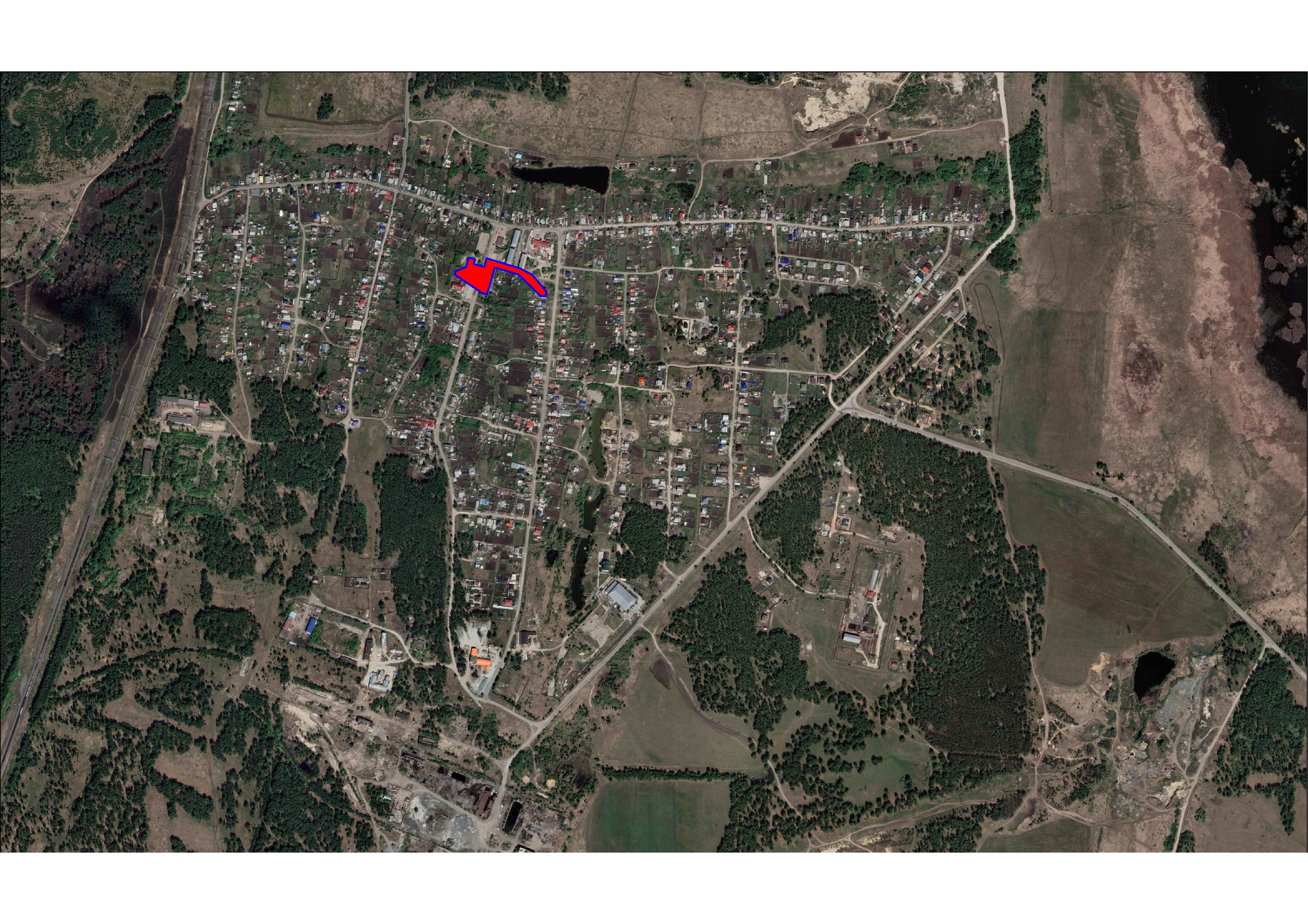 Существующие и перспективные зоны действия источников теплоснабжения на территории села Вознесенка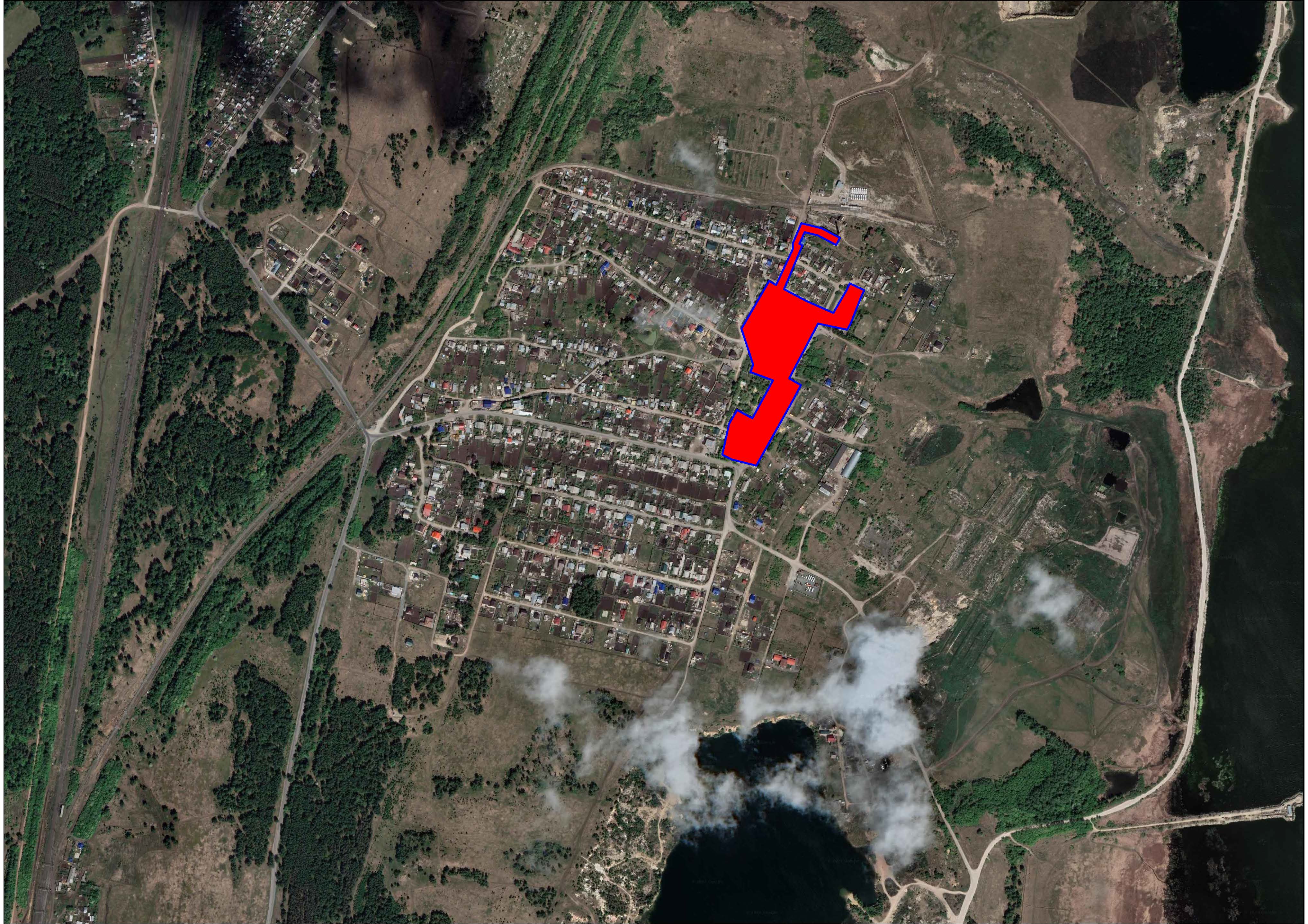 Существующие и перспективные зоны действия источников теплоснабжения на территории поселка Полевой1.2 Объемы потребления тепловой энергии (мощности), теплоносителя, теплоносителя с разделением по видам теплопотребления в каждом расчетном элементе территориального деления на каждом этапеОбъемы потребления тепловой энергии (мощности), теплоносителя в расчетном элементе с централизованным источником теплоснабжения Вознесенского сельского поселения приведены в таблице 1.4.Расход тепловой энергии Котельной с. Вознесенка на отопление в базовом 2021 году составил 289,15 Гкал/год.Данные по выработке тепловой энергии от Котельной п. Полевой за базовый 2021 год составил 2 280,89 Гкал/год.Наибольший расход тепловой энергии наблюдается в январе, когда среднемесячная температура наружного воздуха достигает минимальных значений.– Существующие и перспективные объемы отпуска тепловой энергии централизованными источниками теплоснабжения сельского поселения– Существующие и перспективные договорные значения тепловых нагрузок централизованных источников теплоснабжения сельского поселения1.3 Потребление тепловой энергии (мощности) и теплоносителя объектами, расположенными в производственных зонах, с учетом возможных изменений производственных зон и их перепрофилирования и приросты потребления тепловой энергии (мощности), теплоносителя производственными объектами с разделением по видам теплопотребления и по видам теплоносителя (горячая вода и пар) на каждом этапеПроизводственная котельная – это установка большой мощности, задача которой одновременно обеспечивать предприятие тепловой энергией, горячей водой и/или необходимым объёмом пара на производственные нужды.Производственные котельные на территории сельского поселения отсутствуют.Изменения производственных зон и их перепрофилирование в рассматриваемый период не планируется.Изменений потребления тепловой энергии и теплоносителя объектами, расположенными в производственных зонах в рассматриваемый период, не планируется.1.4 Существующие и перспективные величины средневзвешенной плотности тепловой нагрузки в каждом расчетном элементе территориального деления, зоне действия каждого источника тепловой энергии, каждой системе теплоснабжения и по поселениюВеличины средневзвешенной плотности тепловой нагрузки в каждом расчетном элементе территориального деления, зоне действия каждого источника тепловой энергии по поселению приведены в таблице 1.6.– Значения средневзвешенной плотности тепловой нагрузки источников тепловой энергии в каждом расчетном элементе сельского поселенияВеличины средневзвешенной плотности тепловой нагрузки для деревни Глинка принимается равным нулю, т.к. централизованные источники тепловой энергии на территории населенного пункта, отсутствуют.Раздел 2. Существующие и перспективные балансы тепловой мощности источников тепловой энергии и тепловой нагрузки потребителей2.1 Описание существующих и перспективных зон действия систем теплоснабжения и источников тепловой энергииЗона действия Котельной с. Вознесенка распространяется на центральную часть села Вознесенка. Зона действия источника составляет  0,0007 км2.Зона действия Котельной п. Полевой распространяется на северо-восточную часть поселка Полевой. Зона действия источника составляет  0,0049 км2.Соотношение общей площади и площади охвата зоны действия с централизованными источниками тепловой энергии приведено в таблице 1.8.– Соотношение общей площади и площади охвата зоны действия с централизованными источниками тепловой энергии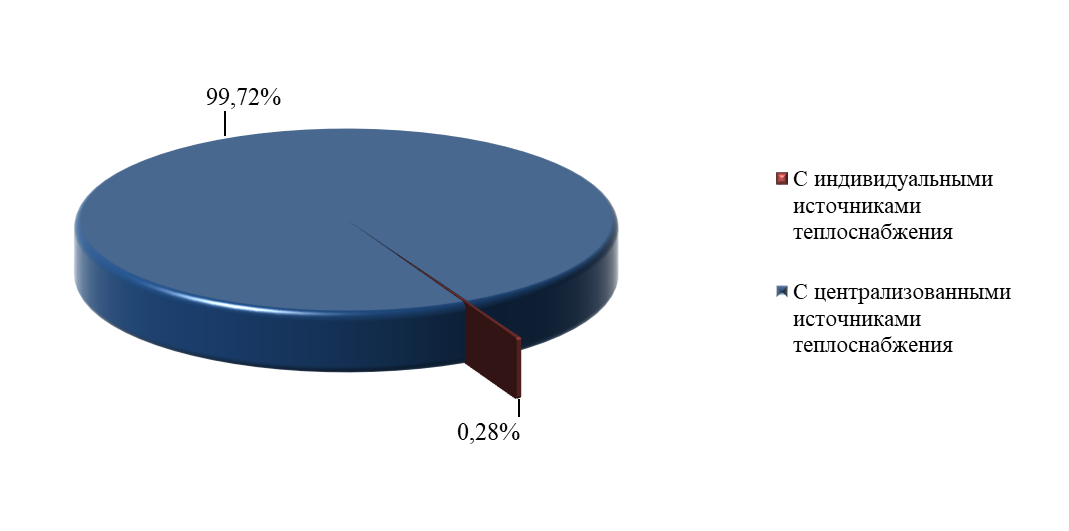 Соотношение общей площади и площади охвата системы теплоснабжения сельского поселения2.2 Описание существующих и перспективных зон перспективных зон действия индивидуальных источников тепловой энергииЗоны действия индивидуального теплоснабжения расположены в селе Вознесенка, поселке Полевой и деревне Глинка, где преобладает 1 этажная застройка. В качестве источников тепловой энергии в основном используются индивидуальные отопительные печи.Перспективные территории вышеуказанных зон действия с индивидуальными источниками тепловой энергии остаются неизменными на весь расчетный период.2.3 Существующие и перспективные балансы тепловой мощности и тепловой нагрузки в зонах действия источников тепловой энергии, в том числе работающих на единую тепловую сеть, на каждом этапе2.3.1 Существующие и перспективные значения установленной тепловой мощности основного оборудования источника (источников) тепловой энергииСогласно постановления Правительства Российской Федерации от 22 февраля 2012 года №154 «О требованиях к схемам теплоснабжения, порядку их разработки и утверждения», установленная мощность источника тепловой энергии – сумма номинальных тепловых мощностей всего принятого по акту ввода в эксплуатацию оборудования, предназначенного для отпуска тепловой энергии потребителям на собственные и хозяйственные нужды.Существующие и перспективные значения установленной тепловой мощности для источников тепловой энергии сельского поселения приведены в таблице 1.9.– Существующие и перспективные значения установленной тепловой мощностиУвеличение тепловой мощности в 2026 году предлагается за счет замены двух существующих котлов и установки более мощного котлового оборудования. Увеличение мощности требуется для покрытия дефицита мощности при расчетных температурах.2.3.2 Существующие и перспективные технические ограничения на использование установленной тепловой мощности и значения располагаемой мощности основного оборудования источников тепловой энергииСогласно постановления Правительства Российской Федерации от 22 февраля 2012 года №154 «О требованиях к схемам теплоснабжения, порядку их разработки и утверждения», располагаемая мощность источника тепловой энергии – величина, равная установленной мощности источника тепловой энергии за вычетом объемов мощности, не реализуемой по техническим причинам, в том числе по причине снижения тепловой мощности оборудования в результате эксплуатации на продленном техническом ресурсе (снижение параметра пара перед турбиной, отсутствие рециркуляции в пиковых водогрейных котлоагрегатах и др.).Существующие и перспективные технические ограничения на использование установленной тепловой мощности и значения располагаемой мощности основного оборудования для источников тепловой энергии сельского поселения приведены в таблице 1.10.– Существующие и перспективные технические ограничения на использование установленной тепловой мощности и значения располагаемой мощности основного оборудования2.3.3 Существующие и перспективные затраты тепловой мощности на собственные и хозяйственные нужды теплоснабжающей организации в отношении источников тепловой энергииСуществующие и перспективные затраты тепловой мощности на собственные и хозяйственные нужды источников тепловой энергии для источников тепловой энергии сельского поселения приведены в таблице 1.11.– Существующие и перспективные затраты тепловой мощности на собственные и хозяйственные нужды источников тепловой энергии2.3.4 Значения существующей и перспективной тепловой мощности источников тепловой энергии неттоСогласно постановления Правительства Российской Федерации от 22 февраля 2012 года №154 «О требованиях к схемам теплоснабжения, порядку их разработки и утверждения», мощность источника тепловой энергии нетто – величина, равная располагаемой мощности источника тепловой энергии за вычетом тепловой нагрузки на собственные и хозяйственные нужды.Существующая и перспективная тепловая мощность источников тепловой энергии нетто для источников тепловой энергии сельского поселения приведены в таблице 1.12.– Существующая и перспективная тепловая мощность источников тепловой энергии нетто2.3.5 Значения существующих и перспективных потерь тепловой энергии при ее передаче по тепловым сетям, включая потери тепловой энергии в тепловых сетях теплопередачей через теплоизоляционные конструкции теплопроводов и потери теплоносителя, с указанием затрат теплоносителя на компенсацию этих потерьСуществующие и перспективные потери тепловой энергии при ее передаче по тепловым сетям для источников тепловой энергии сельского поселения приведены в таблице 1.13.– Существующие и перспективные потери тепловой энергии при ее передаче по тепловым сетям2.3.6 Затраты существующей и перспективной тепловой мощности на хозяйственные нужды теплоснабжающей (теплосетевой) организации в отношении тепловых сетейЗатраты существующей и перспективной тепловой мощности на хозяйственные нужды тепловых сетей для источников тепловой энергии сельского поселения приведены в таблице 1.14.– Затраты существующей и перспективной тепловой мощности на хозяйственные нужды тепловых сетейВ существующей и перспективной схеме теплоснабжения затраты тепловой мощности на хозяйственные нужды тепловых сетей отсутствуют. Все затраты учитываются в расчетах нормативных технологических потерь при передаче тепловой энергии по тепловым сетям.2.3.7 Значения существующей и перспективной резервной тепловой мощности источников теплоснабжения, в том числе источников тепловой энергии, принадлежащих потребителям, и источников тепловой энергии теплоснабжающих организаций, с выделением аварийного резерва и резерва по договорам на поддержание резервной тепловой мощностиСогласно Федеральному закону от 27.07.2010 года №190-ФЗ «О теплоснабжении», резервная тепловая мощность – тепловая мощность источников тепловой энергии и тепловых сетей, необходимая для обеспечения тепловой нагрузки теплопотребляющих установок, входящих в систему теплоснабжения, но не потребляющих тепловой энергии, теплоносителя.Значения существующей и перспективной резервной тепловой мощности источников теплоснабжения для источников тепловой энергии сельского поселения приведены в таблице 1.15.– Значения существующей и перспективной резервной тепловой мощности источников теплоснабжения2.3.8 Значения существующей и перспективной тепловой нагрузки потребителей, устанавливаемые с учетом расчетной тепловой нагрузкиЗначения существующей и перспективной тепловой нагрузки потребителей, устанавливаемые по договорам теплоснабжения между поставщиками тепловой энергии в сельское поселение и потребителями сельского поселения представлены в таблице 1.16.– Значения существующей и перспективной тепловой нагрузки потребителей, устанавливаемые по договорам теплоснабжения сельского поселенияСуществующие договоры не включают затраты потребителей на поддержание резервной тепловой мощности. Долгосрочные договоры теплоснабжения, в соответствии с которыми цена определяется по соглашению сторон, и долгосрочные договоры, в отношении которых установлен долгосрочный тариф, отсутствуют.2.4 Перспективные балансы тепловой мощности источников тепловой энергии и тепловой нагрузки потребителей в случае, если зона действия источника тепловой энергии расположена в границах двух или более поселений, с указанием величины тепловой нагрузки для потребителей каждого поселенияИсточников тепловой энергии, зоны действия которых расположены в границах двух или более поселений, на территории сельского поселения не имеется.2.5 Радиус эффективного теплоснабжения, определяемый в соответствии с методическими указаниями по разработке схем теплоснабженияСогласно Федеральному закону от 27.07.2010 года №190-ФЗ «О теплоснабжении», под радиусом эффективного теплоснабжения понимается максимальное расстояние от теплопотребляющей установки до ближайшего источника тепловой энергии в системе теплоснабжения, при превышении которого подключение теплопотребляющей установки к данной системе теплоснабжения нецелесообразно по причине увеличения совокупных расходов в системе теплоснабжения.Расширение зоны теплоснабжения с увеличением радиуса действия источника тепловой энергии приводит к возрастанию затрат на производство и транспорт тепловой энергии. С другой стороны, подключение дополнительной тепловой нагрузки приводит к увеличению доходов от дополнительного объема ее реализации. При этом радиусом эффективного теплоснабжения является то расстояние, при котором вероятный рост доходов от дополнительной реализации тепловой энергии, компенсирует (равен по величине) возрастанию расходов при подключении удаленного потребителя.С целью решения указанной задачи была рассмотрена методика, представленная в Методических указаниях по разработке схем теплоснабжения, утвержденных приказом Минэнерго №212 от 05 марта 2019 года.В соответствии с одним из основных положений указанной методики, вывод о попадании объекта возможного перспективного присоединения в радиус эффективного теплоснабжения принимается исходя из следующего условия: дисконтированный срок окупаемости капитальных затрат в строительство тепловой сети, необходимой для подключения объекта капитального строительства заявителя к существующим тепловым сетям системы теплоснабжения исполнителя, превышает полезный срок службы тепловой сети, определенный в соответствии с Общероссийским классификатором основных фондов, то подключение объекта является нецелесообразным и объект заявителя находится за пределами радиуса эффективного теплоснабжения.Изложенный принцип, в соответствии с Требованиями к схемам теплоснабжения, был использован при определении целесообразности переключения потребителей котельных на обслуживание от ТЭЦ, а также при оценке эффективности подключения перспективных потребителей к СЦТ от существующих источников тепловой энергии (мощности). Все решения по развитию СЦТ сельского поселения, принятые в рекомендованном сценарии, разработаны с учетом указанного принципа.В перспективе для определения попадания объекта, рассматриваемого для подключения к СЦТ, в границы радиуса эффективного теплоснабжения, необходимо использовать вышеописанный метод, т.е. выполнять сравнительную оценку совокупных затрат на подключение и эффекта от подключения объекта; при этом в качестве расчетного периода используется полезный срок службы тепловых сетей и теплосетевых объектов.Радиус эффективного теплоснабжения источников тепловой энергии для зоны действия каждого источника тепловой энергии приведены в таблице 1.17.– Результаты расчета радиуса теплоснабжения для источников тепловой энергии сельского поселенияВ соответствие с таблицей 1.17, все потребители поселения попадают в зону радиуса эффективного теплоснабжения. Раздел 3. Существующие и перспективные балансы теплоносителя3.1 Перспективные балансы производительности водоподготовительных установок и максимального потребления теплоносителя теплопотребляющими установками потребителейПрогноз производительности водоподготовительных установок и максимального потребления теплоносителя для систем теплоснабжения сельского поселения выполнен на основании перспективного плана развития системы теплоснабжения потребителей, изложенного в Разделе 1.В соответствии с рекомендациями СП 124.13330.2012 «Тепловые сети» (п.6.16), объём воды в системах теплоснабжения при отсутствии данных по фактическим объемам воды допускается принимать равным 65 м³ на 1 МВт расчетной тепловой нагрузки при закрытой системе теплоснабжения, 70 м³ на 1 МВт – при открытой системе и 30 м³ на 1 МВт средней нагрузки – при отдельных сетях горячего водоснабжения. При проведении расчета часового расхода для подпитки системы теплоснабжения учитываются собственные нужды ВПУ, а также отпуск теплоносителя из тепловых сетей на цели ГВС по открытой системе теплоснабжения (среднечасовой расход теплоносителя), для корректного определения резерва/дефицита производительности ВПУ. Выделение в отдельную строку «собственные нужды ВПУ» таблицы не требуется по Приказу Министерства энергетики РФ от 5 марта 2019 г. «Об утверждении Методических указаний по разработке схем теплоснабжения».Нормативное потребление теплоносителя в расчётный часовой расход воды для определения производительности водоподготовки равен 0,25% фактического объема воды в трубопроводах тепловых сетей и присоединенных к ним системах теплопотребления. Аварийный расход на компенсацию утечек принимается в размере 2% от объёма воды в системе теплоснабжения.Перспективные балансы производительности водоподготовительных установок и максимального потребления теплоносителя представлены в таблице 1.18. – Перспективные балансы теплоносителя источников тепловой энергии сельского поселенияДинамика производительности водоподготовительных установок и максимального потребления теплоносителя получена на основании прогноза объёмов потребления тепловой энергии абонентами сельского поселения на период с 2022 по 2040 годы.3.2 Перспективные балансы производительности водоподготовительных установок источников тепловой энергии для компенсации потерь теплоносителя в аварийных режимах работы систем теплоснабженияПерспективные балансы производительности водоподготовительных установок в аварийных режимах работы представлены в таблице 1.19.– Перспективные балансы производительности водоподготовительных установок источников тепловой энергии сельского поселенияДинамика производительности водоподготовительных установок и максимального потребления теплоносителя получена на основании прогноза объёмов потребления тепловой энергии абонентами сельского поселения на период с 2022 по 2040 годы.Раздел 4. Основные положения мастер-плана развития систем теплоснабжения 
поселенияМастер-план схемы теплоснабжения выполняется в соответствии с Требованиям к схемам теплоснабжения (Постановление правительства Российской Федерации №154 от 22 февраля 2012 года). Варианты мастер-плана формируют базу для разработки проектных предложений по новому строительству и реконструкции тепловых сетей для различных вариантов состава энергоисточников, обеспечивающих перспективные балансы спроса на тепловую мощность. Мастер-план схемы теплоснабжения предназначен для описания и обоснования отбора нескольких вариантов ее реализации, из которых будет выбран рекомендуемый вариант. 4.1 Описание сценариев развития теплоснабжения поселенияВозможными сценариями развития теплоснабжения поселения являются: своевременная модернизация существующих источников тепловой энергии, с заменой насосного оборудования; модернизация тепловых сетей;создание резерва топлива;обеспечение антитеррористической безопасности и автоматического управления. При выборе вариантов развития систем теплоснабжения сельского поселения учитываются следующие показатели: отсутствие перспективного спроса на централизованное отопление в сельском поселении;существующие котельные имеют современное оборудование;отсутствие перспективного строительства объектов общественного назначения или многоквартирных домов.4.2 Обоснование выбора приоритетного сценария развития теплоснабжения поселенияВажной составляющей выбранного сценария является повышение рентабельности работы теплоснабжающей организации и снижение темпов роста стоимости тепловой энергии ниже величины роста доходов населения.Сценарии развития теплоснабжения направлены на решение основных проблем: своевременная модернизация котельных;модернизация тепловых сетей;повышение энергетической эффективности, энергосбережение, снижение среднего удельного расхода условного топлива на выработку тепловой энергии и снижение затрат на топливо;сокращение потерь тепловой энергии при ее передаче до потребителя;сокращение удельных расходов воды и электроэнергии. Обоснованием выбора сценария развития является внедрение инноваций и современных технологий, а также проведение комплекса мероприятий по снижению себестоимости производства 1 Гкал.Раздел 5. Предложения по строительству, реконструкции и техническому 
перевооружению и (или) модернизации источников тепловой энергии5.1 Предложения по строительству источников тепловой энергии, обеспечивающих перспективную тепловую нагрузку на осваиваемых территориях поселения, для которых отсутствует возможность и (или) целесообразность передачи тепловой энергии от существующих или реконструируемых источников тепловой энергии, обоснованная расчетами ценовых (тарифных) последствий для потребителей (в ценовых зонах теплоснабжения - обоснованная расчетами ценовых (тарифных) последствий для потребителей, если реализацию товаров в сфере теплоснабжения с использованием такого источника тепловой энергии планируется осуществлять по регулируемым ценам (тарифам), и (или) обоснованная анализом индикаторов развития системы теплоснабжения поселения, если реализация товаров в сфере теплоснабжения с использованием такого источника тепловой энергии будет осуществляться по ценам, определяемым по соглашению сторон договора поставки тепловой энергии (мощности) и (или) теплоносителя) и радиуса эффективного теплоснабженияНа сегодняшний день на территории сельского поселения функционирует две закрытые систем централизованного теплоснабжения, для которых в качестве теплоносителя используется вода.От существующих источников тепловой энергии проложены двухтрубные (подающий и обратный трубопровод) закрытые тупиковые сети без резервирования.Перспективная тепловая нагрузка на осваиваемых территориях поселка Полевой согласно расчету радиусов эффективного теплоснабжения может быть компенсирована существующими централизованными котельными. Перспективная тепловая нагрузка на осваиваемых территориях села Вознесенка согласно расчету радиусов эффективного теплоснабжения не может быть компенсирована существующими централизованными котельными. Прироста тепловой нагрузки на существующую централизованную систему отопления на расчетный период не планируется. Перспективная застройка планируется к отоплению от индивидуальных источников тепловой энергии.Возобновляемые источники энергии возводиться не будут.5.2 Предложения по реконструкции источников тепловой энергии, обеспечивающих перспективную тепловую нагрузку в существующих и расширяемых зонах действия источников тепловой энергииПрироста тепловой нагрузки на существующую централизованную систему отопления на расчетный период не планируется. Перспективная застройка планируется к отоплению от индивидуальных источников тепловой энергии.Резерв тепловой мощности Котельной с. Вознесенка 0,00%, что недостаточно для перспективных потребителей тепловой энергии. Резерв тепловой мощности Котельной п. Полевой 81,88%, что достаточно для перспективных потребителей тепловой энергии. Тепловая нагрузка на расширяемой зоне действия источников тепловой энергии Вознесенского сельского поселения остается неизменной на весь расчетный период. Увеличения мощности котельной с. Вознесенка требуется для покрытия дефицита мощности.5.3 Предложения по техническому перевооружению и (или) модернизацию источников тепловой энергии с целью повышения эффективности работы систем теплоснабженияНормативный срок службы оборудования котельных принимается по нормам амортизационных отчислений, установленным в документе ПП РФ №1 от 1.01.2002 "О классификации основных средств, включаемых в амортизационные группы". Для отопительных котлов центрального теплоснабжения (шифр 330.25.30) эта норма составляет 10-14% балансовой стоимости, что соответствует 7-10 годам эксплуатации. Для отопительных котлов центрального теплоснабжения (шифр 330.28.13) эта норма составляет 20-33% балансовой стоимости, что соответствует 3-5 годам эксплуатации. Физический износ оборудования определяют, как сумму средневзвешенного износа элементов, на основании технического обследования. Обследование технического состояния инженерного оборудования проводят при комплексном обследовании технического состояния оборудования. Обследование инженерного оборудования и его элементов заключается в определении фактического технического состояния систем, выявлении дефектов, повреждений и неисправностей, количественной оценке физического и морального износа, установлении отклонений от проекта.Существующие источники тепловой энергии Вознесенского сельского поселения находятся в удовлетворительном состоянии. Однако требуется своевременная замена морально и физически устаревшего оборудования на основных источниках на автоматизированные котлоагрегаты нового поколения с высокими техническими и экологическими характеристиками, а также электросиловое оборудование по мере износа, на энергоэффективное. Для стабильного и надежного функционирования систем централизованного теплоснабжения села Вознесенка и поселка Полевой требуется:обеспечение котельной нормативным запасом резервного топлива;замена насосного оборудования котельных села Вознесенка и поселка Полевой, выработавших эксплуатационный ресурс (на основании физического износа). Мероприятие второй очереди;увеличение установленной мощности котельной села Вознесенка;замена котлового оборудования котельных села Вознесенка и поселка Полевой (на основании физического износа). Мероприятие второй очереди;мероприятия по обеспечению антитеррористической безопасности, а также системы автоматического управления.5.4 Графики совместной работы источников тепловой энергии, функционирующих в режиме комбинированной выработки электрической и тепловой энергии и котельныхИсточники тепловой энергии, функционирующие в режиме комбинированной выработки электрической и тепловой энергии, котельные, работающие совместно на единую тепловую сеть, отсутствуют.5.5 Меры по выводу из эксплуатации, консервации и демонтажу избыточных источников тепловой энергии, а также источников тепловой энергии, выработавших нормативный срок службы, в случае если продление срока службы технически невозможно или экономически нецелесообразноМеры по выводу из эксплуатации, консервации и демонтажу избыточных источников тепловой энергии, а также источников тепловой энергии не предусмотрены.5.6 Меры по переоборудованию котельной в источники комбинированной выработки электрической и тепловой энергии для каждого этапаМеры по переоборудованию источников тепловой энергии в источник комбинированной выработки электрической и тепловой энергии на расчетный период не требуется. Собственные нужды (электрическое потребление) источников тепловой энергии компенсируются существующим электроснабжением. Оборудование, позволяющее осуществлять комбинированную выработку электрической энергии, будет крайне нерентабельно. 5.7 Меры по переводу котельной, размещенных в существующих и расширяемых зонах действия источников комбинированной выработки тепловой и электрической энергии, в пиковый режим работы для каждого этапа, в том числе график перевода, либо по выводу их из эксплуатацииЗоны действия источников комбинированной выработки тепловой и электрической энергии на территории сельского поселения отсутствуют.5.8 Оптимальный температурный график отпуска тепловой энергии для каждого источника тепловой энергии или группы источников в системе теплоснабжения, работающей на общую тепловую сеть, устанавливаемый для каждого этапа, и оценку затрат при необходимости его измененияОптимальный температурный график системы теплоснабжения для каждого источника тепловой энергии остается прежним на расчетный период до 2040 года. Для котельной с. Вознесенка, теплоносителем в системе отопления является вода, расчетные параметры теплоносителя (при температуре наружного воздуха -32°С) 95/70°С, тепловые сети 2-х трубные.Для котельной п. Полевой, теплоносителем в системе отопления является вода, расчетные параметры теплоносителя (при температуре наружного воздуха -34°С) 95/70°С, тепловые сети 2-х трубные.Необходимость его изменения отсутствует. Групп источников в системе теплоснабжения, работающих на общую тепловую сеть, не имеется. Оптимальный температурный график отпуска тепловой энергии для источников тепловой энергии сельского поселения, приведённый на диаграммах ниже, сохранится на всех этапах расчетного периода.– Расчет отпуска тепловой энергии для источников тепловой энергии сельского поселения в течение года * расчетные данные для расчетной температуры -32°С и продолжительности отопительного периода 212 суток.** данные предоставленные ресурсоснабжающей организацией.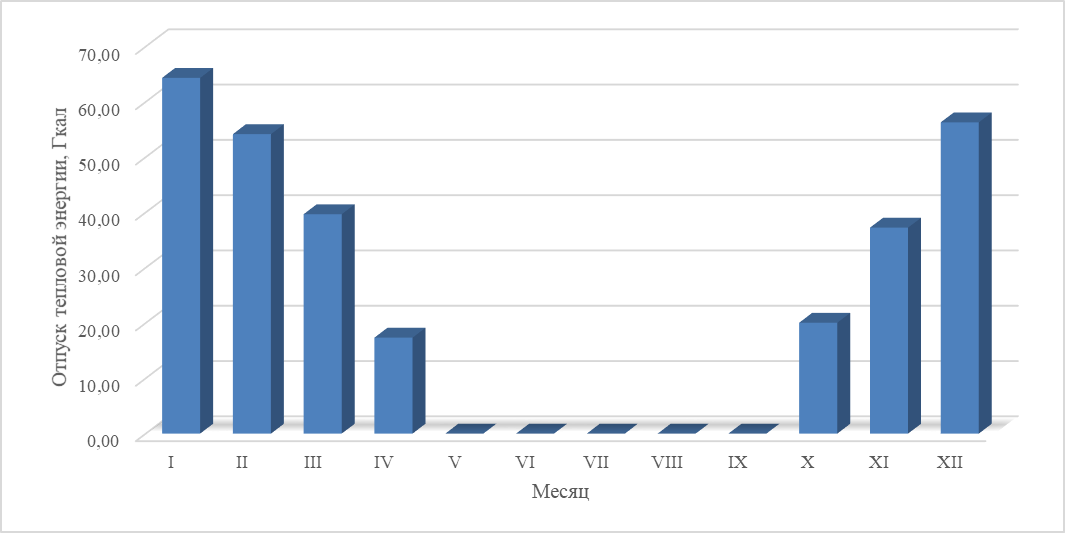 Оптимальный температурный график отпуска тепловой энергии
для котельной с. Вознесенка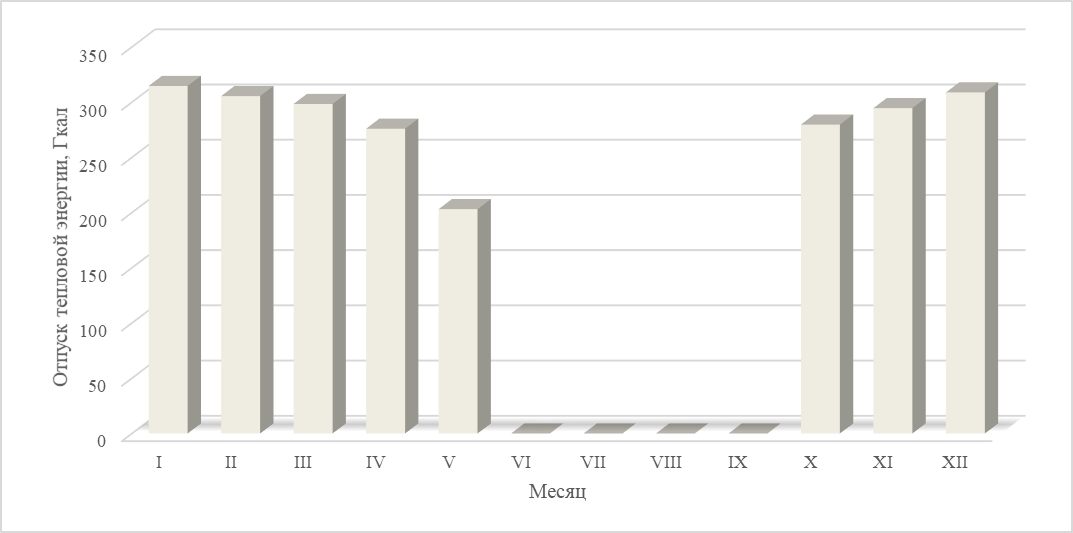 Оптимальный температурный график отпуска тепловой энергии
для котельной п. Полевой5.9 Предложения по перспективной установленной тепловой мощности каждого источника тепловой энергии с учетом аварийного и перспективного резерва тепловой мощности с предложениями по утверждению срока ввода в эксплуатацию новых мощностейПрироста тепловой нагрузки на существующую централизованную систему отопления на расчетный период не планируется. Перспективная застройка планируется к отоплению от индивидуальных источников тепловой энергии.Тепловая нагрузка на расширяемой зоне действия источников тепловой энергии Вознесенского сельского поселения остается неизменной на весь расчетный период. Увеличение тепловой мощности котельной с. Вознесенка в 2026 году предлагается за счет замены двух существующих котлов и установки более мощного котлового оборудования. Увеличение мощности требуется для покрытия дефицита мощности при расчетных температурах.– Перспективная установленная мощность источников тепловой энергии в соответствии с запланированными мероприятиями по изменениюИзменение установленной мощности остальных источников тепловой энергии, на расчетный период не планируется в связи с достаточной резервной мощностью котельных, а также обеспечение перспективной тепловой энергией.5.10 Предложения по вводу новых и реконструкции существующих источников тепловой энергии с использованием возобновляемых источников энергии, а также местных видов топливаВвода и реконструкции существующих источников тепловой энергии не планируется. На территории сельского поселения нет источников тепловой энергии с использованием возобновляемых источников энергии.Раздел 6. Предложения по строительству, реконструкции и (или) модернизации тепловых сетей6.1 Предложения по строительству, реконструкции и (или) модернизации тепловых сетей, обеспечивающих перераспределение тепловой нагрузки из зон с дефицитом располагаемой тепловой мощности источников тепловой энергии в зоны с резервом располагаемой тепловой мощности источников тепловой энергии (использование существующих резервов)Строительство и реконструкция тепловых сетей, обеспечивающих перераспределение тепловой нагрузки, не требуется. Располагаемой тепловой мощности источников тепловой энергии достаточно для обеспечения нужд, подключенных к ним потребителей, дефицита располагаемой тепловой мощности не наблюдается.6.2 Предложения по строительству, реконструкции и (или) модернизации тепловых сетей для обеспечения перспективных приростов тепловой нагрузки в осваиваемых районах поселения под жилищную, комплексную или производственную застройкуСтроительство, реконструкция и (или) модернизация тепловых сетей для обеспечения перспективных приростов тепловой нагрузки в осваиваемых районах поселения под жилищную, комплексную или производственную застройку не планируется.6.3 Предложения по строительству, реконструкции и (или) модернизации тепловых сетей в целях обеспечения условий, при наличии которых существует возможность поставок тепловой энергии потребителям от различных источников тепловой энергии при сохранении надежности теплоснабженияВозможность поставок тепловой энергии потребителям от различных источников тепловой энергии отсутствует. Строительство и реконструкция тепловых сетей для обеспечения этих мероприятий не требуется.6.4 Предложения по строительству, реконструкции и (или) модернизации тепловых сетей для повышения эффективности функционирования системы теплоснабжения, в том числе за счет перевода котельной в пиковый режим работы или ликвидации котельнойСогласно ФЗ №190 «О теплоснабжении», пиковый режим работы источника тепловой энергии – режим работы источника тепловой энергии с переменной мощностью для обеспечения изменяющегося уровня потребления тепловой энергии, теплоносителя потребителям. Перевод источников тепловой энергии в пиковый режим работы не предполагается на расчетный период до 2040 года. Ликвидация существующих источников тепловой энергии на основаниях, изложенных в п. 5.5, не предполагается.6.5 Предложения по строительству, реконструкции и (или) модернизации тепловых сетей для обеспечения нормативной надежности и безопасности теплоснабжения, определяемых в соответствии с методическими указаниями по расчету уровня надежности и качества поставляемых товаров, оказываемых услуг для организаций, осуществляющих деятельность по производству и (или) передаче тепловой энергии, утверждаемыми уполномоченным Правительством Российской Федерации федеральным органом исполнительной властиУровень надёжности поставляемых товаров и оказываемых услуг регулируемой организацией определяется исходя из числа возникающих в результате нарушений, аварий, инцидентов на объектах данной регулируемой организации: перерывов, прекращений, ограничений в подаче тепловой энергии в точках присоединения теплопотребляющих установок и (или) тепловых сетей потребителя товаров и услуг к коллекторам или тепловым сетям указанной регулируемой организации, сопровождаемых зафиксированным приборами учета теплоносителя или тепловой энергии прекращением подачи теплоносителя или подачи тепловой энергии на тепло потребляющие установки.Строительство новых тепловых сетей для обеспечения нормативной надежности и безопасности теплоснабжения не требуется, существующая длина не превышает предельно допустимую длину нерезервированных участков тупиковых теплопроводов, диаметры существующих теплопроводов для обеспечения резервной подачи теплоты потребителям при отказах достаточны. Потребители тепловой энергии относятся ко второй категории, при которой допускается снижение температуры в отапливаемых помещениях на период ликвидации аварии, но не более 54 ч, до 12ºС.Пропускная способность тепловых сетей, согласно гидравлических расчетов, обеспечивает должную передачу тепловой энергии для потребителей. Нормативный срок службы трубопроводов принимается по нормам амортизационных отчислений, установленным в документе "О единых нормах амортизационных отчислений на полное восстановление основных фондов народного хозяйства СССР" (Постановление Совмина СССР от 22 октября 1990 г. №1072). Для стальных трубопроводов тепловых сетей (шифр 30121) эта норма составляет 4% балансовой стоимости, что соответствует 25 годам эксплуатации. Для инженерных сетей, введенных в эксплуатацию после 2002 года, вместо №1072 от 22.10.1990 используется ПП РФ №1 от 1.01.2002 "О классификации основных средств, включаемых в амортизационные группы". Для трубопроводов тепловых сетей (шифр 220.41.20.20.713) эта норма составляет 
10-14% балансовой стоимости, что соответствует 7-10 годам эксплуатации. Физический износ системы определяют, как сумму средневзвешенного износа элементов, на основании технического обследования инженерных систем. Обследование технического состояния систем инженерного оборудования проводят при комплексном обследовании технического состояния зданий и сооружений. Обследование инженерного оборудования и его элементов заключается в определении фактического технического состояния систем, выявлении дефектов, повреждений и неисправностей, количественной оценке физического и морального износа, установлении отклонений от проекта.Для стабильного и надежного функционирования систем централизованного теплоснабжения села Вознесенка и поселка Полевой требуется:замена сетей теплоснабжения, выработавших эксплуатационный ресурс (на основании физического износа). Мероприятие второй очереди.Мероприятия, предлагаемые на основании гидравлических расчетов предоставлены в «Приложение 3. Гидравлический расчет схемы теплоснабжения».6.6 Предложения по реконструкции тепловых сетей в целях обеспечения гидравлических режимов, обеспечивающих качество горячей воды в открытых системах теплоснабжения (горячего водоснабжения)Открытые системы теплоснабжения на территории Вознесенского сельского поселения отсутствуют. Мероприятия по реконструкции тепловых сетей в целях обеспечения гидравлических режимов, обеспечивающих качество горячей воды в открытых системах теплоснабжения, не требуется.Раздел 7. Предложения по переводу открытых систем теплоснабжения (горячего водоснабжения) в закрытые системы горячего водоснабжения7.1 Предложения по переводу существующих открытых систем теплоснабжения (горячего водоснабжения) в закрытые системы горячего водоснабжения, для осуществления которого необходимо строительство индивидуальных и (или) центральных тепловых пунктов при наличии у потребителей внутридомовых систем горячего водоснабженияОткрытые системы теплоснабжения на территории сельского поселения отсутствуют. Мероприятия по реконструкции тепловых сетей в целях обеспечения гидравлических режимов, обеспечивающих качество горячей воды в открытых системах теплоснабжения, не требуются.Внутридомовые системы горячего водоснабжения у потребителей тепловой энергии отсутствуют.Строительство индивидуальных и (или) центральных тепловых пунктов не требуется.7.2 Предложения по переводу существующих открытых систем теплоснабжения (горячего водоснабжения) в закрытые системы горячего водоснабжения, для осуществления которого отсутствует необходимость строительства индивидуальных и (или) центральных тепловых пунктов по причине отсутствия у потребителей внутридомовых систем горячего водоснабженияОткрытые системы теплоснабжения (горячего водоснабжения) на территории сельского поселения отсутствуют. Мероприятия по переводу открытых систем теплоснабжения (горячего водоснабжения) в закрытые системы горячего водоснабжения не требуется. Необходимость строительства индивидуальных и (или) центральных тепловых пунктов отсутствует.Раздел 8. Перспективные топливные балансы8.1 Перспективные топливные балансы для каждого источника тепловой энергии по видам основного, резервного и аварийного топлива на каждом этапеОсновным видом топлива для источников централизованного теплоснабжения в поселении является природный газ. Для котельной п. Полевой, резервным топливом является дизельное топливо. Резервное и аварийное топливо для котельной с. Вознесенка отсутствует.На расчетный период виды топлива остаются неизменными.Перспективные топливные балансы для источника тепловой энергии, расположенного в границах поселения по видам основного топлива на каждом этапе приведены в таблице 1.21.– Перспективные топливные балансы источников тепловой энергии сельского поселенияРасчёты перспективных годовых расходов топлива выполнены на основании прогноза объёмов потребления тепловой энергии абонентами на период с 2022 по 2040 годы.– Топливно-энергетический баланс источников тепловой энергииНорматив создания технологических запасов топлива на тепловых электростанциях и котельных является общим нормативным запасом топлива (далее – ОНЗТ) и определяется по сумме объемов неснижаемого нормативного запаса топлива (далее – ННЗТ) и нормативного эксплуатационного запаса основного или резервного видов топлива (далее – НЭЗТ).Аварийный запас топлива (далее – АЗТ) теплоисточников муниципальных образований определяется в объеме топлива необходимом для обеспечения бесперебойной работы теплоисточников при максимальной нагрузке.Минимальные запасы топлива на складах теплоснабжающих организаций ЖКХ составляют: твердое топливо – 45 суток, жидко топливо 30-суточная потребность. Объем НЭЗТ для расхода твердого топлива до 150 т/ч составляет 7 суток. Объем НЭЗТ для расхода жидкого топлива до 150 т/ч составляет 5 суток. Котельная с. Вознесенка: резервное топливо – отсутствует. Требуемый нормативный запас топлива на расчетный период (дизельное топливо) – 0,88 м3.Котельная п. Полевой: резервное топливо – дизельное топливо. Требуемый нормативный запас топлива на расчетный период (дизельное топливо) – 7,49 м3.8.2 Потребляемые источником тепловой энергии виды топлива, включая местные виды топлива, а также используемые возобновляемые источники энергииОсновным видом топлива для источников централизованного теплоснабжения в поселении является природный газ. Для котельной п. Полевой, резервным топливом является дизельное топливо. Резервное и аварийное топливо для котельной с. Вознесенка отсутствует.Индивидуальные источники тепловой энергии в частных жилых домах в качестве топлива используют уголь, газ и дрова. Существующие источники тепловой энергии Вознесенского сельского поселения не используют местные виды топлива в качестве основного в связи с низким КПД и высокой себестоимостью. Возобновляемые источники энергии в поселении отсутствуют.8.3 Виды топлива (в случае, если топливом является уголь, - вид ископаемого угля в соответствии с Межгосударственным стандартом ГОСТ 25543-2013 "Угли бурые, каменные и антрациты. Классификация по генетическим и технологическим параметрам"), их долю и значение низшей теплоты сгорания топлива, используемые для производства тепловой энергии по каждой системе теплоснабженияОсновным видом топлива для источников централизованного теплоснабжения в поселении является природный газ. Для котельной п. Полевой, резервным топливом является дизельное топливо. Резервное и аварийное топливо для котельной с. Вознесенка отсутствует.Низшая теплота сгорания топлива и его доля в производстве тепловой энергии по каждой системе теплоснабжения указаны в таблице 1.23.– Виды топлива, используемые для производства тепловой энергии8.4 Преобладающий в поселении вид топлива, определяемый по совокупности всех систем теплоснабжения, находящихся в соответствующем поселенииПо совокупности всех систем теплоснабжения Вознесенского сельского поселения, для источников централизованного теплоснабжения поселения преобладающим видом топлива в поселении является природный газ. В совокупности всех систем теплоснабжения, доля тепловой энергии выработанной при сжигании природного газа составляет 100%.8.5 Приоритетное направление развития топливного баланса поселения Приоритетным направлением развития топливного баланса поселения в Вознесенском сельском поселении является повышение эффективности котельных, реконструкция тепловых сетей и создание резерва топлива для всех котельных.Раздел 9. Инвестиции в строительство, реконструкцию и техническое перевооружение и (или) модернизацию9.1 Предложения по величине необходимых инвестиций в строительство, реконструкцию, техническое перевооружение и (или) модернизацию источников тепловой энергии на каждом этапеЗон ненормативной надёжности и безопасности в системе теплоснабжения не выявлено. Схемой теплоснабжения и в соответствии с техническим заданием, предлагаются следующие мероприятия по строительству, реконструкции, техническому перевооружению и (или) модернизации источников тепловой энергии:обеспечение котельной нормативным запасом резервного топлива;замена насосного оборудования котельных села Вознесенка и поселка Полевой, выработавших эксплуатационный ресурс (на основании физического износа). Мероприятие второй очереди;увеличение установленной мощности котельной села Вознесенка;замена котлового оборудования котельных села Вознесенка и поселка Полевой (на основании физического износа). Мероприятие второй очереди;мероприятия по обеспечению антитеррористической безопасности, а также системы автоматического управления.Величина необходимых инвестиций приведена в разделе «Обосновывающие материалы к схеме теплоснабжения» п. 12.1.9.2 Предложения по величине необходимых инвестиций в строительство, реконструкцию, техническое перевооружение и (или) модернизацию тепловых сетей, насосных станций и тепловых пунктов на каждом этапеСхемой теплоснабжения и в соответствии с техническим заданием, предлагаются следующие мероприятия по строительству, реконструкции, техническому перевооружению и (или) модернизации источников тепловых сетей, насосных станций и тепловых пунктов:замена сетей теплоснабжения, выработавших эксплуатационный ресурс (на основании физического износа). Мероприятие второй очереди.Величина необходимых инвестиций приведена в разделе «Обосновывающие материалы к схеме теплоснабжения» п. 12.1.9.3 Предложения по величине инвестиций в строительство, реконструкцию, 
техническое перевооружение и (или) модернизацию в связи с изменениями температурного графика и гидравлического режима работы системы теплоснабженияИзменений температурного графика и гидравлического режима работы системы теплоснабжения на расчетный период до 2040 года не предполагается. Инвестиции в строительство, реконструкцию и техническое перевооружение на указанные мероприятия не требуются.9.4 Предложения по величине необходимых инвестиций для перевода открытой системы теплоснабжения (горячего водоснабжения) в закрытую систему горячего водоснабжения на каждом этапеОткрытые системы теплоснабжения на территории сельского поселения отсутствуют. Мероприятия по реконструкции тепловых сетей в целях обеспечения гидравлических режимов, обеспечивающих качество горячей воды в открытых системах теплоснабжения, не требуется.9.5 Оценка эффективности инвестиций по отдельным предложениямЭкономический эффект мероприятий по реконструкции тепловых сетей достигается за счет сокращения аварий – издержек на их ликвидацию, снижения потерь теплоносителя и потребления энергии источников тепловой энергии.Расчет экономической эффективности инвестиций, необходимых для реализации отдельных мероприятий Схемы теплоснабжения, рассматриваемых как инвестиционные проекты теплоснабжающей организации, предусматривает:оценку ценовых (тарифных) последствий мероприятий для потребителей тепловой энергии;оценку коммерческой эффективности инвестиций для теплоснабжающей организации – оператора проекта.Обоснование выбора приоритетного варианта мероприятий перспективного развития систем теплоснабжения выполняется на основе анализа ценовых (тарифных) последствий для потребителей, что предполагает приоритет интересов потребителя тепловой энергии. Расчеты и оценка экономической эффективности инвестиций выполнены согласно действующим федеральным "Методическим рекомендациям по оценке эффективности инвестиционных проектов" (утв. Минэкономики РФ, Минфином РФ, Госстроем РФ 21.06.1999 N ВК 477) по следующим основным показателям:чистый дисконтированный доход (NPV);внутренняя норма доходности (IRR);простой срок окупаемости;дисконтированный срок окупаемости.Расчеты и оценка экономической эффективности инвестиций по проектам выполнены с использованием тарифно-балансовых моделей единых теплоснабжающих организаций, разработанных в соответствии п.81 «Требований к схемам теплоснабжения» утвержденных постановлением Правительства Российской Федерации от 22 февраля 2012 г. №154 и п.п. 163-174 «Методических указаний по разработке схем теплоснабжения» утвержденных приказом Минэнерго России от 5 марта 2019 г. №212.Показатели инвестиционной деятельности характеризуют инвестиционные затраты, формируемые в ходе реализации проекта. Они включают сметную стоимость проекта, ежегодные прогнозные потребности в инвестициях, показатель изменения стоимости основных средств, возникающего в результате ввода или списания основных средств в ходе реализации инвестиционного проекта.Показатели операционной деятельности описывают эксплуатационную стадию инвестиционного проекта. Они характеризуют доходы и расходы, генерируемые проектом. Показатели операционной деятельности формируются на основе принципа «с проектом – без проекта» (with-without). Этот принцип предусматривает рассмотрение изменения основных показателей операционной деятельности в случае реализации проекта. Для каждого показателя операционной деятельности под его изменением подразумевается разность значения показателя в случае реализации инвестиционного проекта и значения показателя без реализации проекта.Методология расчета экономической эффективности реализации инвестиционных проектов базируется на следующие основных принципах, предположениях и допущениях:Количественные оценки экономической эффективности проектов формируются на основе принципа «с проектом – без проекта».Горизонт планирования соответствует жизненному циклу объекта, то есть охватывает инвестиционную и эксплуатационную стадии проекта.Шаг планирования: календарный год.Денежные потоки формируются в рублях (выбор валюты денежного потока связан с валютой поступления выручки).Денежные потоки рассчитаны в текущих ценах (с учетом инфляционного роста).Специфика налогообложения отсутствует, по всем налогам (страховые взносы, налог на прибыль, на имущество) действуют общие положения.Денежные потоки, если не оговорено другое, рассчитываются без учета НДС.Показатели макроэкономического окружения для всех проектов (индексы дефляторы для стоимостных показателей основных факторов производства, ставки налогов и отчислений, тарифы на тепловую энергию и цены на энергетические ресурсы в базовом периоде) приняты в соответствии с показателями, использованными при разработке тарифно-балансовых моделей единых теплоснабжающих предприятий в настоящей главе.9.6 Величина фактически осуществленных инвестиций в строительство, реконструкцию, техническое перевооружение и (или) модернизацию объектов теплоснабжения за базовый период и базовый период актуализацииИнформация отсутствует.9.7 Предложения по развитию системы диспетчерского контроля потребляемой тепловой энергииВ сельском поселении отсутствует система диспетчерского контроля и управления. Внедрение системы диспетчерского контроля на котельной включает в себя установку устройства сбора и передачи данных (УСПД) с существующих приборов учета и оборудования по интерфейсу RS-232/485. Прием данных от УСПД осуществляется телекоммуникационными модулями на основе GSM или Ethernet модемов. Для опроса с заданной периодичностью и отображения на мониторе диспетчера текущего состояния объектов (показания приборов учета и др.) в виде мнемосхем используется специализированное программное обеспечение, которое будет установлено на сервере диспетчерского пункта. В качестве программного обеспечения для диспетчеризации теплотехнических параметра рекомендуется использовать АСДУ Поли-ТЭР (ООО ИВК «Политех-Автоматика», г. Челябинск).В случае отсутствия необходимого оборудования или несовместимости существующих приборов с внедренной системой диспетчерского контроля затраты на реализацию мероприятия могут составить до 250 тыс. руб. с учетом СМР по прокладке кабельной продукции, монтажу модулей и пуско-наладочных работ.Раздел 10. Решение о присвоении статуса единой теплоснабжающей организации (организациям) 10.1 Решение о присвоении статуса единой теплоснабжающей организации (организациям)Понятие «Единая теплоснабжающая организация» введено Федеральным законом от 27.07.2010 г. №190 «О теплоснабжении».В соответствии со ст.2 ФЗ-190, единая теплоснабжающая организация (ЕТО) определяется в схеме теплоснабжения. В отношении городов с численностью менее пятисот тысяч человек решение об установлении организации в качестве ЕТО принимает, в соответствии с ч.6 ст.6 ФЗ №190 «О теплоснабжении», орган местного самоуправления поселения.В случае если на территории поселения существуют несколько систем теплоснабжения, уполномоченные органы вправе: определить ЕТО (организации) в каждой из систем теплоснабжения, расположенных в границах поселения определить на несколько систем теплоснабжения ЕТО.10.2 Реестр зон деятельности единой теплоснабжающей организации (организаций)На территории сельского поселения действует две изолированные системы централизованного теплоснабжения, образованных на базе котельной ООО «Русбио» в селе Вознесенка и котельной ООО ИК «МКС» в поселке Полевой.Зона 1:Котельная с. Вознесенка – расположена по адресу: село Вознесенка, по ул. Школьная, 8. Обеспечивает теплоснабжение объектов соцкультбыта в центральной части села Вознесенка. Обслуживающая организация ООО «Русбио».Зона 2:Котельная п. Полевой – расположена по адресу: поселок Полевой, на земельном участке расположенным за зданием по ул. Мира, 31а. Обеспечивает теплоснабжение объектов соцкультбыта и многоквартирных домов в центральной части поселка Полевой. Обслуживающая организация ООО ИК «МКС».10.3 Основания, в том числе критерии, в соответствии с которыми теплоснабжающей организации присвоен статус единой теплоснабжающей организацииКритерии и порядок определения единой теплоснабжающей организации установлены в Правилах организации теплоснабжения в Российской Федерации, утвержденных Постановлением Правительства Российской Федерации от 08.08.2012 г. №808 «Об организации теплоснабжения в Российской Федерации и внесении изменений в некоторые законодательные акты Правительства Российской Федерации» (далее – ПП РФ №808 от 08.08.2012 г.)Для присвоения организации статуса ЕТО на территории поселения организации, владеющие на праве собственности или ином законном основании источниками тепловой энергии и (или) тепловыми сетями, подают в уполномоченный орган в течение одного месяца с даты опубликования (размещения) в установленном порядке проекта схемы теплоснабжения заявку на присвоение статуса ЕТО с указанием зоны ее деятельности.Уполномоченные органы обязаны в течение трех рабочих дней, с даты окончания срока для подачи заявок разместить сведения о принятых заявках на сайте поселения, на сайте соответствующего субъекта Российской Федерации в информационно-телекоммуникационной сети «Интернет» (далее – официальный сайт).В случае если в отношении одной зоны деятельности ЕТО подана 1 заявка от лица, владеющего на праве собственности или ином законном основании источниками тепловой энергии и (или) тепловыми сетями в соответствующей зоне деятельности ЕТО, то статус ЕТО присваивается указанному лицу. В случае, если в отношении одной зоны деятельности подано несколько заявок от лиц, владеющих на праве собственности или ином законном основании источниками тепловой энергии и (или) тепловыми сетями в соответствующей зоне деятельности ЕТО, уполномоченный орган присваивает статус ЕТО в соответствии с пунктами 7-10 ПП РФ №808 от 08.08.2012 г.Согласно п.7 ПП РФ №808 от 08.08.2012 г. устанавливаются следующие критерии определения ЕТО:владение на праве собственности или ином законном основании источниками тепловой энергии с наибольшей рабочей тепловой мощностью и (или) тепловыми сетями с наибольшей емкостью в границах зоны деятельности ЕТО; размер собственного капитала;  способность в лучшей мере обеспечить надежность теплоснабжения в соответствующей системе теплоснабжения. Для определения указанных критериев уполномоченный орган при разработке схемы теплоснабжения вправе запрашивать у теплоснабжающих и теплосетевых организаций соответствующие сведения. В случае если заявка на присвоение статуса ЕТО подана организацией, которая владеет на праве собственности или ином законном основании источниками тепловой энергии с наибольшей рабочей тепловой мощностью и тепловыми сетями с наибольшей емкостью в границах зоны деятельности ЕТО, статус ЕТО присваивается данной организации. Показатели рабочей мощности источников тепловой энергии и емкости тепловых сетей определяются на основании данных схемы (проекта схемы) теплоснабжения поселения. В случае если заявки на присвоение статуса ЕТО поданы от организации, которая владеет на праве собственности или ином законном основании источниками тепловой энергии с наибольшей рабочей тепловой мощностью, и от организации, которая владеет на праве собственности или ином законном основании тепловыми сетями с наибольшей емкостью в границах зоны деятельности ЕТО, статус ЕТО присваивается той организации из указанных, которая имеет наибольший размер собственного капитала. В случае если размеры собственных капиталов этих организаций различаются не более чем на 5 процентов, статус ЕТО присваивается организации, способной в лучшей мере обеспечить надежность теплоснабжения в соответствующей системе теплоснабжения.Определение статуса ЕТО для проектируемых зон действия планируемых к строительству источников тепловой энергии, должно быть выполнено в ходе актуализации схемы теплоснабжения.Обязанности ЕТО установлены ПП РФ №808 от 08.08.2012 г. В соответствии с п.12 данного постановления ЕТО обязан: заключать и исполнять договоры теплоснабжения с любыми обратившимися к ней потребителями тепловой энергии, тепло потребляющие установки которых находятся в данной системе теплоснабжения при условии соблюдения указанными потребителями выданных им в соответствии с законодательством о градостроительной деятельности технических условий подключения к тепловым сетям;заключать и исполнять договоры поставки тепловой энергии (мощности) и (или) теплоносителя в отношении объема тепловой нагрузки, распределенной в соответствии со схемой теплоснабжения. Границы зоны деятельности ЕТО в соответствии с п.19 «Правил организации теплоснабжения» могут быть изменены в следующих случаях: подключение к системе теплоснабжения новых тепло потребляющих установок, источников тепловой энергии или тепловых сетей, или их отключение от системы теплоснабжения; технологическое объединение или разделение систем теплоснабжения. Сведения об изменении границ зон деятельности ЕТО, а также сведения о присвоении другой организации статуса ЕТО подлежат внесению в схему теплоснабжения при ее актуализации. Согласно п.4 ПП РФ от 08.08.2012 г. №808 в проекте Схемы теплоснабжения должны быть определены границы зоны (зон) деятельности ЕТО (организаций). Границы зон деятельности ЕТО (организаций) определяются границами системы теплоснабжения. 10.4 Информацию о поданных теплоснабжающими организациями заявках на присвоение статуса единой теплоснабжающей организацииСфера теплоснабжения Вознесенского сельского поселения состоит из двух зон теплоснабжения теплоснабжающей организации ООО «Русбио» и ООО ИК «МКС».Информация о заявках на присвоение статуса ЕТО в Вознесенском сельском поселении отсутствует.10.5 Реестр систем теплоснабжения, содержащий перечень теплоснабжающих организаций, действующих в каждой системе теплоснабжения, расположенных в границах поселения– Реестр систем теплоснабжения, содержащий перечень теплоснабжающих организацийРаздел 11. Решения о распределении тепловой нагрузки между источниками тепловой энергииРешение о распределении тепловой нагрузки между источниками тепловой энергии определяется, прежде всего, из условия возможности поставок тепловой энергии потребителям от различных источников тепловой энергии при сохранении надежности теплоснабжения. Распределение осуществляется с целью достижения наиболее эффективных и экономичных режимов работы оборудования, а также на основании гидравлических расчётов тепловых сетей.Источников тепловой энергии, зон теплоснабжения, которые выходят за пределы эффективного радиуса теплоснабжения не выявлено.Раздел 12. Решения по бесхозяйным тепловым сетямНа момент разработки настоящей схемы теплоснабжения в границах Вознесенского сельского поселения бесхозяйных объектов централизованных систем теплоснабжения не имеется. Ответственной организацией за эксплуатацию и обслуживание объектов централизованной системы теплоснабжения села Вознесенка является ООО «Русбио». Ответственной организацией за эксплуатацию и обслуживание котельной поселка Полевой является ООО ИК «МКС».Ответственной организацией за эксплуатацию тепловых сетей поселка Полевой является Администрация Вознесенского сельского поселения. В случае обнаружения таковых в последующем, необходимо руководствоваться Пунктом 6 Статьи 15 Федерального закона от 27 июля 2010 года №190-ФЗ «О теплоснабжении».В случае выявления бесхозяйных тепловых сетей (тепловых сетей, не имеющих эксплуатирующей организации) орган местного самоуправления до признания права собственности на указанные бесхозяйные тепловые сети в течение тридцати дней с даты их выявления обязан определить теплосетевую организацию, тепловые сети которой непосредственно соединены с указанными бесхозяйными тепловыми сетями, или единую теплоснабжающую организацию в системе теплоснабжения, в которую входят указанные бесхозяйные тепловые сети и которая осуществляет содержание и обслуживание указанных бесхозяйных тепловых сетей. Орган регулирования обязан включить затраты на содержание и обслуживание бесхозяйных тепловых сетей в тарифы соответствующей организации на следующий период регулирования.Раздел 13. Синхронизация схемы теплоснабжения со схемой газоснабжения и газификации субъекта Российской Федерации и (или) поселения, схемой и программой развития электроэнергетики, а также со схемой водоснабжения и водоотведения поселения13.1 Описание решений (на основе утвержденной региональной (межрегиональной) программы газификации жилищно-коммунального хозяйства, промышленных и иных организаций) о развитии соответствующей системы газоснабжения в части обеспечения топливом источников тепловой энергииВ настоящее время газоснабжение потребителей в Вознесенском сельском поселение осуществляется сжиженным газом, природный газ используется в качестве топлива для котельной. Газоснабжение потребителей в Вознесенском сельском поселение предусматривается природным газом. Природный газ используется на коммунально-бытовые нужды населения, в качестве топлива для котельной, для отопления и горячего водоснабжения жилых домов. Точка подключения – к существующему межпоселковому газопроводу высокого давления. Для снижения давления с высокого до среднего и со среднего до низкого на газопроводе установлено шесть газорегуляторных пунктов. Согласно Генеральному плану проектирование и строительство новых сетей газоснабжения следует осуществлять в соответствии со схемами газоснабжения в целях обеспечения уровня газификации жилищно-коммунального хозяйства, промышленных и иных организаций. Генеральным планом предусмотрены мероприятия, направленные на обеспечение бесперебойного функционирования системы газораспределения и надежного газоснабжения населенных пунктов. Все мероприятия по развитию газораспределительной системы предлагаются в течение срока реализации проекта, с учетом физического износа действующего оборудования и сетей.13.2 Описание проблем организации газоснабжения источников тепловой энергииПроблемы централизованного газоснабжения на территории сельского поселения отсутствуют.13.3 Предложения по корректировке утвержденной (разработке) региональной 
(межрегиональной) программы газификации жилищно-коммунального хозяйства, промышленных и иных организаций для обеспечения согласованности такой программы с указанными в схеме теплоснабжения решениями о развитии источников тепловой энергии и систем теплоснабженияПредложения по корректировке утвержденной (разработке) региональной (межрегиональной) программы газификации жилищно-коммунального хозяйства, промышленных и иных организаций сельского поселения до конца расчетного периода не требуется.13.4 Описание решений (вырабатываемых с учетом положений утвержденной схемы и программы развития Единой энергетической системы России) о строительстве, реконструкции, техническом перевооружении, выводе из эксплуатации источников тепловой энергии и генерирующих объектов, включая входящее в их состав оборудование, функционирующих в режиме комбинированной выработки электрической и тепловой энергии, в части перспективных балансов тепловой мощности в схемах теплоснабженияИсточники тепловой энергии и генерирующие объекты, функционирующие в режиме комбинированной выработки электрической и тепловой энергии, на территории сельского поселения отсутствуют.Строительство источников тепловой энергии и генерирующих объектов, функционирующих в режиме комбинированной выработки электрической и тепловой энергии, до конца расчетного периода не ожидается.13.5 Предложения по строительству генерирующих объектов, функционирующих в режиме комбинированной выработки электрической и тепловой энергии, указанных в схеме теплоснабжения, для их учета при разработке схемы и программы перспективного развития электроэнергетики субъекта Российской Федерации, схемы и программы развития Единой энергетической системы России, содержащие в том числе описание участия указанных объектов в перспективных балансах тепловой мощности и энергииДо конца расчетного периода в сельском поселении строительство генерирующих объектов, функционирующих в режиме комбинированной выработки электрической и тепловой энергии, указанных в схеме теплоснабжения, не ожидается.13.6 Описание решений (вырабатываемых с учетом положений утвержденной схемы и программы развития Единой энергетической системы России) о строительстве, реконструкции, техническом перевооружении, выводе из эксплуатации источников тепловой энергии и генерирующих объектов, включая входящее в их состав оборудование, функционирующих в режиме комбинированной выработки электрической и тепловой энергии, в части перспективных балансов тепловой мощности в схемах теплоснабженияДо конца расчетного периода в сельском поселении строительство генерирующих объектов, функционирующих в режиме комбинированной выработки электрической и тепловой энергии, указанных в схеме теплоснабжения, не ожидается.13.7 Предложения по корректировке утвержденной (разработке) схемы водоснабжения поселения для обеспечения согласованности такой схемы и указанных в схеме теплоснабжения решений о развитии источников тепловой энергии и систем теплоснабженияРазвитие системы водоснабжения в части, относящейся к муниципальным системам теплоснабжения, на территории сельского поселения не ожидается. Предложения по корректировке, утвержденной (разработке) схемы водоснабжения сельского поселения для обеспечения согласованности такой схемы и указанных в схеме теплоснабжения решений о развитии источников тепловой энергии и систем теплоснабжения отсутствуют.	Раздел 14. Индикаторы развития систем теплоснабжения поселенияИндикаторы развития систем теплоснабжения сельского поселения приведены в таблице 1.25.– Индикаторы развития систем теплоснабжения сельского поселенияРаздел 15. Ценовые (тарифные) последствияРасчеты ценовых последствий являются оценочными (предварительными) расчетами ценовых последствий при реализации мероприятий, с учетом прогнозных показателей социально-экономического развития и носят рекомендательную направленность. Ценовые последствия могут изменяться в зависимости от условий социально-экономического развития поселения.Ценовые последствия рассчитаны исключительно для оценки эффективности предлагаемых программ развития и модернизации систем теплоснабжения муниципального образования и будут корректироваться ежегодно. Также следует отметить, что результаты расчета ценовых последствий не являются основой для утверждения тарифов на услуги теплоснабжения потребителей.Согласно расчетам, осуществленным в соответствии с положениями главы 14 обосновывающих материалов роста тарифной нагрузки на потребителей, не планируется.Раздел 16. Обеспечение экологической безопасности теплоснабжения 	Министерство энергетики РФ в письме от 15 апреля 2020 г. № МЮ-4343/09 “Об утверждении схем теплоснабжения поселений, городских округов” рекомендует органам местного самоуправления поселений, городских округов, уполномоченным органам исполнительной власти городов федерального значения при заключении контрактов на разработку и актуализацию схем теплоснабжения соответствующих муниципальных образований включать разработку следующих разделов и глав:раздел "Обеспечение экологической безопасности теплоснабжения поселения, городского округа, города федерального значения" схемы теплоснабжения;часть 12 "Экологическая безопасность теплоснабжения" главы 1 "Существующее положение в сфере производства, передачи и потребления тепловой энергии для целей теплоснабжения" (описание текущего состояния воздействия на окружающую среду);главу "Оценка экологической безопасности теплоснабжения".16.1 Описание текущего и перспективного объема (массы) выбросов загрязняющих веществ в атмосферный воздух, сбросов загрязняющих веществ на водосборные площади, в поверхностные и подземные водные объекты, размещения отходов производства, образующихся на стационарных объектах производства тепловой энергии (мощности), в том числе функционирующих в режиме комбинированной выработки электрической и тепловой энергии, размещенных на территории поселения, городского округа, города федерального значенияСущественное влияние на состав образующихся вредных веществ при сжигании топлива оказывают:его вид; режим горения. В теплоснабжении используются твердое, жидкое и газообразное топливоТвердое топливоВ качестве твердого топлива используют угли (бурые, каменные, антрацитовый штыб), горючие сланцы и торф. Горючая часть топлива включает органическую, состоящую из углерода, водорода, кислорода, органической серы, и неорганическую части (в состав горючей части топлива ряда месторождений входит пиритная сера FeS2). Негорючая (минеральная) часть топлива состоит из влаги и золы. Основная часть минеральной составляющей топлива переходит в процессе сжигания в летучую золу, уносимую дымовыми газами. Другая часть в зависимости от конструкции топки и физических особенностей минеральной составляющей топлива может превращаться в шлак. Зольность отечественных углей колеблется в широких пределах (10—55 %). Соответственно изменяется и запыленность дымовых газов, достигая для высокозольных углей 60—70 г/м3. Химический состав золы твердого топлива достаточно разнообразен. Обычно зола состоит из оксидов кремния, алюминия, титана, калия, натрия, железа, кальция, магния. Кальций в золе может присутствовать в виде свободного оксида, а также в составе силикатов, сульфатов и других соединений. Более детальные анализы минеральной части твердых топлив показывают, что в золе в небольших количествах могут быть и другие элементы, например, германий, бор, мышьяк, ванадий, марганец, цинк, уран, серебро, ртуть, фтор, хлор. Микропримеси перечисленных элементов распределяются в различных по размерам частиц фракциях летучей золы неравномерно, и обычно их содержание увеличивается с уменьшением размеров этих частиц. В составе золы твердых видов топлива могут присутствовать радиоактивные изотопы калия, урана и бария. Эти выбросы практически не влияют на радиационную обстановку в районе источников тепловой энергии, хотя их общее количество может превышать выбросы радиоактивных аэрозолей на АЭС той же мощности. Твердое топливо может содержать серу в следующих формах: колчедана Fe2S и пирита FeS2, в составе молекул органической части топлива и в виде сульфатов в минеральной части. Соединения серы в результате горения превращаются в оксиды серы, причем около 99% составляет сернистый ангидрид SO2. Сернистость углей в зависимости от месторождения составляет 0,3–6,0 %. Сернистость горючих сланцев достигает 1,4–1,7 %, торфа – 0,1 %. Жидкое топливо В качестве жидкого топлива в теплоэнергетике применяются мазут, сланцевое масло, дизельное топливо. В состав золы мазута входят пентаоксид ванадия (V2О5), а также Ni2O3, А12O3, Fe2O3, SiO2, МgО и другие оксиды. Зольность мазута не превышает 0,3 %. При полном его сгорании содержание твердых частиц в дымовых газах составляет около 0,1 г/м3, однако это значение резко возрастает в период очистки поверхностей нагрева котлов от наружных отложений. В жидком топливе отсутствует пиритная сера (FeS2). Сера в мазуте находится преимущественно в виде органических соединений, элементарной серы и сероводорода. Ее содержание зависит от сернистости нефти, из которой он получен. В мазуте, сжигаемом в котельных и на ТЭЦ, содержится много 
сернистых соединений. После его сгорания образуется диоксид серы, являющийся причиной выпадения так называемых кислотных дождей. Предотвратить вредное воздействие кислоты на здоровье людей, жизнь животных и растительный мир, особенно при сверхнормативной ее концентрации, можно при внедрении эффективных технологических схем по обессериванию мазутов. При переработке высокосернистой нефти только 5-15 % серы переходит в дистилляционные продукты; остальная часть серы остается в мазуте, сжигание которого в больших количествах на установках НПЗ и крупных ТЭЦ, расположенных вблизи них, связано с большой концентрацией сернистых соединений в отходящих дымовых газах. Топочные мазуты в зависимости от содержания в них серы подразделяются на малосернистые - содержание серы Sp < 0,5 %, сернистые Sp = 0,5-2,0 % и высокосернистые Sp > 2,0 %. Дизельное топливо по содержанию серы делится на две группы: первая - до 0,2 % и вторая – до 0,5 %. В сланцевом масле содержание серы не более 1 %. Газообразное топливоПредставляет собой наиболее “чистое” органическое топливо, так как при его полном сгорании из токсичных веществ образуются только оксиды азота. При неполном сгорании в выбросах присутствует оксид углерода (СО). Источники тепловой энергии, работающие на природном газе значительно экологически чище угольных, мазутных и сланцевых. В составе загрязняющих веществ, характерных для объектов газовой промышленности, обычно выделяют сероводород H2S. Природные газы могут быть бессернистыми или содержать значительные количества сероводорода. Добыча и переработка сероводородсодержащих газов, токсичность и летучесть компонентов которых выше, чем у нефти, сопровождается выделением больших количеств H2S в атмосферу и является более опасной по загрязнению воздуха и других экологических объектов по сравнению с природным газом, свободным от сероводорода. В процессе переработки газов, содержащих Н2S, происходит разрушение и износ оборудования, в результате чего выделяются в окружающую среду в опасных объемах сероводород и сопутствующие ему токсичные сернистые, азотные и другие соединения. Природные газы различаются содержанием сероводорода. Например, природные газы Оренбургского месторождения содержат 4-6% сероводорода, астраханского - 25%. В Канаде эксплуатируются газовые месторождения с содержанием сероводорода до 50%. Газы нефтепереработки могут содержать от 0,5 до 15 % сероводорода. Требования к степени очистки зависят от назначения газа. При очистке газа, выбрасываемого в атмосферу, содержание сероводорода должно соответствовать ПДК. При очистке технологических газов содержание сероводорода регламентируется требованиями процессов дальнейшей переработки. Сероводород, выделяемый при очистке, перерабатывают в элементарную серу или серную кислоту. Методы очистки от сероводорода можно разделить на две основные группы: сорбционные методы и методы каталитического окисления. Наибольшее распространение получил метод хемосорбции, обеспечивающий степень очистки до 99,9%.При сжигании органического топлива различают 4 режима горения: нейтральное (стехиометрическое или полное сгорание топлива при коэффициенте избытка воздуха α=1);окислительное (полное сгорание при небольшом избытке воздуха α>1);восстановительное (неполное сгорание при недостатке воздуха α<1);смешанное (окислительно-восстановительное, характерное для горения твердого топлива при неравномерном взаимодействии поверхностей его частиц с воздухом, когда α>1).	Планирование развития схемы теплоснабжения сельского поселения, с экологической точки зрения, должно в первую очередь предусматривать уменьшение воздействия наиболее вредных из выбрасываемых в процессе работы источников теплоснабжения веществ на окружающую среду. Это воздействие напрямую связано с типом применяемого оборудования, его установленной мощностью, типа применяемого топлива и некоторых других факторов. Согласно проведенным оценкам для существующего и перспективного развития схемы теплоснабжения, котельные оказывают существенное влияние по фактору загрязнения атмосферного воздуха в масштабах населенного пункта. Они стратегически наиболее значимы по фактору загрязнения атмосферного воздуха, и требуют совместной оценки воздействия по экологическому фактору.Наиболее важными, с точки зрения планирования развития схемы теплоснабжения сельского поселения, являются дымовые трубы, так как они выбрасывают основной объем загрязняющих веществ предприятий теплоэнергетики и имеют большую зону влияния на окружающие городские территории.В процессе сжигания топлива образуется множество вредных веществ, из них по наибольшей концентрации выделяются: Азота диоксид (Азот (IV) оксид), Азот (II) оксид (Азота оксид), Углерод оксид, Углерод оксид, Бенз(а)пирен.– Предельно допустимая концентрация загрязняющих веществ в атмосферном воздухеДля всех типов, применяемых котлоагрегатов и газовых турбин на основании представленных в исходных данных томов инвентаризации (ПДВ, СЗЗ) получены удельные выбросы основных загрязняющих веществ, согласно письма от 15 апреля 2020 г. № МЮ-4343/09, на единицу сжигаемого топлива.Максимально-разовые выбросы (г/с) и валовые выбросы (т/год) при сжигании топлива рассчитаны на основании представленных удельных выбросов котлов и турбин с учетом максимальных часовых и годовых расходов топлива. Разделение расходов топлива по отдельным агрегатам производится согласно располагаемой мощности.Итоговая информация по объемам валовых и максимально разовых выбросов загрязняющих веществ в атмосферный воздух на учитываемых источниках тепловой энергии (мощности) на 2021 год представлена в таблице 1.27.– Объем выбросов загрязняющих веществ источниками тепловой энергииСравнение предельно-допустимых и фактических концентраций показывает отсутствие превышения нормативных показателей концентрации вредных веществ в атмосфере, в связи с чем отсутствует необходимость в проведении мероприятий экологической безопасности. Однако на отдаленную перспективу с учетом возможного увеличения нагрузки и установленной мощности котельных необходимо параллельное проведение работ по предотвращению увеличения концентрации выбрасываемых вредных веществ.16.2 Предложения по снижению объема (массы) выбросов вредных (загрязняющих) веществ в атмосферный воздух, сбросов вредных (загрязняющих) веществ на водосборные площади, в поверхностные и подземные водные объекты, и минимизации воздействий на окружающую среду от размещения отходов производстваСогласно произведенным оценкам, основным загрязняющим веществом, концентрации которого могут превысить гигиенические нормативы по максимально разовому уровню, является диоксид азота. Прочие вещества выбрасываемые на источниках теплоснабжения сельского поселения либо имеют локальное влияние (вблизи промышленной площадки), либо имеют малую вероятность существенного воздействия (диоксид серы), либо не существенны. Для существенного снижения максимально-разовых концентраций от источников выбросов (объектов теплоснабжения) необходимо включать в инвестиционные проекты специальные мероприятия по снижению выбросов.При разработке решений по модернизации/реконструкции котлов особое внимание уделяется улучшению экологических показателей выпускаемого оборудования.На котлоагрегатах для уменьшения уровня выбросов вредных веществ и снижения концентрации вредных веществ могут предусматриваться следующие мероприятия:замена морально устаревшего котельного оборудования на современное с повышенной энергоэффективностью и трехступенчатым сжиганием топлива;замена основного топлива котельной на более «чистое» и энергоэффективное;для угольных котельных: тщательный подбор марки угля, используемого в качестве основного или резервного топлива;реконструкция существующих котлов с внедрением двухступенчатого сжигания топлива и увеличения степени рециркуляции газов;установка новых специализированных горелок с возможностью рециркуляции дымовых газов в смеси с воздухом;внедрение, с целью постоянного контроля за вредными выбросами с уходящими газами котлоагрегатов, газоаналитического комплекса, который позволит непрерывно производить измерения О2, NOX, SO2, СО, температуры и расхода уходящих газов во всех газоходах.Обосновывающие материалы к схеме теплоснабженияГлава 1. Существующее положение в сфере производства, передачи и потребления тепловой энергии для целей теплоснабженияЧасть 1. Функциональная структура теплоснабжения1.1.1 Зоны деятельности (эксплуатационной ответственности) теплоснабжающих и теплосетевых организаций, осуществляющих свою деятельность в границах зон деятельности единой теплоснабжающей организацииВ актуализированной на 2022 год схеме теплоснабжения сельского поселения, представлены 2 единые теплоснабжающие организации.Перечень теплоснабжающих организаций По состоянию на 01.01.2022 года в сельском поселении осуществляется государственное регулирование тарифов в сфере теплоснабжения в отношении 2 теплоснабжающих организаций. Информация о регулируемых теплоснабжающих организациях, не имеющих статуса ЕТО отсутствует. В течение 2021 года в составе регулируемых теплоснабжающих организаций изменений не было.1.1.2 Структура договорных отношений между теплоснабжающими и теплосетевыми организациями, осуществляющими свою деятельность в границах зон деятельности ЕТОВ сфере теплоснабжения, регулируемой Федеральным законом от 27 июля 2010 года №190-ФЗ «О теплоснабжении» (далее ФЗ «О теплоснабжении») отношения теплоснабжающих организаций, теплосетевых организаций и потребителей тепловой энергии построены на основе системы договоров, которая включает (статья 13 ФЗ «О теплоснабжении» и Правила организации теплоснабжения в Российской Федерации, утвержденные Постановлением Правительства РФ от 08.08.2012 № 808):договоры теплоснабжения, который заключают теплоснабжающая организация и потребитель тепловой энергии;договоры поставки тепловой энергии (мощности) и (или) теплоносителя, который заключают единая теплоснабжающая организация (покупатель) и теплоснабжающие организации, владеющие на праве собственности или ином законном основании источниками тепловой энергии в системе теплоснабжения (поставщик);договоры оказания услуг по передаче тепловой энергии, теплоносителя, который заключают теплоснабжающая организация и теплосетевая организация, которая обязуется осуществлять организационно и технологически связанные действия, обеспечивающие поддержание технических устройств тепловых сетей в состоянии, соответствующем установленным техническими регламентами требованиям, преобразование тепловой энергии в центральных тепловых пунктах и передачу тепловой энергии с использованием теплоносителя от точки приема тепловой энергии, теплоносителя до точки передачи тепловой энергии, теплоносителя, а теплоснабжающая организация обязуется оплачивать указанные услуги;договоры на подключение (технологическое присоединение) к системе теплоснабжения.Существенные условия, которые должны содержать вышеперечисленные договоры, определены в Правилах организации теплоснабжения в Российской Федерации, утвержденных постановлением Правительства РФ от 08.08.2012 №808 (далее - Правила), и Правилах подключения (технологического присоединения) к системам теплоснабжения, утвержденных постановлением Правительства РФ от 05.07.2018 г. №787.Договоры поставки тепловой энергии (мощности) заключаются ЕТО с теплоснабжающими и теплосетевыми организациями в случаях:приобретения теплоснабжающей организацией (в том числе ЕТО) тепловой энергии у других теплоснабжающих организаций (ч. 4 ст. 13, ч. 3 ст. 15 ФЗ «О теплоснабжении»);приобретения сетевой организацией тепловой энергии у теплоснабжающей организации в целях компенсации потерь в сетях (ч. 5 ст. 13).Отличие договора поставки тепловой энергии от договора теплоснабжения заключается и в том, что договор поставки не предусматривает обязательной доставки тепла покупателю (ч. 1 ст. 17 ФЗ).В соответствии с нормами Правил и Федерального закона теплоснабжающая организация не только не вправе отказать в заключении договора теплоснабжения, но также обязана урегулировать с сетевой организацией отношения по транспортировке тепла потребителю (ст. 17 Федерального закона).Структуру и объемы материальных (тепловая энергия) и финансовых потоков на рынке тепловой энергии сельского поселения определяют договорные отношения системообразующих теплоснабжающих и теплосетевых организаций на долю которых приходится порядка 90% тепловой энергии поставляемой потребителям по договорам теплоснабжения, а также договоры системообразующих ЕТО с прочими теплоснабжающими организациями.1.1.3 Зоны действия источников тепловой энергии, не вошедших в зоны деятельности ЕТОИнформация о регулируемых теплоснабжающих организациях не имеющий статуса ЕТО отсутствует. Информация об источниках тепловой энергии не вошедших в зоны деятельности ЕТО отсутствует.1.1.4 Зоны действия индивидуального теплоснабженияИндивидуальные источники теплоснабжения используются преимущественно в малоэтажных жилых домах. Данные источники могут быть использованы при малоэтажной застройке с формированием больших земельных участков под индивидуальное строительство. Для индивидуального жилищного строительства на территориях, куда не подведено централизованное теплоснабжение и газоснабжение, возможно устройство печного отопления, а также теплоснабжение от электрических котлов, индивидуальных котлов с использованием местного топлива (дрова, торф) или альтернативных видов топлива, например, использование пеллетов, газгольдеров.Зоны действия индивидуального теплоснабжения расположены в селе Вознесенка, поселке Полевой и деревне Глинка, где преобладает 1 этажная застройка. В качестве источников тепловой энергии в основном используются индивидуальные отопительные печи.Перспективные территории вышеуказанных зон действия с индивидуальными источниками тепловой энергии остаются неизменными на весь расчетный период.1.1.5 Изменения, произошедшие в функциональной структуре теплоснабжения за период, предшествующий актуализации схемы теплоснабжения	Изменения, произошедшие в функциональной структуре теплоснабжения сельского поселения обусловленные структурными изменениями состава теплоснабжающих организаций, их абонентской базы, договорных отношений между организациями системы теплоснабжения сельского поселения не происходили.По результатам анализа изменений, произошедших в функциональной структуре теплоснабжения сельского поселения за период, предшествующий актуализации схемы теплоснабжения, выполненном по каждой единой теплоснабжающей организации, изменений не происходило.1.1.6 Зоны действия производственных котельныхПроизводственная котельная – это установка большой мощности, задача которой одновременно обеспечивать предприятие тепловой энергией, горячей водой и/или необходимым объёмом пара на производственные нужды.Производственные котельные на территории сельского поселения отсутствуют.	1.1.7 Зоны действия отопительных котельныхИсточники тепловой энергии обеспечивают теплоснабжением объекты соцкультбыта села Вознесенска, а также объекты соцкультбыта и многоквартирные дома поселка Полевой. Зона действия Котельной с. Вознесенка распространяется на центральную часть села Вознесенка. Зона действия источника составляет  0,0007 км2.Зона действия Котельной п. Полевой распространяется на северо-восточную часть поселка Полевой. Зона действия источника составляет  0,0049 км2.Часть 2. Источники тепловой энергии1.2.1 Структура основного оборудованияСтруктура основного оборудования источников тепла сельского поселения приведена в таблице.Структура основного оборудования источников тепла1.2.2 Параметры установленной тепловой мощности теплофикационного 
оборудования и теплофикационной установкиПараметры установленной тепловой мощности теплофикационного оборудования источников тепла	1.2.3 Ограничения тепловой мощности и параметры располагаемой тепловой мощностиОграничение тепловой мощности может быть связано с большим сроком эксплуатации котлов, в результате которого происходит снижение расчетного КПД установок. Оптимальный режим эксплуатации котлов определяется в процессе плановых тепловых испытаний, по результатам которых составлены режимные карты для каждой котельной установки.Ограничение и параметры располагаемой тепловой мощности теплогенерирующего оборудования источника теплоснабжения при максимальном КПД.Параметры располагаемой тепловой мощности теплофикационного оборудования источников теплоснабжения1.2.4 Объем потребления тепловой энергии (мощности) и теплоносителя на собственные и хозяйственные нужды теплоснабжающей организации в отношении источников тепловой энергии и параметры тепловой мощности неттоОбъем потребления тепловой энергии (мощности) и теплоносителя на собственные и хозяйственные нужды и параметры тепловой мощности нетто сведены в таблицу.Объем потребления тепловой энергии (мощности) и теплоносителя на собственные и хозяйственные нужды и параметры тепловой мощности нетто1.2.5 Срок ввода в эксплуатацию теплофикационного оборудования, год последнего освидетельствования при допуске к эксплуатации после ремонтов, год продления ресурса и мероприятия по продлению ресурсаСроки ввода в эксплуатацию оборудования источников тепловой энергии представлены в таблице. Даты ввода в эксплуатацию и сроки освидетельствования котлов источников тепловой энергии1.2.6 Схемы выдачи тепловой мощности, структура теплофикационных установокСхемы выдачи тепловой энергии от источников централизованных источников тепловой энергии сельского поселения являются закрытыми.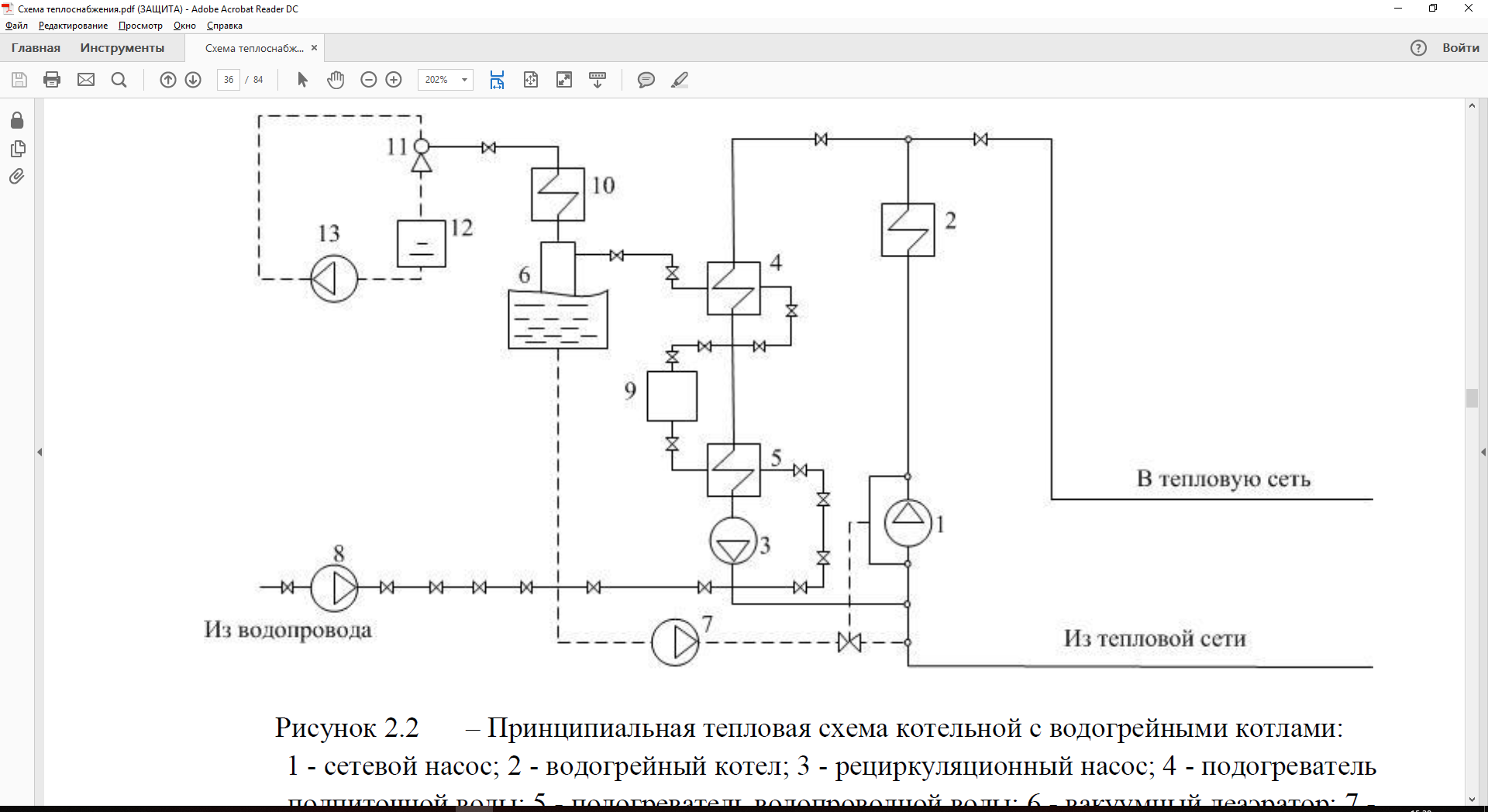 Тепловая схема котельной с водогрейными котлами:
1 – сетевой насос; 2 – водогрейный котел; 3 – рециркуляционный насос; 
4 – подогреватель подпиточной воды; 5 – подогреватель водопроводной воды; 
6 – вакуумный деаэратор; 7 – подпиточный насос и регулятор подпитки; 
8 – насос водопроводной воды; 9 – оборудование химводоподготовки; 10 – охладитель выпара; 
11 – вакуумный водоструйный эжектор; 12 – бак газоотделитель эжектора; 13 – эжекторный насосИсточники тепловой энергии сельского поселения не являются источниками комбинированной выработки тепловой и электрической энергии.Приведенная на рисунке 2.1 тепловая схема котельной является типовой для закрытой системы с водогрейными котлами. Принципиальная схема котельной должна находится у эксплуатанта котельной и не предоставлена для внесения в схему теплоснабжения.1.2.7 Способ регулирования отпуска тепловой энергии от источников тепловой энергии с обоснованием выбора графика изменения температур теплоносителя в зависимости от температуры наружного воздухаРегулирование отпуска тепловой энергии от источников тепловой энергии осуществляется качественным способом, при котором температура в подающем и обратном трубопроводах тепловой сети изменяется в соответствии с температурой наружного воздуха. Районные и групповые тепловые пункты (ЦТП) в системе теплоснабжения не используются.Циркуляция теплоносителя осуществляется сетевыми насосами. Подпитка теплоносителя осуществляется подпиточными насосами. Все насосы установлены в соответствующей котельной. Тепловые сети функционируют без повысительных и понизительных насосных станций.Для котельной с. Вознесенка, теплоносителем в системе отопления является вода, расчетные параметры теплоносителя (при температуре наружного воздуха -32°С) 95/70°С, тепловые сети 2-х трубные.Для котельной п. Полевой, теплоносителем в системе отопления является вода, расчетные параметры теплоносителя (при температуре наружного воздуха -34°С) 95/70°С, тепловые сети 2-х трубные.Температура наружного воздуха для начала и конца отопительного периода принимается равной +8°С в соответствии с Приказом Министерства энергетики Российской Федерации От 24 марта 2003 года №115 «Об утверждении правил технической эксплуатации тепловых энергоустановок", а также в соответствии с СП 131.13330.2020. Строительная климатология.Температура в отапливаемых зданиях установлена в соответствии СанПиН 2.2.4.548-96 и ГОСТ 30494-2011.Продолжительность отопительного сезона, в соответствии с СП 131.13330.2020. Строительная климатология – 212 суток.Значения параметров теплоносителя при расчетных температурах наружного воздуха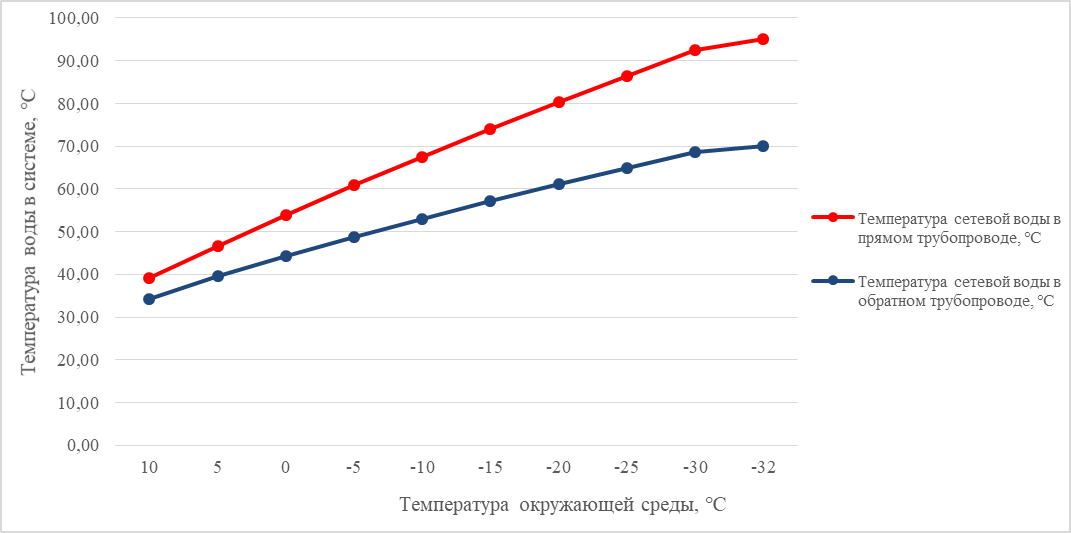 График изменения температур теплоносителя котельной с. Вознесенка 
(температурный график 95/70°С)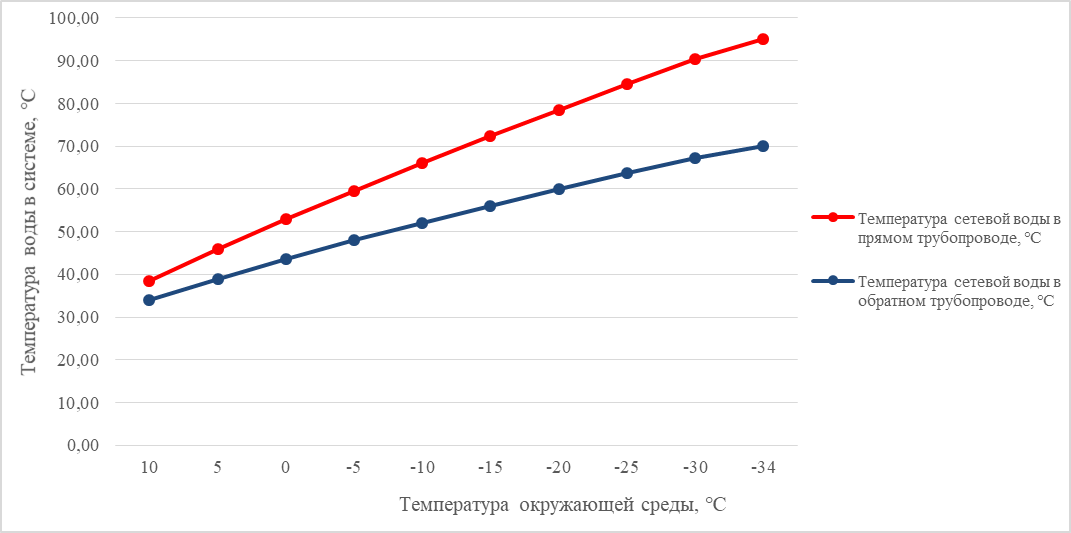 График изменения температур теплоносителя котельной п. Полевой 
(температурный график 95/70°С)1.2.8 Среднегодовая загрузка оборудованияСреднегодовая загрузка оборудованияСледует отметить, что в таблице указана среднегодовая загрузка при полном использовании располагаемой мощности, т.е. при работе всех имеющихся на источнике котлоагрегатов в режиме номинальной тепло производительности. 1.2.9 Способы учета тепла, отпущенного в тепловые сетиУчет произведенного тепла ведется расчетным способом на основании расхода топлива. Данные по приборам учета тепловой энергии сведены в таблицу.Приборы учета тепла источников тепловой энергииМежповерочный интервал для существующих ПУ составляет 4 года.Предусмотрен коммерческий учет вырабатываемой тепловой энергии источников тепловой энергии.1.2.10 Статистика отказов и восстановлений оборудования источников тепловой энергииСерьезных отказов оборудования источников тепловой энергии сотрудниками теплоснабжающей организации не зафиксировано. Перерывов в теплоснабжении в отопительный период из-за отказов оборудования не возникало (в соответствии с информацией об основных потребительских характеристиках регулируемых товаров и услуг регулируемых организаций и их соответствии государственным и иным утверждённым стандартам качества).Статистика отказов отпуска тепловой энергии с коллекторов источника тепловой энергииДинамика изменения прекращения подачи тепловой энергии от источника тепловой энергии1.2.11 Предписания надзорных органов по запрещению дальнейшей эксплуатации источника тепловой энергииПредписания надзорных органов по запрещению дальнейшей эксплуатации источника тепловой энергии отсутствуют.1.2.12 Перечень источников тепловой энергии и (или) оборудования (турбоагрегатов), входящего в их состав (для источников тепловой энергии, функционирующих в режиме комбинированной выработки электрической и тепловой энергии), которые отнесены к объектам, электрическая мощность которых поставляется в вынужденном режиме в целях обеспечения надежного теплоснабжения потребителейНа территории сельского поселения нет источников тепловой энергии и (или) оборудования (турбоагрегатов), входящего в их состав которые отнесены к объектам, электрическая мощность которых поставляется в вынужденном режиме в целях обеспечения надежного теплоснабжения потребителей.Часть 3. Тепловые сети, сооружения на них и тепловые пункты1.3.1 Описание структуры тепловых сетей от каждого источника тепловой энергии, от магистральных выводов до центральных тепловых пунктов (если таковые имеются) или до ввода в жилой квартал или промышленный объект с выделением сетей горячего водоснабженияТепловые сети котельной с. Вознесенка являются муниципальными, зоной действия теплоснабжающей организации ООО «Русбио». Тепловые сети котельной п. Полевой являются муниципальными. Не входят в зону ответственности теплоснабжающей организации ООО ИК «МКС». От котельных Вознесенского сельского поселения проложены двухтрубные (подающий и обратный трубопровод) закрытые тупиковые сети без резервирования подающие тепло на системы отопления и вентиляции, внутридомовые системы горячего водоснабжения присутствуют через внутридомовые теплообменники в домах поселка Полевой ул. Центральная (18, 22, 24, 30), в качестве теплоносителя используется вода.От источников тепловой энергии проложены двухтрубные (подающий и обратный трубопровод) закрытые тупиковые сети без резервирования подающие тепло на системы отопления и вентиляции, при этом централизованное ГВС не предусмотрено, в качестве теплоносителя используется вода.Котельная с. Вознесенска имеет протяженность тепловых сетей 339,4 метра. Система теплоснабжения двухтрубная. Тип системы теплоснабжения – закрытый. Присоединение отопительных приборов потребителей к тепловым сетям осуществлено по зависимой схеме. В качестве теплоносителя используется вода.Котельная п. Полевой имеет протяженность тепловых сетей 1 176,7 метров. Система теплоснабжения двухтрубная. Тип системы теплоснабжения – закрытый. Присоединение отопительных приборов потребителей к тепловым сетям осуществлено по зависимой схеме. В качестве теплоносителя используется вода.1.3.2 Электронные и (или) бумажные карты (схемы) тепловых сетей в зонах действия источников тепловой энергииСхемы тепловых сетей в зонах действия источников тепловой энергии приведены в приложении.1.3.3 Параметры тепловых сетей, включая год начала эксплуатации, тип изоляции, тип компенсирующих устройств, тип прокладки, краткую характеристику грунтов в местах прокладки с выделением наименее надежных участков, определением их материальной характеристики и подключенной тепловой нагрузкиОт котельной села Вознесенка тепловые сети проложены подземно, в непроходных каналах. Компенсация температурных расширений трубопроводов осуществляется за счет П-образных компенсаторов. В качестве тепловой изоляции трубопроводов тепловой сети в основном используются минеральная вата. В качестве гидроизоляции используется рубероид, бикрос и битум. От котельной поселка Полевой тепловые сети проложены частично, подземно, в непроходных каналах и надземно на низких опорах. Компенсация температурных расширений трубопроводов осуществляется за счет П-образных компенсаторов. В качестве тепловой изоляции трубопроводов тепловой сети в основном используются минеральная вата. В качестве гидроизоляции используется рубероид, бикрос и битум. Степень надёжности участков зависит от года начала эксплуатации трубопровода и применяемых строительных конструкций.Параметры тепловой сети источников тепловой энергии сельского поселенияПараметры тепловой сети источников тепловой энергии сельского поселения1.3.4 Описание типов и количества секционирующей и регулирующей арматуры на тепловых сетяхНа трубопроводах, проложенных как надземным, так и подземным способом установлена необходимая стальная и чугунная запорная арматура для секционирования тепловых сетей на участки, дренирования сетевой воды, выпуска воздуха из трубопроводов, а также на вводе/выводе тепловых узлов и на трубопроводах ответвлений к потребителям тепловой энергии.Запорная арматура в основном установлена в тепловых камерах, за исключением дренажей и воздушников. Кроме этого есть переходные камеры для перехода трубопроводов из подземной прокладки в надземную. В качестве запорной арматуры используются чугунные задвижки с ручным приводом. Электроприводы на запорно-регулирующей арматуре не установлены.1.3.5 Описание типов и строительных особенностей тепловых камер и павильоновТепловые павильоны систем теплоснабжения на территории сельского поселения отсутствуют. Тепловые камеры на магистральных и внутриквартальных тепловых сетях выполнены в подземном исполнении и имеют следующие конструктивные особенности:основание тепловых камер монолитное железобетонное;стены тепловых камер выполнены из железобетонных блоков и/или кирпича;перекрытия тепловых камер выполнены из сборного железобетона (балки, плиты);большая часть тепловых камер оснащена люками заводского исполнения, часть тепловых камер - металлическими крышками и деревянными щитами;тепловые камеры оборудованы металлическими лестницами или скобами.В камерах установлена запорная арматура, спускники, воздушники, а также измерительные приборы (манометры).1.3.6 Описание графиков регулирования отпуска тепла в тепловые сети с анализом их обоснованностиСпособ регулирования отпуска тепла в тепловые сети по месту его осуществления является центральным, т.е. только на источнике тепла.Регулирование отпуска тепловой энергии в тепловые сети осуществляется качественным способом, при котором температура в подающем и обратном трубопроводах тепловой сети изменяется в соответствии с температурой наружного воздуха.Для котельной с. Вознесенка, теплоносителем в системе отопления является вода, расчетные параметры теплоносителя (при температуре наружного воздуха -32°С) 95/70°С, тепловые сети 2-х трубные.Для котельной п. Полевой, теплоносителем в системе отопления является вода, расчетные параметры теплоносителя (при температуре наружного воздуха -34°С) 95/70°С, тепловые сети 2-х трубные.Температура наружного воздуха для начала и конца отопительного периода принимается равной +8°С в соответствии с Приказом Министерства энергетики Российской Федерации От 24 марта 2003 года №115 «Об утверждении правил технической эксплуатации тепловых энергоустановок", а также в соответствии с СП 131.13330.2020. Строительная климатология.Температура в отапливаемых зданиях установлена в соответствии СанПиН 2.2.4.548-96 и ГОСТ 30494-2011.Продолжительность отопительного сезона, в соответствии с СП 131.13330.2020. Строительная климатология – 212 суток.График изменения температур теплоносителя1.3.7 Фактические температурные режимы отпуска тепла в тепловые сети и их соответствие утвержденным графикам регулирования отпуска тепла в тепловые сетиРегулирование температуры теплоносителя осуществляется в зависимости от температуры наружного воздуха. Фактический отпуск тепла от источников тепловой энергии осуществляется строго в соответствии с утвержденным температурным графиком.1.3.8 Гидравлические режимы тепловых сетей и пьезометрические графикиСуществующие гидравлические режимы тепловых сетей сельского поселения и пьезометрические графики обеспечиваются оборудованием источника тепловой энергии с учетом рельефа местности и в соответствии с нормативными показателями.Для магистральных водяных закрытых тепловых сетей сельского поселения предусмотрен расчетный гидравлический режим – по расчетным расходам сетевой воды в отопительный период.Основные требования к режиму давлений водяных тепловых сетей из условия надёжности работы системы теплоснабжения сводятся к следующему:непревышение допустимых давлений в оборудовании источника, тепловой сети и абонентских установок.Для подающей линии допустимое избыточное давление в стальных трубопроводах и арматуре тепловых сетей зависит от применяемого сортамента труб, оборудования источника теплоты и в большинстве случаев составляет 1,6-2,5 МПа. Для обратной линии максимальный напор из условия прочности отопительных установок и арматуры при зависимой схеме присоединения для чугунных радиаторов составляет 0,6 МПа, при независимой схеме присоединения для водо-водяных подогревателей 1 МПа.обеспечение избыточного давления во всех элементах системы теплоснабжения для предупреждения кавитации насосов и защиты системы теплоснабжения от подсоса воздуха. Невыполнение этого требования приводит к коррозии оборудования и нарушению циркуляции воды. В качестве минимального значения избыточного давления для обратной линии принимают 0,05 МПа.обеспечение невскипания сетевой воды при гидродинамическом режиме работы системы теплоснабжения, т.е. при циркуляции воды в системе. В качестве минимального значения избыточного давления для подающей линии принимают давление из условия невскипания воды на тех участках системы теплоснабжения, где температура воды превышает 1000С. Температура насыщения водяного пара при давлении 0,1 МПа равна 1000С.Желательно, чтобы при зависимой схеме присоединения линия действительных полных гидродинамических напоров в подающем трубопроводе не пересекала линию статического напора. Тогда в узлах присоединения отопительных установок к тепловой сети не требуется сооружать повысительные насосные станции, что упрощает систему теплоснабжения и повышает надёжность её работы. Располагаемый напор, т.е. разность напоров в подающей и обратной линиях сети на котельной был равен или даже несколько превышал максимальные потери напора в абонентских установках и в тепловой сети. Рекомендуемое значение для принятой схемы присоединения систем отопления и вентиляции (зависимая без смешения) равно 5 м.в.ст. В противном случае приходится устанавливать в тепловых пунктах насосные установки, что усложняет эксплуатацию и снижает надёжность системы теплоснабжения.1.3.9 Статистика отказов тепловых сетей (аварий, инцидентов) за последние 5 летПовреждения участков теплопроводов или оборудования сети, которые приводят к необходимости немедленного их отключения, рассматриваются как отказы. К отказам приводят следующие повреждения элементов тепловых сетей: трубопроводов: сквозные коррозионные повреждения труб, разрывы сварных швов; задвижек: коррозия корпуса или байпаса задвижки, искривление или падение дисков, не плотность фланцевых соединений, засоры, приводящие к не герметичности отключения участков; компенсаторов. Все отмеченные выше повреждения возникают в процессе эксплуатации в результате воздействия на элемент ряда неблагоприятных факторов. Причинами некоторых повреждений являются дефекты строительства. Наиболее частой причиной повреждений теплопроводов является наружная коррозия. Количество повреждений, связанных с разрывом продольных и поперечных сварных швов труб, значительно меньше, чем коррозионных. Основными причинами разрывов сварных швов являются заводские дефекты при изготовлении труб и дефекты сварки труб при строительстве. Причины повреждения задвижек весьма разнообразны: это и наружная коррозия, и различные неполадки, возникающие в процессе эксплуатации (засоры, заклинивание и падение дисков, расстройства фланцевых соединений). По информации, полученной от организации занятой в сфере теплоснабжения на эксплуатируемых тепловых сетях представлены в таблице ниже. Согласно предоставленным данным теплосеть (в двухтрубном исчислении) находится в неудовлетворительном состоянии: имеют место многочисленные порывы, свищи, трещины и утончение стенок труб, ввиду коррозии верхнего слоя. Отказов магистральных и распределительных трубопроводов тепловых сетей и оборудования источников тепловой энергии, повлекших к снижению температуры внутри отапливаемых помещений ниже минимально допустимого значения за последние 5 лет не выявлено.Информация об отказах тепловых сетей за последние 5 лет1.3.10 Статистика восстановлений (аварийно-восстановительных ремонтов) тепловых сетей и среднее время, затраченное на восстановление работоспособности тепловых сетей, за последние 5 летАварий за прошедшие 5 лет не наблюдалось, инциденты устранялись в течение 2-3 часов.1.3.11 Описание процедур диагностики состояния тепловых сетей и планирования капитальных (текущих) ремонтовС целью диагностики состояния тепловых сетей проводятся гидравлические и температурные испытания теплотрасс, а также на тепловые потери.Гидравлическое испытание тепловых сетей производят дважды: сначала проверяют прочность и плотность теплопровода без оборудования и арматуры, после весь теплопровод, который готов к эксплуатации, с установленными грязевиками, задвижками, компенсаторами и остальным оборудованием. Повторная проверка нужна потому, что при смонтированном оборудовании и арматуре тяжелее проверить плотность и прочность сварных швов.В случаях, когда при испытании теплопроводов без оборудования и арматуры имеет место падение давления по приборам, значит, имеющиеся сварные швы неплотные (естественно, если в самих трубах нет свищей, трещин и пр.). Падение давления при испытании трубопроводов с установленным оборудованием и арматурой, возможно, свидетельствует, что помимо стыков выполнены с дефектами еще сальниковые уплотнения или фланцевые соединения.При предварительном испытании проверяется на плотность и прочность не только сварные швы, но и стенки трубопроводов, т.к. бывает, что трубы имеют трещины, свищи и прочие заводские дефекты. Испытания смонтированного трубопровода должны выполняться до монтажа теплоизоляции. Помимо этого, трубопровод не должен быть засыпан или закрыт инженерными конструкциями. Когда трубопровод сварен из бесшовных цельнотянутых труб, он может предъявляться к испытанию уже изолированным, но только с открытыми сварными стыками.При окончательном испытании подлежат проверке места соединения отдельных участков (в случаях испытания теплопровода частями), сварные швы грязевиков и сальниковых компенсаторов, корпуса оборудования, фланцевые соединения. Во время проверки сальники должны быть уплотнены, а секционные задвижки полностью открыты.При гидравлическом испытании тепловых сетей последовательность проведения работ такая:проводят очистку теплопроводов;устанавливают манометры, заглушки и краны;подключают воду и гидравлический пресс;заполняют трубопроводы водой до необходимого давления;проводят осмотр теплопроводов и помечают места, где обнаружены дефекты;устраняют дефекты;производят второе испытание;отключают от водопровода и производят спуск воды из труб;снимают манометры и заглушки.Для заполнения трубопроводов водой и хорошего удаления из труб воздуха водопровод присоединяют к нижней части теплопровода. Возле каждого воздушного крана необходимо выставить дежурного. Сначала через воздушники поступает только воздух, потом воздушно-водяная смесь и, наконец, только вода. По достижении выхода только воды кран перекрывается. Далее кран еще два-три раза периодически открывают для полного выпуска оставшейся части воздуха с верхних точек. Перед началом наполнения тепловой сети все воздушники необходимо открыть, а дренажи закрыть.Испытание проводят давлением, равном рабочему с коэффициентом 1,25. Под рабочим понимают максимальное давление, которое может возникнуть на данном участке в процессе эксплуатации.При случаях испытания теплопровода без оборудования и арматуры давление поднимают до расчетного и выдерживают его на протяжении 10 мин, контролируя при этом падение давления, после снижают его до рабочего, проводят осмотр сварных соединений и обстукивают стыки. Испытания считают удовлетворительными, если отсутствует падение давления, нет течи и потения стыков.Испытания с установленным оборудованием и арматурой проводят с выдержкой в течение 15 мин, проводят осмотр фланцевых и сварных соединений, арматуры и оборудования, сальниковых уплотнений, после давление снижают до рабочего. Испытания считают удовлетворительными, если в течение 2 ч падение давления не превышает 10%. Испытательное давление проверяет не только герметичность, но и прочность оборудования и трубопровода.После испытания воду необходимо удалять из труб полностью. Как правило, вода для испытаний не проходит специальную подготовку и может снизить качество сетевой воды и быть причиной коррозии внутренних поверхностей труб.Температурные испытания тепловых сетей на максимальную температуру теплоносителя, находящихся в эксплуатации длительное время и имеющих ненадежные участки проводиться после ремонта и предварительного испытания этих сетей на прочность и плотность, но не позднее чем за 3 недели до начала отопительного периода.Температурным испытаниям подвергаться вся сеть от источника тепловой энергии до индивидуальных тепловых пунктов потребителей. Температурные испытания проводятся при устойчивых суточных плюсовых температурах наружного воздуха.Началу испытания тепловой сети на максимальную температуру теплоносителя должен предшествовать, прогрев тепловой сети при температуре воды в подающем трубопроводе 100 °С. Продолжительность прогрева составляет порядка двух часов.Перед началом испытания производится расстановка персонала в пунктах наблюдения и по трассе тепловой сети.В предусмотренный программой срок на источнике тепловой энергии начинается постепенное повышение температуры воды до установленного максимального значения при строгом контроле за давлением в обратном коллекторе сетевой воды на источнике тепловой энергии и величиной подпитки (дренажа).Заданная максимальная температура теплоносителя поддерживается постоянной в течение установленного программой времени (не менее 2 ч), а затем плавно понижается до 70-80 °С.Скорость повышения и понижения температуры воды в подающем трубопроводе выбирается такой, чтобы в течение всего периода испытания соблюдалось заданное давление в обратном коллекторе сетевой воды на источнике тепловой энергии. Поддержание давления в обратном коллекторе сетевой воды на источнике тепловой энергии при повышении температуры первоначально должно проводиться путем регулирования величины подпитки, а после полного прекращения подпитки в связи с увеличением объема сетевой воды при нагреве путем дренирования воды из обратного коллектора.С момента начала прогрева тепловой сети и до окончания испытания во всех пунктах наблюдения непрерывно (с интервалом 10 мин) ведутся измерения температур и давлений сетевой воды с записью в журналы.Руководитель испытания по данным, поступающим из пунктов наблюдения, следит за повышением температуры сетевой воды на источнике тепловой энергии и в тепловой сети и прохождением температурной волны по участкам тепловой сети.Для своевременного выявления повреждений, которые могут возникнуть в тепловой сети при испытании, особое внимание должно уделяться режимам подпитки и дренирования, которые связаны с увеличением объема сетевой воды при ее нагреве. Поскольку расходы подпиточной и дренируемой воды в процессе испытания значительно изменяются, это затрудняет определение по ним момента появления неплотностей в тепловой сети. Поэтому в период неустановившегося режима необходимо анализировать причины каждого резкого увеличения расхода подпиточной воды и уменьшения расхода дренируемой воды.Нарушение плотности тепловой сети при испытании может быть выявлено с наибольшей достоверностью в период установившейся максимальной температуры сетевой воды. Резкое отклонение величины подпитки от начальной в этот период свидетельствует о появлении неплотности в тепловой сети и необходимости принятия срочных мер по ликвидации повреждения.Специально выделенный персонал во время испытания должен объезжать и осматривать трассу тепловой сети и о выявленных повреждениях (появление парения, воды на трассе сети и др.) немедленно сообщать руководителю испытания. При обнаружении повреждений, которые могут привести к серьезным последствиям, испытание должно быть приостановлено до устранения этих повреждений.Системы теплопотребления, температура воды в которых при испытании превысила допустимые значения 95°С должны быть немедленно отключены.Измерения температуры и давления воды в пунктах наблюдения заканчиваются после прохождения в данном месте температурной волны и понижения температуры сетевой воды в подающем трубопроводе до 100°С.Испытание считается законченным после понижения температуры воды в подающем трубопроводе тепловой сети до 70-80°С.Испытания по определению тепловых потерь в тепловых сетях проводятся один раз в пять лет с целью разработки энергетических характеристик и нормирования эксплуатационных тепловых потерь, а также оценки технического состояния тепловых сетей.Осуществление разработанных гидравлических и температурных режимов испытаний производится в следующем порядке:включаются расходомеры на линиях сетевой и подпиточной воды и устанавливаются термометры на циркуляционной перемычке конечного участка кольца, на выходе трубопроводов из теплоподготовительной установки и на входе в нее;устанавливается определенный расчетом расход воды по циркуляционному кольцу, который поддерживается постоянным в течение всего периода испытаний;устанавливается давление в обратной линии испытываемого кольца на входе ее в теплоподготовительную установку;устанавливается температура воды в подающей линии испытываемого кольца на выходе из теплоподготовительной установки.Отклонение расхода сетевой воды в циркуляционном кольце не должно превышать ±2 % расчетного значения.Температура воды в подающей линии должна поддерживаться постоянной с точностью ±0,5°С.Определение тепловых потерь при подземной прокладке сетей производится при установившемся тепловом состоянии, что достигается путем стабилизации температурного поля в окружающем теплопроводы грунте, при заданном режиме испытаний.Показателем достижения установившегося теплового состояния грунта на испытываемом кольце является постоянство температуры воды в обратной линии кольца на входе в теплоподготовительную установку в течение 4 ч.Во время прогрева грунта измеряются расходы циркулирующей и подпиточной воды, температура сетевой воды на входе в теплоподготовительную установку и выходе из нее и на перемычке конечного участка испытываемого кольца. Результаты измерений фиксируются одновременно через каждые 30 мин.Продолжительность периода достижения установившегося теплового состояния кольца существенно сокращается, если перед испытанием горячее водоснабжение присоединенных к испытываемой магистрали потребителей осуществлялось при температуре воды в подающей линии, близкой к температуре испытаний.Начиная с момента достижения установившегося теплового состояния во всех намеченных точках наблюдения устанавливаются термометры и измеряется температура воды. Запись показаний термометра и расходомеров ведется одновременно с интервалом 10 мин. Продолжительность основного режима испытаний должна составлять не менее 8 часов.На заключительном этапе испытаний методом "температурной волны" уточняется время – «продолжительность достижения установившегося теплового состояния испытываемого кольца». На этом этапе температура воды в подающей линии за 20-40 мин повышается на 10-20С по сравнению со значением температуры испытания и поддерживается постоянной на этом уровне в течение 1 ч. Затем с той же скоростью температура воды понижается до значения температуры испытания, которое и поддерживается до конца испытаний.Расход воды при режиме "температурной волны" остается неизменным. Прохождение "температурной волны" по испытываемому кольцу фиксируется с интервалом 10 мин во всех точках наблюдения, что дает возможность определить фактическую продолжительность пробега частиц воды, но каждому участку испытываемого кольца.Испытания считаются законченными после того, как "температурная волна" будет отмечена в обратной линии кольца на входе в теплоподготовительную установку.Суммарная продолжительность основного режима испытаний и периода пробега "температурной волны" составляет удвоенное время продолжительности достижения установившегося теплового состояния испытываемого кольца плюс 10-12 ч.В результате испытаний определяются тепловые потери для каждого из участков испытываемого кольца отдельно по подающей и обратной линиям.1.3.12 Описание периодичности и соответствия техническим регламентам и иным обязательным требованиям процедур летних ремонтов с параметрами и методами испытаний (гидравлических, температурных, на тепловые потери) тепловых сетейПод термином «летний ремонт» имеется в виду планово-предупредительный ремонт, проводимый в межотопительный период. В отношении периодичности проведения так называемых летних ремонтов, а также параметра и методов испытаний тепловых сетей требуется следующее:Техническое освидетельствование тепловых сетей должно производиться не реже 1 раза в 5 лет в соответствии с п.2.5 МДК 4-02.2001 «Типовая инструкция по технической эксплуатации тепловых сетей систем коммунального теплоснабжения».Оборудование тепловых сетей в том числе тепловые пункты и системы теплопотребления до проведения пуска после летних ремонтов должно быть подвергнуто гидравлическому испытанию на прочность и плотность, а именно: элеваторные узлы, калориферы и водоподогреватели отопления давлением 1,25 рабочего, но не ниже 1 МПа (10 кгс/см2), системы отопления с чугунными отопительными приборами давлением 1,25 рабочего, но не ниже 0,6 МПа (6 кгс/см2), а системы панельного отопления давлением 1 МПа (10 кгс/см2) (п.5.28 МДК 4-02.2001).Испытанию на максимальную температуру теплоносителя должны подвергаться все тепловые сети от источника тепловой энергии до тепловых пунктов систем теплопотребления, данное испытание следует проводить, как правило, непосредственно перед окончанием отопительного сезона при устойчивых суточных плюсовых температурах наружного воздуха в соответствии с п.1.3, 1.4 РД 153-34.1-20.329-2001 «Методические указания по испытанию водяных тепловых сетей на максимальную температуру теплоносителя».1.3.13 Описание нормативов технологических потерь при передаче тепловой энергии (мощности), теплоносителя, включаемых в расчет отпущенных тепловой энергии (мощности) и теплоносителяРасчет нормативов технологических потерь при передаче тепловой энергии выполнен в соответствии с Инструкцией по организации в Минэнерго России работ по расчету и обоснованию нормативов технологических потерь при передаче тепловой энергии, утвержденной приказом Минэнерго России от 30 декабря 2008 года №325, информационным письмом от 28 декабря 2009 года «О повышении качества подготовки расчетов и обоснования нормативов технологических потерь при передаче тепловой энергии».К нормативным технологическим потерям, при передаче тепловой энергии, относятся потери и затраты энергетических ресурсов, обусловленные техническим состоянием теплопроводов и оборудования, техническими решениями по надежному обеспечению потребителей тепловой энергией и созданию безопасных условий эксплуатации тепловых сетей, а именно:Потери и затраты теплоносителя (пар, конденсат, вода).Потери тепловой энергии при теплопередаче через теплоизоляционные конструкции теплопроводов.Затраты электрической энергии на передачу тепловой энергии.К нормируемым технологическим потерям теплоносителя относятся:технически неизбежные в процессе передачи и распределения тепловой энергии потери теплоносителя с его утечкой через неплотности в арматуре и трубопроводах тепловых сетей в пределах, установленных правилами технической эксплуатации электрических станций и сетей, а также правилами технической эксплуатации тепловых энергоустановок;затраты теплоносителя, обусловленные вводом в эксплуатацию трубопроводов тепловых сетей, как новых, так и после плановых ремонтов или реконструкции, принимаемые в размере 1,5-кратной емкости соответствующих трубопроводов;затраты теплоносителя при проведении плановых эксплуатационных испытаний тепловых сетей и других регламентных работ, включающие в себя потери теплоносителя при выполнении подготовительных работ, отключении участков трубопроводов, их опорожнении и последующем заполнении.Потери теплоносителя при авариях и других нарушениях нормального эксплуатационного режима, а также сверхнормативные потери в нормируемую утечку не включаются.Определение нормативных значений часовых потерь тепловой энергии производится в следующем порядке:для всех участков тепловых сетей, на основании сведений о конструктивных особенностях теплопроводов (тип прокладки, год проектирования, наружный диаметр трубопроводов, длина участка) и норм тепловых потерь (теплового потока), с пересчетом табличных значений удельных норм на среднегодовые (среднесезонные) условия эксплуатации, определяются значения часовых тепловых потерь теплопередачей через теплоизоляционные конструкции трубопроводов, эксплуатируемых теплосетевой организацией;для участков тепловой сети, характерных для нее по типам прокладки и видам изоляционной конструкции, и подвергавшимся испытаниям на тепловые потери, в качестве нормативных принимаются полученные при испытаниях значения фактических часовых тепловых потерь, пересчитанные на среднегодовые условия эксплуатации тепловой сети;для участков тепловой сети, аналогичных подвергавшимся тепловым испытаниям по типам прокладки, видам теплоизоляционных конструкций и условиям эксплуатации, в качестве нормативных принимаются значения часовых тепловых потерь, определенные по соответствующим нормам тепловых потерь (теплового потока) с введением поправочных коэффициентов, определенных по результатам испытаний;для участков тепловой сети, не имеющих аналогов среди участков, подвергавшихся тепловым испытаниям, а также вводимых в эксплуатацию после монтажа, реконструкции или капитального ремонта с изменением типа или конструкции прокладки и изоляционной конструкции трубопроводов, в качестве нормативных принимаются значения часовых тепловых потерь, определенные теплотехническим расчетом.К нормативным затратам электрической энергии на передачу тепловой энергии относят расходы электроэнергии на работу оборудования, расположенного на тепловых сетях (насосные станции, ЦТП) и обеспечивающего передачу тепловой энергии с учётом соблюдения нормативной температуры сетевой воды в подающем трубопроводе и нормативной разности давлений сетевой воды в подающем и обратном трубопроводах. 1.3.14 Оценка тепловых потерь в тепловых сетях за последние 3 года при отсутствии приборов учета тепловой энергииРасчет величины тепловых потерь в тепловых сетях выполнен в соответствии «Инструкцией по организации в Минэнерго России работы по расчету и обоснованию нормативов технологических потерь при передаче тепловой энергии», утвержденной приказом Минэнерго России от 30 декабря 2008 года №325.Данные по тепловым потерям в тепловых сетях*нормативные потери теплоносителя и тепловой энергии рассчитаны исходя из максимально часовой нагрузки при расчетных температурах окружающей среды.Фактическую величину тепловых потерь определить невозможно по причине отсутствия приборов учёта в тепловых пунктах потребителей.1.3.15 Предписания надзорных органов по запрещению дальнейшей эксплуатации участков тепловой сети и результаты их исполненияПредписаний надзорных органов по запрещению дальнейшей эксплуатации участков тепловой сети за последние 3 года не имеется.1.3.16 Описание типов присоединений теплопотребляющих установок потребителей к тепловым сетям с выделением наиболее распространенных, определяющих выбор и обоснование графика регулирования отпуска тепловой энергии потребителямСистемы отопления и вентиляции подключаемых зданий, зависимые с непосредственным (без смешения) присоединением теплопотребляющих установок к тепловым сетям. Система теплоснабжения по типу относится к закрытой. В качестве отопительных приборов используются чугунные и биметаллические секционные радиаторы. В тепловых узлах присоединение систем отопления и вентиляции осуществляется через дроссельные шайбы, автоматическое регулирование параметра теплоносителя и гидравлическая балансировка системы отопления отсутствует, что приводит к перетопам в переходные периоды отопительного сезона и разбалансировке системы теплоснабжения потребителей и внутридомовых систем отопления абонентов.Отсутствие модулей регулирования в системах отопления потребителей и тип систем определяют график отпуска тепловой энергии потребителям 95/70°С.1.3.17 Сведения о наличии коммерческого приборного учета тепловой энергии, отпущенной из тепловых сетей потребителям, и анализ планов по установке приборов учета тепловой энергии и теплоносителя18 ноября 2013 г. Правительством РФ было издано Постановление №1034 «О коммерческом учете тепловой энергии, теплоносителя», в рамках которого были закреплены основные требования и подходы к порядку организации коммерческого учета тепловой энергии, теплоносителя в целях осуществления расчетов за потребляемые энергоресурсы, контроля за тепловыми и гидравлическими режимами работы систем теплоснабжения и теплопотребления, а также за рациональным использованием энергоресурсов при реализации договорных отношений в сфере теплоснабжения. Коммерческий учет тепловой энергии, теплоносителя осуществляется путем их измерения приборами учета, которые устанавливаются в точке учета, расположенной на границе балансовой принадлежности, если договором теплоснабжения или договором оказания услуг по передаче тепловой энергии не определена иная точка учета.Осуществление коммерческого учета тепловой энергии, теплоносителя расчетным путем допускается в следующих случаях:Отсутствие в точках учета приборов учета.Неисправность приборов учета.Нарушение установленных договором теплоснабжения сроков представления показаний приборов учета, являющихся собственностью потребителя.Сведения о наличии общедомовых приборов учёта тепловой энергии для жилых домов представлены в таблице.Сведения о наличии общедомовых приборов учёта тепловой энергии для жилых домовБюджетные учреждения на территории сельского поселения оснащены ПУ тепловой энергии, что соответствует требованиям ФЗ №261.Осуществляется технический учет выработанной тепловой энергии с помощью вычислителей установленных в соответствующей котельной.1.3.18 Анализ работы диспетчерских служб теплоснабжающих (теплосетевых) организаций и используемых средств автоматизации, телемеханизации и связиРежим работы тепловых сетей и взаимодействие с источником теплоснабжения ведет дежурно-диспетчерская служба. Взаимодействие операторов котельной с диспетчерской службой организовано посредством телефонной связи. Контроль работы котельной и тепловых сетей осуществляет дежурная бригада. Средства автоматизации системы диспетчерского контроля отсутствуют. Автоматизация осуществляется в части регулирования температуры на подающем трубопроводе в зависимости от температуры окружающей среды.1.3.19 Уровень автоматизации и обслуживания центральных тепловых пунктов, насосных станцийСистемы централизованного теплоснабжения сельского поселения функционируют без повысительных и понизительных насосных станций. Районные и групповые тепловые пункты (ЦТП) в системах теплоснабжения не используются.1.3.20 Сведения о наличии защиты тепловых сетей от превышения давленияЗащиты тепловых сетей от превышения давления автоматическая с применением линий перепуска.1.3.21 Перечень выявленных бесхозяйных тепловых сетей и обоснование выбора организации, уполномоченной на их эксплуатациюНа момент разработки настоящей схемы теплоснабжения в границах Вознесенского сельского поселения бесхозяйных объектов централизованных систем теплоснабжения не имеется. Ответственной организацией за эксплуатацию и обслуживание объектов централизованной системы теплоснабжения села Вознесенка является ООО «Русбио». Ответственной организацией за эксплуатацию и обслуживание котельной поселка Полевой является ООО ИК «МКС».Ответственной организацией за эксплуатацию тепловых сетей поселка Полевой является Администрация Вознесенского сельского поселения. В случае обнаружения таковых в последующем, необходимо руководствоваться Пунктом 6 Статьи 15 Федерального закона от 27 июля 2010 года №190-ФЗ «О теплоснабжении».В случае выявления бесхозяйных тепловых сетей (тепловых сетей, не имеющих эксплуатирующей организации) орган местного самоуправления до признания права собственности на указанные бесхозяйные тепловые сети в течение тридцати дней с даты их выявления обязан определить теплосетевую организацию, тепловые сети которой непосредственно соединены с указанными бесхозяйными тепловыми сетями, или единую теплоснабжающую организацию в системе теплоснабжения, в которую входят указанные бесхозяйные тепловые сети и которая осуществляет содержание и обслуживание указанных бесхозяйных тепловых сетей. Орган регулирования обязан включить затраты на содержание и обслуживание бесхозяйных тепловых сетей в тарифы соответствующей организации на следующий период регулирования.Часть 4. Зоны действия источников тепловой энергииИсточники тепловой энергии обеспечивают теплоснабжением объекты соцкультбыта села Вознесенска, а также объекты соцкультбыта и многоквартирные дома поселка Полевой. Зона действия Котельной с. Вознесенка распространяется на центральную часть села Вознесенка. Зона действия источника составляет  0,0007 км2.Зона действия Котельной п. Полевой распространяется на северо-восточную часть поселка Полевой. Зона действия источника составляет  0,0049 км2.Часть 5. Тепловые нагрузки потребителей тепловой энергии, групп потребителей тепловой энергии 1.5.1. Значение спроса на тепловую мощность в расчетных элементах 
территориального деления, в том числе значений тепловых нагрузок потребителей тепловой энергии, групп потребителей тепловой энергииРасчетными элементами территориального деления, неизменяемыми в границах на весь срок проектирования, являются кадастровые кварталы, в границах которых расположены зоны действия источников тепловой энергии сельского поселения. Значения потребления тепловой энергии (мощности) при расчетных температурах наружного воздуха в соответствии с требованиями строительной климатологии приведены в таблице.Значения потребления тепловой энергии (мощности) в расчетных элементах территориального деленияЗначения выработки тепловой энергии (мощности) при расчетных температурах наружного воздуха в расчетных элементах территориального деления1.5.2 Описание значений расчетных тепловых нагрузок на коллекторах 
источников тепловой энергииС коллекторов источников тепловой энергии сельского поселения отпускается тепловая энергия достаточная, для покрытия требуемого спроса в тепловой энергии у потребителей, с учетом потерь тепловой энергии, при передаче через тепловые сети.1.5.3. Случаи (условия) применения отопления жилых помещений в многоквартирных домах с использованием индивидуальных квартирных источников тепловой энергииВ соответствии с требованиями п. 15 статьи 14 ФЗ №190 «О теплоснабжении» запрещается переход на отопление жилых помещений в многоквартирных домах с использованием индивидуальных квартирных источников тепловой энергии, при наличии осуществленного в надлежащем порядке подключения к системам теплоснабжения многоквартирных домов, за исключением случаев, определенных схемой теплоснабжения.Использование автономных источников теплоснабжения целесообразно в случаях:значительной удаленности от существующих и перспективных тепловых сетей;малой подключаемой нагрузки (менее 0,01 Гкал/час);использование тепловой энергии в технологических целях;отсутствие резервов тепловой мощности в границах застройки на данный момент и в рассматриваемой перспективе.Индивидуальное поквартирное отопление в многоквартирных жилых домах на перспективу не планируется.От централизованных источников теплоснабжения оттапливаются многоквартирные дома поселка Полевой и небольшой процент индивидуальной жилой застройки. Имеются случаи применения индивидуальных источников отопления в многоквартирных домах. Реестр квартир многоквартирного жилого фонда с индивидуальным отоплением приведен в таблице ниже.Реестр квартир многоквартирного жилого фонда с индивидуальным отоплением1.5.4. Описание величины потребления тепловой энергии в расчетных элементах территориального деления за отопительный период и за год в целомЗначения потребления тепловой энергии (мощности) при расчетных температурах наружного воздуха в зонах действия источника тепловой энергии приведены в таблице.Значения потребления тепловой энергии в расчетных элементах территориального деления за отопительный период и за год1.5.5 Описание существующих нормативов потребления тепловой энергии для населения на отопление и горячее водоснабжениеНормативы потребления тепловой энергии для населения Челябинской области на отопление приведены в таблице.Нормативы потребления тепловой энергии для населения Челябинской области на отопление (Нормативы вступают в действие с 01.01.2022 года).1.5.6 Описание сравнения величины договорной и расчетной тепловой нагрузки по зоне действия каждого источника тепловой энергииСравнение величин договорной и расчетной тепловой нагрузкиЧасть 6. Балансы тепловой мощности и тепловой нагрузки 1.6.1. Балансы установленной, располагаемой тепловой мощности и тепловой мощности нетто, потерь тепловой мощности в тепловых сетях и расчетной тепловой нагрузки по каждому источнику тепловой энергии, а в ценовых зонах теплоснабжения - по каждой системе теплоснабженияБаланс тепловых мощностей и их потерь в тепловых сетях по каждому источнику тепловой энергии представлен в таблице.Балансы тепловой мощности и тепловых нагрузок источников тепловой энергии	1.6.2. Описание резервов и дефицитов тепловой мощности нетто по каждому источнику тепловой энергии, а в ценовых зонах теплоснабжения - по каждой системе теплоснабженияДефицит тепловой мощности возникает при расчетных температурах наружного воздуха. Дефицит теплой мощности котельной обусловлен недостаточной установленной мощностью котлоагрегатов. Для обеспечения достаточной тепловой мощности предлагается замена существующий котлов, на котлы с большей мощностью.Балансы тепловой мощности и тепловых нагрузок источников тепловой энергии1.6.3. Гидравлические режимы, обеспечивающие передачу тепловой энергии от источника тепловой энергии до самого удаленного потребителя и характеризующих существующие возможности (резервы и дефициты по пропускной способности) передачи тепловой энергии от источника к потребителюРасчетные гидравлические режимы, обеспечивающие передачу тепловой энергии от источника тепловой энергии до самого удаленного потребителя.Данные режимы обеспечивают резерв разницы давлений между подающим и обратным трубопроводом на самом удаленном потребителе.Система теплоснабжения сельского поселения обеспечивается достаточный напор для подключения наиболее удаленных абонентов по принятой схеме (независимая без смешения). 1.6.4. Причины возникновения дефицитов тепловой мощности и последствий влияния дефицитов на качество теплоснабженияДефицит тепловой мощности возникает при расчетных температурах наружного воздуха. Дефицит теплой мощности котельной обусловлен недостаточной установленной мощностью котлоагрегатов. Для обеспечения достаточной тепловой мощности предлагается замена существующий котлов, на котлы с большей мощностью.1.6.5. Резервы тепловой мощности нетто источников тепловой энергии и возможностей расширения технологических зон действия источников с резервами тепловой мощности нетто в зоны действия с дефицитом тепловой мощностиВ настоящее время наблюдается резерв тепловой мощности нетто. Расширение технологических зон действия источника возможно за счет действующего источника тепловой мощности, который в соответствии с СП 89.13330.2016 обеспечивает 87% резервирование (при Тнар=-300С) от расчетной нагрузки систем отопления всех потребителей второй и третей категории.Часть 7. Балансы теплоносителя1.7.1 Утвержденные балансы производительности водоподготовительных установок теплоносителя для тепловых сетей и максимальное потребление теплоносителя в теплоиспользующих установках потребителей в перспективных зонах действия систем теплоснабжения и источников тепловой энергии, в том числе работающих на единую тепловую сетьВсе тепловые сети сельского поселения – водяные, закрытые. Источником воды для тепловых сетей является вода, поставляемая из существующего водопровода.Согласно СП 124.13330.2012 «Тепловые сети», качество исходной воды для систем теплоснабжения должно отвечать требованиям СанПиН 2.1.4.1074 и правилам технической эксплуатации электрических станций и сетей Минэнерго России.Для восполнения потерь теплосетевой воды источников тепловой энергии сельского поселения, соответствующей нормам ПТЭТЭ, не установлены водоподготовительные установки по обработке подпиточной воды. Обработка воды методом Na-катионирования (ионообмена) заключается в фильтровании ее через слой катионита. При этом накипеобразующие катионы кальция и магния, определяющие жесткость воды, обмениваются на катионы натрия, обеспечивая работу котельного оборудования без повреждений вследствие отложений накипи и шлама.Баланс производительности водоподготовительных установок (ВПУ) теплоносителя для тепловых сетей и максимального потребления теплоносителя в теплоиспользующих установках потребителей в зонах действия источников тепловой энергии за 2021 год представлен в таблице.Балансы производительности водоподготовительных установок теплоносителя для тепловых сетей и максимальное потребление теплоносителя в теплоиспользующих установках потребителей в зоне действия источников тепловой энергии и тепловых сетей сельского поселения1.7.2 Утвержденные балансы производительности водоподготовительных установок теплоносителя для тепловых сетей и максимальное потребление теплоносителя в аварийных режимах систем теплоснабженияБалансы производительности водоподготовительных установок теплоносителя для тепловых сетей и максимальное потребление теплоносителя в аварийных режимах систем теплоснабженияБаланс производительности водоподготовительных установок (ВПУ) теплоносителя для тепловых сетей и максимального потребления теплоносителя в аварийных режимах не утверждён.Часть 8. Топливные балансы источников тепловой энергии и система обеспечения топливом1.8.1 Описание видов и количества используемого основного топлива для каждого источника тепловой энергииОсновным видом топлива для источников централизованного теплоснабжения в поселении является природный газ. Для котельной п. Полевой, резервным топливом является дизельное топливо. Резервное и аварийное топливо для котельной с. Вознесенка отсутствует.На расчетный период виды топлива остаются неизменными.Для каждого котлоагрегата утверждена собственная режимная карта при сжигании топлива.Динамика потребления котельно-печного топлива источниками тепловой энергии предоставлена в таблице.Динамика потребления котельно-печного топлива1.8.2. Описание видов резервного и аварийного топлива и возможности их обеспечения в соответствии с нормативными требованиямиНорматив создания технологических запасов топлива на тепловых электростанциях и котельных является общим нормативным запасом топлива (далее – ОНЗТ) и определяется по сумме объемов неснижаемого нормативного запаса топлива (далее – ННЗТ) и нормативного эксплуатационного запаса основного или резервного видов топлива (далее – НЭЗТ).Аварийный запас топлива (далее – АЗТ) теплоисточников муниципальных образований определяется в объеме топлива необходимом для обеспечения бесперебойной работы теплоисточников при максимальной нагрузке.Минимальные запасы топлива на складах теплоснабжающих организаций ЖКХ составляют: твердое топливо – 45 суток, жидко топливо 30-суточная потребность. Объем НЭЗТ для расхода твердого топлива до 150 т/ч составляет 7 суток. Объем НЭЗТ для расхода жидкого топлива до 150 т/ч составляет 5 суток. Котельная с. Вознесенка: резервное топливо – отсутствует. Требуемый нормативный запас топлива на расчетный период (дизельное топливо) – 0,88 м3.Котельная п. Полевой: резервное топливо – дизельное топливо. Требуемый нормативный запас топлива на расчетный период (дизельное топливо) – 7,49 м3.1.8.3. Описание особенностей характеристики топлив в зависимости от мест поставкиПриродные углеводородные газы представляют собой смесь предельных углеводородов вида СnН2n+2. Основную часть природного газа составляет метан CH4 – до 98%. В состав природного газа могут также входить более тяжёлые углеводороды – гомологи метана: этан (C2H6), пропан (C3H8), бутан (C4H10), а также другие неуглеводородные вещества: водород (H2), сероводород (H2S), диоксид углерода (СО2), азот (N2), гелий (Не).Чистый природный газ не имеет цвета и запаха. Чтобы можно было определить утечку по запаху, в газ добавляют небольшое количество веществ, имеющих сильный неприятный запах, так называемых одорантов. Чаще всего в качестве одоранта применяется этилмеркаптан. Для облегчения транспортировки и хранения природного газа его сжижают, охлаждая при повышенном давлении. Ископаемые угли отличаются друг от друга соотношением слагающих их компонентов, что определяет их теплоту сгорания. Поставки топлива в периоды расчетных температур наружного воздуха стабильные. Срывов поставок за последние 5 лет не наблюдается.Основные характеристики топлива (основного и резервного), поставляемого на источники тепла, представлены в таблице.Основные характеристики топлива, поставляемого на источник тепла1.8.4 Описание использования местных видов топлива Местным видом топлива в поселении являются дрова. Существующие источники тепловой энергии сельского поселения не используют местные виды топлива в качестве основного в связи с низким КПД и высокой себестоимостью.1.8.5 Виды топлива (в случае, если топливом является уголь, - вид ископаемого угля в соответствии с Межгосударственным стандартом ГОСТ 25543-2013 "Угли бурые, каменные и антрациты. Классификация по генетическим и технологическим параметрам"), их долю и значение низшей теплоты сгорания топлива, используемые для производства тепловой энергии по каждой системе теплоснабженияОсновным видом топлива для источников централизованного теплоснабжения в поселении является природный газ. Для котельной п. Полевой, резервным топливом является дизельное топливо. Резервное и аварийное топливо для котельной с. Вознесенка отсутствует.Низшая теплота сгорания топлива и его доля в производстве тепловой энергии по каждой системе теплоснабжения указаны в таблице.Виды топлива, используемые для производства тепловой энергии1.8.6 Преобладающий в поселении вид топлива, определяемый по совокупности всех систем теплоснабжения, находящихся в соответствующем поселенииПо совокупности всех систем теплоснабжения Вознесенского сельского поселения, для источников централизованного теплоснабжения поселения преобладающим видом топлива в поселении является природный газ. В совокупности всех систем теплоснабжения, доля тепловой энергии выработанной при сжигании природного газа составляет 100%.1.8.7 Приоритетное направление развития топливного баланса поселения Приоритетным направлением развития топливного баланса поселения в сельском поселении является повышение эффективности котельных, реконструкция тепловых сетей и создание резерва топлива для всех котельных.Часть 9. Надежность теплоснабженияПод надежностью системы теплоснабжения понимают способность проектируемых и действующих источников тепловой энергии, тепловых сетей и в целом системы централизованного теплоснабжения обеспечивать в течение заданного времени требуемые режимы, параметры и качество теплоснабжения.Система теплоснабжения сельского поселения была запроектирована и построена в соответствии с действовавшими на период проектирования нормативно-техническими документами (НТД), в том числе: СНиП 11-35-76, СНиП 11-Г.10-62, СНиП 11-36-73, СНиП 2.04-86, ВНТП-81 и др.В соответствии с данными НТД котельная запроектирована и построена как котельная второй категории по надежности отпуска тепловой энергии, т.е. она не может гарантировать бесперебойную подачу тепловой энергии потребителям первой категории. При выходе из строя одного котла количество тепловой энергии, отпускаемой потребителям второй категории, не нормировалось, и принято равным 50% от общей располагаемой мощности котлов, отпускающих нагрузку для систем отопления и вентиляции. Тепловые сети, согласно требованиям СНиП 11-Г.10-62, введенным в действие с 01.01.1964, проектировались, без резервных связей.В соответствии с приказом Министерства регионального развития РФ «Об утверждении Методических указаний по расчету уровня надёжности и качества поставляемых товаров, оказываемых услуг для организаций, осуществляющих деятельность по производству и (или) передаче тепловой энергии» к показателям уровня надежности относятся следующие:Показатели, определяемые числом нарушений в подаче тепловой энергии.Показатели, определяемые приведенной продолжительностью прекращений подачи тепловой энергии.Показатели, определяемые приведенным объемом недоотпуска тепла в результате нарушений в подаче тепловой энергии.Показатели, определяемые средневзвешенной величиной отклонений температуры теплоносителя, соответствующие отклонениям параметра теплоносителя в результате нарушений в подаче тепловой энергии.Для дифференциации по видам нарушений в подаче тепловой энергии при определении характеристик для показателей уровня надежности используется коэффициент вида нарушения в подаче тепловой энергии (Кв):внезапное нарушение в подаче тепловой энергии из-за несоблюдения регулируемой организацией регламентов эксплуатации объектов и оборудования теплофикационного и (или) теплосетевого хозяйства, происходящее без предварительного уведомления в установленном порядке потребителя товаров и услуг и приводящее к прекращению подачи тепловой энергии на срок более 8 часов в отопительный сезон или более 24 часов в межотопительный период в силу организационных или технологических причин, вызванных действиями (бездействием) данной регулируемой организации, что подтверждается Актом расследования по форме, утверждённой федеральным органом исполнительной власти, осуществляющим функции по выработке и реализации государственной политики и нормативно-правовому регулированию в сфере топливноэнергетического комплекса, в том числе по вопросам теплоэнергетики, либо оформленным в порядке, предусмотренном договором теплоснабжения, Актом о фактах и причинах нарушения договорных обязательств по качеству услуг теплоснабжения и режиму отпуска тепловой энергии, Актом о непредоставлении коммунальных услуг или предоставлении коммунальных услуг ненадлежащего качества либо другими, предусмотренными договорными отношениями между регулируемой организацией и соответствующим потребителем товаров и услуг Актами, - Кв = 1,0;внезапное прекращение подачи тепловой энергии на срок не более 8 часов в отопительный сезон или не более 24 часов в межотопительный период или иное нарушение в подаче тепловой энергии с предварительным уведомлением потребителя товаров и услуг в срок, не меньший установленного, в том числе условиями договора теплоснабжения либо другими договорными отношениями между регулируемой организацией и соответствующим потребителем товаров и услуг, вызванное проведением на оборудовании данной регулируемой организации не относимых к плановым ремонтам и профилактике работ по предотвращению развития технологических нарушений, - Кв = 0,5.В соответствии с приказом Министерства регионального развития РФ «Об утверждении Методических указаний по расчету уровня надёжности и качества поставляемых товаров, оказываемых услуг для организаций, осуществляющих деятельность по производству и (или) передаче тепловой энергии» к показателям уровня качества относятся следующие:Показатели, характеризующие уровень качества оказания услуг по подключению, т.е. степень выполнения требований потребителей товаров и услуг по подключению строящихся, реконструируемых или построенных, но не подключенных объектов капитального строительства к тепловым сетям или к коллекторам теплоисточников, относящихся к данной организации, а также строящихся (реконструируемых) объектов теплосетевого хозяйства и строящихся (реконструируемых) теплоисточников к тепловым сетям (объектам) соответствующей регулируемой организации, в том числе в части выдачи технических условий на подключение, наличия (отсутствия) технической возможности подключения.Показатель клиентоориентированности, характеризующий степень выполнения требований потребителей товаров и услуг по аспектам взаимодействия в процессе производства и (или) оказания услуг по передаче тепловой энергии и (или) осуществлению подключения регулируемой организацией, в т.ч. результативность обратной связи с потребителями товаров и услуг, позволяющей в установленные сроки рассматривать и принимать решения по обращениям потребителей товаров и услуг.1.9.1 Поток отказов (частота отказов) участков тепловых Уровень надёжности поставляемых товаров и оказываемых услуг регулируемой организацией определяется исходя из числа возникающих в результате нарушений, аварий, инцидентов на объектах данной регулируемой организации. Данные для анализа уровня надежности не предоставлены. Для определения надежности системы коммунального теплоснабжения используются критерии, характеризующие состояние электроснабжения, водоснабжения, топливоснабжения источников теплоты, соответствие мощности теплоисточников и пропускной способности тепловых сетей расчетным тепловым нагрузкам, техническое состояние и резервирование тепловых сетей.где: KЭ – надежность электроснабжения источника теплоты; KВ – надежность водоснабжения источника теплоты; KТ – надежность топливоснабжения источника теплоты; KБ – размер дефицита (соответствие тепловой мощности источников теплоты и пропускной способности тепловых сетей расчетным тепловым нагрузкам потребителей); KР – коэффициент резервирования, который определяется отношением резервируемой на уровне центрального теплового пункта (квартала, микрорайона) расчетной тепловой нагрузи к сумме расчетных тепловых нагрузок подлежащих резервированию потребителей, подключенных к данному тепловому пункту; KС – коэффициент состояния тепловых сетей, характеризуемый наличием ветхих, подлежащих замене трубопроводов. Данные критерии зависят от наличия резервного электро-, водо-, топливоснабжения, состояния тепловых сетей и пр., и определяются индивидуально для каждой системы теплоснабжения в соответствие с «Организационно-методическими рекомендациями по подготовке к проведению отопительного периода и повышению надежности систем коммунального теплоснабжения в городах и населенных пунктах Российской Федерации» МДС 41-6.2000 (утвержден приказом Госстроя РФ от 6 сентября 2000 г. №203). Существует несколько степеней надежности системы теплоснабжения: высоконадежные – K > 0,9;надежные – 0,75 < K < 0,89;малонадежные – 0,5 < K < 0,74;ненадежные – K < 0,5 .Критерии надежности систем теплоснабжения сельского поселения приведены в таблице.Критерии надежности системы теплоснабжения сельского поселенияТаким образом, на основе полученных показателей система теплоснабжения сельского поселения оценена как: высоконадежные.1.9.2 Частота отключений потребителейАварийные отключения потребителей за последние 5 лет не наблюдались. Перерывы прекращения подачи тепловой энергии не превышали величины 54 ч, что соответствует второй категории потребителей согласно СП 124.13330.2012 «Тепловые сети».1.9.3 Поток (частота) и время восстановления теплоснабжения потребителей после отключенийСреднее время восстановления теплоснабжения потребителей после аварийных отключений не превышает 15 ч, что соответствует требованиям п.6.10 СП 124.13330.2012 «Тепловые сети».1.9.4 Графические материалы (карты-схемы тепловых сетей и зон ненормативной надежности и безопасности теплоснабжения)Карты-схемы тепловых сетей приведены в приложении. Зон ненормативной надёжности и безопасности в системе теплоснабжения не выявлено.1.9.5 Результаты анализа аварийных ситуаций при теплоснабжении, расследование причин которых осуществляется федеральным органом исполнительной власти, уполномоченным на осуществление федерального государственного энергетического надзора, в соответствии с Правилами расследования причин аварийных ситуаций при теплоснабжении, утвержденными постановлением Правительства Российской Федерации от 17 октября 2015 г. №1114 "О расследовании причин аварийных ситуаций при теплоснабжении и о признании утратившими силу отдельных положений Правил расследования причин аварий в электроэнергетике"Аварийные ситуации при теплоснабжении, расследование причин которых осуществляется федеральным органом исполнительной власти, уполномоченным на осуществление федерального государственного энергетического надзора, в соответствии с Правилами расследования причин аварийных ситуаций при теплоснабжении, утвержденными постановлением Правительства Российской Федерации от 17 октября 2015 года №1114 «О расследовании причин аварийных ситуаций при теплоснабжении и о признании утратившими силу отдельных положений Правил расследования причин аварий в электроэнергетике», за последние 5 лет в сельском поселении не зафиксированы.1.9.6 Результаты анализа времени восстановления теплоснабжения потребителей, отключенных в результате аварийных ситуаций при теплоснабженииВремя, затраченное на восстановление теплоснабжения потребителей после аварийных отключений, зависит от следующих факторов: диаметр трубопровода, тип прокладки, объем дренирования и заполнения тепловой сети.Среднее время, затраченное на восстановление теплоснабжения потребителей после аварийных отключений в отопительный период, зависит от характеристик трубопровода отключаемой теплосети.С учётом времени обнаружения аварии, вскрытия канала и локализации дефекта время восстановления теплоснабжения увеличивается примерно в 2,5 раза. В случае отсутствия достоверных данных о времени восстановления теплоснабжения потребителей используются данные норм времени на ликвидацию повреждений, разработанные ВНИПИ Энергопромом и АКХ им. К. Д. Памфилова, а также в СП 124.13330.2012 и представленные в таблице.Среднее время на восстановление теплоснабжения в зависимости от диаметра трубопровода после локализации аварииСущественных отклонений от нормативного времени восстановления теплоснабжения за 5-летний период не наблюдалось и не приводило к снижению температуры внутреннего воздуха в отапливаемых зданиях ниже нормативной по СП 124.13330.2012 «Тепловые сети» (для жилых и общественных зданий не ниже 12°С, для промышленных сооружений - +8°С).Часть 10. Технико-экономические показатели теплоснабжающих и теплосетевых организацийТехнико-экономические показатели деятельности теплоснабжающей организации ООО ИК «МКС»Технико-экономические показатели деятельности теплоснабжающей организации ООО «Русбио»Часть 11. Цены (тарифы) в сфере теплоснабжения1.11.1 Динамика утвержденных тарифов, устанавливаемых органами исполнительной власти субъекта Российской Федерации в области государственного регулирования цен (тарифов) по каждому из регулируемых видов деятельности и по каждой теплосетевой и теплоснабжающей организации с учетом последних 3 летРегулирующим органом, принимающим решение об утверждении тарифов на производство и передачу тепловой энергии, является Министерство тарифного регулирования и энергетики Челябинской области.Динамика утверждённых тарифов на тепловую энергию в горячей воде для населения Вознесенского сельского поселения, установленных Министерством тарифного регулирования и энергетики Челябинской области, представлена в таблицах ниже.Динамика тарифов потребителей ООО ИК «МКС»Динамика тарифов потребителей ООО «Русбио»1.11.2 Структура цен (тарифов), установленных на момент разработки схемы теплоснабженияСтруктура тарифа на тепловую энергию в полном объёме отражает структуру необходимой валовой выручки (НВВ). Необходимая валовая выручка является итоговой цифрой, которая утверждается государственным комитетом Министерством тарифного регулирования и энергетики Челябинской области для теплоснабжающей организации и определяет сумму, которую должно получить предприятие за весь объём тепловой энергии, поставленной потребителям в течение года.1.11.3 Плата за подключение к системе теплоснабжения и поступления денежных средств от осуществления указанной деятельностиДля теплоснабжающих организаций, функционирующих на территории Вознесенского сельского поселения, плата за подключение к системе теплоснабжения не установлена. При подключении новых абонентов к тепловым сетям взимается плата за проводимые монтажные и наладочные работы.1.11.4 Плата за услуги по поддержанию резервной тепловой мощности, в том числе для социально значимых категорий потребителейПлата за услуги по поддержанию резервной тепловой мощности, в том числе для социально значимых категорий потребителей Вознесенского сельского поселения, не установлена.1.11.5 Описание динамики предельных уровней цен на тепловую энергию (мощность), поставляемую потребителям, утверждаемых в ценовых зонах теплоснабжения с учетом последних 3 летОсновные параметры формирования тарифов:тариф устанавливается на основе долгосрочных параметра регулирования;в необходимую валовую выручку для расчета тарифа включаются экономически обоснованные эксплуатационные затраты;исходя из утвержденных финансовых потребностей реализации проектов схемы, в течение установленного срока возврата инвестиций в тариф включается инвестиционная составляющая, складывающаяся из амортизации по объектам инвестирования и расходов на финансирование реализации проектов схемы из прибыли с учетом возникающих налогов;тарифный сценарий обеспечивает финансовые потребности планируемых проектов схемы и необходимость выполнения финансовых обязательств перед финансирующими организациями;для обеспечения доступности услуг потребителям должны быть выработаны меры сглаживания роста тарифов при инвестировании.1.11.6 Описание средневзвешенного уровня сложившихся за последние 3 года цен на тепловую энергию (мощность), поставляемую единой теплоснабжающей организацией потребителям в ценовых зонах теплоснабженияТарифы формируются Министерством тарифного регулирования и энергетики Челябинской области для теплоснабжающей организации и определяет сумму, которую должно получить предприятие за весь объём тепловой энергии, поставленной потребителям в течение года.Часть 12. Описание существующих технических и технологических проблем в системах теплоснабжения поселения1.12.1 Описание существующих проблем организации качественного теплоснабжения (перечень причин, приводящих к снижению качества теплоснабжения, включая проблемы в работе теплопотребляющих установок потребителей)Существующие проблемы организации качественного теплоснабжения вызваны рядом финансовых, технических и технологических причин:В тепловых узлах потребителей отсутствует автоматическое регулирование параметра теплоносителя и гидравлическая балансировка системы отопления, что приводит к перетопам в переходные периоды отопительного сезона и разбалансировке системы теплоснабжения потребителей и внутридомовых систем отопления абонентов.1.12.2 Описание существующих проблем организации надежного и безопасного теплоснабжения поселения (перечень причин, приводящих к снижению надежного теплоснабжения, включая проблемы в работе теплопотребляющих установок потребителей)Существующие проблемы организации надёжного и безопасного теплоснабжения вызваны следующими факторами:Дефицит мощности котельной с. Вознесенка.Отсутствием резервного топлива.Отсутствие автоматического управления.1.12.3 Описание существующих проблем развития систем теплоснабженияВсе проблемы развития систем теплоснабжения Вознесенского сельского поселения связаны с финансовыми ограничениями.1.12.4 Описание существующих проблем надежного и эффективного снабжения топливом действующих систем теплоснабженияПоставка топлива осуществляется на основании договора заключённого с поставщиком договора. Нарушений в поставке топлива не выявлено.1.12.5 Анализ предписаний надзорных органов об устранении нарушений, влияющих на безопасность и надежность системы теплоснабженияПредписания надзорных органов об устранении нарушений, влияющих на безопасность и надежность системы теплоснабжения, отсутствуют.Глава 2. Существующее и перспективное потребление тепловой энергии на цели теплоснабжения2.1 Данные базового уровня потребления тепла на цели теплоснабженияРасход тепловой энергии Котельной с. Вознесенка на отопление в базовом 2021 году составил 530,00 Гкал/год.Данные по выработке тепловой энергии от Котельной п. Полевой за базовый 2021 год составил 2 280,89 Гкал/год.2.2 Прогнозы приростов на каждом этапе площади строительных фондов, сгруппированные по расчетным элементам территориального деления и по зонам действия источников тепловой энергии с разделением объектов строительства на многоквартирные дома, жилые дома, общественные здания и производственные здания промышленных предприятийСведения о реорганизации производств отсутствует. Капитальные ремонты, снос ветхого жилья и реконструкция объектов не предусмотрены.Планируется подключение к источникам централизованного теплоснабжения, на основании: генерального плана, схемы теплоснабжения и заявок на подключение.Прогнозируемые годовые объемы прироста теплопотребления для каждого из периодов так же, как и прирост перспективной застройки, определены по состоянию на начало следующего периода, то есть исходя из величины площади застройки, введенной в эксплуатацию в течение рассматриваемого периода. На основании данных по приростам жилого и общественно-делового фондов определяется расчет тепловых нагрузок потребителей, а также резервной мощности источников по каждому территориальному элементу административного деления сельского поселения.В период с 2022 по 2040 годы в существующих населенных пунктах сельского поселения планируется прирост площади строительных фондов за счет индивидуальной застройки 1-2-х этажными домами с индивидуальными котлами.Площадь строительных фондов и приросты площади строительных фондов в расчетном элементе с централизованным источником теплоснабжения источников тепловой энергии сельского поселения2.3 Прогнозы перспективных удельных расходов тепловой энергии на отопление, вентиляцию и горячее водоснабжение, согласованных с требованиями к энергетической эффективности объектов теплопотребления, устанавливаемых в соответствии с законодательством Российской ФедерацииПрогнозы перспективных удельных расходов тепловой энергии сельского поселения представлены в таблице.Прогнозы перспективных удельных расходов тепловой энергии2.4 Прогнозы перспективных удельных расходов тепловой энергии для обеспечения технологических процессовЧисленные значения перспективных удельных расходов тепловой энергии для обеспечения технологических процессов не представлены, т.к. эти показатели не оказывают влияние на теплоснабжение абонентов сельского поселения.2.5 Прогнозы приростов объемов потребления тепловой энергии (мощности) и теплоносителя с разделением по видам теплопотребления в каждом расчетном элементе территориального деления и в зоне действия каждого из существующих или предлагаемых для строительства источников тепловой энергии на каждом этапеПрогноз прироста объёмов потребления тепловой энергии на отопление, вентиляцию и горячее водоснабжение для жилых и общественных зданий в соответствии с требованиями энергетической эффективности представлены в таблице.Ежегодное увеличение объёмов потребления тепловой энергии на отопление, вентиляцию и горячее водоснабжение для существующих жилых и общественных зданий2.6 Прогнозы приростов объемов потребления тепловой энергии (мощности) и теплоносителя с разделением по видам теплопотребления в расчетных элементах территориального деления и в зонах действия индивидуального теплоснабжения на каждом этапеПотребители, планируемые к подключению/отключению в расчетном элементе территориального деления сельского поселения2.7 Прогнозы приростов объемов потребления тепловой энергии (мощности) и теплоносителя объектами, расположенными в производственных зонах, с учетом возможных изменений производственных зон и их перепрофилирования и приростов объемов потребления тепловой энергии (мощности) производственными объектами с разделением по видам теплопотребления и по видам теплоносителя (горячая вода и пар) в зоне действия каждого из существующих или предлагаемых для строительства источников тепловой энергии на каждом этапеПроизводственная котельная – это установка большой мощности, задача которой одновременно обеспечивать предприятие тепловой энергией, горячей водой и/или необходимым объёмом пара на производственные нужды.Производственные котельные на территории сельского поселения отсутствуют.Изменения производственных зон и их перепрофилирование в рассматриваемый период не планируется.Изменений потребления тепловой энергии и теплоносителя объектами, расположенными в производственных зонах в рассматриваемый период, не планируется.2.8 Прогноз перспективного потребления тепловой энергии отдельными категориями потребителей, в том числе социально значимых, для которых устанавливаются льготные тарифы на тепловую энергию (мощность), теплоносительЛьготные тарифы на тепловую энергию (мощность) и теплоноситель в период обследования не установлены.2.9 Прогноз перспективного потребления тепловой энергии потребителями, с которыми заключены или могут быть заключены в перспективе свободные долгосрочные договоры теплоснабженияПотребителей, с которыми заключены или могут быть заключены в перспективе свободные долгосрочные договоры теплоснабжения, не выявлено.2.10 Прогноз перспективного потребления тепловой энергии потребителями, с которыми заключены или могут быть заключены долгосрочные договоры теплоснабжения по регулируемой ценеПотребителей, с которыми заключены или могут быть заключены долгосрочные договоры теплоснабжения по регулируемой цене, не выявлено.Глава 3. Электронная модель системы теплоснабжения поселенияВ соответствии с постановлением Правительства Российской Федерации №154 от 22 февраля 2012 года «О требованиях к схемам теплоснабжения, порядку их разработки и утверждения», разработка электронной модели системы теплоснабжения не является обязательной к выполнению для поселений численностью населения менее 100 тыс. человек.Глава 4. Существующие и перспективные балансы тепловой мощности источников тепловой энергии и тепловой нагрузки потребителей4.1 Балансы существующей на базовый период схемы теплоснабжения (актуализации схемы теплоснабжения) тепловой мощности и перспективной тепловой нагрузки в каждой из зон действия источников тепловой энергии с определением резервов (дефицитов) существующей располагаемой тепловой мощности источников тепловой энергии, устанавливаемых на основании величины расчетной тепловой нагрузки, а в ценовых зонах теплоснабжения - балансы существующей на базовый период схемы теплоснабжения (актуализации схемы теплоснабжения) тепловой мощности и перспективной тепловой нагрузки в каждой системе теплоснабжения с указанием сведений о значениях существующей и перспективной тепловой мощности источников тепловой энергии, находящихся в государственной или муниципальной собственности и являющихся объектами концессионных соглашений или договоров арендыПрогноз перспективного потребления тепловой энергии на цели теплоснабжения сельского поселения, зависит от объёмов прироста площади строительного фонда и реализации мероприятий по повышению уровня энергетической эффективности функционирования системы теплоснабжения.С учетом вышеизложенного, динамика перспективного потребления тепловой энергии на период с 2022 по 2040 годы представлена в таблице.Прогноз объёмов потребления тепловой энергии на период с 2022 по 2040 годы4.2 Балансы тепловой мощности источника тепловой энергии и присоединенной тепловой нагрузки в каждой зоне действия источника тепловой энергии по каждому из магистральных выводов (если таких выводов несколько) тепловой мощности источника тепловой энергииБаланс тепловой мощности источников тепловой энергии и присоединённой тепловой нагрузки по каждому из источников, с учетом обеспечения требований надежности представлен в таблице.Баланс тепловой мощности источников тепловой энергии и присоединённой тепловой нагрузки с учетом обеспечения требований надежности4.3 Гидравлический расчет передачи теплоносителя для каждого магистрального вывода с целью определения возможности (невозможности) обеспечения тепловой энергией существующих и перспективных потребителей, присоединенных к тепловой сети от каждого магистрального выводаОсновные требования к режиму давлений водяных тепловых сетей из условия надёжности работы системы теплоснабжения сводятся к следующему:непревышение допустимых давлений в оборудовании источника, тепловой сети и абонентских установок;для подающей линии допустимое избыточное давление в стальных трубопроводах и арматуре тепловых сетей зависит от применяемого сортамента труб, оборудования источника теплоты и в большинстве случаев составляет 1,6-2,5 МПа. Для обратной линии максимальный напор из условия прочности отопительных установок и арматуры при зависимой схеме присоединения для чугунных радиаторов составляет 0,6 МПа, при независимой схеме присоединения для водо-водяных подогревателей 1 МПа;обеспечение избыточного давления во всех элементах системы теплоснабжения для предупреждения кавитации насосов и защиты системы теплоснабжения от подсоса воздуха. Невыполнение этого требования приводит к коррозии оборудования и нарушению циркуляции воды. В качестве минимального значения избыточного давления для обратной линии принимают 0,05 МПа;обеспечение невскипания сетевой воды при гидродинамическом режиме работы системы теплоснабжения, т.е. при циркуляции воды в системе. В качестве минимального значения избыточного давления для подающей линии принимают давление из условия невскипания воды на тех участках системы теплоснабжения, где температура воды превышает 1000С. Температура насыщения водяного пара при давлении 0,1 МПа равна 1000С.Желательно, чтобы при зависимой схеме присоединения линия действительных полных гидродинамических напоров в подающем трубопроводе не пересекала линию статического напора. Тогда в узлах присоединения отопительных установок к тепловой сети не требуется сооружать повысительные насосные станции, что упрощает систему теплоснабжения и повышает надёжность её работы. Располагаемый напор, т.е. разность напоров в подающей и обратной линиях сети на котельной был равен или даже несколько превышал максимальные потери напора в абонентских установках и в тепловой сети. Рекомендуемое значение для принятой схемы присоединения систем отопления и вентиляции (зависимая без смешения) равно 5 м.в.ст. В противном случае приходится устанавливать в тепловых пунктах насосные установки, что усложняет эксплуатацию и снижает надёжность системы теплоснабжения.4.4 Выводы о резервах (дефицитах) существующей системы теплоснабжения при обеспечении перспективной тепловой нагрузкиСуществующая система теплоснабжения сельского поселения обеспечивает перспективной тепловой нагрузкой потребителей, при этом наблюдается профицит мощности.Глава 5. Мастер-план развития систем теплоснабжения поселения5.1 Описание вариантов перспективного развития систем теплоснабжения поселения (в случае их изменения относительно ранее принятого варианта развития систем теплоснабжения в утвержденной в установленном порядке схеме теплоснабжения)Мастер-план схемы теплоснабжения выполняется в соответствии с Требованиями к схемам теплоснабжения (Постановление правительства Российской Федерации №154 от 22 февраля 2012 года). Варианты мастер-плана формируют базу для разработки проектных предложений по новому строительству и реконструкции тепловых сетей для различных вариантов состава энергоисточников, обеспечивающих перспективные балансы спроса на тепловую мощность. Мастер-план схемы теплоснабжения предназначен для описания и обоснования отбора нескольких вариантов ее реализации, из которых будет выбран рекомендуемый вариант. Варианты перспективного развития систем теплоснабжения поселения Программой комплексного развития коммунальной инфраструктуры сельского поселения не предусмотрены.Каждый вариант должен обеспечивать покрытие перспективного спроса на тепловую мощность, возникающего в поселении, и критерием этого обеспечения является выполнение балансов тепловой мощности источников тепловой энергии и спроса на тепловую мощность при расчетных условиях, заданных нормативами проектирования систем отопления, вентиляции и горячего водоснабжения объектов теплопотребления. Выполнение текущих и перспективных балансов тепловой мощности источников и текущей и перспективной тепловой нагрузки в каждой зоне действия источника тепловой энергии является главным условием для разработки вариантов мастер-плана. В соответствии с «Требованиями к схемам теплоснабжения, порядку их разработки и утверждения» предложения к развитию системы теплоснабжения должны базироваться на предложениях исполнительных органов власти и эксплуатационных организаций, особенно в тех разделах, которые касаются развития источников теплоснабжения. Варианты мастер-плана формируют базу для разработки проектных предложений по новому строительству и реконструкции тепловых сетей для различных вариантов состава энергоисточников, обеспечивающих перспективные балансы спроса на тепловую мощность.5.2 Технико-экономическое сравнение вариантов перспективного развития систем теплоснабжения поселения, городского округа, города федерального значенияК вариантам развития систем теплоснабжения предъявляются следующие требования:варианты, выбираемые для сравнения должны отвечать обязательным требованиям и кроме того обеспечивать в установленные сроки строительство и сдачу объектов в эксплуатацию, соответствовать требованиям нормативных документов,для правильного выбора проектного решения необходимо обеспечить сопоставимость сравниваемых вариантов.Первый вариант развития систем теплоснабжения: Мероприятия, предложенные в разделах: 5.1, 5.2, 5.3, 5.5, 6.2, 6.5 «Утверждаемых материалах» к схеме теплоснабжения, а именно:обеспечение котельной нормативным запасом резервного топлива;замена насосного оборудования котельных села Вознесенка и поселка Полевой, выработавших эксплуатационный ресурс (на основании физического износа). Мероприятие второй очереди;увеличение установленной мощности котельной села Вознесенка;замена котлового оборудования котельных села Вознесенка и поселка Полевой (на основании физического износа). Мероприятие второй очереди;мероприятия по обеспечению антитеррористической безопасности, а также системы автоматического управления;замена сетей теплоснабжения, выработавших эксплуатационный ресурс (на основании физического износа). Мероприятие второй очереди.Второй вариант развития систем теплоснабжения: Второй вариант развития систем теплоснабжения сельского поселения не предлагается, в связи: с отсутствием спроса на централизованное отопление в сельском поселении;существующие котельные локальные и имеют современное оборудование;отсутствием перспективного строительства объектов общественного назначения или многоквартирных домов.Предпосылкой к предлагаемым вариантам развития послужили:Отсутствие устройств химводоподготовки.Дефицит мощности котельной с. Вознесенка.Необходимость в своевременной модернизации источников тепловой энергии.Увеличения потребления тепловой энергии на территории Вознесенского сельского поселения не предполагается.Технико-экономическое сравнение перспективного развития систем теплоснабжения сельского поселения приведены в таблице.Технико-экономическое сравнение вариантов развития5.3 Обоснование выбора приоритетного варианта перспективного развития систем теплоснабжения поселения, городского округа, города федерального значения на основе анализа ценовых (тарифных) последствий для потребителейЗначительного увеличения потребления тепловой энергии на территории Вознесенского сельского поселения, на рассматриваемый период, не предполагается.В рассмотренных вариантах развития системы теплоснабжения потребность произведенной тепловой энергии останется без существенных изменений. Глава 6. Существующие и перспективные балансы производительности водоподготовительных установок и максимального потребления теплоносителя теплопотребляющими установками потребителей, в том числе в аварийных режимахВ соответствии с п. 6.16 СП 124.13330.2012 «Тепловые сети» установка для подпитки системы теплоснабжения на теплоисточнике должна обеспечивать подачу в тепловую сеть в рабочем режиме воду соответствующего качества и аварийную подпитку водой из систем хозяйственно-питьевого или производственного водопроводов.Расход подпиточной воды в рабочем режиме должен компенсировать расчетные (нормируемые) потери сетевой воды в системе теплоснабжения.Расчетные (нормируемые) потери сетевой воды в системе теплоснабжения включают расчетные технологические потери (затраты) сетевой воды и потери сетевой воды с нормативной утечкой из тепловой сети и систем теплопотребления.Среднегодовая утечка теплоносителя (м3/ч) из водяных тепловых сетей должна быть не более 0,25% среднегодового объема воды в тепловой сети и присоединенных системах теплоснабжения независимо от схемы присоединения (за исключением систем горячего водоснабжения, присоединенных через водоподогреватели). Централизованная система теплоснабжения в поселении – закрытого типа. Сезонная норма утечки теплоносителя устанавливается в пределах среднегодового значения.Согласно СП 124.13330.2012 «Тепловые сети», (п.6.16) расчетный расход среднегодовой утечки воды, м3/ч для подпитки тепловых сетей следует принимать 0,25% фактического объема воды в трубопроводах тепловых сетей и присоединенных к ним системах отопления и вентиляции зданий.Максимальное нормируемое потребление теплоносителя теплопотребляющими установками потребителей в поселении равно нулю, так как система теплоснабжения закрытого типа.6.1. Расчетная величина нормативных потерь (в ценовых зонах теплоснабжения - расчетную величину плановых потерь, определяемых в соответствии с методическими указаниями по разработке схем теплоснабжения) теплоносителя в тепловых сетях в зонах действия источников тепловой энергииРасчетные (нормируемые) потери сетевой воды в системе теплоснабжения включают расчетные технологические потери (затраты) сетевой воды и потери сетевой воды с нормативной утечкой из тепловой сети и систем теплопотребления. Среднегодовая утечка теплоносителя (м3/ч) из водяных тепловых сетей должна быть не более 0,25% среднегодового объема воды в тепловой сети и присоединенных системах теплоснабжения независимо от схемы присоединения (за исключением систем горячего водоснабжения, присоединенных через водоподогреватели). Централизованная система теплоснабжения в поселении – закрытого типа. Сезонная норма утечки теплоносителя устанавливается в пределах среднегодового значения. Согласно СП 124.13330.2012 «Тепловые сети», (п.6.16) расчетный расход среднегодовой утечки воды, м3/ч для подпитки тепловых сетей следует принимать 0,25% фактического объема воды в трубопроводах тепловых сетей и присоединенных к ним системах отопления и вентиляции зданий.Расчетная величина нормативных потерь теплоносителя в тепловых сетях сельского поселения6.2 Максимальный и среднечасовой расход теплоносителя (расход сетевой воды) на горячее водоснабжение потребителей с использованием открытой системы теплоснабжения в зоне действия каждого источника тепловой энергии, рассчитываемый с учетом прогнозных сроков перевода потребителей, подключенных к открытой системе теплоснабжения (горячего водоснабжения), на закрытую систему горячего водоснабженияМаксимальное нормируемое потребление теплоносителя тепло потребляющими установками потребителей в сельском поселении равно нулю, так как система теплоснабжения закрытого типа. Открытые системы теплоснабжения в Вознесенском сельском поселении отсутствуют. Теплоноситель на горячее водоснабжение потребителей не используется.6.3 Сведения о наличии баков-аккумуляторовВ составе оборудования системы отопления Вознесенского сельского поселения от централизованных источников баки-аккумуляторы отсутствуют.6.4 Нормативный и фактический (для эксплуатационного и аварийного режимов) часовой расход подпиточной воды в зоне действия источников тепловой энергии В соответствии с п. 6.16 СП 124.13330.2012 «Тепловые сети» для открытых и закрытых систем теплоснабжения должна предусматриваться дополнительно аварийная подпитка химически не обработанной и не деарированной водой, расход которой принимается в количестве 2% среднегодового объема воды в тепловой сети и присоединенных системах теплоснабжения независимо от схемы присоединения (за исключением систем горячего водоснабжения, присоединенных через водоподогреватели).Перспективные балансы производительности водоподготовительных установок в аварийных режимах работы представлены в таблице.Перспективный баланс производительности водоподготовительных установок источников тепловой энергии сельского поселенияДинамика производительности водоподготовительных установок и максимального потребления теплоносителя получена на основании прогноза объёмов потребления тепловой энергии абонентами сельского поселения на период с 2022 по 2040 годы.6.5 Существующий и перспективный баланс производительности водоподготовительных установок и потерь теплоносителя с учетом развития системы теплоснабженияПерспективный баланс производительности водоподготовительных установок источников тепловой энергии сельского поселенияДинамика производительности водоподготовительных установок и максимального потребления теплоносителя получена на основании прогноза объёмов потребления тепловой энергии абонентами сельского поселения на период с 2022 по 2040 годы.Глава 7. Предложения по строительству, реконструкции и техническому перевооружению источников тепловой энергии7.1. Определение условий организации централизованного теплоснабжения, индивидуального теплоснабжения, а также поквартирного отопления , которое должно содержать в том числе определение целесообразности или нецелесообразности подключения (технологического присоединения) теплопотребляющей установки к существующей системе централизованного теплоснабжения исходя из недопущения увеличения совокупных расходов в такой системе централизованного теплоснабжения, расчет которых выполняется в порядке, установленном методическими указаниями по разработке схем теплоснабженияПотребители с индивидуальным теплоснабжением – это частные одноэтажные дома с неплотной застройкой, где индивидуальное теплоснабжение жилых домов сохранится на расчетный период. В соответствии с требованиями п. 15 статьи 14 ФЗ №190 «О теплоснабжении» запрещается переход на отопление жилых помещений в многоквартирных домах с использованием индивидуальных квартирных источников тепловой энергии, при наличии осуществленного в надлежащем порядке подключения к системам теплоснабжения многоквартирных домов, за исключением случаев, определенных схемой теплоснабжения.Использование автономных источников теплоснабжения целесообразно в случаях:значительной удаленности от существующих и перспективных тепловых сетей;малой подключаемой нагрузки (менее 0,01 Гкал/час);использование тепловой энергии в технологических целях;отсутствие резервов тепловой мощности в границах застройки на данный момент и в рассматриваемой перспективе.От централизованных источников теплоснабжения оттапливаются многоквартирные дома поселка Полевой и небольшой процент индивидуальной жилой застройки. Имеются случаи применения индивидуальных источников отопления в многоквартирных домах. Реестр квартир многоквартирного жилого фонда с индивидуальным отоплением приведен в таблице ниже.Реестр квартир многоквартирного жилого фонда с индивидуальным отоплениемПрименение поквартирных систем отопления – систем с разводкой трубопроводов в пределах одной квартиры, обеспечивающая поддержание заданной температуры воздуха в помещениях этой квартиры – не предвидится. 7.2. Обоснование предлагаемых для строительства источников тепловой энергии с комбинированной выработкой тепловой и электрической энергии для обеспечения перспективных тепловых нагрузокСтроительство источников тепловой энергии с комбинированной выработкой тепловой и электрической энергии для обеспечения перспективных тепловых нагрузок на расчетный период не планируется.7.3. Обоснование предлагаемых для реконструкции действующих источников тепловой энергии с комбинированной выработкой тепловой и электрической энергии для обеспечения перспективных приростов тепловых нагрузокРеконструкция действующих источников тепловой энергии с комбинированной выработкой тепловой и электрической энергии для обеспечения перспективных тепловых нагрузок на расчетный период не планируется.7.4. Обоснование предлагаемых для реконструкции котельной для выработки электроэнергии в комбинированном цикле на базе существующих и перспективных тепловых нагрузокРеконструкция источников тепловой энергии для выработки электроэнергии в комбинированном цикле на базе существующих и перспективных нагрузок на расчетный период не планируется.7.5. Обоснование предлагаемых для реконструкции котельной с увеличением зоны их действия путем включения в нее зон действия существующих источников тепловой энергииНа территории Вознесенского сельского поселения увеличение зоны действия централизованных источников теплоснабжения путем включения в нее зон действия существующих источников тепловой энергии не планируется.7.6 Обоснование предлагаемых для перевода в пиковый режим работы котельной по отношению к источникам тепловой энергии с комбинированной выработкой тепловой и электрической энергииИсточников тепловой энергии с комбинированной выработкой тепловой и электрической энергии в Вознесенском сельском поселении нет, перевод в пиковый режим работы источников тепловой энергии не требуется.7.7 Обоснование предложений по расширению зон действия действующих источников тепловой энергии с комбинированной выработкой тепловой и электрической энергииИсточники тепловой энергии с комбинированной выработкой тепловой и электрической энергии в Вознесенском сельском поселении отсутствуют.7.8. Обоснование предлагаемых для вывода в резерв и (или) вывода из эксплуатации котельной при передаче тепловых нагрузок на другие источники тепловой энергииПередача тепловых нагрузок на другие источники тепловой энергии на расчетный период не предполагается. Вывод в резерв и (или) вывода из эксплуатации источников тепловой энергии не требуется.7.9 Обоснование организации индивидуального теплоснабжения в зонах застройки поселения малоэтажными жилыми зданиямиПокрытие возможной перспективной тепловой на индивидуальное теплоснабжение на расчетный период не предполагается.7.10 Обоснование организации теплоснабжения в производственных зонах 
на территории поселенияОрганизация теплоснабжения в производственных зонах на территории поселения на расчетный период не требуется.7.11 Обоснование перспективных балансов тепловой мощности источников тепловой энергии и теплоносителя и присоединенной тепловой нагрузки в каждой из систем теплоснабжения поселения и ежегодное распределение объемов тепловой нагрузки между источниками тепловой энергииПерспективное увеличение тепловой нагрузки котельной Вознесенского сельского поселения, возможно за счет резервной мощности, существующей котельной. 7.12 Расчет радиусов эффективного теплоснабжения (зоны действия источников тепловой энергии) в каждой из систем теплоснабжения, позволяющий определить условия, при которых подключение теплопотребляющих установок к системе теплоснабжения нецелесообразно вследствие увеличения совокупных расходов в указанной системеСогласно Федеральному закону от 27.07.2010 года №190-ФЗ «О теплоснабжении», под радиусом эффективного теплоснабжения понимается максимальное расстояние от теплопотребляющей установки до ближайшего источника тепловой энергии в системе теплоснабжения, при превышении которого подключение теплопотребляющей установки к данной системе теплоснабжения нецелесообразно по причине увеличения совокупных расходов в системе теплоснабжения.Расширение зоны теплоснабжения с увеличением радиуса действия источника тепловой энергии приводит к возрастанию затрат на производство и транспорт тепловой энергии. С другой стороны, подключение дополнительной тепловой нагрузки приводит к увеличению доходов от дополнительного объема ее реализации. При этом радиусом эффективного теплоснабжения является то расстояние, при котором вероятный рост доходов от дополнительной реализации тепловой энергии, компенсирует (равен по величине) возрастанию расходов при подключении удаленного потребителя.С целью решения указанной задачи была рассмотрена методика, представленная в Методических указаниях по разработке схем теплоснабжения, утвержденных приказом Минэнерго №212 от 05 марта 2019 года.В соответствии с одним из основных положений указанной методики, вывод о попадании объекта возможного перспективного присоединения в радиус эффективного теплоснабжения принимается исходя из следующего условия: дисконтированный срок окупаемости капитальных затрат в строительство тепловой сети, необходимой для подключения объекта капитального строительства заявителя к существующим тепловым сетям системы теплоснабжения исполнителя, превышает полезный срок службы тепловой сети, определенный в соответствии с Общероссийским классификатором основных фондов, то подключение объекта является нецелесообразным и объект заявителя находится за пределами радиуса эффективного теплоснабжения.Изложенный принцип, в соответствии с Требованиями к схемам теплоснабжения, был использован при определении целесообразности переключения потребителей котельных на обслуживание от ТЭЦ, а также при оценке эффективности подключения перспективных потребителей к СЦТ от существующих источников тепловой энергии (мощности). Все решения по развитию СЦТ города, принятые в рекомендованном сценарии, разработаны с учетом указанного принципа.В перспективе для определения попадания объекта, рассматриваемого для подключения к СЦТ, в границы радиуса эффективного теплоснабжения, необходимо использовать вышеописанный метод, т.е. выполнять сравнительную оценку совокупных затрат на подключение и эффекта от подключения объекта; при этом в качестве расчетного периода используется полезный срок службы тепловых сетей и теплосетевых объектов.Результаты расчета радиуса теплоснабжения для источников тепловой энергии сельского поселенияГЛАВА 8. Предложения по строительству, реконструкции и (или) модернизации тепловых сетей и сооружений на них8.1. Реконструкция и (или) модернизация, строительство тепловых сетей, обеспечивающих перераспределение тепловой нагрузки из зон с дефицитом тепловой мощности в зоны с избытком тепловой мощности (использование существующих резервов)Реконструкция и строительство тепловых сетей, обеспечивающих перераспределение тепловой нагрузки из зон с дефицитом тепловой мощности в зоны с избытком тепловой мощности, не планируется. Возможные дефициты тепловой мощности на окраинах населенных пунктов планируется покрывать за счет индивидуальных источников теплоснабжения.8.2. Строительство тепловых сетей для обеспечения перспективных приростов тепловой нагрузки под жилищную, комплексную или производственную застройку во вновь осваиваемых районах поселенияСтроительство, реконструкция и (или) модернизация тепловых сетей для обеспечения перспективных приростов тепловой нагрузки в осваиваемых районах поселения под жилищную, комплексную или производственную застройку не планируется.8.3. Строительство тепловых сетей, обеспечивающих условия, при наличии которых существует возможность поставок тепловой энергии потребителям от различных источников тепловой энергии при сохранении надежности теплоснабженияТехническая возможность организации поставок потребителей от различных источников тепловой энергии отсутствует. 8.4. Строительство, реконструкция и (или) модернизация тепловых сетей для повышения эффективности функционирования системы теплоснабжения, в том числе за счет перевода котельной в пиковый режим работы или ликвидации котельнойПредлагается производить реконструкцию и ремонт участков тепловых сетей по мере производственной необходимости в связи с исчерпанием нормативного срока эксплуатации трубопроводов тепловых сетей, на основании ежегодного диагностирования состояния тепловых сетей. 8.5. Строительство тепловых сетей для обеспечения нормативной надежности 
теплоснабженияСтроительство тепловых сетей для дублирования нерезервированных участков теплотрасс не предполагается. Длины участков не превышают максимально допустимых не резервируемых. Обеспечение нормативной надежности теплоснабжения достигается реконструкцией существующих сетей.8.6. Реконструкция и (или) модернизация тепловых сетей с увеличением диаметра трубопроводов для обеспечения перспективных приростов тепловой нагрузкиРеконструкция тепловых сетей с увеличением диаметра трубопроводов не требуется, перспективные приросты тепловой нагрузки на расчетный период предполагаются компенсировать от участков с достаточным диаметром.Рекомендации по замене диаметров указаны в приложении 3.8.7. Реконструкция и (или) модернизация тепловых сетей, подлежащих замене в связи с исчерпанием эксплуатационного ресурсаПредлагается производить реконструкцию и ремонт участков тепловых сетей по мере производственной необходимости в связи с исчерпанием нормативного срока эксплуатации трубопроводов тепловых сетей, на основании ежегодного диагностирования состояния тепловых сетей.8.8. Строительство и реконструкция и (или) модернизация насосных станцийОбособленные насосные станции, участвующие непосредственно в транспортировке теплоносителя на территории Вознесенского сельского поселения, отсутствуют. Все насосное оборудование находится в здании соответствующей котельной. ГЛАВА 9. Предложения по переводу открытых систем теплоснабжения (горячего водоснабжения) в закрытые системы горячего водоснабжения9.1. Технико-экономическое обоснование предложений по типам присоединений теплопотребляющих установок потребителей (или присоединений абонентских вводов) к тепловым сетям, обеспечивающим перевод потребителей, подключенных к открытой системе теплоснабжения (горячего водоснабжения), на закрытую систему горячего водоснабженияИсточники тепловой энергии Вознесенского сельского поселения функционируют по закрытой системе теплоснабжения. Присоединения теплопотребляющих установок потребителей к тепловым сетям, обеспечивающим перевод потребителей, подключенных к открытой системе теплоснабжения (горячего водоснабжения), на закрытую систему горячего водоснабжения, до конца расчетного периода не ожидаются.9.2. Выбор и обоснование метода регулирования отпуска тепловой энергии от источников тепловой энергииОтпуск теплоты на отопление регулируется тремя методами: качественным, количественным, качественно-количественным.При качественном методе изменяют температуру воды, подаваемую в тепловую есть (систему отопления) при неизменном расходе теплоносителя.При количественном методе изменяют расход теплоносителя при неизменной температуре.При качественно-количественном методе одновременно изменяют температуру и расход теплоносителя.В настоящее время отпуск теплоты системам отопления регулируют качественным методом, так как при постоянном расходе воды системы отопления в меньшей степени подвержен разрегулировке.В системах вентиляции для регулирования отпуска теплоты обычно применяют качественный и количественный методы.Отпуск теплоты на ГВС обычно регулируют количественным методом - изменением расхода сетевой воды.Описанные выше методы регулирования в чистом виде применяют только в раздельных системах теплоснабжения, в которых потребители отопления, вентиляции и ГВС обслуживаются от источника теплоты по самостоятельным трубопроводам. В двухтрубных тепловых сетях как наиболее экономичных по капитальным и эксплуатационным затратам, по которым теплоноситель одновременно транспортируется для всех видов потребителей, применяют на источнике теплоты комбинированный метод регулирования.Комбинированное регулирование, состоит из нескольких ступеней, взаимно дополняющих друг друга, создаёт наиболее полное соответствие между отпуском тепла и фактическим теплопотреблением.Центральное регулирование выполняют на ТЭЦ или котельной по преобладающей нагрузке, характерной для большинства абонентов. В городских тепловых сетях такой нагрузкой может быть отопление или совместная нагрузка отопления и ГВС. На ряде технологических предприятий преобладающим является технологическое теплопотребление.Групповое регулирование производится в центральных тепловых пунктах для группы однородных потребителей. В ЦТП поддерживаются требуемые расход и температура теплоносителя, поступающего в распределительные или во внутриквартальные сети.Местное регулирование предусматривается на абонентском вводе для дополнительной корректировки параметра теплоносителя с учетом местных факторов.Индивидуальное регулирование осуществляется непосредственно у теплопотребляющих приборов, например, у нагревательных приборов систем отопления, и дополняет другие виды регулирования.Тепловая нагрузка многочисленных абонентов современных систем теплоснабжения неоднородна не только по характеру теплопотребления, но и по параметрам теплоносителя. Поэтому центральное регулирование отпуска тепла дополняется групповым, местным и индивидуальным, т.е. осуществляется комбинированное регулирование.Прерывистое регулирование достигается периодическим отключением систем, т.е. пропусками подачи теплоносителя, в связи с чем, этот метод называется регулирование пропусками.Центральные пропуски возможны лишь в тепловых сетях с однородным потреблением, допускающим одновременные перерывы в подаче тепла. В современных системах теплоснабжения с разнородной тепловой нагрузкой регулирование пропусками используется для местного регулирования.В паровых системах теплоснабжения качественное регулирование не приемлемо ввиду того, что изменение температур в необходимом диапазоне требует большого изменения давления.Центральное регулирование паровых систем производится в основном количественным методом или путём пропусков. Однако периодическое отключение приводит к неравномерному прогреву отдельных приборов и к заполнению системы воздухом. Более эффективно местное или индивидуальное количественное регулирование.9.3. Предложения по реконструкции тепловых сетей для обеспечения передачи тепловой энергии при переходе от открытой системы теплоснабжения (горячего водоснабжения) к закрытой системе горячего водоснабженияОткрытые системы теплоснабжения в сельском поселении отсутствуют. Реконструкции тепловых сетей для обеспечения передачи тепловой энергии при переходе от открытой системы теплоснабжения (горячего водоснабжения) к закрытой системе горячего водоснабжения не требуется.9.4. Расчет потребности инвестиций для перевода открытой системы теплоснабжения (горячего водоснабжения) в закрытую систему горячего водоснабженияОткрытые системы теплоснабжения в сельском поселении отсутствуют.Инвестиции для перевода открытой системы теплоснабжения (горячего водоснабжения) в закрытую систему горячего водоснабжения не требуются.9.5. Оценку целевых показателей эффективности и качества теплоснабжения в открытой системе теплоснабжения (горячего водоснабжения) и закрытой системе горячего водоснабженияСуществуют следующие недостатки открытой схемы теплоснабжения:повышенные расходы тепловой энергии на отопление и ГВС;высокие удельные расходы топлива и электроэнергии на производство тепловой энергии;повышенные затраты на эксплуатацию котельной и тепловых сетей;не обеспечивается качественное теплоснабжение потребителей из-за больших потерь тепла и количества повреждений на тепловых сетях;повышенные затраты на химводоподготовку;при небольшом разборе вода начинает остывать в трубах.Преимущества открытой системы теплоснабжения: поскольку используются сразу несколько теплоисточников, в случае повреждения на трубопроводе система проявляет живучесть – полной остановки циркуляции не происходит, потребителей длительное время удерживают на затухающей схеме.Гидравлическая взаимосвязь отдельных элементов системы при зависимом подключении отопительных систем и открытого водоразбора с течением времени неизбежно приводит к разрегулировке гидравлического режима работы системы. В большой степени этому способствуют нарушения (в т.ч. сливы теплоносителя со стороны потребителей тепла). В конечном итоге это оказывает отрицательное влияние на качество и стабильность теплоснабжения и снижает эффективность работы теплоисточников, а для потребителей тепла снижается комфортность жилья при одновременном повышении затрат.Независимая схема представляет собой преобразование прямого присоединения контура отопления зданий посредством эжектора в гидравлически разделенное независимое присоединение посредством пластинчатого или кожухотрубного теплообменника и электрического насоса контура отопления здания. Теплообменник горячей воды использует обратную воду отопления для того, чтобы как можно больше понизить температуру обратной воды системы отопления.Температура ГВС будет точно контролироваться и поддерживаться на постоянном уровне 55оС.Так как холодная вода, подогреваемая до уровня воды ГВС, будет только фильтроваться и не будет обрабатываться химически, стальные трубы будут заменены на пластиковые, которые не подвергаются коррозии.Попытки перевода существующего жилищного фонда с открытой системы теплоснабжения на закрытую показали необходимость значительных капитальных затрат и экономически не оправдываются. Единственным наглядным положительным результатом перевода открытой системы теплоснабжения на закрытую, является улучшение качества горячей воды.9.6. Предложения по источникам инвестицийМероприятия по переводу открытых систем теплоснабжения (горячего водоснабжения) в закрытые системы горячего водоснабжения не запланированы. Инвестиции для этих мероприятий не требуются.Глава 10. Перспективные топливные балансы10.1 Расчеты по каждому источнику тепловой энергии перспективных максимальных часовых и годовых расходов основного вида топлива для зимнего, летнего и переходного периодов, необходимого для обеспечения нормативного функционирования источников тепловой энергии на территории поселения, городского округаРасчёты перспективных максимальных часовых и годовых расходов топлива для зимнего, летнего и переходного периодов выполнены на основании данных о среднемесячной температуре наружного воздуха, суммарной присоединённой тепловой нагрузке, фактических годовых расходах тепловой энергии и удельных расходах условного топлива по каждому источнику тепловой энергии.Объёмы потребления топлива для существующего источника тепловой энергии для зимнего, летнего и переходного периодов представлены в таблице.Расчеты максимальных часовых и годовых расходов основного вида топливаПерспективные топливные балансы источников тепловой энергии сельского поселения10.2 Результаты расчетов по каждому источнику тепловой энергии 
нормативных запасов топливаНорматив создания технологических запасов топлива на тепловых электростанциях и котельных является общим нормативным запасом топлива (далее – ОНЗТ) и определяется по сумме объемов неснижаемого нормативного запаса топлива (далее – ННЗТ) и нормативного эксплуатационного запаса основного или резервного видов топлива (далее – НЭЗТ).Аварийный запас топлива (далее – АЗТ) теплоисточников муниципальных образований определяется в объеме топлива необходимом для обеспечения бесперебойной работы теплоисточников при максимальной нагрузке.Минимальные запасы топлива на складах теплоснабжающих организаций ЖКХ составляют: твердое топливо – 45 суток, жидко топливо 30-суточная потребность. Объем НЭЗТ для расхода твердого топлива до 150 т/ч составляет 7 суток. Объем НЭЗТ для расхода жидкого топлива до 150 т/ч составляет 5 суток. Котельная с. Вознесенка: резервное топливо – отсутствует. Требуемый нормативный запас топлива на расчетный период (дизельное топливо) – 0,88 м3.Котельная п. Полевой: резервное топливо – дизельное топливо. Требуемый нормативный запас топлива на расчетный период (дизельное топливо) – 7,49 м3.10.3 Вид топлива, потребляемый источником тепловой энергии, в том числе с использованием возобновляемых источников энергии и местных видов топливаОсновным видом топлива для источников централизованного теплоснабжения в поселении является природный газ. Для котельной п. Полевой, резервным топливом является дизельное топливо. Резервное и аварийное топливо для котельной с. Вознесенка отсутствует.Индивидуальные источники тепловой энергии в частных жилых домах в качестве топлива используют уголь, газ и дрова.Местным видом топлива в сельском поселении являются дрова. Существующие источники тепловой энергии сельского поселения не используют местные виды топлива в качестве основного в связи с низким КПД и высокой себестоимостью.Возобновляемые источники энергии в поселении отсутствуют.10.4 Виды топлива (в случае, если топливом является уголь, - вид ископаемого угля в соответствии с Межгосударственным стандартом ГОСТ 25543-2013 "Угли бурые, каменные и антрациты. Классификация по генетическим и технологическим параметрам"), их долю и значение низшей теплоты сгорания топлива, используемые для производства тепловой энергии по каждой системе теплоснабженияОсновным видом топлива для источников централизованного теплоснабжения в поселении является природный газ. Для котельной п. Полевой, резервным топливом является дизельное топливо. Резервное и аварийное топливо для котельной с. Вознесенка отсутствует. Низшая теплота сгорания топлива и его доля в производстве тепловой энергии по каждой системе теплоснабжения указаны в таблице.Виды топлива, используемые для производства тепловой энергии10.5 Преобладающий в поселении вид топлива, определяемый по совокупности всех систем теплоснабжения, находящихся в соответствующем поселенииПо совокупности всех систем теплоснабжения Вознесенского сельского поселения, для источников централизованного теплоснабжения поселения преобладающим видом топлива в поселении является природный газ. В совокупности всех систем теплоснабжения, доля тепловой энергии выработанной при сжигании природного газа составляет 100%.10.6 Приоритетное направление развития топливного баланса поселения Приоритетным направлением развития топливного баланса поселения в Вознесенском сельском поселении является повышение эффективности котельных, реконструкция тепловых сетей и создание резерва топлива для всех котельных.Глава 11. Оценка надежности теплоснабжения11.1 Перспективные показатели надежности, определяемые числом нарушений в подаче тепловой энергииПлановые значения показателей надежности и качества определяются для каждой теплоснабжающей организации исходя из:средних фактических значений показателей надежности за те расчетные периоды регулирования в пределах долгосрочного периода регулирования, по которым имеются отчетные данные на момент установления плановых значений на следующий долгосрочный период регулирования;динамики улучшения значений показателей (начиная с 2021 года);корректировки в текущем расчетном периоде регулирования (t) плановых значений показателей, установленных на следующий расчетный период регулирования (t+1), с учетом фактических значений показателей за предшествующий расчетный период регулирования (t-1).Расчет вероятности безотказной работы тепловой сети источников тепла сельского поселенияПрекращения подачи тепловой энергии по состоянию на 2021 год (с учетом теплоиспользующих устройств), а также технологических ограничений, связанных с необеспечением заявленного располагаемого напора на потребительском вводе на тепловых сетях не зафиксировано. Данный показатель может быть рассчитан в том случае, если по каждому участку можно определить место повреждения с указанием времени отключения потребителя от сети. Однако данные по повреждениям, сформированных по фактическим отказам на тепловых сетях теплоснабжающей организации сельского поселения не содержит исчерпывающей информации для проведения математических расчетов.Расчет числа нарушений в подаче тепловой энергии тепловой сети сельского поселения11.2 Перспективные показатели, определяемые приведенной продолжительностью прекращений подачи тепловой энергииРасчет приведенной продолжительности прекращений подачи тепловой энергии в тепловой сети сельского поселения11.3 Перспективные показатели, определяемые приведенным объемом недоотпуска тепла в результате нарушений в подаче тепловой энергииДанный показатель может быть рассчитан в том случае, если по каждому участку можно определить место повреждения с указанием времени отключения потребителя от сети. Однако данные по повреждениям, сформированных по фактическим отказам на тепловых сетях теплоснабжающей организации сельского поселения не содержит исчерпывающей информации для проведения математических расчетов.Приведенный объем недоотпуска тепла в результате нарушений в подаче тепловой энергии в системе теплоснабжения сельского поселения11.4 Перспективные показатели, определяемые средневзвешенной величиной отклонений температуры теплоносителя, соответствующих отклонениям параметра теплоносителя в результате нарушений в подаче тепловой энергииСредневзвешенная величина отклонений температуры теплоносителя, соответствующая суммарному отклонению параметров теплоносителя в результате нарушений в подаче тепловой энергии, ожидается в пределах границ, установленных действующими НТД (ПТЭ) в период с 2021 года от температурных графиков на коллекторах источников тепловой энергии и отклонений в точках поставки, устанавливаемых энергетическими характеристиками тепловых сетей.В соответствии с п. 4.1 «Методических указаний» перспективные показатели, определяемые средневзвешенной величиной отклонений температуры теплоносителя в результате нарушений в подаче тепловой энергии, вычисляются по фактическим значениям этих показателей в предыдущих расчетных периодах, но не ранее 2021 года.Исходя из основных положений «Методических указаний», предлагаемые для оценки надежности теплоснабжения потребителей сельского поселения все расчетные зависимости по определению численных значений показателей уровня надежности поставок тепловой энергии прямо пропорционально связаны с количеством технологических нарушений, происходящих на оборудовании производителей и поставщиков тепловой энергии в течение расчетного периода регулирования. Каждое анализируемое технологическое нарушение влечет за собой отключение потребителей на определенный промежуток времени с соответствующей недопоставкой определенного объема тепловой энергии. При этом суммарная продолжительность прекращения подачи тепловой энергии и объем недоотпуска тепла в результате нарушений в подаче тепловой энергии в отопительном периоде как факторы расчетных зависимостей технологически и функционально связаны между собой и с количеством технологических нарушений. Поэтому предотвращение технологических нарушений естественно уменьшит значения всех рассчитываемых показателей и 5 позволит регулируемым организациям повысить уровень надежности поставок тепловой энергии до плановых значений.Так как в системах теплоснабжения сельского поселения доля технологических нарушений возникает в тепловых сетях, то очевидным выводом является вывод о необходимости концентрации усилий теплоснабжающих организаций на обеспечении качественной организации: замены теплопроводов, срок эксплуатации которых превышает 25 лет; использования при этих заменах теплопроводов, изготовленных из новых материалов по современным технологиям. Темп перекладки теплопроводов должен соответствовать темпу их старения, а в случае недоремонта, превышать его;эксплуатации теплопроводов, связанной с внедрением современных методов контроля и диагностики технического состояния теплопроводов, проведения их технического обслуживания, ремонтов и испытаний. При этом особое внимание должно уделяться строгому соответствию установленного регламента на проведение тех или иных операций по обслуживанию фактической их реализации, а также автоматизации технологических процессов эксплуатации, включая защиту теплопроводов от блуждающих токов;аварийно-восстановительной службы, ее оснащения и использования. При этом особое внимание должно уделяться внедрению современных методов и технологий замены теплопроводов, повышению квалификации персонала аварийно-восстановительной службы;использования аварийного и резервного оборудования, в том числе на источниках теплоты, тепловых сетях и у потребителей. Отдельное внимание при этом должно уделяться решению вопросов резервирования по направлениям топливо-, электро- и водоснабжения.Средневзвешенная величина отклонений температуры теплоносителя в системе теплоснабжения сельского поселения11.5 Предложения, обеспечивающие надежность систем теплоснабженияС учетом предлагаемых мероприятий по реконструкции тепловых сетей, перспективные показатели надежности теплоснабжения, характеризуют системы теплоснабжения, как надежные.Применение на источниках тепловой энергии рациональных тепловых схем с дублированными связями и новых технологий, обеспечивающих готовность энергетического оборудования, установка резервного оборудования, организация совместной работы нескольких источников тепловой энергии, взаимное резервирование тепловых сетей смежных районов поселения, устройство резервных насосных станций, установка баков-аккумуляторов не требуется.Глава 12. Обоснование инвестиций в строительство, реконструкцию и техническое перевооружение12.1 Оценка финансовых потребностей для осуществления строительства, реконструкции и технического перевооружения источников тепловой энергии и тепловых сетейВеличина необходимых инвестиций на техническое перевооружение источников тепловой энергии и реконструкцию тепловых сетей представлена в таблице «Оценка стоимости основных мероприятий и величины необходимых капитальных вложений в строительство и реконструкцию объектов централизованных систем теплоснабжения».Нормативный срок службы трубопроводов принимается по нормам амортизационных отчислений, установленным в документе "О единых нормах амортизационных отчислений на полное восстановление основных фондов народного хозяйства СССР" (Постановление Совмина СССР от 22 октября 1990 г. №1072). Для стальных трубопроводов тепловых сетей (шифр 30121) эта норма составляет 4% балансовой стоимости, что соответствует 25 годам эксплуатации. Для инженерных сетей, введенных в эксплуатацию после 2002 года, вместо №1072 от 22.10.1990 используется ПП РФ №1 от 1.01.2002 "О классификации основных средств, включаемых в амортизационные группы". Для трубопроводов тепловых сетей (шифр 220.41.20.20.713) эта норма составляет 
10-14% балансовой стоимости, что соответствует 7-10 годам эксплуатации. Нормативный срок службы оборудования котельных принимается по нормам амортизационных отчислений, установленным в документе ПП РФ №1 от 1.01.2002 "О классификации основных средств, включаемых в амортизационные группы". Для отопительных котлов центрального теплоснабжения (шифр 330.25.30) эта норма составляет 10-14% балансовой стоимости, что соответствует 7-10 годам эксплуатации. Для отопительных котлов центрального теплоснабжения (шифр 330.28.13) эта норма составляет 20-33% балансовой стоимости, что соответствует 3-5 годам эксплуатации. Расчет оценки объемов капитальных вложений в строительство, реконструкцию и модернизацию объектов централизованных систем теплоснабжения выполнен при использовании:укрупненных нормативов цен строительства НЦС 81-02-13-2021. Сборник №13. Наружные тепловые сети.данные о стоимость основного оборудования котельной, мероприятий по модернизации котельной предоставленных в открытых источниках сети интернет.  Оценка стоимости основных мероприятий и величины необходимых капитальных вложений в строительство и реконструкцию объектов централизованных систем теплоснабжения12.2 Предложения по источникам инвестиций, обеспечивающих финансовые потребностиОбщий объём необходимых инвестиций в осуществление варианта развития системы теплоснабжения складывается из суммы инвестиционных затрат в предлагаемые мероприятия по теплоисточникам и тепловым сетям, требуемых оборотных средств и средств, необходимых для обслуживания долга (в случае финансирования за счёт заёмных средств).При этом следует учитывать, что финансовые потребности участников, направленные на реализацию мероприятий по новому строительству, техническому перевооружению и реконструкции, подлежат обязательному исполнению в объеме:Фактически начисленных амортизационных отчислений, учитываемых в тарифнобалансовых решениях.Соответствующих условиям заключенных (действующих) договоров на подключение к сетям инженерно-технического обеспечения, а также параметра технических условий, которые будут запрошены в рамках площадок, утвержденных в документах территориального планирования.Пропорционально объему фактической реализации товарной продукции в случае если установленные тарифы предусматривают возмещение затрат на реализацию инвестиционных программ организаций, осуществляющих регулируемые виды деятельности в сфере теплоснабжения - согласно установленному уровню затрат в структуре тарифов.Источниками финансирования мероприятий по котельным и тепловым сетям приняты:средства бюджета;средства теплоснабжающих организаций.12.3 Расчеты эффективности инвестицийПоказатель эффективности реализации мероприятий рассчитан при условии обеспечения рентабельности мероприятий инвестиционной программы со средним сроком окупаемости 10 лет.12.4 Расчеты ценовых последствий для потребителей при реализации программ строительства, реконструкции и технического перевооружения систем теплоснабженияМероприятия, предусмотренные схемой теплоснабжения, инвестируются из бюджетов поселения и района. Глава 13. Индикаторы развития систем теплоснабжения поселенияИндикаторы развития систем теплоснабжения сельского поселения на весь расчетный период приведены в таблице.Расчеты эффективности инвестицийЭкономический эффект мероприятий достигается за счет сокращения аварий – издержек на их ликвидацию, снижения потерь теплоносителя и потребления энергии источников тепловой энергии.Индикаторы развития систем теплоснабжения сельского поселенияГлава 14. Ценовые (тарифные) последствия14.1 Тарифно-балансовые расчетные модели теплоснабжения потребителей 
по каждой системе теплоснабженияПоказатели тарифно-балансовой модели по каждой системе теплоснабжения приведены в таблице.Показатели тарифно-балансовой модели по каждой системе теплоснабжения14.2 Тарифно-балансовые расчетные модели теплоснабжения потребителей 
по каждой единой теплоснабжающей организацииПоказатели тарифно-балансовой модели по каждой теплоснабжающей организации приведены в таблице.Показатели тарифно-балансовой модели по каждой теплоснабжающей организацииПоказатели тарифно-балансовой модели ООО «Русбио» *– данные ресурсоснабжающей организацией не предоставленыПоказатели тарифно-балансовой модели ООО ИК «МКС» *– данные ресурсоснабжающей организацией не предоставлены14.3 Результаты оценки ценовых (тарифных) последствий реализации проектов схемы теплоснабжения на основании разработанных тарифно-балансовых моделейИспользование индексов-дефляторов, установленных Министерством экономического развития Российской Федерации, позволяет привести финансовые потребности для осуществления производственной деятельности теплоснабжающей и/или теплосетевой организации и реализации проектов схемы теплоснабжения к ценам соответствующих лет. Для формирования блока долгосрочных индексов-дефляторов использован Прогноз социально-экономического развития Российской Федерации, размещенный на сайте Министерства экономического развития Российской Федерации.В указанном документе рассмотрены три сценария долгосрочного развития Российской Федерации: консервативный, умеренно-оптимистичный и форсированный (целевой). Для выполнения расчетов ценовых последствий реализации схемы теплоснабжения выбран форсированный (целевой) сценарий долгосрочного развития.Для расчета ценовых последствий с использованием индексов-дефляторов применены следующие условия: базовый период регулирования – 2021 год; расходы на оплату труда ППР; отчисления на социальные нужды (страховые взносы); топливо на технологические цели; вода на технологические цели; электрическая энергия; покупная тепловая энергия; амортизация; вспомогательные материалы; услуги на ремонт сторонних организаций; услуги транспорта; прочие услуги; цеховые расходы; общехозяйственные расходы, сбыт;прибыль.Прогноз среднемесячной заработной платы последующего периода по отношению к предыдущему и базовому установлены в соответствии с формулой:где i − индекс расчетного периода (при i=0 базовый период 2021 год). Прогноз цен на топливо последующего периода по отношению к предыдущему и базовому установлен в соответствии с формулой: Прогноз цен на прочие первичные энергоресурсы, используемые для технологических нужд, установлен по формулам, аналогичным формуле расчета прогноза цен на топливо. Прогноз цен на покупной теплоноситель последующего периода по отношению к предыдущему и базовому установлен в соответствии с формулой: Прогноз цен на покупную электрическую энергию последующего периода по отношению к предыдущему и базовому установлен в соответствии с формулой:  – необходимая валовая выручка на i-й год;  – объем полезного отпуска тепловой энергии, определенный на i-й год.Амортизация основных фондов рассчитана по линейному способу амортизационных отчислений с учетом прироста в связи с реализацией мероприятий в рамках реализации схемы теплоснабжения. Прогноз расходов на вспомогательные материалы принят по средневзвешенному индексу-дефлятору в соответствии с той структурой затрат, которая была включена в данную группу при установлении тарифов на тепловую энергию. Прогноз расходов на услуги сторонних организаций принят по индексу-дефлятору на строительно-монтажные работы. Прогноз расходов, включенных в группу расходов «прочие услуги», «цеховые расходы» и «общехозяйственные расходы, сбыт» принят в соответствии с индексом-дефлятором потребительских цен. Затраты в составе капитальных, в сметах проектов, включенных в реестр проектов схемы теплоснабжения (затраты на ПИР и ПСД, затраты на оборудование и затраты на СМР) с целью их приведения к ценам соответствующих лет умножены на индексы-дефляторы. Затраты на ПИР и ПСД дефлированы на величину индекса потребительских цен. Затраты на СМР были дефлированы на величину индекса-дефлятора на строительно-монтажные работы и цены на оборудование – по типу оборудования.Расчет ценовых последствий для потребителей выполнен в соответствии с требованиями действующего законодательства: методических указаний по расчету регулируемых цен (тарифов) в сфере теплоснабжения; основы ценообразования в сфере теплоснабжения, утвержденные постановлением Правительства Российской Федерации от 22.10.2012 г. №1075;Федеральный закон от 27.07.2010 г. №190-ФЗ «О теплоснабжении».Расчет ценовых последствий для потребителей выполнен по зонам деятельности ЕТО. Ценовые последствия для потребителей тепловой энергии определены как изменение показателя «необходимая валовая выручка (далее по тексту – НВВ), отнесенная к полезному отпуску», в течение расчетного периода схемы теплоснабжения. Данный показатель отражает изменения постоянных и переменных затрат на производство, передачу и сбыт тепловой энергии потребителям.Производственная программа на каждый год расчетного периода актуализации Схемы теплоснабжения при расчете ценовых последствий для потребителей определена с учетом ежегодных изменений следующих показателей: отпуск тепловой энергии в сеть; покупка тепловой энергии; расход тепловой энергии на собственные и хозяйственные нужды; потери тепловой энергии в тепловых сетях; полезный отпуск тепловой энергии. Изменения перечисленных выше величин обусловлены следующими факторами: прирост тепловой нагрузки в результате присоединения перспективных потребителей; изменение величины потерь тепловой энергии в тепловых сетях в результате изменения характеристик участков тепловых сетей (протяженность, диаметр, способ прокладки, период ввода в эксплуатацию); изменение балансов тепловой энергии в результате изменения зон теплоснабжения и переключения групп потребителей между источниками. Для каждого года расчетного периода актуализации Схемы теплоснабжения на источниках теплоснабжения произведен расчет изменения производственных издержек: затраты на топливо; затраты электрической энергии на отпуск тепловой энергии в сеть; затраты на оплату труда персонала с учётом страховых отчислений; амортизационные отчисления, определяемые исходя из стоимости основных средств и срока их полезного использования;прочие затраты. При расчете ценовых последствий производственные издержки на каждый год расчетного периода определены с учетом изменения перечисленных выше издержек, а также с применением индексов-дефляторов для приведения величины затрат в соответствии с ценами соответствующих лет. Затраты на топливо определены, исходя из годового расхода топлива и его цены с учетом индексов-дефляторов для соответствующего года. Производственные издержки по тепловым сетям Производственные издержки по тепловым сетям включают в себя следующие элементы затрат: амортизационные отчисления по тепловой сети, определяемые исходя из стоимости объектов основных средств и срока их полезного использования; затраты на оплату труда персонала; затраты на ремонт; затраты электроэнергии на транспортировку теплоносителя; затраты на компенсацию потерь тепловой энергии в тепловой сети; прочие затраты. Представленные расчеты ценовых последствий являются оценочными (предварительными) расчетами ценовых последствий при реализации мероприятий, с учетом прогнозных показателей социально-экономического развития и носят рекомендательную направленность. Ценовые последствия могут изменяться в зависимости от условий социально-экономического развития поселения.Ценовые последствия рассчитаны исключительно для оценки эффективности предлагаемых программ развития и модернизации систем теплоснабжения муниципального образования и будут корректироваться ежегодно. Также следует отметить, что результаты расчета ценовых последствий не являются основой для утверждения тарифов на услуги теплоснабжения потребителей.В большинстве случаев источниками финансирования инвестиционной программы в коммунальной сфере являются заемные средства, привлекаемые на срок 5-6 лет, а также средства накопленные за счет амортизационных отчислений основных средств; тарифное сглаживание может быть обеспечено также постепенным «нагружением» тарифа инвестиционной составляющей, которая обеспечивает возврат и обслуживание привлеченных займов; при этом должен быть предусмотрен и согласован с банком индивидуальный график возврата займов неравными долями; это непривычно для банков, но достижимо и является самой эффективной и доступной мерой по сглаживанию тарифных последствий инвестирования; такая схема позволяет осуществить капитальные вложения (реконструкцию) в сжатые сроки, растянуть возврат инвестиций на 10 лет и обеспечить рост тарифной нагрузки на потребителей ежегодно на уровне 15-22% (после этого срока тариф снижается на величину порядка 20-30%).Результаты расчета ценовых последствий для потребителей ООО «Русбио» на расчетный период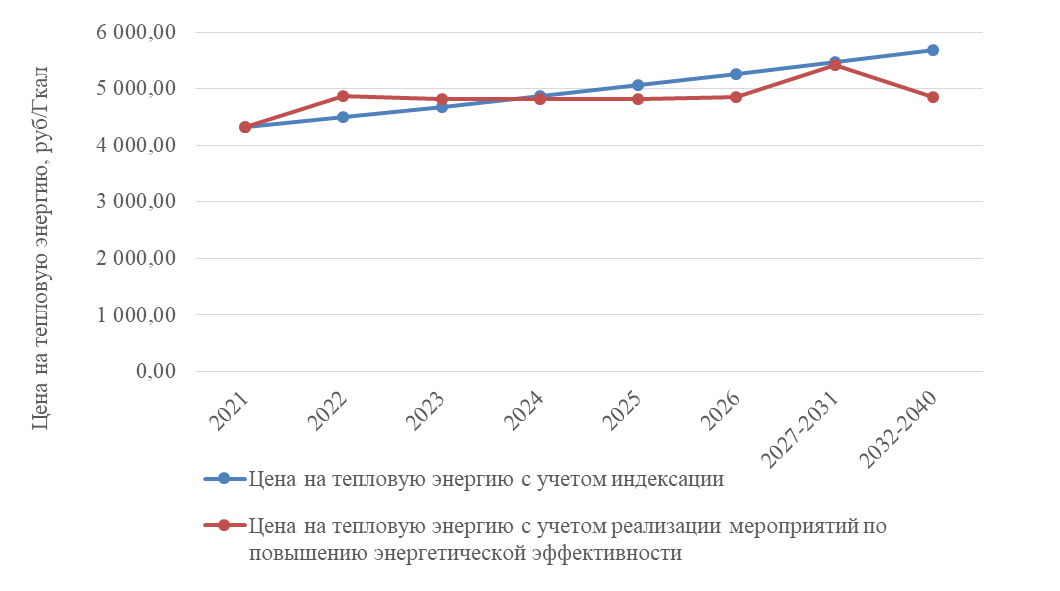 Сравнительный анализ ценовых последствий для потребителей тепловой энергии ООО «Русбио»Результаты расчета ценовых последствий для потребителей ООО ИК «МКС» на расчетный период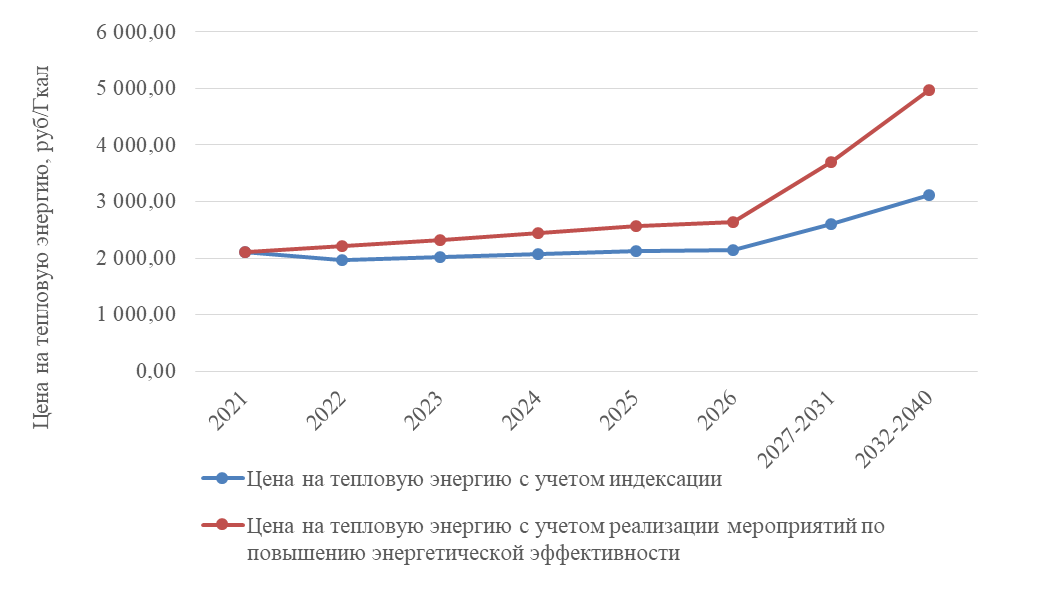 Сравнительный анализ ценовых последствий для потребителей тепловой энергии ООО ИК «МКС»Глава 15. Реестр единых теплоснабжающих организаций15.1 Реестр систем теплоснабжения, содержащий перечень теплоснабжающих организаций, действующих в каждой системе теплоснабжения, расположенных в границах поселенияРеестр систем теплоснабжения, содержащий перечень теплоснабжающих организаций15.2 Реестр единых теплоснабжающих организаций, содержащий перечень систем теплоснабжения, входящих в состав единой теплоснабжающей организацииРеестр единых теплоснабжающих организаций, содержащий перечень систем теплоснабжения15.3 Основания, в том числе критерии, в соответствии с которыми теплоснабжающая организация определена единой теплоснабжающей организациейКритерии и порядок определения единой теплоснабжающей организации установлены в Правилах организации теплоснабжения в Российской Федерации, утвержденных Постановлением Правительства Российской Федерации от 08.08.2012 г. №808 «Об организации теплоснабжения в Российской Федерации и внесении изменений в некоторые законодательные акты Правительства Российской Федерации» (далее – ПП РФ №808 от 08.08.2012 г.)Для присвоения организации статуса ЕТО на территории поселения организации, владеющие на праве собственности или ином законном основании источниками тепловой энергии и (или) тепловыми сетями, подают в уполномоченный орган в течение одного месяца с даты опубликования (размещения) в установленном порядке проекта схемы теплоснабжения заявку на присвоение статуса ЕТО с указанием зоны ее деятельности.Уполномоченные органы обязаны в течение трех рабочих дней, с даты окончания срока для подачи заявок разместить сведения о принятых заявках на сайте поселения, на сайте соответствующего субъекта Российской Федерации в информационно-телекоммуникационной сети «Интернет» (далее – официальный сайт).В случае если в отношении одной зоны деятельности ЕТО подана 1 заявка от лица, владеющего на праве собственности или ином законном основании источниками тепловой энергии и (или) тепловыми сетями в соответствующей зоне деятельности ЕТО, то статус ЕТО присваивается указанному лицу. В случае, если в отношении одной зоны деятельности подано несколько заявок от лиц, владеющих на праве собственности или ином законном основании источниками тепловой энергии и (или) тепловыми сетями в соответствующей зоне деятельности ЕТО, уполномоченный орган присваивает статус ЕТО в соответствии с пунктами 7-10 ПП РФ №808 от 08.08.2012 г.Согласно п.7 ПП РФ №808 от 08.08.2012 г. устанавливаются следующие критерии определения ЕТО:владение на праве собственности или ином законном основании источниками тепловой энергии с наибольшей рабочей тепловой мощностью и (или) тепловыми сетями с наибольшей емкостью в границах зоны деятельности ЕТО; размер собственного капитала;  способность в лучшей мере обеспечить надежность теплоснабжения в соответствующей системе теплоснабжения. Для определения указанных критериев уполномоченный орган при разработке схемы теплоснабжения вправе запрашивать у теплоснабжающих и теплосетевых организаций соответствующие сведения. В случае если заявка на присвоение статуса ЕТО подана организацией, которая владеет на праве собственности или ином законном основании источниками тепловой энергии с наибольшей рабочей тепловой мощностью и тепловыми сетями с наибольшей емкостью в границах зоны деятельности ЕТО, статус ЕТО присваивается данной организации. Показатели рабочей мощности источников тепловой энергии и емкости тепловых сетей определяются на основании данных схемы (проекта схемы) теплоснабжения поселения. В случае если заявки на присвоение статуса ЕТО поданы от организации, которая владеет на праве собственности или ином законном основании источниками тепловой энергии с наибольшей рабочей тепловой мощностью, и от организации, которая владеет на праве собственности или ином законном основании тепловыми сетями с наибольшей емкостью в границах зоны деятельности ЕТО, статус ЕТО присваивается той организации из указанных, которая имеет наибольший размер собственного капитала. В случае если размеры собственных капиталов этих организаций различаются не более чем на 5 процентов, статус ЕТО присваивается организации, способной в лучшей мере обеспечить надежность теплоснабжения в соответствующей системе теплоснабжения.Определение статуса ЕТО для проектируемых зон действия планируемых к строительству источников тепловой энергии, должно быть выполнено в ходе актуализации схемы теплоснабжения.Обязанности ЕТО установлены ПП РФ №808 от 08.08.2012 года. В соответствии с п.12 данного постановления ЕТО обязан: заключать и исполнять договоры теплоснабжения с любыми обратившимися к ней потребителями тепловой энергии, теплопотребляющие установки которых находятся в данной системе теплоснабжения при условии соблюдения указанными потребителями выданных им в соответствии с законодательством о градостроительной деятельности технических условий подключения к тепловым сетям;заключать и исполнять договоры поставки тепловой энергии (мощности) и (или) теплоносителя в отношении объема тепловой нагрузки, распределенной в соответствии со схемой теплоснабжения. Границы зоны деятельности ЕТО в соответствии с п.19 «Правил организации теплоснабжения» могут быть изменены в следующих случаях: подключение к системе теплоснабжения новых теплопотребляющих установок, источников тепловой энергии или тепловых сетей, или их отключение от системы теплоснабжения; технологическое объединение или разделение систем теплоснабжения. Сведения об изменении границ зон деятельности ЕТО, а также сведения о присвоении другой организации статуса ЕТО подлежат внесению в схему теплоснабжения при ее актуализации. Согласно п.4 ПП РФ от 08.08.2012 г. №808 в проекте Схемы теплоснабжения должны быть определены границы зоны (зон) деятельности ЕТО (организаций). Границы зон деятельности ЕТО (организаций) определяются границами системы теплоснабжения. В случае если на территории поселения существуют несколько систем теплоснабжения, уполномоченные органы вправе: определить ЕТО (организации) в каждой из систем теплоснабжения, расположенных в границах поселения определить на несколько систем теплоснабжения ЕТО.15.4 Заявки теплоснабжающих организаций, поданные в рамках разработки проекта схемы теплоснабжения (при их наличии), на присвоение статуса единой теплоснабжающей организации Статус единой теплоснабжающей организации теплоснабжающей организации решением федерального органа исполнительной власти (в отношении городов с населением 500 тысяч человек и более) или органа местного самоуправления при утверждении схемы теплоснабжения поселения, городского округа. В случае, если на территории поселения, городского округа существуют несколько систем теплоснабжения, уполномоченные органы вправе: определить единую теплоснабжающую организацию в каждой из систем теплоснабжения, расположенных в границах поселения, городского округа; определить на несколько систем теплоснабжения единую теплоснабжающую организацию. Для присвоения организации статуса единой теплоснабжающей организации на территории поселения, городского округа лица, владеющие на праве собственности или ином законном основании источниками тепловой энергии и (или) тепловыми сетями, подают в уполномоченный орган в течение 1 месяца с даты опубликования сообщения, заявку на присвоение организации статуса единой теплоснабжающей организации с указанием зоны ее деятельности. К заявке прилагается бухгалтерская отчетность, составленная на последнюю отчетную дату перед подачей заявки, с отметкой налогового органа о ее принятии. В случае если в отношении одной зоны деятельности единой теплоснабжающей организации подана 1 заявка от лица, владеющего на праве собственности или ином законном основании источниками тепловой энергии и (или) тепловыми сетями в соответствующей зоне деятельности единой теплоснабжающей организации, то статус единой теплоснабжающей организации присваивается указанному лицу. В случае если в отношении одной зоны деятельности единой теплоснабжающей организации подано несколько заявок от лиц, владеющих на праве собственности или ином законном основании источниками тепловой энергии и (или) тепловыми сетями в соответствующей зоне деятельности единой теплоснабжающей организации.15.5 Описание границ зон деятельности единой теплоснабжающей организации 
(организаций)Сфера теплоснабжения Вознесенского сельского поселения состоит из двух зон теплоснабжения теплоснабжающей организации ООО «Русбио» и ООО ИК «МКС».Зона 1:Котельная с. Вознесенка – расположена по адресу: село Вознесенка, по ул. Школьная, 8. Обеспечивает теплоснабжение объектов соцкультбыта в центральной части села Вознесенка. Обслуживающая организация ООО «Русбио».Зона 2:Котельная п. Полевой – расположена по адресу: поселок Полевой, на земельном участке расположенным за зданием по ул. Мира, 31а. Обеспечивает теплоснабжение объектов соцкультбыта и многоквартирных домов в центральной части поселка Полевой. Обслуживающая организация ООО ИК «МКС».ГЛАВА 16. Реестр мероприятий схемы теплоснабжения16.1 Перечень мероприятий по строительству, реконструкции или техническому перевооружению и (или) модернизации источников тепловой энергииАктуализированной схемой теплоснабжения, запланированы следующие мероприятия по строительству, реконструкции или техническому перевооружению и (или) модернизации источников тепловой энергии:обеспечение котельной нормативным запасом резервного топлива;замена насосного оборудования котельных села Вознесенка и поселка Полевой, выработавших эксплуатационный ресурс (на основании физического износа). Мероприятие второй очереди;увеличение установленной мощности котельной села Вознесенка;замена котлового оборудования котельных села Вознесенка и поселка Полевой (на основании физического износа). Мероприятие второй очереди;мероприятия по обеспечению антитеррористической безопасности, а также системы автоматического управления.16.2 Перечень мероприятий по строительству, реконструкции и техническому перевооружению и (или) модернизации тепловых сетей и сооружений на нихАктуализированной схемой теплоснабжения, запланированы следующие мероприятия по строительству, реконструкции или техническому перевооружению и (или) модернизации тепловых сетей и сооружений на них:замена сетей теплоснабжения, выработавших эксплуатационный ресурс (на основании физического износа). Мероприятие второй очереди.16.3 Перечень мероприятий, обеспечивающих переход от открытых систем теплоснабжения (горячего водоснабжения) на закрытые системы горячего водоснабженияДо конца расчетного периода мероприятий, обеспечивающих переход от открытых систем теплоснабжения (горячего водоснабжения) на закрытые системы горячего водоснабжения, не запланировано.Глава 17. Замечания и предложения к проекту схемы теплоснабжения 17.1 Перечень всех замечаний и предложений, поступивших при разработке, утверждении и актуализации схемы теплоснабженияПри разработке, утверждении и актуализации схемы теплоснабжения особые предложения не поступили.17.2 Ответы разработчиков проекта схемы теплоснабжения на замечания и предложенияПри разработке, утверждении и актуализации схемы теплоснабжения особые предложения не поступили.17.3 Перечень учтенных замечаний и предложений, а также реестр изменений, внесенных в разделы схемы теплоснабжения и главы обосновывающих материалов к схеме теплоснабженияПри актуализации схемы теплоснабжения особые предложения не поступили.Глава 18. Сводный том изменений, выполненных в доработанной и (или) 
актуализированной схеме теплоснабжения В актуализированной схеме теплоснабжения внесены изменения:актуализированы данные по тепловой выработке котельных за год;актуализированы варианты перспективного развития.В актуализированную схему внесены разделы в соответствии с изменениями и дополнениями в Постановлении Правительства РФ от 22 февраля 2012 г. №154 «О требованиях к схемам теплоснабжения, порядку их разработки и утверждения» (от 23 марта 2016 года, от 12 июля 2016 года, от 3 апреля 2018 года, от 16 марта 2019 года).ТерминыОпределенияТеплоснабжениеОбеспечение потребителей тепловой энергии тепловой энергией, теплоносителем, в том числе поддержание мощностиСистема теплоснабженияСовокупность источников тепловой энергии и теплопотребляющих установок, технологически соединенных тепловыми сетямиИсточник тепловой энергииУстройство, предназначенное для производства тепловой энергииТепловая мощностьКоличество тепловой энергии, которое может быть произведено и (или) передано по тепловым сетям за единицу времениТепловая нагрузкаКоличество тепловой энергии, которое может быть принято потребителем тепловой энергии за единицу времениПотребитель тепловой энергии (далее потребитель)Лицо, приобретающее тепловую энергию (мощность), теплоноситель для использования на принадлежащих ему на праве собственности или ином законном основании теплопотребляющих установках либо для оказания коммунальных услуг в части горячего водоснабжения и отопленияТеплопотребляющая установкаУстройство, предназначенное для использования тепловой энергии, теплоносителя для нужд потребителя тепловой энергииТеплоснабжающая организацияОрганизация, осуществляющая продажу потребителям и (или) теплоснабжающим организациям произведенных или приобретенных тепловой энергии (мощности), теплоносителя и владеющая на праве собственности или ином законном основании источниками тепловой энергии и (или) тепловыми сетями в системе теплоснабжения, посредством которой осуществляется теплоснабжение потребителей тепловой энергии (данное положение применяется к регулированию сходных отношений с участием индивидуальных предпринимателей)Зона действия системы теплоснабженияТерритория сельского поселения или ее часть, границы которой устанавливаются по наиболее удаленным точкам подключения потребителей к тепловым сетям, входящим в систему теплоснабженияЗона действия источника тепловой энергииТерритория сельского поселения или ее часть, границы которой устанавливаются закрытыми секционирующими задвижками тепловой сети системы теплоснабженияУстановленная мощность источника тепловой энергииСумма номинальных тепловых мощностей всего принятого по акту ввода в эксплуатацию оборудования, предназначенного для отпуска тепловой энергии потребителям на собственные и хозяйственные нуждыРасполагаемая мощность источника тепловой энергииВеличина, равная установленной мощности источника тепловой энергии за вычетом объемов мощности, не реализуемой по техническим причинам в том числе по причине снижения тепловой мощности оборудования в результате эксплуатации на продленном техническом ресурсе (снижение параметров пара перед турбиной, отсутствие рециркуляции в пиковых водогрейных котлоагрегатах и др.)Мощность источника тепловой энергии неттоВеличина, равная располагаемой мощности источника тепловой энергии за вычетом тепловой нагрузки на собственные и хозяйственные нуждыКомбинированная выработка электрической и тепловой энергииРежим работы теплоэлектростанций, при котором производство электрической энергии непосредственно связано с одновременным производством тепловой энергииРасчетный элемент территориального деленияТерритория сельского поселения или ее часть, принятая для целей разработки схемы теплоснабжения в неизменяемых границах на весь срок действия схемы теплоснабженияБазовый режим работы источника тепловой энергииРежим работы источника тепловой энергии, который характеризуется стабильностью функционирования основного оборудования (котлов, турбин) и используется для обеспечения постоянного уровня потребления тепловой энергии, теплоносителя потребителями при максимальной энергетической эффективности функционирования такого источникаПиковый режим работы источника тепловой энергииРежим работы источника тепловой энергии с переменной мощностью для обеспечения изменяющегося уровня потребления тепловой энергии, теплоносителя потребителямиРадиус эффективного теплоснабженияМаксимальное расстояние от теплопотребляющей установки до ближайшего источника тепловой энергии в системе теплоснабжения, при превышении которого подключение теплопотребляющей установки к данной системе теплоснабжения нецелесообразно по причине увеличения совокупных расходов в системе теплоснабженияИнвестиционная программа организации, осуществляющей регулируемые виды деятельности в сфере теплоснабженияПрограмма финансирования мероприятий организации, осуществляющей регулируемые виды деятельности в сфере теплоснабжения, строительства, капитального ремонта, реконструкции и (или) модернизации источников тепловой энергии и (или) тепловых сетей в целях развития, повышения надежности и энергетической эффективности системы теплоснабжения, подключения теплопотребляющих установок потребителей тепловой энергии к системе теплоснабженияСредневзвешенная плотность тепловой нагрузкиОтношение тепловой нагрузки потребителей тепловой энергии к площади территории, на которой располагаются объекты потребления тепловой энергии указанных потребителей, определяемое для каждого расчетного элемента территориального деления, зоны действия каждого источника тепловой энергии, каждой системы теплоснабжения и в целом по поселению, городскому округу, городу федерального значения в соответствии с методическими указаниями по разработке схем теплоснабжения№ п/пОтапливаемые объектыОтопление Гкал/часГВСГкал/часТепловая нагрузкаГкал/часПлощадь, м2123456Котельная с. ВознесенкаКотельная с. ВознесенкаКотельная с. ВознесенкаКотельная с. ВознесенкаКотельная с. ВознесенкаКотельная с. ВознесенкаШкола0,1780,0000,178654,00Клуб0,0950,0000,095330,00ФАП0,0360,0000,03649,67Почта0,0360,0000,03670,00Магазин0,0230,0000,023691,67Всего:0,3680,0000,3681 795,34Котельная п. ПолевойКотельная п. ПолевойКотельная п. ПолевойКотельная п. ПолевойКотельная п. ПолевойКотельная п. ПолевойМногоквартирный дом0,0550,0110,0661 114,37Многоквартирный дом0,0130,0000,013322,50Многоквартирный дом0,0150,0000,015374,40Многоквартирный дом0,0110,0000,011274,20Многоквартирный дом0,0090,0000,009222,94Многоквартирный дом0,0110,0000,011259,05Многоквартирный дом0,0460,0060,052966,60Многоквартирный дом0,0450,0070,052958,51Многоквартирный дом0,0370,0050,042914,60Многоквартирный дом0,0530,0100,0631 710,60Администрация0,0090,0000,009173,50Школа0,0370,0000,0372 070,00Детский сад0,0450,0000,0452 413,46ФАП/Библиотека/Почта0,0110,0000,011507,31Всего:0,3970,0390,43612 282,04Наименование объектаОтоплениеГВССуммаОтоплениеГВССуммаОтоплениеОтоплениеГВССуммаНаименование объекта2022-20262022-20262022-20262027-20312027-20312027-20312027-20312032-20402032-20402032-20402032-2040Элемент территориального деления – село ВознесенкаЭлемент территориального деления – село ВознесенкаЭлемент территориального деления – село ВознесенкаЭлемент территориального деления – село ВознесенкаЭлемент территориального деления – село ВознесенкаЭлемент территориального деления – село ВознесенкаЭлемент территориального деления – село ВознесенкаЭлемент территориального деления – село ВознесенкаЭлемент территориального деления – село ВознесенкаЭлемент территориального деления – село ВознесенкаЭлемент территориального деления – село ВознесенкаЭлемент территориального деления – село ВознесенкаЭлемент территориального деления – село ВознесенкаИтого по многоквартирным домам0,0000,0000,0000,0000,0000,0000,0000,0000,0000,000Итого по жилым домам0,0000,0000,0000,0000,0000,0000,0000,0000,0000,000Итого по общественным зданиям0,0000,0000,0000,0000,0000,0000,0000,0000,0000,000Итого по производственным зданиям0,0000,0000,0000,0000,0000,0000,0000,0000,0000,000ИТОГО по населенному пункту0,0000,0000,0000,0000,0000,0000,0000,0000,0000,000Элемент территориального деления – поселок ПолевойЭлемент территориального деления – поселок ПолевойЭлемент территориального деления – поселок ПолевойЭлемент территориального деления – поселок ПолевойЭлемент территориального деления – поселок ПолевойЭлемент территориального деления – поселок ПолевойЭлемент территориального деления – поселок ПолевойЭлемент территориального деления – поселок ПолевойЭлемент территориального деления – поселок ПолевойЭлемент территориального деления – поселок ПолевойЭлемент территориального деления – поселок ПолевойЭлемент территориального деления – поселок ПолевойЭлемент территориального деления – поселок ПолевойИтого по многоквартирным домам0,0000,0000,0000,0000,0000,0000,0000,0000,0000,000Итого по жилым домам0,0000,0000,0000,0000,0000,0000,0000,0000,0000,000Итого по общественным зданиям0,0000,0000,0000,0000,0000,0000,0000,0000,0000,000Итого по производственным зданиям0,0000,0000,0000,0000,0000,0000,0000,0000,0000,000ИТОГО по населенному пункту0,0000,0000,0000,0000,0000,0000,0000,0000,0000,000Элемент территориального деления – деревня ГлинкаЭлемент территориального деления – деревня ГлинкаЭлемент территориального деления – деревня ГлинкаЭлемент территориального деления – деревня ГлинкаЭлемент территориального деления – деревня ГлинкаЭлемент территориального деления – деревня ГлинкаЭлемент территориального деления – деревня ГлинкаЭлемент территориального деления – деревня ГлинкаЭлемент территориального деления – деревня ГлинкаЭлемент территориального деления – деревня ГлинкаЭлемент территориального деления – деревня ГлинкаЭлемент территориального деления – деревня ГлинкаЭлемент территориального деления – деревня ГлинкаИтого по многоквартирным домам0,0000,0000,0000,0000,0000,0000,0000,0000,0000,000Итого по жилым домам0,0000,0000,0000,0000,0000,0000,0000,0000,0000,000Итого по общественным зданиям0,0000,0000,0000,0000,0000,0000,0000,0000,0000,000Итого по производственным зданиям0,0000,0000,0000,0000,0000,0000,0000,0000,0000,000ИТОГО по населенному пункту0,0000,0000,0000,0000,0000,0000,0000,0000,0000,000Итого по сельскому поселениюИтого по сельскому поселениюИтого по сельскому поселениюИтого по сельскому поселениюИтого по сельскому поселениюИтого по сельскому поселениюИтого по сельскому поселениюИтого по сельскому поселениюИтого по сельскому поселениюИтого по сельскому поселениюИтого по сельскому поселениюИтого по сельскому поселениюИтого по сельскому поселениюИтого по многоквартирным домам0,0000,0000,0000,0000,0000,0000,0000,0000,0000,000Итого по жилым домам0,0000,0000,0000,0000,0000,0000,0000,0000,0000,000Итого по общественным зданиям0,0000,0000,0000,0000,0000,0000,0000,0000,0000,000Итого по производственным зданиям0,0000,0000,0000,0000,0000,0000,0000,0000,0000,000ИТОГО по сельскому поселению0,0000,0000,0000,0000,0000,0000,0000,0000,0000,000ГодПоказательПлощадь строительных фондов, м2Площадь строительных фондов, м2Площадь строительных фондов, м2Площадь строительных фондов, м2Площадь строительных фондов, м2Площадь строительных фондов, м2Площадь строительных фондов, м2Площадь строительных фондов, м2ГодПоказательСуществующая2021ПерспективнаяПерспективнаяПерспективнаяПерспективнаяПерспективнаяПерспективнаяПерспективнаяГодПоказательСуществующая2021202220232024202520262027-20312032-2040123456789многоквартирные дома0,000,000,000,000,000,000,000,00многоквартирные дома (прирост)0,000,000,000,000,000,000,000,00жилые дома7117,777117,777117,777117,777117,777117,777117,777117,77жилые дома (прирост)0,000,000,000,000,000,000,000,00общественные здания6959,616959,616959,616959,616959,616959,616959,616959,61общественные здания (прирост)0,000,000,000,000,000,000,000,00производственные здания и промышленные предприятия0,000,000,000,000,000,000,000,00производственные здания и промышленные предприятий (прирост)0,000,000,000,000,000,000,000,00Всего строительных фондов14 077,3814 077,3814 077,3814 077,3814 077,3814 077,3814 077,3814 077,38ГодПоказательСуществующая2021Тепловая энергия (мощность), Гкал/годТепловая энергия (мощность), Гкал/годТепловая энергия (мощность), Гкал/годТепловая энергия (мощность), Гкал/годТепловая энергия (мощность), Гкал/годТепловая энергия (мощность), Гкал/годТепловая энергия (мощность), Гкал/годГодПоказательСуществующая2021202220232024202520262027-20312032-2040123456789Котельная с. ВознесенкаКотельная с. ВознесенкаКотельная с. ВознесенкаКотельная с. ВознесенкаКотельная с. ВознесенкаКотельная с. ВознесенкаКотельная с. ВознесенкаКотельная с. ВознесенкаКотельная с. ВознесенкаОбщий отпуск289,15289,15289,15289,15289,15289,15289,15289,15Полезный отпуск264,80264,80264,80264,80264,80264,80264,80264,80Отпуск на ГВС0,000,000,000,000,000,000,000,00Отпуск на собственные нужды котельной7,987,987,987,987,987,987,987,98Потери16,3716,3716,3716,3716,3716,3716,3716,37Котельная п. ПолевойКотельная п. ПолевойКотельная п. ПолевойКотельная п. ПолевойКотельная п. ПолевойКотельная п. ПолевойКотельная п. ПолевойКотельная п. ПолевойКотельная п. ПолевойОбщий отпуск2 280,892 280,892 280,892 280,892 280,892 280,892 280,892 280,89Полезный отпуск2 100,892 100,892 100,892 100,892 100,892 100,892 100,892 100,89Отпуск на ГВС190,48190,48190,48190,48190,48190,48190,48190,48Отпуск на собственные нужды котельной0,000,000,000,000,000,000,000,00Потери180,00180,00180,00180,00180,00180,00180,00180,00ГодПоказательСуществующая2021Тепловая энергия (мощность), Гкал/часТепловая энергия (мощность), Гкал/часТепловая энергия (мощность), Гкал/часТепловая энергия (мощность), Гкал/часТепловая энергия (мощность), Гкал/часТепловая энергия (мощность), Гкал/часТепловая энергия (мощность), Гкал/часГодПоказательСуществующая2021202220232024202520262027-20312032-2040123456789Котельная с. ВознесенкаКотельная с. ВознесенкаКотельная с. ВознесенкаКотельная с. ВознесенкаКотельная с. ВознесенкаКотельная с. ВознесенкаКотельная с. ВознесенкаКотельная с. ВознесенкаКотельная с. ВознесенкаОтопление0,3680,3680,3680,3680,3680,3680,3680,368Прирост нагрузки на отопление0,0000,0000,0000,0000,0000,0000,0000,000ГВС0,0000,0000,0000,0000,0000,0000,0000,000Прирост нагрузки на ГВС0,0000,0000,0000,0000,0000,0000,0000,000Вентиляция0,0000,0000,0000,0000,0000,0000,0000,000Прирост нагрузки на вентиляцию0,0000,0000,0000,0000,0000,0000,0000,000Всего0,3680,3680,3680,3680,3680,3680,3680,368Котельная п. ПолевойКотельная п. ПолевойКотельная п. ПолевойКотельная п. ПолевойКотельная п. ПолевойКотельная п. ПолевойКотельная п. ПолевойКотельная п. ПолевойКотельная п. ПолевойОтопление0,3970,3970,3970,3970,3970,3970,3970,397Прирост нагрузки на отопление0,0000,0000,0000,0000,0000,0000,0000,000ГВС0,0390,0390,0390,0390,0390,0390,0390,039Прирост нагрузки на ГВС0,0000,0000,0000,0000,0000,0000,0000,000Вентиляция0,0000,0000,0000,0000,0000,0000,0000,000Прирост нагрузки на вентиляцию0,0000,0000,0000,0000,0000,0000,0000,000Всего0,4360,4360,4360,4360,4360,4360,4360,436ГодПоказательСредневзвешенная плотность тепловой нагрузки, Гкал/ч/м2*106Средневзвешенная плотность тепловой нагрузки, Гкал/ч/м2*106Средневзвешенная плотность тепловой нагрузки, Гкал/ч/м2*106Средневзвешенная плотность тепловой нагрузки, Гкал/ч/м2*106Средневзвешенная плотность тепловой нагрузки, Гкал/ч/м2*106Средневзвешенная плотность тепловой нагрузки, Гкал/ч/м2*106Средневзвешенная плотность тепловой нагрузки, Гкал/ч/м2*106Средневзвешенная плотность тепловой нагрузки, Гкал/ч/м2*106Средневзвешенная плотность тепловой нагрузки, Гкал/ч/м2*106ГодПоказательСуществующая2021ПерспективнаяПерспективнаяПерспективнаяПерспективнаяПерспективнаяПерспективнаяПерспективнаяГодПоказательСуществующая2021202220232024202520262027-20312032-2040123456789Село ВознесенкаСело ВознесенкаСело ВознесенкаСело ВознесенкаСело ВознесенкаСело ВознесенкаСело ВознесенкаСело ВознесенкаСело ВознесенкаСело ВознесенкаСело ВознесенкаКотельная с. Вознесенка0,0740,0740,0740,0740,0740,0740,0740,074Итого, значение по территории села Вознесенка0,0740,0740,0740,0740,0740,0740,0740,074Поселок ПолевойПоселок ПолевойПоселок ПолевойПоселок ПолевойПоселок ПолевойПоселок ПолевойПоселок ПолевойПоселок ПолевойПоселок ПолевойПоселок ПолевойПоселок ПолевойКотельная п. Полевой0,2410,2410,2410,2410,2410,2410,2410,241Итого, значение по территории поселка Полевой0,2410,2410,2410,2410,2410,2410,2410,241Итого, значение по 
территории поселения0,0930,0930,0930,0930,0930,0930,0930,093Населенный пунктПлощадь 
территории, ГаЗона действия с централизованными источниками тепловой энергии, ГаЗона с централизованными источниками тепловой энергии, %с. Вознесенка499,000,070,01п. Полевой181,000,490,27д. Глинка183,000,000,00Итого863,000,560,28Источник теплоснабженияЗначения установленной тепловой мощности основного оборудования источника, Гкал/часЗначения установленной тепловой мощности основного оборудования источника, Гкал/часЗначения установленной тепловой мощности основного оборудования источника, Гкал/часЗначения установленной тепловой мощности основного оборудования источника, Гкал/часЗначения установленной тепловой мощности основного оборудования источника, Гкал/часЗначения установленной тепловой мощности основного оборудования источника, Гкал/часЗначения установленной тепловой мощности основного оборудования источника, Гкал/часЗначения установленной тепловой мощности основного оборудования источника, Гкал/часИсточник теплоснабженияСуществующая2021Перспективная Перспективная Перспективная Перспективная Перспективная Перспективная Перспективная Источник теплоснабженияСуществующая2021202220232024202520262027-20312032-2040Котельная с. Вознесенка0,3440,3440,3440,3440,3440,4440,4440,444Котельная п. Полевой2,5802,5802,5802,5802,5802,5802,5802,580Источник теплоснабженияГодПараметрСуществующая2021ПерспективныеПерспективныеПерспективныеПерспективныеПерспективныеПерспективныеПерспективныеИсточник теплоснабженияГодПараметрСуществующая2021202220232024202520262027-20312032-204012345678910Котельная 
с. ВознесенкаОбъемы мощности, нереализуемые по тех причинам, Гкал/час0,0000,0000,0000,0000,0000,0000,0000,000Котельная 
с. ВознесенкаРасполагаемая мощность, Гкал/час0,3440,3440,3440,3440,3440,4440,4440,444Котельная 
п. ПолевойОбъемы мощности, нереализуемые по тех причинам, Гкал/час0,0000,0000,0000,0000,0000,0000,0000,000Котельная 
п. ПолевойРасполагаемая мощность, Гкал/час2,5802,5802,5802,5802,5802,5802,5802,580Источник теплоснабженияЗатраты тепловой мощности на собственные и хозяйственные нужды источников тепловой энергии, Гкал/часЗатраты тепловой мощности на собственные и хозяйственные нужды источников тепловой энергии, Гкал/часЗатраты тепловой мощности на собственные и хозяйственные нужды источников тепловой энергии, Гкал/часЗатраты тепловой мощности на собственные и хозяйственные нужды источников тепловой энергии, Гкал/часЗатраты тепловой мощности на собственные и хозяйственные нужды источников тепловой энергии, Гкал/часЗатраты тепловой мощности на собственные и хозяйственные нужды источников тепловой энергии, Гкал/часЗатраты тепловой мощности на собственные и хозяйственные нужды источников тепловой энергии, Гкал/часЗатраты тепловой мощности на собственные и хозяйственные нужды источников тепловой энергии, Гкал/часИсточник теплоснабженияСуществующая2021Перспективная Перспективная Перспективная Перспективная Перспективная Перспективная Перспективная Источник теплоснабженияСуществующая2021202220232024202520262027-20312032-2040123456789Котельная с. Вознесенка0,0100,0100,0100,0100,0100,0130,0130,013Котельная п. Полевой0,0000,0000,0000,0000,0000,0000,0000,000Источник теплоснабженияЗначение тепловой мощности источников 
тепловой энергии нетто, Гкал/часЗначение тепловой мощности источников 
тепловой энергии нетто, Гкал/часЗначение тепловой мощности источников 
тепловой энергии нетто, Гкал/часЗначение тепловой мощности источников 
тепловой энергии нетто, Гкал/часЗначение тепловой мощности источников 
тепловой энергии нетто, Гкал/часЗначение тепловой мощности источников 
тепловой энергии нетто, Гкал/часЗначение тепловой мощности источников 
тепловой энергии нетто, Гкал/часЗначение тепловой мощности источников 
тепловой энергии нетто, Гкал/часИсточник теплоснабженияСуществующая2021Перспективная Перспективная Перспективная Перспективная Перспективная Перспективная Перспективная Источник теплоснабженияСуществующая2021202220232024202520262027-20312032-2040123456789Котельная с. Вознесенка0,3340,3340,3340,3340,3340,4310,4310,431Котельная п. Полевой2,5802,5802,5802,5802,5802,5802,5802,580Источник 
теплоснабженияГодПараметрСуществующая2021ПерспективныеПерспективныеПерспективныеПерспективныеПерспективныеПерспективныеПерспективныеИсточник 
теплоснабженияГодПараметрСуществующая2021202220232024202520262027-20312032-204012345678910Котельная 
с. ВознесенкаПотери тепловой энергии при её передаче по тепловым сетям, Гкал/час0,0210,0210,0210,0210,0210,0210,0210,021Котельная 
с. ВознесенкаПотери теплопередачей через теплоизоляционные конструкции теплопроводов, Гкал/ час0,0200,0200,0200,0200,0200,0200,0200,020Котельная 
с. ВознесенкаПотери теплоносителя, Гкал/ час0,0010,0010,0010,0010,0010,0010,0010,001Котельная 
п. ПолевойПотери тепловой энергии при её передаче по тепловым сетям, Гкал/час0,0310,0310,0310,0310,0310,0310,0310,031Котельная 
п. ПолевойПотери теплопередачей через теплоизоляционные конструкции теплопроводов, Гкал/ час0,0150,0150,0150,0150,0150,0150,0150,015Котельная 
п. ПолевойПотери теплоносителя, Гкал/ час0,0160,0160,0160,0160,0160,0160,0160,016Источник теплоснабженияЗначение затрат тепловой мощности на хозяйственные нужды тепловых сетей, Гкал/часЗначение затрат тепловой мощности на хозяйственные нужды тепловых сетей, Гкал/часЗначение затрат тепловой мощности на хозяйственные нужды тепловых сетей, Гкал/часЗначение затрат тепловой мощности на хозяйственные нужды тепловых сетей, Гкал/часЗначение затрат тепловой мощности на хозяйственные нужды тепловых сетей, Гкал/часЗначение затрат тепловой мощности на хозяйственные нужды тепловых сетей, Гкал/часЗначение затрат тепловой мощности на хозяйственные нужды тепловых сетей, Гкал/часЗначение затрат тепловой мощности на хозяйственные нужды тепловых сетей, Гкал/часИсточник теплоснабженияСуществующая2021Перспективная Перспективная Перспективная Перспективная Перспективная Перспективная Перспективная Источник теплоснабженияСуществующая2021202220232024202520262027-20312032-2040123456789Котельная с. Вознесенка0,0000,0000,0000,0000,0000,0000,0000,000Котельная п. Полевой0,0000,0000,0000,0000,0000,0000,0000,000Источник теплоснабженияЗначения существующей и перспективной резервной тепловой мощности источников теплоснабжения, Гкал/часЗначения существующей и перспективной резервной тепловой мощности источников теплоснабжения, Гкал/часЗначения существующей и перспективной резервной тепловой мощности источников теплоснабжения, Гкал/часЗначения существующей и перспективной резервной тепловой мощности источников теплоснабжения, Гкал/часЗначения существующей и перспективной резервной тепловой мощности источников теплоснабжения, Гкал/часЗначения существующей и перспективной резервной тепловой мощности источников теплоснабжения, Гкал/часЗначения существующей и перспективной резервной тепловой мощности источников теплоснабжения, Гкал/часЗначения существующей и перспективной резервной тепловой мощности источников теплоснабжения, Гкал/часИсточник теплоснабженияСуществующая2021Перспективная Перспективная Перспективная Перспективная Перспективная Перспективная Перспективная Источник теплоснабженияСуществующая2021202220232024202520262027-20312032-2040123456789Котельная с. Вознесенка0,0000,0000,0000,0000,0000,0420,0420,042Котельная п. Полевой2,1122,1122,1122,1122,1122,1122,1122,112Источник теплоснабженияТепловая нагрузка потребителей, Гкал/часТепловая нагрузка потребителей, Гкал/часТепловая нагрузка потребителей, Гкал/часТепловая нагрузка потребителей, Гкал/часТепловая нагрузка потребителей, Гкал/часТепловая нагрузка потребителей, Гкал/часТепловая нагрузка потребителей, Гкал/часТепловая нагрузка потребителей, Гкал/часИсточник теплоснабженияСуществующая2021Перспективная Перспективная Перспективная Перспективная Перспективная Перспективная Перспективная Источник теплоснабженияСуществующая2021202220232024202520262027-20312032-2040123456789Котельная с. Вознесенка0,3680,3680,3680,3680,3680,3680,3680,368Котельная п. Полевой0,4360,4360,4360,4360,4360,4360,4360,436Источник тепловой энергииКотельная 
с. ВознесенкаКотельная 
п. Полевой123Площадь зоны действия источника, км20,0010,005Количество абонентов, шт.516Среднее количество абонентов на единицу площади, 1/км26 820,313 284,87Материальная характеристика тепловой сети, м273,31487,08Расчётная стоимость тепловой сети, млн. руб.3,0320,13Всего стоимость ТС с учётом 30% надбавки на запорно-регулирующую аппаратуру + проект, млн. руб.4,3328,75Удельная стоимость материальной характеристики, руб./м259 028,0059 028,00Суммарная присоединённая нагрузка, Гкал/ч0,370,44Тепловая плотность зоны действия источника, Гкал/ч-км2501,9889,51Расчётный перепад температур теплоносителя, °С25,0025,00Длина ТС от источника до самого 
удалённого потребителя, км0,180,20Радиус эффективного теплоснабжения, км0,460,64ГодВеличинаСуществующая2021ПерспективнаяПерспективнаяПерспективнаяПерспективнаяПерспективнаяПерспективнаяПерспективнаяГодВеличинаСуществующая2021202220232024202520262027-20312032-2040123456789Котельная с. ВознесенкаКотельная с. ВознесенкаКотельная с. ВознесенкаКотельная с. ВознесенкаКотельная с. ВознесенкаКотельная с. ВознесенкаКотельная с. ВознесенкаКотельная с. ВознесенкаКотельная с. ВознесенкаПроизводительность водоподготовительных установок, м3/ч0,5000,5000,5000,5000,5000,5000,5000,500Нормативное потребление теплоносителя, м3/ч0,0130,0130,0130,0130,0130,0130,0130,013Максимальное потребление воды, м3/ч0,0000,0000,0000,0000,0000,0000,0000,000Нормативные утечки теплоносителя в сетях, м3/год67,81467,81467,81467,81467,81467,81467,81467,814Количество баков-аккумуляторов, ед.--------Общая емкость баков-аккумуляторов, м3--------Котельная п. ПолевойКотельная п. ПолевойКотельная п. ПолевойКотельная п. ПолевойКотельная п. ПолевойКотельная п. ПолевойКотельная п. ПолевойКотельная п. ПолевойКотельная п. ПолевойПроизводительность водоподготовительных установок, м3/ч1,8001,8001,8001,8001,8001,8001,8001,800Нормативное потребление теплоносителя, м3/ч0,2640,2640,2640,2640,2640,2640,2640,264Максимальное потребление воды, м3/ч0,0000,0000,0000,0000,0000,0000,0000,000Нормативные утечки теплоносителя в сетях, м3/год1 343,4671 343,4671 343,4671 343,4671 343,4671 343,4671 343,4671 343,467Количество баков-аккумуляторов, ед.--------Общая емкость баков-аккумуляторов, м3--------ГодВеличинаСуществующая2021Перспективная Перспективная Перспективная Перспективная Перспективная Перспективная Перспективная ГодВеличинаСуществующая2021202220232024202520262027-20312032-2040123456789Котельная с. ВознесенкаКотельная с. ВознесенкаКотельная с. ВознесенкаКотельная с. ВознесенкаКотельная с. ВознесенкаКотельная с. ВознесенкаКотельная с. ВознесенкаКотельная с. ВознесенкаКотельная с. ВознесенкаПроизводительность водоподготовительных установок в аварийных режимах работы, м3/ч0,5000,5000,5000,5000,5000,5000,5000,500Потребление теплоносителя в аварийных режимах работы, м3/ч0,1070,1070,1070,1070,1070,1070,1070,107Котельная п. ПолевойКотельная п. ПолевойКотельная п. ПолевойКотельная п. ПолевойКотельная п. ПолевойКотельная п. ПолевойКотельная п. ПолевойКотельная п. ПолевойКотельная п. ПолевойПроизводительность водоподготовительных установок в аварийных режимах работы, м3/ч1,8001,8001,8001,8001,8001,8001,8001,800Потребление теплоносителя в аварийных режимах работы, м3/ч2,1122,1122,1122,1122,1122,1122,1122,112МесяцПараметрЗначение в течение годаЗначение в течение годаЗначение в течение годаЗначение в течение годаЗначение в течение годаЗначение в течение годаЗначение в течение годаЗначение в течение годаЗначение в течение годаЗначение в течение годаЗначение в течение годаЗначение в течение годаМесяцПараметрIIIIIIIVVVIVIIVIIIIXXXIXII12345678910111213Среднемесячная температура воздуха, °С-15,0-13,5-5,84,712,417,619,216,711,03,5-5,3-12,2Расчетные параметры теплоносителя (при температуре наружного воздуха -32°С) 95/70°СРасчетные параметры теплоносителя (при температуре наружного воздуха -32°С) 95/70°СРасчетные параметры теплоносителя (при температуре наружного воздуха -32°С) 95/70°СРасчетные параметры теплоносителя (при температуре наружного воздуха -32°С) 95/70°СРасчетные параметры теплоносителя (при температуре наружного воздуха -32°С) 95/70°СРасчетные параметры теплоносителя (при температуре наружного воздуха -32°С) 95/70°СРасчетные параметры теплоносителя (при температуре наружного воздуха -32°С) 95/70°СРасчетные параметры теплоносителя (при температуре наружного воздуха -32°С) 95/70°СРасчетные параметры теплоносителя (при температуре наружного воздуха -32°С) 95/70°СРасчетные параметры теплоносителя (при температуре наружного воздуха -32°С) 95/70°СРасчетные параметры теплоносителя (при температуре наружного воздуха -32°С) 95/70°СРасчетные параметры теплоносителя (при температуре наружного воздуха -32°С) 95/70°СРасчетные параметры теплоносителя (при температуре наружного воздуха -32°С) 95/70°СРасчетные параметры теплоносителя (при температуре наружного воздуха -32°С) 95/70°СТемпература воды, подаваемой в отопительную систему, °С73,9572,0261,8847,1735,2525,9122,4127,6837,5348,9261,2070,34Температура сетевой воды в обратном трубопроводе, °С57,1255,9149,4739,8131,5924,7622,0226,0933,2040,9849,0454,85Разница температур, °С16,8316,1112,407,363,651,150,381,594,337,9312,1615,48Котельная с. Вознесенка*64,3354,1739,6817,360,000,000,000,000,0020,0637,2556,30Расчетные параметры теплоносителя (при температуре наружного воздуха -34°С) 95/70°СРасчетные параметры теплоносителя (при температуре наружного воздуха -34°С) 95/70°СРасчетные параметры теплоносителя (при температуре наружного воздуха -34°С) 95/70°СРасчетные параметры теплоносителя (при температуре наружного воздуха -34°С) 95/70°СРасчетные параметры теплоносителя (при температуре наружного воздуха -34°С) 95/70°СРасчетные параметры теплоносителя (при температуре наружного воздуха -34°С) 95/70°СРасчетные параметры теплоносителя (при температуре наружного воздуха -34°С) 95/70°СРасчетные параметры теплоносителя (при температуре наружного воздуха -34°С) 95/70°СРасчетные параметры теплоносителя (при температуре наружного воздуха -34°С) 95/70°СРасчетные параметры теплоносителя (при температуре наружного воздуха -34°С) 95/70°СРасчетные параметры теплоносителя (при температуре наружного воздуха -34°С) 95/70°СРасчетные параметры теплоносителя (при температуре наружного воздуха -34°С) 95/70°СРасчетные параметры теплоносителя (при температуре наружного воздуха -34°С) 95/70°СРасчетные параметры теплоносителя (при температуре наружного воздуха -34°С) 95/70°СТемпература воды, подаваемой в отопительную систему, °С72,2870,4160,5946,3334,7825,7322,3427,4436,9948,0359,9368,78Температура сетевой воды в обратном трубопроводе, °С56,0854,9048,6439,2531,2624,6221,9625,9232,8240,3948,2253,87Разница температур, °С16,2015,5111,947,083,521,110,371,534,177,6411,7114,91Котельная п. Полевой**314,71305,52298,39275,99203,140,000,000,000,00279,74294,60308,86ГодИсточник тепловой энергииГодИсточник тепловой энергииСуществующая2021Установленная мощность, Гкал/чУстановленная мощность, Гкал/чУстановленная мощность, Гкал/чУстановленная мощность, Гкал/чУстановленная мощность, Гкал/чУстановленная мощность, Гкал/чУстановленная мощность, Гкал/чГодИсточник тепловой энергииГодИсточник тепловой энергииСуществующая2021202220232024202520262027-20312032-20401123456789Котельная с. ВознесенкаУстановленная мощность0,3440,3440,3440,3440,3440,4440,4440,444Котельная с. ВознесенкаУвеличениемощности0,0000,0000,0000,0000,0000,0000,0000,000Котельная с. ВознесенкаУменьшениемощности0,0000,0000,0000,0000,0000,0000,0000,000Котельная п. ПолевойУстановленная мощность2,5802,5802,5802,5802,5802,5802,5802,580Котельная п. ПолевойУвеличениемощности0,0000,0000,0000,0000,0000,0000,0000,000Котельная п. ПолевойУменьшениемощности0,0000,0000,0000,0000,0000,0000,0000,000Источник 
тепловой 
энергииВид 
топливаБазовый 2021Этап (год)Этап (год)Этап (год)Этап (год)Этап (год)Этап (год)Этап (год)Источник 
тепловой 
энергииВид 
топливаБазовый 2021202220232024202520262027-20312032-2040Котельная 
с. Вознесенкаосновное(газ), тыс.м338,5138,5138,5138,5138,5138,5138,5138,51Котельная 
п. Полевойосновное(газ), тыс.м3326,74326,74326,74326,74326,74326,74326,74326,74ПоказательБазовый 2021Этап (год)Этап (год)Этап (год)Этап (год)Этап (год)Этап (год)Этап (год)ПоказательБазовый 2021202220232024202520262027-20312032-2040123456789Котельная с. ВознесенкаКотельная с. ВознесенкаКотельная с. ВознесенкаКотельная с. ВознесенкаКотельная с. ВознесенкаКотельная с. ВознесенкаКотельная с. ВознесенкаКотельная с. ВознесенкаКотельная с. ВознесенкаОтпуск тепловой энергии, Гкал289,15289,15289,15289,15289,15289,15289,15289,15Отпуск тепловой энергии на хозяйственные нужды, Гкал7,987,987,987,987,987,987,987,98Расход условного топлива, тонн45,1145,1145,1145,1145,1145,1145,1145,11УРУТ на выработку тепловой энергии, кг.у.т./Гкал 155,99155,99155,99155,99155,99155,99155,99155,99УРУТ на отпуск тепловой энергии, кг.у.т./Гкал160,42160,42160,42160,42160,42160,42160,42160,42Максимальный часовой расход топлива при расчетной температуре наружного воздуха, тонн0,0490,0490,0490,0490,0490,0490,0490,049Максимальный часовой расход топлива в летний период, тонн0,0000,0000,0000,0000,0000,0000,0000,000Котельная п. ПолевойКотельная п. ПолевойКотельная п. ПолевойКотельная п. ПолевойКотельная п. ПолевойКотельная п. ПолевойКотельная п. ПолевойКотельная п. ПолевойКотельная п. ПолевойОтпуск тепловой энергии, Гкал2 280,892 280,892 280,892 280,892 280,892 280,892 280,892 280,89Отпуск тепловой энергии на хозяйственные нужды, Гкал0,000,000,000,000,000,000,000,00Расход условного топлива, тонн382,75382,75382,75382,75382,75382,75382,75382,75УРУТ на выработку тепловой энергии, кг.у.т./Гкал 167,81167,81167,81167,81167,81167,81167,81167,81УРУТ на отпуск тепловой энергии, кг.у.т./Гкал167,81167,81167,81167,81167,81167,81167,81167,81Максимальный часовой расход топлива при расчетной температуре наружного воздуха, тонн0,0570,0570,0570,0570,0570,0570,0570,057Максимальный часовой расход топлива в летний период, тонн0,0000,0000,0000,0000,0000,0000,0000,000Вид топливаПоказательЗначениеРазмерность1234Источники тепловой энергии Вознесенского сельского поселенияИсточники тепловой энергии Вознесенского сельского поселенияИсточники тепловой энергии Вознесенского сельского поселенияИсточники тепловой энергии Вознесенского сельского поселенияГазОсновноеНизшая теплота сгорания топлива Q7 600ккал/нм3ГазОсновноеПлотность топлива P0,001т/м3ГазОсновноеДоля топлива, 
в выработке тепловой энергии100%Дизельное топливоРезервноеНизшая теплота сгорания топлива Q10 200ккал/нм3Дизельное топливоРезервноеПлотность топлива P0,840т/м3Дизельное топливоРезервноеДоля топлива, 
в выработке тепловой энергии0,00%Система 
теплоснабженияНаименование 
организацииИННЮридический/почтовый адрес1234Котельная 
с. ВознесенкаООО «Русбио»7438029013456514, Челябинская область, Сосновский район, поселок Мирный, улица Бессонова, д. 32, оф. 1Котельная
п. ПолевойООО ИК «МКС»7460002183454047, Челябинская область, город Челябинск, улица Мира, 10№п/пИндикаторЕд.
измСуществующаяПерспективная1Площадь жилого фонда с централизованным отоплением сельского поселениям214 077,3814 077,382Присоединённая тепловая нагрузкаГкал/час0,8040,8043Расход условного топлива на выработку тепловой энергии, отпускаемой с коллекторов источников тепловой энергиигазтыс.м3365,25365,254Величина технологических потерь тепловой энергииГкал/час0,0520,0525Коэффициент использования установленной тепловой мощности0,300,306Материальная характеристика тепловых сетейм2560,39560,397Доля отпуска тепловой энергии, осуществляемого потребителям по приборам учета, в общем объеме отпущенной тепловой энергии%48,00100,008Средневзвешенный (по материальной характеристике) срок эксплуатации тепловых сетей 61-99Количество прекращений подачи тепловой энергии, теплоносителя в результате технологических нарушений на тепловых сетяхЕд.0010Количество прекращений подачи тепловой энергии, теплоносителя в результате технологических нарушений на источниках тепловой энергииЕд.0011Удельный расход условного топлива на единицу тепловой энергии, отпускаемой с коллекторов источников тепловой энергии (отдельно для тепловых электрических станций и котельных)кг.у.т/Гкал328,23328,2312Отношение величины технологических потерь тепловой энергии к материальной характеристике тепловой сетиГкал/час/м20,0000,00013Отношение материальной характеристики тепловых сетей, реконструированных за год, к общей материальной характеристике тепловых сетей (фактическое значение за отчетный период и прогноз изменения при реализации проектов, указанных в утвержденной схеме теплоснабжения)0,001,0014Отношение установленной тепловой мощности оборудования источников тепловой энергии, реконструированного за год, к общей установленной тепловой мощности источников тепловой энергии (фактическое значение за отчетный период и прогноз изменения при реализации проектов, указанных в утвержденной схеме теплоснабжения) (для поселения, городского округа, города федерального значения)0,001,00НаименованиеЗагрязняющее веществоЗагрязняющее веществоВыбросы загрязняющих веществВыбросы загрязняющих веществНаименованиеКодНаименованиеПДКмр, мг/м3ПДКсс, мг/м3Котельные сельского поселения3Азот (IV) оксид (Азота диоксид)0,20,1Котельные сельского поселения5Азот (II) оксид (Азота оксид)0,4-Котельные сельского поселения489Сера диоксид0,50,05Котельные сельского поселения551Углерод оксид5,03,0Котельные сельского поселения253Бенз(а)пирен (3,4-Бензпирен)0,00015-НаименованиеЗагрязняющее веществоЗагрязняющее веществоВыбросы загрязняющих веществВыбросы загрязняющих веществНаименованиеКодНаименованиег/ст/годКотельные сельского поселения3Азот (IV) оксид (Азота диоксид)н/дн/дКотельные сельского поселения5Азот (II) оксид (Азота оксид)н/дн/дКотельные сельского поселения489Сера диоксидн/дн/дКотельные сельского поселения551Углерод оксидн/дн/дКотельные сельского поселения253Бенз(а)пирен (3,4-Бензпирен)н/дн/д№Наименование ТСОАдресЗона деятельностиСтатус ЕТО123451ООО «Русбио»456514, Челябинская область, Сосновский район, поселок Мирный, улица Бессонова, д. 32, оф. 1Село ВознесенкаДействующая2ООО ИК «МКС»454047, Челябинская область, город Челябинск, улица Мира, 10Поселок ПолевойДействующая№п\пНаименование 
котельной,адресГод ввода в эксплуатациюТип 
котлаКол-во котлов,шт.Тепловаяпроизводи-тельность,МВтТепловаяпроизводи-тельность,МВтВспомогательное оборудование(насосы, дымососы,теплообменные аппараты)Категория электроснабжения/резервное водоснабжениеНаличие резервного 
источника 
электроснабженияНаличие 
ХВО№п\пНаименование 
котельной,адресГод ввода в эксплуатациюТип 
котлаКол-во котлов,шт.одногокотлаобщаяВспомогательное оборудование(насосы, дымососы,теплообменные аппараты)Категория электроснабжения/резервное водоснабжениеНаличие резервного 
источника 
электроснабженияНаличие 
ХВО12345678910111Котельная 
с. Вознесенка2016RSA-20020,2000,400Циркуляционный насос сетевого контура 
PedroloF-32 – 2 шт.Подпиточный насос сетевого контура 
Прораб – 1шт.I/бак 
запаса водыИмеетсяИмеется2Котельная 
п. Полевой2012RTQ 1500 Riello21,5003,000Циркуляционный насос котлового контура 
BL 65/170-2.2/2 Willo – 3 шт.Подпиточный насос котлового контура 
TOP-S 65/73-PN6/10 Willo– 2 шт.Циркуляционный насос сетевого контура 
BL 65/170-15/2 Willo – 2 шт.Подпиточный насос сетевого контура 
MP 305-3 Willo – 2шт.I/бак 
запаса водыИмеетсяИмеетсяИсточникНаименование 
оборудованияУстановленная тепловая мощность, Гкал/ч123Котельная с. ВознесенскаRSA-2000,344Котельная с. ВознесенскаRSA-2000,344Котельная п. ПолевойRTQ 1500 Riello2,580Котельная п. ПолевойRTQ 1500 Riello2,580ИсточникНаименование 
оборудованияУстановленная тепловая мощность, Гкал/чРасполагаемая тепловая мощность котла, Гкал/чОграничениетепловоймощности,Гкал/ч12345Котельная с. ВознесенскаRSA-2000,1720,1720,000Котельная с. ВознесенскаRSA-2000,1720,1720,000ИТОГОИТОГО0,3440,3440,000Котельная п. ПолевойRTQ 1500 Riello1,2901,2900,000Котельная п. ПолевойRTQ 1500 Riello1,2901,2900,000ИТОГОИТОГО2,5802,5800,000ИсточникУстановленная тепловая мощность, Гкал/чНа собственные и хозяйственные 
нужды Гкал/чТепловая мощность нетто, Гкал/ч1234Котельная с. Вознесенска0,3440,0100,334Котельная п. Полевой2,5800,0002,580ИсточникГод ввода 
котельной 
в эксплуатациюНаименование 
оборудованияГод ввода 
котлов 
в эксплуатациюГод последнего освидетельствованияГод очередного освидетельствования123456Котельная 
с. Вознесенка2016RSA-200RSA-200201620162020202020242024Котельная 
п. Полевой2012RTQ 1500 RielloRTQ 1500 Riello201220122020202020242024Температура 
сетевой водыРасчетная температура наружного воздуха, °СРасчетная температура наружного воздуха, °СРасчетная температура наружного воздуха, °СРасчетная температура наружного воздуха, °СРасчетная температура наружного воздуха, °СРасчетная температура наружного воздуха, °СРасчетная температура наружного воздуха, °СРасчетная температура наружного воздуха, °СРасчетная температура наружного воздуха, °СРасчетная температура наружного воздуха, °СТемпература 
сетевой воды1050-5-10-15-20-25-30-321234567891011Котельная села Вознесенска, 95/70°СКотельная села Вознесенска, 95/70°СКотельная села Вознесенска, 95/70°СКотельная села Вознесенска, 95/70°СКотельная села Вознесенска, 95/70°СКотельная села Вознесенска, 95/70°СКотельная села Вознесенска, 95/70°СКотельная села Вознесенска, 95/70°СКотельная села Вознесенска, 95/70°СКотельная села Вознесенска, 95/70°СКотельная села Вознесенска, 95/70°СВ прямом трубопроводе39,1246,7253,9160,8067,4673,9580,2886,4992,5995,00В обратном трубопроводе34,3139,5144,2948,7853,0457,1261,0564,8668,5570,00Разница температур4,817,219,6212,0214,4216,8319,2321,6324,0425,00Температура 
сетевой водыРасчетная температура наружного воздуха, °СРасчетная температура наружного воздуха, °СРасчетная температура наружного воздуха, °СРасчетная температура наружного воздуха, °СРасчетная температура наружного воздуха, °СРасчетная температура наружного воздуха, °СРасчетная температура наружного воздуха, °СРасчетная температура наружного воздуха, °СРасчетная температура наружного воздуха, °СРасчетная температура наружного воздуха, °СТемпература 
сетевой воды1050-5-10-15-20-25-30-341234567891011Котельная поселка Полевой, 95/70°СКотельная поселка Полевой, 95/70°СКотельная поселка Полевой, 95/70°СКотельная поселка Полевой, 95/70°СКотельная поселка Полевой, 95/70°СКотельная поселка Полевой, 95/70°СКотельная поселка Полевой, 95/70°СКотельная поселка Полевой, 95/70°СКотельная поселка Полевой, 95/70°СКотельная поселка Полевой, 95/70°СКотельная поселка Полевой, 95/70°СВ прямом трубопроводе850-5-10-15-20-25-30-34В прямом трубопроводе37,3041,6048,9056,0062,5068,0074,0081,6089,0095,00В обратном трубопроводе31,7034,4039,1044,0049,0054,0059,0065,0068,0070,00Разница температур5,607,209,8012,0013,5014,0015,0016,6021,0025,00Наименование источника 
теплаУстановленная тепловая мощность, Гкал/чНагрузка, в т.ч. потери, Гкал/чСреднегодовая загрузка оборудования, %1234Котельная с. Вознесенска0,3440,344100Котельная п. Полевой2,5800,46718,117Наименования
 источника теплаПриборы учета теплаДатаустановкиДата последней поверкиСпособучётаПодключение к диспетчеру123456Котельная 
с. Вознесенска---Техниче-скийнетКотельная 
п. ПолевойЭльф -04Пз/н 4663410201225.12.2019Техниче-скийнет№п/пПрекращение 
теплоснабженияВосстановление теплоснабженияПричина прекращенияРежим теплоснабженияНедоотпуск тепла, тыс. Гкал………………ГодКоличество прекращенийСреднее время 
восстановления, чСредний недоотпуск тепла на одно прекращение теплоснабжения, Гкал/ед2017–––2018–––2019–––2020–––2021–––Котельная с. ВознесенкаКотельная с. ВознесенкаКотельная с. ВознесенкаКотельная с. ВознесенкаКотельная с. ВознесенкаКотельная с. ВознесенкаКотельная с. ВознесенкаКотельная с. ВознесенкаКотельная с. ВознесенкаКотельная с. ВознесенкаПодключенная нагрузка, Гкал/чПодключенная нагрузка, Гкал/чПодключенная нагрузка, Гкал/ч0,399 (с учетом тепловых потерь)0,399 (с учетом тепловых потерь)0,399 (с учетом тепловых потерь)0,399 (с учетом тепловых потерь)0,399 (с учетом тепловых потерь)0,399 (с учетом тепловых потерь)0,399 (с учетом тепловых потерь)Характеристика грунтаХарактеристика грунтаХарактеристика грунтаПесчаники/СуглинокПесчаники/СуглинокПесчаники/СуглинокПесчаники/СуглинокПесчаники/СуглинокПесчаники/СуглинокПесчаники/СуглинокМатериальная характеристика, м2Материальная характеристика, м2Материальная характеристика, м273,3173,3173,3173,3173,3173,3173,31Суммарная протяжённость, мСуммарная протяжённость, мСуммарная протяжённость, м339,40 в двухтрубном исчислении339,40 в двухтрубном исчислении339,40 в двухтрубном исчислении339,40 в двухтрубном исчислении339,40 в двухтрубном исчислении339,40 в двухтрубном исчислении339,40 в двухтрубном исчислении№п/пНаименованиеучасткаПротяженность тепловых сетей, мНаружный диметр, ммМатериалТип прокладкиТип изоляцииГод начала 
эксплуатацииФактический износ, %Амортизационный износ, %12345678910157,3108стальПодземная бесканальнаяМинераловатные маты201640,060,0217,4108стальПодземная бесканальнаяМинераловатные маты201640,060,0346,6108стальПодземная бесканальнаяМинераловатные маты201640,060,042,8108стальПодземная бесканальнаяМинераловатные маты201640,060,0513,6108стальПодземная бесканальнаяМинераловатные маты201640,060,0656108стальПодземная бесканальнаяМинераловатные маты201640,060,0738,3108стальПодземная бесканальнаяМинераловатные маты201640,060,0856,1108стальПодземная бесканальнаяМинераловатные маты201640,060,0951,3108стальПодземная бесканальнаяМинераловатные маты201640,060,0Котельная п. ПолевойКотельная п. ПолевойКотельная п. ПолевойКотельная п. ПолевойКотельная п. ПолевойКотельная п. ПолевойКотельная п. ПолевойКотельная п. ПолевойКотельная п. ПолевойКотельная п. ПолевойКотельная п. ПолевойПодключенная нагрузка, Гкал/чПодключенная нагрузка, Гкал/чПодключенная нагрузка, Гкал/чПодключенная нагрузка, Гкал/ч0,467 (с учетом тепловых потерь)0,467 (с учетом тепловых потерь)0,467 (с учетом тепловых потерь)0,467 (с учетом тепловых потерь)0,467 (с учетом тепловых потерь)0,467 (с учетом тепловых потерь)0,467 (с учетом тепловых потерь)Характеристика грунтаХарактеристика грунтаХарактеристика грунтаХарактеристика грунтаПесчаники/СуглинокПесчаники/СуглинокПесчаники/СуглинокПесчаники/СуглинокПесчаники/СуглинокПесчаники/СуглинокПесчаники/СуглинокМатериальная характеристика, м2Материальная характеристика, м2Материальная характеристика, м2Материальная характеристика, м2487,08487,08487,08487,08487,08487,08487,08Суммарная протяжённость, мСуммарная протяжённость, мСуммарная протяжённость, мСуммарная протяжённость, м1 176,70 в двухтрубном исчислении1 176,70 в двухтрубном исчислении1 176,70 в двухтрубном исчислении1 176,70 в двухтрубном исчислении1 176,70 в двухтрубном исчислении1 176,70 в двухтрубном исчислении1 176,70 в двухтрубном исчислении№п/пНаименованиеучасткаПротяженность тепловых сетей, мНаружный диметр, ммНаружный диметр, ммМатериалТип прокладкиТип изоляцииГод начала 
эксплуатацииФактический износ, %Амортизационный износ, %123445678910116,1219219стальНадземнаяМинераловатные маты201640,060,0298,6426426стальПодземная бесканальнаяМинераловатные маты201640,060,0393,0426426стальПодземная бесканальнаяМинераловатные маты201640,060,0411,6108108стальПодземная бесканальнаяМинераловатные маты201640,060,0515,0108108стальПодземная бесканальнаяМинераловатные маты201640,060,0661,7157157стальПодземная бесканальнаяМинераловатные маты201640,060,0720,2108108стальПодземная бесканальнаяМинераловатные маты201640,060,08102,9426426стальПодземная бесканальнаяМинераловатные маты201640,060,0922,0108108стальПодземная бесканальнаяМинераловатные маты201640,060,01031,05757стальПодземная бесканальнаяМинераловатные маты201440,080,011108,7273273стальПодземная бесканальнаяМинераловатные маты201440,080,01210,04242стальПодземная бесканальнаяМинераловатные маты201440,080,01332,0273273стальПодземная бесканальнаяМинераловатные маты201440,080,01427,75757стальПодземная бесканальнаяМинераловатные маты201440,080,0159,05757стальПодземная бесканальнаяМинераловатные маты201240,0100,01622,85757стальПодземная бесканальнаяМинераловатные маты201240,0100,0179,04242стальПодземная бесканальнаяМинераловатные маты201240,0100,0185,25757стальПодземная бесканальнаяМинераловатные маты201240,0100,0199,04242стальПодземная бесканальнаяМинераловатные маты201240,0100,02029,45757стальПодземная бесканальнаяМинераловатные маты201240,0100,0219,04242стальПодземная бесканальнаяМинераловатные маты201240,0100,02228,85757стальПодземная бесканальнаяМинераловатные маты201240,0100,0231,04242стальПодземная бесканальнаяМинераловатные маты201240,0100,02443,45757стальПодземная бесканальнаяМинераловатные маты201240,0100,0251,04242стальПодземная бесканальнаяМинераловатные маты201240,0100,02631,65757стальПодземная бесканальнаяМинераловатные маты201240,0100,0279,04242стальПодземная бесканальнаяМинераловатные маты201240,0100,02844,14242стальПодземная бесканальнаяМинераловатные маты201240,0100,029120,1273273стальПодземная бесканальнаяМинераловатные маты201240,0100,03017,75757стальПодземная бесканальнаяМинераловатные маты201240,0100,03152,67676стальПодземная бесканальнаяМинераловатные маты201240,0100,03227,15757стальПодземная бесканальнаяМинераловатные маты201240,0100,03327,15757стальПодземная бесканальнаяМинераловатные маты201240,0100,03428,34242стальПодземная бесканальнаяМинераловатные маты201240,0100,0351,04242стальПодземная бесканальнаяМинераловатные маты201240,0100,0Температура 
сетевой водыРасчетная температура наружного воздуха, °СРасчетная температура наружного воздуха, °СРасчетная температура наружного воздуха, °СРасчетная температура наружного воздуха, °СРасчетная температура наружного воздуха, °СРасчетная температура наружного воздуха, °СРасчетная температура наружного воздуха, °СРасчетная температура наружного воздуха, °СРасчетная температура наружного воздуха, °СРасчетная температура наружного воздуха, °СТемпература 
сетевой воды1050-5-10-15-20-25-30-321234567891011Котельная села Вознесенска, 95/70°СКотельная села Вознесенска, 95/70°СКотельная села Вознесенска, 95/70°СКотельная села Вознесенска, 95/70°СКотельная села Вознесенска, 95/70°СКотельная села Вознесенска, 95/70°СКотельная села Вознесенска, 95/70°СКотельная села Вознесенска, 95/70°СКотельная села Вознесенска, 95/70°СКотельная села Вознесенска, 95/70°СКотельная села Вознесенска, 95/70°СВ прямом трубопроводе39,1246,7253,9160,8067,4673,9580,2886,4992,5995,00В обратном трубопроводе34,3139,5144,2948,7853,0457,1261,0564,8668,5570,00Разница температур4,817,219,6212,0214,4216,8319,2321,6324,0425,00Температура 
сетевой водыРасчетная температура наружного воздуха, °СРасчетная температура наружного воздуха, °СРасчетная температура наружного воздуха, °СРасчетная температура наружного воздуха, °СРасчетная температура наружного воздуха, °СРасчетная температура наружного воздуха, °СРасчетная температура наружного воздуха, °СРасчетная температура наружного воздуха, °СРасчетная температура наружного воздуха, °СРасчетная температура наружного воздуха, °СТемпература 
сетевой воды1050-5-10-15-20-25-30-341234567891011Котельная поселка Полевой, 95/70°СКотельная поселка Полевой, 95/70°СКотельная поселка Полевой, 95/70°СКотельная поселка Полевой, 95/70°СКотельная поселка Полевой, 95/70°СКотельная поселка Полевой, 95/70°СКотельная поселка Полевой, 95/70°СКотельная поселка Полевой, 95/70°СКотельная поселка Полевой, 95/70°СКотельная поселка Полевой, 95/70°СКотельная поселка Полевой, 95/70°СВ прямом трубопроводе850-5-10-15-20-25-30-34В прямом трубопроводе37,3041,6048,9056,0062,5068,0074,0081,6089,0095,00В обратном трубопроводе31,7034,4039,1044,0049,0054,0059,0065,0068,0070,00Разница температур5,607,209,8012,0013,5014,0015,0016,6021,0025,00№ п/пНаименование показателяЗначение1Количество часов (суммарно за календарный год), превышающих допустимую продолжительность перерыва подачи тепловой энергии в отопительный период02Количество потребителей жилых домов и производственных/ офисных зданий, затронутых ограничениями подачи тепловой энергии03Количество часов (суммарно за календарный год) отклонения от нормативной температуры воздуха по вине регулируемой организации в жилых и нежилых отапливаемых помещениях0Наименование показателяЗначениеЕд. изм.Наименование показателяЗначениеЕд. изм.123Котельная с. ВознесенскаКотельная с. ВознесенскаКотельная с. ВознесенскаГодовая выработка тепловой энергии289,15Гкал/годФактические тепловые потери16,37Гкал/годНормативные потери теплоносителя67,81м3/годПотери тепла, обусловленные нормативными годовыми 
потерями теплоносителя4,15Гкал/годНормативные потери тепловой энергии (изоляция, утечки)0,043Гкал/часНормативные потери тепловой энергии (изоляция, утечки)216,87Гкал/годКотельная п. ПолевойКотельная п. ПолевойКотельная п. ПолевойГодовая выработка тепловой энергии2 280,89Гкал/годФактические тепловые потери180,00Гкал/годНормативные потери теплоносителя1 343,47м3/годПотери тепла, обусловленные нормативными годовыми 
потерями теплоносителя82,29Гкал/годНормативные потери тепловой энергии (изоляция, утечки)0,159Гкал/часНормативные потери тепловой энергии (изоляция, утечки)808,53Гкал/годЗона теплоснабженияОбщее количество 
потребителей, шт.Общее количество 
потребителей, шт.Количество потребителей, оснащённых ПУ тепла, шт.Степень оснащённости ПУ тепла, %12234Котельная 
с. ВознесенскаФизические лица000Котельная 
с. ВознесенскаЮридические лица55100Котельная 
п. ПолевойФизические лица1326448Котельная 
п. ПолевойЮридические лица5240ГодПоказательСуществующая2021Тепловая энергия (мощность), Гкал/годТепловая энергия (мощность), Гкал/годТепловая энергия (мощность), Гкал/годТепловая энергия (мощность), Гкал/годТепловая энергия (мощность), Гкал/годТепловая энергия (мощность), Гкал/годТепловая энергия (мощность), Гкал/годГодПоказательСуществующая2021202220232024202520262027-20312032-2040123456789Поселок ВознесенкаПоселок ВознесенкаПоселок ВознесенкаПоселок ВознесенкаПоселок ВознесенкаПоселок ВознесенкаПоселок ВознесенкаПоселок ВознесенкаПоселок ВознесенкаОбщий отпуск289,15289,15289,15289,15289,15291,47291,47291,47Полезный отпуск264,80264,80264,80264,80264,80264,80264,80264,80Отпуск на ГВС0,000,000,000,000,000,000,000,00Отпуск на собственные нужды котельной7,987,987,987,987,9810,3010,3010,30Потери16,3716,3716,3716,3716,3716,3716,3716,37Поселок ПолевойПоселок ПолевойПоселок ПолевойПоселок ПолевойПоселок ПолевойПоселок ПолевойПоселок ПолевойПоселок ПолевойПоселок ПолевойОбщий отпуск2 280,892 280,892 280,892 280,892 280,892 280,892 280,892 280,89Полезный отпуск2 100,892 100,892 100,892 100,892 100,892 100,892 100,892 100,89Отпуск на ГВС190,48190,48190,48190,48190,48190,48190,48190,48Отпуск на собственные нужды котельной0,000,000,000,000,000,000,000,00Потери180,00180,00180,00180,00180,00180,00180,00180,00Температура 
сетевой водыРасчетная температура наружного воздуха, °СРасчетная температура наружного воздуха, °СРасчетная температура наружного воздуха, °СРасчетная температура наружного воздуха, °СРасчетная температура наружного воздуха, °СРасчетная температура наружного воздуха, °СРасчетная температура наружного воздуха, °СРасчетная температура наружного воздуха, °СРасчетная температура наружного воздуха, °СРасчетная температура наружного воздуха, °СТемпература 
сетевой воды1050-5-10-15-20-25-30-321234567891011Котельная села Вознесенска, 95/70°СКотельная села Вознесенска, 95/70°СКотельная села Вознесенска, 95/70°СКотельная села Вознесенска, 95/70°СКотельная села Вознесенска, 95/70°СКотельная села Вознесенска, 95/70°СКотельная села Вознесенска, 95/70°СКотельная села Вознесенска, 95/70°СКотельная села Вознесенска, 95/70°СКотельная села Вознесенска, 95/70°СКотельная села Вознесенска, 95/70°СВ прямом трубопроводе39,1246,7253,9160,8067,4673,9580,2886,4992,5995,00В обратном трубопроводе34,3139,5144,2948,7853,0457,1261,0564,8668,5570,00Разница температур4,817,219,6212,0214,4216,8319,2321,6324,0425,00Выработка тепловой энергии при расчётной температуре, Гкал/чВыработка тепловой энергии при расчётной температуре, Гкал/чВыработка тепловой энергии при расчётной температуре, Гкал/чВыработка тепловой энергии при расчётной температуре, Гкал/чВыработка тепловой энергии при расчётной температуре, Гкал/чВыработка тепловой энергии при расчётной температуре, Гкал/чВыработка тепловой энергии при расчётной температуре, Гкал/чВыработка тепловой энергии при расчётной температуре, Гкал/чВыработка тепловой энергии при расчётной температуре, Гкал/чВыработка тепловой энергии при расчётной температуре, Гкал/чВыработка тепловой энергии при расчётной температуре, Гкал/чс. Вознесенка0,0090,0230,0470,0850,1360,1950,2570,3110,3500,368Температура 
сетевой водыРасчетная температура наружного воздуха, °СРасчетная температура наружного воздуха, °СРасчетная температура наружного воздуха, °СРасчетная температура наружного воздуха, °СРасчетная температура наружного воздуха, °СРасчетная температура наружного воздуха, °СРасчетная температура наружного воздуха, °СРасчетная температура наружного воздуха, °СРасчетная температура наружного воздуха, °СРасчетная температура наружного воздуха, °СТемпература 
сетевой воды1050-5-10-15-20-25-30-341234567891011Котельная поселка Полевой, 95/70°СКотельная поселка Полевой, 95/70°СКотельная поселка Полевой, 95/70°СКотельная поселка Полевой, 95/70°СКотельная поселка Полевой, 95/70°СКотельная поселка Полевой, 95/70°СКотельная поселка Полевой, 95/70°СКотельная поселка Полевой, 95/70°СКотельная поселка Полевой, 95/70°СКотельная поселка Полевой, 95/70°СКотельная поселка Полевой, 95/70°СВ прямом трубопроводе850-5-10-15-20-25-30-34В прямом трубопроводе37,3041,6048,9056,0062,5068,0074,0081,6089,0095,00В обратном трубопроводе31,7034,4039,1044,0049,0054,0059,0065,0068,0070,00Разница температур5,607,209,8012,0013,5014,0015,0016,6021,0025,00Выработка тепловой энергии при расчётной температуре, Гкал/чВыработка тепловой энергии при расчётной температуре, Гкал/чВыработка тепловой энергии при расчётной температуре, Гкал/чВыработка тепловой энергии при расчётной температуре, Гкал/чВыработка тепловой энергии при расчётной температуре, Гкал/чВыработка тепловой энергии при расчётной температуре, Гкал/чВыработка тепловой энергии при расчётной температуре, Гкал/чВыработка тепловой энергии при расчётной температуре, Гкал/чВыработка тепловой энергии при расчётной температуре, Гкал/чВыработка тепловой энергии при расчётной температуре, Гкал/чВыработка тепловой энергии при расчётной температуре, Гкал/чп. Полевой0,0110,0270,0560,1010,1610,2310,3040,3690,4150,436№п/пАдресТип отопленияИсточник теплоснабжения многоквартирного дома12341п. Полевой, ул. Центральная, д. 5, кв. 3Электроотопление с 2004 годаКотельная п. Полевой2п. Полевой, ул. Центральная, д. 9, кв. 8Печное отопление с 2002 года, Электроотопление с 2021 годаКотельная п. Полевой3п. Полевой, ул. Центральная, д. 13, кв. 6Электроотопление с 2015 годаКотельная п. Полевой4п. Полевой, ул. Центральная, д. 11, кв. 2Печное отопление с 2010 годаКотельная п. Полевой5п. Полевой, ул. Центральная, д. 11, кв. 4Электроотопление с 2010 годаКотельная п. Полевой6п. Полевой, ул. Центральная, д. 22, кв. 22Электроотопление с 2016 годаКотельная п. Полевой7п. Полевой, ул. Центральная, д. 9, кв. 7Электроотопление с 2008 годаКотельная п. ПолевойМесяцПараметрЗначение в течение годаЗначение в течение годаЗначение в течение годаЗначение в течение годаЗначение в течение годаЗначение в течение годаЗначение в течение годаЗначение в течение годаЗначение в течение годаЗначение в течение годаЗначение в течение годаЗначение в течение годаЗначение 
за годМесяцПараметрIIIIIIIVVVIVIIVIIIIXXXIXIIЗначение 
за годПотребление тепловой энергии в расчетных элементах территориального деления, ГкалПотребление тепловой энергии в расчетных элементах территориального деления, ГкалПотребление тепловой энергии в расчетных элементах территориального деления, ГкалПотребление тепловой энергии в расчетных элементах территориального деления, ГкалПотребление тепловой энергии в расчетных элементах территориального деления, ГкалПотребление тепловой энергии в расчетных элементах территориального деления, ГкалПотребление тепловой энергии в расчетных элементах территориального деления, ГкалПотребление тепловой энергии в расчетных элементах территориального деления, ГкалПотребление тепловой энергии в расчетных элементах территориального деления, ГкалПотребление тепловой энергии в расчетных элементах территориального деления, ГкалПотребление тепловой энергии в расчетных элементах территориального деления, ГкалПотребление тепловой энергии в расчетных элементах территориального деления, ГкалПотребление тепловой энергии в расчетных элементах территориального деления, ГкалПотребление тепловой энергии в расчетных элементах территориального деления, ГкалСреднемесячная и 
годовая температура воздуха, °С-16,7-15,8-8,23,711,616,317,815,69,82,2-6,2-13,81,4п. Вознесенка64,2654,1139,7017,420,000,000,000,000,0020,1337,2756,25298,15п. Полевой506,87426,87313,19137,440,000,000,000,000,00158,77294,00443,752 280,89Категория 
многоквартирного домаНорматив в месяц для многоквартирных домов со стенами из камня, кирпича Гкал/м2Норматив в месяц для многоквартирных домов со стенами из панелей, блоков Гкал/м2Норматив в месяц для многоквартирных домов со стенами из дерева, смешанных и других материалов, Гкал/м21234Этажность10,056980,056980,0569820,065600,065600,065603-40,039270,039270,039275-90,033720,033720,03372100,029420,029420,02942110,031300,031300,03130120,030950,030950,03095130,031300,031300,03130140,031810,031810,03181150,032240,032240,0322415 и более0,033100,033100,03310Источник теплоснабженияРасчетная тепловая нагрузка потребителей, Гкал/часДоговорная тепловая нагрузка потребителей, Гкал/часРазница величин тепловой нагрузки, Гкал/час1234Котельная с. Вознесенска0,3680,3680,000Котельная п. Полевой0,4360,4360,000№п/пНаименование
 показателяИсточник тепловой
энергииУстановленная мощность, Гкал/часРасполагаемая тепловая мощность, Гкал/часТепловая мощность нетто, Гкал/часПотери тепловой мощности в тепловых сетях, Гкал/часПрисоединенная тепловая нагрузка, Гкал/час12345671Котельная с. Вознесенска0,3440,3440,3340,0210,3682Котельная п. Полевой2,5802,5802,5800,0310,436№п/пНаименование
 показателяИсточник тепловой
энергииРезерв тепловой мощности, Гкал/часДефицит тепловой энергии, Гкал/час12341Котельная с. Вознесенска0,0000,0552Котельная п. Полевой2,1120,000Наименование 
котельнойРасполагаемая производительность водоподготовительных установок, м3/чФактическая производительность водоподготовительных установок, м3/чМаксимальное потребление теплоносителя, м3/чКотельная с. Вознесенска0,5000,0130,000Котельная п. Полевой1,8000,2640,000№п/пТепловая сетьПроизводительность 
водоподготовительных 
установок, м3/чМаксимальное потребление теплоносителя в аварийных режимах систем теплоснабжения, не более м3/ч1Котельная с. Вознесенска0,5000,1072Котельная п. Полевой1,8002,112Источник тепловой энергииВид топливаРасход котельнопечного топлива в 2021 годуКотельная с. Вознесенскаосновное(газ), тыс.м338,51Котельная п. Полевойосновное(газ), тыс.м3326,74Вид топливаПоказательЗначениеРазмерность1234Источники тепловой энергии Вознесенского сельского поселенияИсточники тепловой энергии Вознесенского сельского поселенияИсточники тепловой энергии Вознесенского сельского поселенияИсточники тепловой энергии Вознесенского сельского поселенияГазОсновноеНизшая теплота сгорания топлива Q7 600ккал/нм3ГазОсновноеПлотность топлива P0,001т/м3ГазОсновноеДоля топлива, 
в выработке тепловой энергии100%Дизельное топливоРезервноеНизшая теплота сгорания топлива Q10 200ккал/нм3Дизельное топливоРезервноеПлотность топлива P0,840т/м3Дизельное топливоРезервноеДоля топлива, 
в выработке тепловой энергии0,00%Вид топливаПоказательЗначениеРазмерность1234Источники тепловой энергии Вознесенского сельского поселенияИсточники тепловой энергии Вознесенского сельского поселенияИсточники тепловой энергии Вознесенского сельского поселенияИсточники тепловой энергии Вознесенского сельского поселенияГазОсновноеНизшая теплота сгорания топлива Q7 600ккал/нм3ГазОсновноеПлотность топлива P0,001т/м3ГазОсновноеДоля топлива, 
в выработке тепловой энергии100%Дизельное топливоРезервноеНизшая теплота сгорания топлива Q10 200ккал/нм3Дизельное топливоРезервноеПлотность топлива P0,840т/м3Дизельное топливоРезервноеДоля топлива, 
в выработке тепловой энергии0,00%Наименование котельнойKЭKВKТKБKРKСKОценки надежности123456789Котельная 
с. Вознесенка1,001,001,001,001,001,001,00высоконадежныеКотельная 
п. Полевой1,001,001,001,001,001,001,00высоконадежныеУсловный диаметр трубопровода, ммСреднее время на восстановление теплоснабжения, час50-707809,51001015011,320012,53001540018№ 
п/пНаименование показателяНаименование показателяЕдиница 
измеренияЗначение122341Вид регулируемой деятельности 
(производство, передача и сбыт тепловой энергии)Вид регулируемой деятельности 
(производство, передача и сбыт тепловой энергии)-–2Выручка от регулируемой деятельностиВыручка от регулируемой деятельноститыс. руб.4792,003Себестоимость производимых товаров (оказываемых услуг) по регулируемому виду деятельности, в том числе:Себестоимость производимых товаров (оказываемых услуг) по регулируемому виду деятельности, в том числе:тыс. руб.6098,633.1Расходы на покупаемую тепловую энергию (мощность)Расходы на покупаемую тепловую энергию (мощность)тыс. руб.3.2Расходы на топливоРасходы на топливотыс. руб.2069,33.2.1Стоимость доставкируб./тыс. м31039,993.2.1Объемтыс.м3334,8973.2.1Стоимость 1-й единицы объемаруб./тыс. м36178,913.2.1Способ приобретенияПрямые договора без торговПрямые договора без торгов3.3Расходы на покупаемую электрическую энергию (мощность), потребляемую оборудованием, используемым в технологическом процессе:Расходы на покупаемую электрическую энергию (мощность), потребляемую оборудованием, используемым в технологическом процессе:тыс. руб.532,43.3.1Средневзвешенная стоимость 1 кВт*ч (с учетом мощности)Средневзвешенная стоимость 1 кВт*ч (с учетом мощности) руб.7,33853.3.2Объем приобретенной электрической энергииОбъем приобретенной электрической энергииМВт72,5493.4Расходы на приобретение холодной воды, используемой в технологическом процессеРасходы на приобретение холодной воды, используемой в технологическом процессетыс. руб.33,23.5Расходы на химреагенты, используемые в технологическом процессеРасходы на химреагенты, используемые в технологическом процессетыс. руб.1,03.6Расходы на оплату труда основного производственного персоналаРасходы на оплату труда основного производственного персоналатыс. руб.570,13.7Отчисления на социальные нужды основного производственного персоналаОтчисления на социальные нужды основного производственного персоналатыс. руб.126,53.8Расходы на амортизацию основных производственных средств, используемых в технологическом процессеРасходы на амортизацию основных производственных средств, используемых в технологическом процессетыс. руб.1363,493.9Расходы на аренду имущества, используемого в технологическом процессеРасходы на аренду имущества, используемого в технологическом процессетыс. руб.78,83.10Общепроизводственные (цеховые) расходы, в том числе:Общепроизводственные (цеховые) расходы, в том числе:тыс. руб.209,543.10.1Расходы на оплату трудаРасходы на оплату трудатыс. руб.114,03.10.2Отчисления на социальные нуждыОтчисления на социальные нуждытыс. руб.25,23.11Общехозяйственные (управленческие) расходыОбщехозяйственные (управленческие) расходытыс. руб.190,53.11.1Расходы на оплату трудаРасходы на оплату трудатыс. руб.124,73.11.2Отчисления на социальные нуждыОтчисления на социальные нуждытыс. руб.27,63.12Расходы на ремонт (капитальный и текущий) основных производственных средствРасходы на ремонт (капитальный и текущий) основных производственных средствтыс. руб.563,43.13Расходы на услуги производственного характера, выполняемые по договорам с организациями на проведение регламентных работ 
в рамках технологического процессаРасходы на услуги производственного характера, выполняемые по договорам с организациями на проведение регламентных работ 
в рамках технологического процессатыс. руб.360,44Валовая прибыль от продажи товаров и услуг по регулируемому виду деятельности (теплоснабжение и передача тепловой энергии)Валовая прибыль от продажи товаров и услуг по регулируемому виду деятельности (теплоснабжение и передача тепловой энергии)тыс. руб.-1306,635Чистая прибыль от регулируемого вида деятельности, в том числе:Чистая прибыль от регулируемого вида деятельности, в том числе:тыс. руб.-1434,235.1Чистая прибыль на финансирование мероприятий, предусмотренных инвестиционной программой по развитию системы теплоснабженияЧистая прибыль на финансирование мероприятий, предусмотренных инвестиционной программой по развитию системы теплоснабжениятыс. руб.06Установленная тепловая мощностьУстановленная тепловая мощностьГкал/час2,5807Присоединенная нагрузкаПрисоединенная нагрузкаГкал/час0,4368Объем вырабатываемой регулируемой организацией тепловой энергииОбъем вырабатываемой регулируемой организацией тепловой энергииГкал/год2,4428.1Справочно: объем тепловой энергии на технологические нужды производстваСправочно: объем тепловой энергии на технологические нужды производстваГкал/год0,009Объем покупаемой регулируемой организацией тепловой энергииОбъем покупаемой регулируемой организацией тепловой энергииГкал/год0,0010Объем тепловой энергии, отпускаемой потребителям, в том числе:Объем тепловой энергии, отпускаемой потребителям, в том числе:Гкал/год2,28110.1По приборам учетаПо приборам учетаГкал/год0,54910.2По нормативам потребленияПо нормативам потребленияГкал/год1,73211Технологические потери тепловой энергии при передаче по тепловым сетямТехнологические потери тепловой энергии при передаче по тепловым сетямГкал/год0,16112Справочно: потери тепла, ВСЕГО (факт)Справочно: потери тепла, ВСЕГО (факт)Гкал/год0,16113Протяженность магистральных сетей и тепловых вводов 
(в однотрубном исчислении)Протяженность магистральных сетей и тепловых вводов 
(в однотрубном исчислении)м.14Протяженность разводящих сетей (в однотрубном исчислении)Протяженность разводящих сетей (в однотрубном исчислении)м.15Количество теплоэлектростанцийКоличество теплоэлектростанцийшт.16Количество тепловых станций и котельныхКоличество тепловых станций и котельныхшт.1№ 
п/пНаименование показателяНаименование показателяЕдиница 
измеренияЗначение122341Вид регулируемой деятельности 
(производство, передача и сбыт тепловой энергии)Вид регулируемой деятельности 
(производство, передача и сбыт тепловой энергии)-производство, передача и сбыт тепловой энергии2Выручка от регулируемой деятельностиВыручка от регулируемой деятельноститыс. руб.913,263Себестоимость производимых товаров (оказываемых услуг) по регулируемому виду деятельности, в том числе:Себестоимость производимых товаров (оказываемых услуг) по регулируемому виду деятельности, в том числе:тыс. руб.877,883.1Расходы на покупаемую тепловую энергию (мощность)Расходы на покупаемую тепловую энергию (мощность)тыс. руб.0,03.2Расходы на топливоРасходы на топливотыс. руб.160,773.2.1Стоимость доставки3.2.1Объем25,413.2.1Стоимость 1-й единицы объема6 099,833.2.1Способ приобретенияПрямые договора без торговПрямые договора без торгов3.3Расходы на покупаемую электрическую энергию (мощность), потребляемую оборудованием, используемым в технологическом процессе:Расходы на покупаемую электрическую энергию (мощность), потребляемую оборудованием, используемым в технологическом процессе:тыс. руб.43,353.3.1Средневзвешенная стоимость 1 кВт*ч (с учетом мощности)Средневзвешенная стоимость 1 кВт*ч (с учетом мощности)тыс. руб.7,503.3.2Объем приобретенной электрической энергииОбъем приобретенной электрической энергииМВт0,005783.4Расходы на приобретение холодной воды, используемой в технологическом процессеРасходы на приобретение холодной воды, используемой в технологическом процессетыс. руб.2,803.5Расходы на химреагенты, используемые в технологическом процессеРасходы на химреагенты, используемые в технологическом процессетыс. руб.12,433.6Расходы на оплату труда основного производственного персоналаРасходы на оплату труда основного производственного персоналатыс. руб.247,653.7Отчисления на социальные нужды основного производственного персоналаОтчисления на социальные нужды основного производственного персоналатыс. руб.74,793.8Расходы на амортизацию основных производственных средств, используемых в технологическом процессеРасходы на амортизацию основных производственных средств, используемых в технологическом процессетыс. руб.368,943.9Расходы на аренду имущества, используемого в технологическом процессеРасходы на аренду имущества, используемого в технологическом процессетыс. руб.4,873.10Общепроизводственные (цеховые) расходы, в том числе:Общепроизводственные (цеховые) расходы, в том числе:тыс. руб.0,03.10.1Расходы на оплату трудаРасходы на оплату трудатыс. руб.0,03.10.2Отчисления на социальные нуждыОтчисления на социальные нуждытыс. руб.0,03.11Общехозяйственные (управленческие) расходыОбщехозяйственные (управленческие) расходытыс. руб.0,03.11.1Расходы на оплату трудаРасходы на оплату трудатыс. руб.0,03.11.2Отчисления на социальные нуждыОтчисления на социальные нуждытыс. руб.0,03.12Расходы на ремонт (капитальный и текущий) основных производственных средствРасходы на ремонт (капитальный и текущий) основных производственных средствтыс. руб.0,03.13Расходы на услуги производственного характера, выполняемые по договорам с организациями на проведение регламентных работ 
в рамках технологического процессаРасходы на услуги производственного характера, выполняемые по договорам с организациями на проведение регламентных работ 
в рамках технологического процессатыс. руб.48,984Валовая прибыль от продажи товаров и услуг по регулируемому виду деятельности (теплоснабжение и передача тепловой энергии)Валовая прибыль от продажи товаров и услуг по регулируемому виду деятельности (теплоснабжение и передача тепловой энергии)тыс. руб.35,405Чистая прибыль от регулируемого вида деятельности, в том числе:Чистая прибыль от регулируемого вида деятельности, в том числе:тыс. руб.0,005.1Чистая прибыль на финансирование мероприятий, предусмотренных инвестиционной программой по развитию системы теплоснабженияЧистая прибыль на финансирование мероприятий, предусмотренных инвестиционной программой по развитию системы теплоснабжениятыс. руб.0,06Установленная тепловая мощностьУстановленная тепловая мощностьГкал/час0,3447Присоединенная нагрузкаПрисоединенная нагрузкаГкал/час0,3698Объем вырабатываемой регулируемой организацией тепловой энергииОбъем вырабатываемой регулируемой организацией тепловой энергииГкал/год289,158.1Справочно: объем тепловой энергии на технологические нужды производстваСправочно: объем тепловой энергии на технологические нужды производстваГкал/год7,989Объем покупаемой регулируемой организацией тепловой энергииОбъем покупаемой регулируемой организацией тепловой энергииГкал/год0,010Объем тепловой энергии, отпускаемой потребителям, в том числе:Объем тепловой энергии, отпускаемой потребителям, в том числе:Гкал/год264,8010.1По приборам учетаПо приборам учетаГкал/год264,8010.2По нормативам потребленияПо нормативам потребленияГкал/год0,011Технологические потери тепловой энергии при передаче по тепловым сетямТехнологические потери тепловой энергии при передаче по тепловым сетямГкал/год16,3712Справочно: потери тепла, ВСЕГО (факт)Справочно: потери тепла, ВСЕГО (факт)Гкал/год16,3713Протяженность магистральных сетей и тепловых вводов 
(в однотрубном исчислении)Протяженность магистральных сетей и тепловых вводов 
(в однотрубном исчислении)м.14Протяженность разводящих сетей (в однотрубном исчислении)Протяженность разводящих сетей (в однотрубном исчислении)м.15Количество теплоэлектростанцийКоличество теплоэлектростанцийшт.16Количество тепловых станций и котельныхКоличество тепловых станций и котельныхшт.1ПериодТариф на тепловую энергию (мощность), руб./Гкалс 01.01.2019 по 30.06.20191 979,27с 01.07.2019 по 31.12.20191 979,27с 01.01.2020 по 30.06.20201 979,27с 01.07.2020 по 31.12.20201 979,27с 01.01.2021 по 30.06.20211 979,27с 01.07.2021 по 31.12.20212 301,77с 01.01.20222 279,15ПериодТариф на тепловую энергию (мощность), руб./Гкалс 01.01.2019 по 30.06.20194 034,56с 01.07.2019 по 31.12.20194 148,02с 01.01.2020 по 30.06.20204 148,02с 01.07.2020 по 31.12.20204 247,19с 01.01.2021 по 30.06.20214 247,19с 01.07.2021 по 31.12.20214 323,87с 01.01.20224 323,87ГодПоказательОбъём строительных фондов, м2Объём строительных фондов, м2Объём строительных фондов, м2Объём строительных фондов, м2Объём строительных фондов, м2Объём строительных фондов, м2Объём строительных фондов, м2Объём строительных фондов, м2ГодПоказательСуществующая2021ПерспективнаяПерспективнаяПерспективнаяПерспективнаяПерспективнаяПерспективнаяПерспективнаяГодПоказательСуществующая2021202220232024202520262027-20312032-2040123456789многоквартирные дома0,000,000,000,000,000,000,000,00многоквартирные дома (прирост)0,000,000,000,000,000,000,000,00жилые дома7 117,777 117,777 117,777 117,777 117,777 117,777 117,777 117,77жилые дома (прирост)0,000,000,000,000,000,000,000,00общественные здания6 959,616 959,616 959,616 959,616 959,616 959,616 959,616 959,61общественные здания (прирост)0,000,000,000,000,000,000,000,00производственные здания и промышленные предприятия0,000,000,000,000,000,000,000,00производственные здания и промышленные предприятий (прирост)0,000,000,000,000,000,000,000,00Всего строительных фондов14 077,3814 077,3814 077,3814 077,3814 077,3814 077,3814 077,3814 077,38ГодПоказательСуществующая2021Тепловая энергия (мощность), Гкал/часТепловая энергия (мощность), Гкал/часТепловая энергия (мощность), Гкал/часТепловая энергия (мощность), Гкал/часТепловая энергия (мощность), Гкал/часТепловая энергия (мощность), Гкал/часТепловая энергия (мощность), Гкал/часГодПоказательСуществующая2021202220232024202520262027-20312032-2040123456789Котельная с. ВознесенскаКотельная с. ВознесенскаКотельная с. ВознесенскаКотельная с. ВознесенскаКотельная с. ВознесенскаКотельная с. ВознесенскаКотельная с. ВознесенскаКотельная с. ВознесенскаКотельная с. ВознесенскаОтопление0,3680,3680,3680,3680,3680,3680,3680,368ГВС0,0000,0000,0000,0000,0000,0000,0000,000Вентиляция0,0000,0000,0000,0000,0000,0000,0000,000Всего0,3680,3680,3680,3680,3680,3680,3680,368Котельная п. ПолевойКотельная п. ПолевойКотельная п. ПолевойКотельная п. ПолевойКотельная п. ПолевойКотельная п. ПолевойКотельная п. ПолевойКотельная п. ПолевойКотельная п. ПолевойОтопление0,3970,3970,3970,3970,3970,3970,3970,397ГВС0,0390,0390,0390,0390,0390,0390,0390,039Вентиляция0,0000,0000,0000,0000,0000,0000,0000,000Всего0,4360,4360,4360,4360,4360,4360,4360,436ГодПоказательСуществующая2021Прогноз прироста потребления тепловой энергии новыми зданиями, Гкал/годПрогноз прироста потребления тепловой энергии новыми зданиями, Гкал/годПрогноз прироста потребления тепловой энергии новыми зданиями, Гкал/годПрогноз прироста потребления тепловой энергии новыми зданиями, Гкал/годПрогноз прироста потребления тепловой энергии новыми зданиями, Гкал/годПрогноз прироста потребления тепловой энергии новыми зданиями, Гкал/годПрогноз прироста потребления тепловой энергии новыми зданиями, Гкал/годГодПоказательСуществующая2021202220232024202520262027-20312032-2040123456789Котельная с. ВознесенскаКотельная с. ВознесенскаКотельная с. ВознесенскаКотельная с. ВознесенскаКотельная с. ВознесенскаКотельная с. ВознесенскаКотельная с. ВознесенскаКотельная с. ВознесенскаКотельная с. Вознесенскаприрост нагрузки на отопление0,0000,0000,0000,0000,0000,0000,0000,000прирост нагрузки на ГВС0,0000,0000,0000,0000,0000,0000,0000,000прирост нагрузки на вентиляцию0,0000,0000,0000,0000,0000,0000,0000,000Котельная п. ПолевойКотельная п. ПолевойКотельная п. ПолевойКотельная п. ПолевойКотельная п. ПолевойКотельная п. ПолевойКотельная п. ПолевойКотельная п. ПолевойКотельная п. Полевойприрост нагрузки на отопление0,0000,0000,0000,0000,0000,0000,0000,000прирост нагрузки на ГВС0,0000,0000,0000,0000,0000,0000,0000,000прирост нагрузки на вентиляцию0,0000,0000,0000,0000,0000,0000,0000,000Наименование объектаОтоплениеГВССуммаОтоплениеОтоплениеГВССуммаОтоплениеОтоплениеГВССуммаНаименование объекта2022-20262022-20262022-20262022-20262027-20312027-20312027-20312027-20312032-20402032-20402032-20402032-2040Элемент территориального деления – село ВознесенкаЭлемент территориального деления – село ВознесенкаЭлемент территориального деления – село ВознесенкаЭлемент территориального деления – село ВознесенкаЭлемент территориального деления – село ВознесенкаЭлемент территориального деления – село ВознесенкаЭлемент территориального деления – село ВознесенкаЭлемент территориального деления – село ВознесенкаЭлемент территориального деления – село ВознесенкаЭлемент территориального деления – село ВознесенкаЭлемент территориального деления – село ВознесенкаЭлемент территориального деления – село ВознесенкаЭлемент территориального деления – село ВознесенкаЭлемент территориального деления – село ВознесенкаИтого по многоквартирным домам0,0000,0000,0000,0000,0000,0000,0000,0000,0000,0000,000Итого по жилым домам0,0000,0000,0000,0000,0000,0000,0000,0000,0000,0000,000Итого по общественным зданиям0,0000,0000,0000,0000,0000,0000,0000,0000,0000,0000,000Итого по производственным зданиям0,0000,0000,0000,0000,0000,0000,0000,0000,0000,0000,000ИТОГО по населенному пункту0,0000,0000,0000,0000,0000,0000,0000,0000,0000,0000,000Элемент территориального деления – поселок ПолевойЭлемент территориального деления – поселок ПолевойЭлемент территориального деления – поселок ПолевойЭлемент территориального деления – поселок ПолевойЭлемент территориального деления – поселок ПолевойЭлемент территориального деления – поселок ПолевойЭлемент территориального деления – поселок ПолевойЭлемент территориального деления – поселок ПолевойЭлемент территориального деления – поселок ПолевойЭлемент территориального деления – поселок ПолевойЭлемент территориального деления – поселок ПолевойЭлемент территориального деления – поселок ПолевойЭлемент территориального деления – поселок ПолевойЭлемент территориального деления – поселок ПолевойИтого по многоквартирным домам0,0000,0000,0000,0000,0000,0000,0000,0000,0000,0000,000Итого по жилым домам0,0000,0000,0000,0000,0000,0000,0000,0000,0000,0000,000Итого по общественным зданиям0,0000,0000,0000,0000,0000,0000,0000,0000,0000,0000,000Итого по производственным зданиям0,0000,0000,0000,0000,0000,0000,0000,0000,0000,0000,000ИТОГО по населенному пункту0,0000,0000,0000,0000,0000,0000,0000,0000,0000,0000,000Элемент территориального деления – деревня ГлинкаЭлемент территориального деления – деревня ГлинкаЭлемент территориального деления – деревня ГлинкаЭлемент территориального деления – деревня ГлинкаЭлемент территориального деления – деревня ГлинкаЭлемент территориального деления – деревня ГлинкаЭлемент территориального деления – деревня ГлинкаЭлемент территориального деления – деревня ГлинкаЭлемент территориального деления – деревня ГлинкаЭлемент территориального деления – деревня ГлинкаЭлемент территориального деления – деревня ГлинкаЭлемент территориального деления – деревня ГлинкаЭлемент территориального деления – деревня ГлинкаЭлемент территориального деления – деревня ГлинкаИтого по многоквартирным домам0,0000,0000,0000,0000,0000,0000,0000,0000,0000,0000,000Итого по жилым домам0,0000,0000,0000,0000,0000,0000,0000,0000,0000,0000,000Итого по общественным зданиям0,0000,0000,0000,0000,0000,0000,0000,0000,0000,0000,000Итого по производственным зданиям0,0000,0000,0000,0000,0000,0000,0000,0000,0000,0000,000ИТОГО по населенному пункту0,0000,0000,0000,0000,0000,0000,0000,0000,0000,0000,000Итого по сельскому поселениюИтого по сельскому поселениюИтого по сельскому поселениюИтого по сельскому поселениюИтого по сельскому поселениюИтого по сельскому поселениюИтого по сельскому поселениюИтого по сельскому поселениюИтого по сельскому поселениюИтого по сельскому поселениюИтого по сельскому поселениюИтого по сельскому поселениюИтого по сельскому поселениюИтого по сельскому поселениюИтого по многоквартирным домам0,0000,0000,0000,0000,0000,0000,0000,0000,0000,0000,000Итого по жилым домам0,0000,0000,0000,0000,0000,0000,0000,0000,0000,0000,000Итого по общественным зданиям0,0000,0000,0000,0000,0000,0000,0000,0000,0000,0000,000Итого по производственным зданиям0,0000,0000,0000,0000,0000,0000,0000,0000,0000,0000,000ИТОГО по сельскому поселению0,0000,0000,0000,0000,0000,0000,0000,0000,0000,0000,000Год2021202220232024202520262027-20312032-2040123456789Тепловая нагрузка потребителей, Гкал/часТепловая нагрузка потребителей, Гкал/часТепловая нагрузка потребителей, Гкал/часТепловая нагрузка потребителей, Гкал/часТепловая нагрузка потребителей, Гкал/часТепловая нагрузка потребителей, Гкал/часТепловая нагрузка потребителей, Гкал/часТепловая нагрузка потребителей, Гкал/часТепловая нагрузка потребителей, Гкал/часКотельная с. Вознесенска0,3680,3680,3680,3680,3680,3680,3680,368Котельная п. Полевой0,4360,4360,4360,4360,4360,4360,4360,436№п/пНаименование
 показателяИсточник тепловой
энергииУстановленная мощность, Гкал/часРасполагаемая тепловая мощность, Гкал/часТепловая мощность нетто, Гкал/часПотери тепловой мощности в тепловых сетях, Гкал/часПрисоединенная тепловая нагрузка, Гкал/час12345671Котельная с. Вознесенска0,3440,3440,3340,0210,3682Котельная п. Полевой2,5802,5802,5800,0310,436№п/пНаименование показателя1 вариант2 вариант1Капиталовложения. Тыс. руб.36 686,85н/дГодВеличинаСуществующая2021Перспективная Перспективная Перспективная Перспективная Перспективная Перспективная Перспективная ГодВеличинаСуществующая2021202220232024202520262027-20312032-2040123456789Котельная с. Вознесенска Котельная с. Вознесенска Котельная с. Вознесенска Котельная с. Вознесенска Котельная с. Вознесенска Котельная с. Вознесенска Котельная с. Вознесенска Котельная с. Вознесенска Котельная с. Вознесенска Нормативное потребление теплоносителя, м3/ч0,0130,0130,0130,0130,0130,0130,0130,013Котельная п. ПолевойКотельная п. ПолевойКотельная п. ПолевойКотельная п. ПолевойКотельная п. ПолевойКотельная п. ПолевойКотельная п. ПолевойКотельная п. ПолевойКотельная п. ПолевойНормативное потребление теплоносителя, м3/ч0,2640,2640,2640,2640,2640,2640,2640,264ГодВеличинаСуществующая2021Перспективная Перспективная Перспективная Перспективная Перспективная Перспективная Перспективная ГодВеличинаСуществующая2021202220232024202520262027-20312032-2040123456789Котельная с. ВознесенскаКотельная с. ВознесенскаКотельная с. ВознесенскаКотельная с. ВознесенскаКотельная с. ВознесенскаКотельная с. ВознесенскаКотельная с. ВознесенскаКотельная с. ВознесенскаКотельная с. ВознесенскаПроизводительность водоподготовительных установок в аварийных режимах работы, м3/ч0,5000,5000,5000,5000,5000,5000,5000,500Потребление теплоносителя в аварийных режимах работы, м3/ч0,1070,1070,1070,1070,1070,1070,1070,107Котельная п. ПолевойКотельная п. ПолевойКотельная п. ПолевойКотельная п. ПолевойКотельная п. ПолевойКотельная п. ПолевойКотельная п. ПолевойКотельная п. ПолевойКотельная п. ПолевойПроизводительность водоподготовительных установок в аварийных режимах работы, м3/ч1,8001,8001,8001,8001,8001,8001,8001,800Потребление теплоносителя в аварийных режимах работы, м3/ч2,1122,1122,1122,1122,1122,1122,1122,112ГодВеличинаСуществующая2021ПерспективнаяПерспективнаяПерспективнаяПерспективнаяПерспективнаяПерспективнаяПерспективнаяГодВеличинаСуществующая2021202220232024202520262027-20312032-2040123456789Котельная с. ВознесенкаКотельная с. ВознесенкаКотельная с. ВознесенкаКотельная с. ВознесенкаКотельная с. ВознесенкаКотельная с. ВознесенкаКотельная с. ВознесенкаКотельная с. ВознесенкаКотельная с. ВознесенкаПроизводительность водоподготовительных установок, м3/ч0,5000,5000,5000,5000,5000,5000,5000,500Нормативное потребление теплоносителя, м3/ч0,0130,0130,0130,0130,0130,0130,0130,013Максимальное потребление воды, м3/ч0,0000,0000,0000,0000,0000,0000,0000,000Нормативные утечки теплоносителя в сетях, м3/год67,81467,81467,81467,81467,81467,81467,81467,814Количество баков-аккумуляторов, ед.--------Общая емкость баков-аккумуляторов, м3--------Котельная п. ПолевойКотельная п. ПолевойКотельная п. ПолевойКотельная п. ПолевойКотельная п. ПолевойКотельная п. ПолевойКотельная п. ПолевойКотельная п. ПолевойКотельная п. ПолевойПроизводительность водоподготовительных установок, м3/ч1,8001,8001,8001,8001,8001,8001,8001,800Нормативное потребление теплоносителя, м3/ч0,2640,2640,2640,2640,2640,2640,2640,264Максимальное потребление воды, м3/ч0,0000,0000,0000,0000,0000,0000,0000,000Нормативные утечки теплоносителя в сетях, м3/год1 343,4671 343,4671 343,4671 343,4671 343,4671 343,4671 343,4671 343,467Количество баков-аккумуляторов, ед.--------Общая емкость баков-аккумуляторов, м3--------№п/пАдресТип отопленияИсточник теплоснабжения многоквартирного дома12341п. Полевой, ул. Центральная, д. 5, кв. 3Электроотопление с 2004 годаКотельная п. Полевой2п. Полевой, ул. Центральная, д. 9, кв. 8Печное отопление с 2002 года, Электроотопление с 2021 годаКотельная п. Полевой3п. Полевой, ул. Центральная, д. 13, кв. 6Электроотопление с 2015 годаКотельная п. Полевой4п. Полевой, ул. Центральная, д. 11, кв. 2Печное отопление с 2010 годаКотельная п. Полевой5п. Полевой, ул. Центральная, д. 11, кв. 4Электроотопление с 2010 годаКотельная п. Полевой6п. Полевой, ул. Центральная, д. 22, кв. 22Электроотопление с 2016 годаКотельная п. Полевой7п. Полевой, ул. Центральная, д. 9, кв. 7Электроотопление с 2008 годаКотельная п. ПолевойИсточник тепловой энергииКотельная 
с. ВознесенкаКотельная 
п. Полевой123Площадь зоны действия источника, км20,0010,005Количество абонентов, шт.516Среднее количество абонентов на единицу площади, 1/км26 820,313 284,87Материальная характеристика тепловой сети, м273,31487,08Расчётная стоимость тепловой сети, млн. руб.3,0320,13Всего стоимость ТС с учётом 30% надбавки на запорно-регулирующую аппаратуру + проект, млн. руб.4,3328,75Удельная стоимость материальной характеристики, руб./м259 028,0059 028,00Суммарная присоединённая нагрузка, Гкал/ч0,370,44Тепловая плотность зоны действия источника, Гкал/ч-км2501,9889,51Расчётный перепад температур теплоносителя, °С25,0025,00Длина ТС от источника до самого 
удалённого потребителя, км0,180,20Радиус эффективного теплоснабжения, км0,460,64ПоказательБазовый 2021Этап (год)Этап (год)Этап (год)Этап (год)Этап (год)Этап (год)Этап (год)ПоказательБазовый 2021202220232024202520262027-20312032-2040123456789Котельная с. ВознесенкаКотельная с. ВознесенкаКотельная с. ВознесенкаКотельная с. ВознесенкаКотельная с. ВознесенкаКотельная с. ВознесенкаКотельная с. ВознесенкаКотельная с. ВознесенкаКотельная с. ВознесенкаОтпуск тепловой энергии, Гкал289,15289,15289,15289,15289,15289,15289,15289,15Отпуск тепловой энергии на хозяйственные нужды, Гкал7,987,987,987,987,987,987,987,98Расход условного топлива, тонн45,1145,1145,1145,1145,1145,1145,1145,11УРУТ на выработку тепловой энергии, кг.у.т./Гкал 155,99155,99155,99155,99155,99155,99155,99155,99УРУТ на отпуск тепловой энергии, кг.у.т./Гкал160,42160,42160,42160,42160,42160,42160,42160,42Максимальный часовой расход топлива при расчетной температуре наружного воздуха, тонн0,0490,0490,0490,0490,0490,0490,0490,049Максимальный часовой расход топлива в летний период, тонн0,0000,0000,0000,0000,0000,0000,0000,000Котельная п. ПолевойКотельная п. ПолевойКотельная п. ПолевойКотельная п. ПолевойКотельная п. ПолевойКотельная п. ПолевойКотельная п. ПолевойКотельная п. ПолевойКотельная п. ПолевойОтпуск тепловой энергии, Гкал2 280,892 280,892 280,892 280,892 280,892 280,892 280,892 280,89Отпуск тепловой энергии на хозяйственные нужды, Гкал0,000,000,000,000,000,000,000,00Расход условного топлива, тонн382,75382,75382,75382,75382,75382,75382,75382,75УРУТ на выработку тепловой энергии, кг.у.т./Гкал 167,81167,81167,81167,81167,81167,81167,81167,81УРУТ на отпуск тепловой энергии, кг.у.т./Гкал167,81167,81167,81167,81167,81167,81167,81167,81Максимальный часовой расход топлива при расчетной температуре наружного воздуха, тонн0,0570,0570,0570,0570,0570,0570,0570,057Максимальный часовой расход топлива в летний период, тонн0,0000,0000,0000,0000,0000,0000,0000,000Источник 
тепловой 
энергииВид 
топливаЭтап (год)Этап (год)Этап (год)Этап (год)Этап (год)Этап (год)Этап (год)Этап (год)Источник 
тепловой 
энергииВид 
топлива2021202220232024202520262027-20312032-204012345678910Котельная 
с. Вознесенкаосновное(газ), тыс.м338,5138,5138,5138,5138,5138,5138,5138,51Котельная 
п. Полевойосновное(газ), тыс.м3326,74326,74326,74326,74326,74326,74326,74326,74Вид топливаПоказательЗначениеРазмерность1234Источники тепловой энергии Вознесенского сельского поселенияИсточники тепловой энергии Вознесенского сельского поселенияИсточники тепловой энергии Вознесенского сельского поселенияИсточники тепловой энергии Вознесенского сельского поселенияГазОсновноеНизшая теплота сгорания топлива Q7 600ккал/нм3ГазОсновноеПлотность топлива P0,001т/м3ГазОсновноеДоля топлива, 
в выработке тепловой энергии100%Дизельное топливоРезервноеНизшая теплота сгорания топлива Q10 200ккал/нм3Дизельное топливоРезервноеПлотность топлива P0,840т/м3Дизельное топливоРезервноеДоля топлива, 
в выработке тепловой энергии0,00%№п/пПеречень участков тепловой сетиГод ввода 
в эксплуатациюСрок службыСредневзвешенная частота отказов, 1 /(км*год)Протяженность участка, мИнтенсивность отказов на участке, 1/годВероятность безотказной работы 
участка12345678Котельная с. ВознесенскаКотельная с. ВознесенскаКотельная с. ВознесенскаКотельная с. ВознесенскаКотельная с. ВознесенскаКотельная с. ВознесенскаКотельная с. ВознесенскаКотельная с. Вознесенска11201660,001339,40,0000,998Котельная п. ПолевойКотельная п. ПолевойКотельная п. ПолевойКотельная п. ПолевойКотельная п. ПолевойКотельная п. ПолевойКотельная п. ПолевойКотельная п. Полевой112012100,0011 176,70,0010,988ГодВеличинаСуществующая2021Перспективная Перспективная Перспективная Перспективная Перспективная Перспективная Перспективная ГодВеличинаСуществующая2021202220232024202520262027-20312032-2040123456789Котельная с. ВознесенскаКотельная с. ВознесенскаКотельная с. ВознесенскаКотельная с. ВознесенскаКотельная с. ВознесенскаКотельная с. ВознесенскаКотельная с. ВознесенскаКотельная с. ВознесенскаКотельная с. ВознесенскаЧисло нарушений в подаче тепловой энергии, 10-3 1/год0,480,510,530,560,590,000,000,00Котельная п. ПолевойКотельная п. ПолевойКотельная п. ПолевойКотельная п. ПолевойКотельная п. ПолевойКотельная п. ПолевойКотельная п. ПолевойКотельная п. ПолевойКотельная п. ПолевойЧисло нарушений в подаче тепловой энергии, 10-3 1/год1,361,381,391,401,421,430,000,00ГодВеличинаСуществующая2021Перспективная Перспективная Перспективная Перспективная Перспективная Перспективная Перспективная ГодВеличинаСуществующая2021202220232024202520262027-20312032-2040123456789Котельная с. ВознесенскаКотельная с. ВознесенскаКотельная с. ВознесенскаКотельная с. ВознесенскаКотельная с. ВознесенскаКотельная с. ВознесенскаКотельная с. ВознесенскаКотельная с. ВознесенскаКотельная с. ВознесенскаВремя восстановления 
теплоснабжения, ч3,23,23,23,23,23,23,23,2Котельная п. ПолевойКотельная п. ПолевойКотельная п. ПолевойКотельная п. ПолевойКотельная п. ПолевойКотельная п. ПолевойКотельная п. ПолевойКотельная п. ПолевойКотельная п. ПолевойВремя восстановления 
теплоснабжения, ч3,23,23,23,23,23,23,23,2ГодВеличинаСуществующая2021Перспективная Перспективная Перспективная Перспективная Перспективная Перспективная Перспективная ГодВеличинаСуществующая2021202220232024202520262027-20312032-2040123456789Котельная с. ВознесенскаКотельная с. ВознесенскаКотельная с. ВознесенскаКотельная с. ВознесенскаКотельная с. ВознесенскаКотельная с. ВознесенскаКотельная с. ВознесенскаКотельная с. ВознесенскаКотельная с. ВознесенскаПриведенная продолжительность прекращений подачи тепловой энергии, час0,030,030,030,030,030,000,000,00Котельная п. ПолевойКотельная п. ПолевойКотельная п. ПолевойКотельная п. ПолевойКотельная п. ПолевойКотельная п. ПолевойКотельная п. ПолевойКотельная п. ПолевойКотельная п. ПолевойПриведенная продолжительность прекращений подачи тепловой энергии, час0,070,070,080,080,080,080,000,00ГодВеличинаСуществующая2021Перспективная Перспективная Перспективная Перспективная Перспективная Перспективная Перспективная ГодВеличинаСуществующая2021202220232024202520262027-20312032-2040123456789Котельная с. ВознесенскаКотельная с. ВознесенскаКотельная с. ВознесенскаКотельная с. ВознесенскаКотельная с. ВознесенскаКотельная с. ВознесенскаКотельная с. ВознесенскаКотельная с. ВознесенскаКотельная с. ВознесенскаСредневзвешенная величина отклонения температуры теплоносителя, 10-60,050,050,050,060,060,000,000,00Котельная п. ПолевойКотельная п. ПолевойКотельная п. ПолевойКотельная п. ПолевойКотельная п. ПолевойКотельная п. ПолевойКотельная п. ПолевойКотельная п. ПолевойКотельная п. ПолевойСредневзвешенная величина отклонения температуры теплоносителя, 10-60,140,140,140,140,140,150,000,00№ п/пНаименование мероприятияИсточник 
финансированияПотребность в финансовых средствах, тыс. рублейПотребность в финансовых средствах, тыс. рублейПотребность в финансовых средствах, тыс. рублейПотребность в финансовых средствах, тыс. рублейПотребность в финансовых средствах, тыс. рублейПотребность в финансовых средствах, тыс. рублейПотребность в финансовых средствах, тыс. рублейПотребность в финансовых средствах, тыс. рублей№ п/пНаименование мероприятияИсточник 
финансирования202220232024202520262027-20312032-2040Всего1234567891011Реконструкция 339,4 метров тепловых сетей от котельной с. Вознесенка (Мероприятия второй очереди)Бюджет ООО «Русбио»Бюджет муниципального образования – – – – –4 327,34 –4 327,34Реконструкция 1 176,7 метров тепловых сетей от котельной п. Полевой (Мероприятия второй очереди)Бюджет муниципального образования – – – – –28 220,17 –28 220,17Реконструкция котлового и насосного оборудования котельной с. Вознесенка с увеличением установленной мощности (Мероприятия второй очереди)Бюджет ООО «Русбио»Бюджет муниципального образования – – – – –554,92 –554,92Реконструкция котлового и насосного оборудования котельной п. Полевой (Мероприятия второй очереди)Бюджет ООО ИК «МКС» – – – – –3 224,42 –3 224,42Обеспечение мероприятий по антитеррористической безопасности, установка системы автоматического управления и видеонаблюдения котельной с. ВознесенкаБюджет ООО «Русбио»Бюджет муниципального образования360,00 – – – – – –360,00ИтогоИтогоИтого360,000,000,000,000,0036 326,850,0036 686,85Итого по источникам 
финансированияИтого по источникам 
финансированияБюджет муниципального образования270,000,000,000,000,0031 881,860,0032 151,86Итого по источникам 
финансированияИтого по источникам 
финансированияБюджет ООО ИК «МКС»0,000,000,000,000,003 224,420,003 224,42Итого по источникам 
финансированияИтого по источникам 
финансированияБюджет ООО «Русбио»90,000,000,000,000,001 220,570,001 310,57№ п/пПоказательГодГодГодГодГодГодГодГод№ п/пПоказатель202220232024202520262027-20312032-2040Всего123456789101Цена реализации мероприятия, тыс. р.360,000,000,000,000,0036 326,850,0036 686,852Текущая эффективность мероприятия 2022 г.37,4437,443Текущая эффективность мероприятия 2023 г.37,440,0037,444Текущая эффективность мероприятия 2024 г.37,440,000,0037,445Текущая эффективность мероприятия 2025 г.37,440,000,000,0037,446Текущая эффективность мероприятия 2026 г.37,440,000,000,000,0037,447Текущая эффективность мероприятия 2027-2031 гг.187,200,000,000,000,0018 889,9619 077,168Текущая эффективность мероприятия 2032-2040 гг.336,960,000,000,000,0034 001,930,0034 338,899Эффективность мероприятия, тыс. р.711,360,000,000,000,0052 891,890,0053 603,2510Текущее соотношение цены реализации мероприятия и их эффективностиТекущее соотношение цены реализации мероприятия и их эффективностиТекущее соотношение цены реализации мероприятия и их эффективностиТекущее соотношение цены реализации мероприятия и их эффективностиТекущее соотношение цены реализации мероприятия и их эффективностиТекущее соотношение цены реализации мероприятия и их эффективностиТекущее соотношение цены реализации мероприятия и их эффективностиТекущее соотношение цены реализации мероприятия и их эффективности1,46№п/пИндикаторЕд.
изм2021202220232024202520262027-20312032-204012345678910111Площадь жилого фонда с централизованным отоплением сельского поселениям214 077,3814 077,3814 077,3814 077,3814 077,3814 077,3814 077,3814 077,382Присоединённая тепловая нагрузкаГкал/час0,8040,8040,8040,8040,8040,8040,8040,8043Расход условного топлива на выработку тепловой энергии, отпускаемой с коллекторов источников тепловой энергиигазтыс.м3365,25365,25365,25365,25365,25365,55365,55365,554Величина технологических потерь тепловой энергииГкал/час0,0520,0520,0520,0520,0520,0520,0520,0525Коэффициент использования установленной тепловой мощности0,2960,2960,2960,2960,2960,2880,2880,2886Материальная характеристика тепловых сетейм2560,39560,39560,39560,39560,39560,39560,39560,397Доля отпуска тепловой энергии, осуществляемого потребителям по приборам учета, в общем объеме отпущенной тепловой энергии%48,0061,074,087,01001001001008Средневзвешенный (по материальной характеристике) срок эксплуатации тепловых сетей 678910118-121-99Количество прекращений подачи тепловой энергии, теплоносителя в результате технологических нарушений на тепловых сетяхЕд.0000000010Количество прекращений подачи тепловой энергии, теплоносителя в результате технологических нарушений на источниках тепловой энергииЕд.0000000011Удельный расход условного топлива на единицу тепловой энергии, отпускаемой с коллекторов источников тепловой энергии (отдельно для тепловых электрических станций и котельных)кг.у.т./Гкал328,23328,23328,23328,23328,23329,52329,52329,5212Отношение величины технологических потерь тепловой энергии к материальной характеристике тепловой сети0,0000,0000,0000,0000,0000,0000,0000,00013Отношение материальной характеристики тепловых сетей, реконструированных за год, к общей материальной характеристике тепловых сетей (фактическое значение за отчетный период и прогноз изменения при реализации проектов, указанных в утвержденной схеме теплоснабжения)Гкал00,0000,0000,0000,0000,0000,3480,65214Отношение установленной тепловой мощности оборудования источников тепловой энергии, реконструированного за год, к общей установленной тепловой мощности источников тепловой энергии (фактическое значение за отчетный период и прогноз изменения при реализации проектов, указанных в утвержденной схеме теплоснабжения) (для поселения, городского округа, города федерального значения)00,0000,0000,0000,0000,0000,9670,000ГодВеличинаСуществующая2021Перспективная Перспективная Перспективная Перспективная Перспективная Перспективная Перспективная ГодВеличинаСуществующая2021202220232024202520262027-20312032-2040123456789Котельная с. ВознесенскаКотельная с. ВознесенскаКотельная с. ВознесенскаКотельная с. ВознесенскаКотельная с. ВознесенскаКотельная с. ВознесенскаКотельная с. ВознесенскаКотельная с. ВознесенскаКотельная с. ВознесенскаПрисоединенная тепловая нагрузка, Гкал/час0,3680,3680,3680,3680,3680,3680,3680,368Расход топлива, тонн38,5138,5138,5138,5138,5138,8138,8138,81Отпуск тепловой энергии, Гкал289,15289,15289,15289,15289,15291,47291,47291,47Потребление теплоносителя, м3/ч0,0130,0130,0130,0130,0130,0130,0130,013Производительность водоподготовительных установок, м3/ч0,5000,5000,5000,5000,5000,5000,5000,500Котельная п. ПолевойКотельная п. ПолевойКотельная п. ПолевойКотельная п. ПолевойКотельная п. ПолевойКотельная п. ПолевойКотельная п. ПолевойКотельная п. ПолевойКотельная п. ПолевойПрисоединенная тепловая нагрузка, Гкал/час0,4360,4360,4360,4360,4360,4360,4360,436Расход топлива, тонн326,74326,74326,74326,74326,74326,74326,74326,74Отпуск тепловой энергии, Гкал2 280,892 280,892 280,892 280,892 280,892 280,892 280,892 280,89Потребление теплоносителя, м3/ч0,2640,2640,2640,2640,2640,2640,2640,264Производительность водоподготовительных установок, м3/ч1,8001,8001,8001,8001,8001,8001,8001,800ГодВеличинаСуществующая2021Перспективная Перспективная Перспективная Перспективная Перспективная Перспективная Перспективная ГодВеличинаСуществующая2021202220232024202520262027-20312032-2040123456789ООО «Русбио»ООО «Русбио»ООО «Русбио»ООО «Русбио»ООО «Русбио»ООО «Русбио»ООО «Русбио»ООО «Русбио»ООО «Русбио»Присоединенная тепловая нагрузка, Гкал/час0,3680,3680,3680,3680,3680,3680,3680,368Расход топлива, тонн38,5138,5138,5138,5138,5138,8138,8138,81Отпуск тепловой энергии, Гкал289,15289,15289,15289,15289,15291,47291,47291,47Потребление теплоносителя, м3/ч0,0130,0130,0130,0130,0130,0130,0130,013Производительность водоподготовительных установок, м3/ч0,5000,5000,5000,5000,5000,5000,5000,500ООО ИК «МКС»ООО ИК «МКС»ООО ИК «МКС»ООО ИК «МКС»ООО ИК «МКС»ООО ИК «МКС»ООО ИК «МКС»ООО ИК «МКС»ООО ИК «МКС»Присоединенная тепловая нагрузка, Гкал/час0,4360,4360,4360,4360,4360,4360,4360,436Расход топлива, тонн326,74326,74326,74326,74326,74326,74326,74326,74Отпуск тепловой энергии, Гкал2 280,892 280,892 280,892 280,892 280,892 280,892 280,892 280,89Потребление теплоносителя, м3/ч0,2640,2640,2640,2640,2640,2640,2640,264Производительность водоподготовительных установок, м3/ч1,8001,8001,8001,8001,8001,8001,8001,800ПоказателиЕд. изм.201920202021202220232024202520262027-20312032-2040123456789101112Установленная тепловая мощность котельнойГкал/ч--0,3440,3440,3440,3440,3440,4440,4440,444Ввод мощностиГкал/ч--0,0000,0000,0000,0000,0000,1000,0000,000Вывод мощностиГкал/ч--0,0000,0000,0000,0000,0000,0000,0000,000Средневзвешенный срок службы котлоагрегатовлет7891011121301-56-14Располагаемая мощность оборудованияГкал/ч--0,3440,3440,3440,3440,3440,4440,4440,444Собственные и хозяйственные нуждыГкал/ч--0,0100,0100,0100,0100,0100,0130,0130,013Потери мощности в тепловой сетиГкал/ч--0,0210,0210,0210,0210,0210,0210,0210,021Расчетная присоединенная тепловая нагрузка, в том числе:Гкал/ч--0,3680,3680,3680,3680,3680,3680,3680,368ОтоплениеГкал/ч--0,3680,3680,3680,3680,3680,3680,3680,368ВентиляцияГкал/ч----------ГВСГкал/ч--0,0000,0000,0000,0000,0000,0000,0000,000Резерв (+)/дефицит (-) тепловой мощностиГкал/ч---0,055-0,055-0,055-0,055-0,0550,0420,0420,042Доля резерва (от установленной мощности)%---16,01-16,01-16,01-16,01-16,019,469,469,46Тепловая энергияТепловая энергияТепловая энергияТепловая энергияТепловая энергияТепловая энергияТепловая энергияТепловая энергияТепловая энергияТепловая энергияТепловая энергияТепловая энергияВыработано тепловой энергиитыс. Гкал--289,15289,15289,15289,15289,15291,47291,47291,47Собственные нужды котельнойтыс. Гкал--7,987,987,987,987,9810,3010,3010,30Отпущено с коллекторовтыс. Гкал--281,17281,17281,17281,17281,17281,17281,17281,17Потери при передаче по тепловым сетямтыс. Гкал--16,3716,3716,3716,3716,3716,3716,3716,37То же в %%--5,8225,8225,8225,8225,8225,8225,8225,822Полезный отпуск тепловой энергиитыс. Гкал--264,80264,80264,80264,80264,80264,80264,80264,80Затрачено топлива на выработку тепловой энергиитыс. т у.т.--293,27293,27293,27293,27293,27293,27293,27293,27Средневзвешенный НУР*кг у.т/Гкал----------Средневзвешенный КПД котлоагрегатов*%----------Тепловой эквивалент затраченного топлива*тыс. Гкал----------Средневзвешенный КИТТ выработки*%----------Средневзвешенный КИТТ выработки и передачи*%----------Затраты на выработку тепловой энергии*Затраты на выработку тепловой энергии*Затраты на выработку тепловой энергии*Затраты на выработку тепловой энергии*Затраты на выработку тепловой энергии*Затраты на выработку тепловой энергии*Затраты на выработку тепловой энергии*Затраты на выработку тепловой энергии*Затраты на выработку тепловой энергии*Затраты на выработку тепловой энергии*Затраты на выработку тепловой энергии*Затраты на выработку тепловой энергии*Сырье, основные материалытыс. руб.--160,77160,77160,77160,77160,77160,77160,77160,77Вспомогательные материалы, в том числе:*тыс. руб.----------материалы на эксплуатацию, в том числе:*тыс. руб.----------материалы на ремонт*тыс. руб.----------вода на технологические цели*тыс. руб.--2,802,802,802,802,802,802,802,80плата за пользование водными объектами*тыс. руб.----------Работы и услуги производственного характера*тыс. руб.--48,9848,9848,9848,9848,9848,9848,9848,98в том числе услуги по подрядному ремонту*тыс. тут----------услуги транспорта*тыс. руб.----------услуги водоснабжения*тыс. руб.----------услуги по пуско-наладке*тыс. руб.----------расходы по испытаниям и опытам*тыс. руб.----------Топливо на технологические цели*тыс. руб.----------Покупная энергия всего, в том числе:тыс. руб.----------покупная электрическая энергия на технологические цели*тыс. руб.--43,3543,3543,3543,3543,3543,3543,3543,35покупная тепловая энергия от ведомственных котельных*тыс. руб.----------энергия на хозяйственные нужды*тыс. руб.----------Затраты на оплату трудатыс. руб.--0,000,000,000,000,000,000,000,00Отчисления на социальные нужды*тыс. руб.--0,000,000,000,000,000,000,000,00Амортизация основных средствтыс. руб.----------Прочие затраты всего, в том числе:тыс. руб.----------целевые средства на НИОКР*тыс. руб.----------средства на страхование*тыс. руб.----------плата за предельно допустимые выбросы (сбросы)*тыс. руб.----------отчисления в ремонтный фонд (в случае его формирования)*тыс. руб.----------водный налог (ГЭС)*тыс. руб.----------непроизводственные расходы (налоги и другие обязательные платежи и сборы)*тыс. руб.----------налог на землю*тыс. руб.----------энергия на хозяйственные нужды*тыс. руб.----------транспортный налог*тыс. руб.----------другие затраты, относимые на себестоимость продукции, всего, в том числе:*тыс. руб.----------арендная плата*тыс. руб.--4,874,874,874,874,874,874,874,87Итого расходовтыс. руб.----------Расчетные расходы по производству продукции (услуг)тыс. руб.----------Прибыль всего, в том числе:тыс. руб.--35,4035,4035,4035,4035,4035,4035,4035,40капитальные вложения*тыс. руб.----------дивиденды по акциям*тыс. руб.----------прибыль на прочие цели, в том числе:*тыс. руб.----------% за пользование кредитом*тыс. руб.----------услуги банка*тыс. руб.----------расходы на демонтаж основных фондов*тыс. руб.----------затраты на обучение и подготовку персонала*тыс. руб.----------прибыль, облагаемая налогом*тыс. руб.----------Налоги, сборы, платежи, всего, в том числе:*тыс. руб.----------на прибыль*тыс. руб.----------плата за выбросы загрязняющих веществ*тыс. руб.----------другие налоги и обязательные сборы и платежи*тыс. руб.----------Выпадающие расходы по факту предыдущего года*тыс. руб.----------Необходимая валовая выручкатыс. руб.----------Тариф на производство тепловой энергиируб./Гкал--4 323,874 496,824 676,704 863,775 058,325 260,655 471,075 689,92ПоказателиЕд. изм.201920202021202220232024202520262027-20312032-2040123456789101112Установленная тепловая мощность котельнойГкал/ч-2,5802,5802,5802,5802,5802,5802,5802,5802,580Ввод мощностиГкал/ч-0,0000,0000,0000,0000,0000,0000,0000,0000,000Вывод мощностиГкал/ч-0,0000,0000,0000,0000,0000,0000,0000,0000,000Средневзвешенный срок службы котлоагрегатовлет3456789101524Располагаемая мощность оборудованияГкал/ч-2,5802,5802,5802,5802,5802,5802,5802,5802,580Собственные и хозяйственные нуждыГкал/ч----------Потери мощности в тепловой сетиГкал/ч-0,000,0310,0310,0310,0310,0310,0310,0310,031Расчетная присоединенная тепловая нагрузка, в том числе:Гкал/ч-0,4320,4360,4360,4360,4360,4360,4360,4360,436ОтоплениеГкал/ч-0,3920,3970,3970,3970,3970,3970,3970,3970,397ВентиляцияГкал/ч-0,0000,0000,0000,0000,0000,0000,0000,0000,000ГВСГкал/ч-0,0400,0390,0390,0390,0390,0390,0390,0390,039Резерв (+)/дефицит (-) тепловой мощностиГкал/ч-2,1482,1442,1442,1442,1442,1442,1442,1442,144Доля резерва (от установленной мощности)%-83,283,1083,1083,1083,1083,1083,1083,1083,10Тепловая энергияТепловая энергияТепловая энергияТепловая энергияТепловая энергияТепловая энергияТепловая энергияТепловая энергияТепловая энергияТепловая энергияТепловая энергияТепловая энергияВыработано тепловой энергиитыс. Гкал-2,2602,4422,4422,4422,4422,4422,4422,4422,442Собственные нужды котельнойтыс. Гкал-0,000,000,000,000,000,000,000,000,00Отпущено с коллекторовтыс. Гкал-2,2602,4422,4422,4422,4422,4422,4422,4422,442Потери при передаче по тепловым сетямтыс. Гкал-0,000,1610,1610,1610,1610,1610,1610,1610,161То же в %%-0,006,596,596,596,596,596,596,596,59Полезный отпуск тепловой энергиитыс. Гкал-2,2602,2812,2812,2812,2812,2812,2812,2812,281Затрачено топлива на выработку тепловой энергиитыс. т у.т.-357,65386,47386,47386,47386,47386,47386,47386,47386,47Средневзвешенный НУР*кг у.т/Гкал----------Средневзвешенный КПД котлоагрегатов*%----------Тепловой эквивалент затраченного топлива*тыс. Гкал----------Средневзвешенный КИТТ выработки*%----------Средневзвешенный КИТТ выработки и передачи*%----------Затраты на выработку тепловой энергииЗатраты на выработку тепловой энергииЗатраты на выработку тепловой энергииЗатраты на выработку тепловой энергииЗатраты на выработку тепловой энергииЗатраты на выработку тепловой энергииЗатраты на выработку тепловой энергииЗатраты на выработку тепловой энергииЗатраты на выработку тепловой энергииЗатраты на выработку тепловой энергииЗатраты на выработку тепловой энергииЗатраты на выработку тепловой энергииСырье, основные материалытыс. руб.-1859,82069,326902770,82853,92939,52998,32998,33089Вспомогательные материалы, в том числе:*тыс. руб.----------материалы на эксплуатацию, в том числе:*тыс. руб.----------материалы на ремонт*тыс. руб.-82,2203,4200,1185,6192,0210,8230230250вода на технологические цели*тыс. руб.-33,733,233,834,535,235,938,838,839,6плата за пользование водными объектами*тыс. руб.----------Работы и услуги производственного характера*тыс. руб.-173,0720,4750750750750750750750в том числе услуги по подрядному ремонту*тыс. тут----------услуги транспорта*тыс. руб.----------услуги водоснабжения*тыс. руб.----------услуги по пуско-наладке*тыс. руб.----------расходы по испытаниям и опытам*тыс. руб.----------Топливо на технологические цели*тыс. руб.----------Покупная энергия всего, в том числе:тыс. руб.-504,10532,4569,7598,2610,1654,3674,24674,24853,13покупная электрическая энергия на технологические цели*тыс. руб.----------покупная тепловая энергия от ведомственных котельных*тыс. руб.----------энергия на хозяйственные нужды*тыс. руб.----------Затраты на оплату трудатыс. руб.-808,4841857,5875892,7919,3965,2965,2986,3Отчисления на социальные нужды*тыс. руб.-178,8179,3182,9186,5190,3197,9203,8203,8214Амортизация основных средствтыс. руб.-1363,491363,491363,491363,491363,491363,491363,491363,491363,49Прочие затраты всего, в том числе:тыс. руб.-744,32335,44442,8486,70492,10501,20515,20515,20535,00целевые средства на НИОКР*тыс. руб.----------средства на страхование*тыс. руб.-3,9633333333плата за предельно допустимые выбросы (сбросы)*тыс. руб.-0,010,010,010,010,010,010,010,010,01отчисления в ремонтный фонд (в случае его формирования)*тыс. руб.----------водный налог (ГЭС)*тыс. руб.----------непроизводственные расходы (налоги и другие обязательные платежи и сборы)*тыс. руб.----------налог на землю*тыс. руб.----------энергия на хозяйственные нужды*тыс. руб.----------транспортный налог*тыс. руб.----------другие затраты, относимые на себестоимость продукции, всего, в том числе:*тыс. руб.----------арендная плата*тыс. руб.----------Итого расходовтыс. руб.-5 569,016 098,636 907,397 064,297 189,497 374,497 535,237 535,237 866,52Расчетные расходы по производству продукции (услуг)тыс. руб.-5 569,016 098,636 907,397 064,297 189,497 374,497 535,237 535,237 866,52Прибыль всего, в том числе:тыс. руб.--1 036,71-952,68-931,61-1 028,75-1 033,25-1 058,17-903,26-903,26578,34капитальные вложения*тыс. руб.----------дивиденды по акциям*тыс. руб.----------прибыль на прочие цели, в том числе:*тыс. руб.----------% за пользование кредитом*тыс. руб.----------услуги банка*тыс. руб.----------расходы на демонтаж основных фондов*тыс. руб.----------затраты на обучение и подготовку персонала*тыс. руб.----------прибыль, облагаемая налогом*тыс. руб.----------Налоги, сборы, платежи, всего, в том числе:*тыс. руб.----------на прибыль*тыс. руб.----------плата за выбросы загрязняющих веществ*тыс. руб.----------другие налоги и обязательные сборы и платежи*тыс. руб.-124127,6130,15132,5139142132132110Выпадающие расходы по факту предыдущего года*тыс. руб.----------Необходимая валовая выручкатыс. руб.-4 656,304 792,005 975,786 035,546 156,246 316,326 631,976 631,978 444,86Тариф на производство тепловой энергиируб./Гкал2 301,772 279,152 619,912 646,112 699,032 769,212 907,602 907,603 702,41ГодВеличинаСуществующая2021Перспективная Перспективная Перспективная Перспективная Перспективная Перспективная Перспективная ГодВеличинаСуществующая2021202220232024202520262027-20312032-2040123456789НВВ, тыс. руб1 144,961 288,011 276,781 276,781 276,781 283,791 436,121 283,79Полезный отпуск, Гкал/год264,80264,80264,80264,80264,80264,80264,80264,80НВВ, отнесенная к полезному отпуску (с учетом реализации мероприятий), руб/Гкал4 323,874 496,824 676,704 863,775 058,325 260,655 471,075 689,92НВВ, отнесенная к полезному отпуску (без учета реализации мероприятий) - индексация базового НВВ, руб/Гкал4 323,874 864,104 821,684 821,684 821,684 848,155 423,414 848,15Увеличение НВВ по сравнению с базовым периодом (с учетом реализации мероприятий), %0,001,041,081,121,171,221,271,32Увеличение НВВ по сравнению с базовым периодом (без учета реализации мероприятий) - индексация базового НВВ, %0,001,121,121,121,121,121,251,12Топливо, тыс. руб226,41319,56319,56319,56319,56322,12322,12322,12Оплата труда, тыс. руб840,00873,60873,60873,60873,60873,60873,60873,60Амортизация, тыс. руб0,0010,800,000,000,000,00146,470,00Электроэнергия, тыс. руб13,0913,0913,0913,0913,0913,0913,0913,09Прочие затраты, тыс. руб21,4221,4221,4221,4221,4225,6025,6025,60Инвестиционная составляющая в тарифе, прибыль, направленная на инвестиции44,0449,5449,1149,1149,1149,3855,2449,38ГодВеличинаСуществующая2021Перспективная Перспективная Перспективная Перспективная Перспективная Перспективная Перспективная ГодВеличинаСуществующая2021202220232024202520262027-20312032-2040123456789НВВ, тыс. руб4 656,304 792,005 975,786 035,546 156,246 316,326 631,978 444,86Полезный отпуск, Гкал/год22602281228122812281228122812281НВВ, отнесенная к полезному отпуску (с учетом реализации мероприятий), руб/Гкал2 107,881 965,112 018,942 074,842 132,902 147,662 600,213 120,77НВВ, отнесенная к полезному отпуску (без учета реализации мероприятий) - индексация базового НВВ, руб/Гкал2 107,882 213,272 323,942 440,132 562,142 634,393 706,864 967,54Увеличение НВВ по сравнению с базовым периодом (с учетом реализации мероприятий), %0,00-7,26-4,41-1,591,171,8518,9332,46Увеличение НВВ по сравнению с базовым периодом (без учета реализации мероприятий) - индексация базового НВВ, %0,004,769,3013,6217,7319,9943,1457,57Топливо, тыс. руб1859,82069,326902770,82853,92939,52998,33089Оплата труда, тыс. руб808,4841857,5875892,7919,3965,2986,3Амортизация, тыс. руб1363,491363,491363,491363,491363,491363,491363,491363,49Электроэнергия, тыс. руб504,1532,4569,7598,2610,1654,3674,24853,13Прочие затраты, тыс. руб1 157,221 420,041 556,851 589,301 608,301 639,901 666,001 684,60Инвестиционная составляющая в тарифе, прибыль, направленная на инвестиции0,000,000,000,000,000,000,000,00Система 
теплоснабженияНаименование 
организацииИННЮридический/почтовый адрес1234Котельная 
с. ВознесенкаООО «Русбио»7438029013456514, Челябинская область, Сосновский район, поселок Мирный, улица Бессонова, д. 32, оф. 1Котельная
п. ПолевойООО ИК «МКС»7460002183454047, Челябинская область, город Челябинск, улица Мира, 10Наименование 
организацииИННЮридический/почтовый адресСистема 
теплоснабженияООО «Русбио»7438029013456514, Челябинская область, Сосновский район, поселок Мирный, улица Бессонова, д. 32, оф. 1Котельная 
с. ВознесенкаООО ИК «МКС»7460002183454047, Челябинская область, город Челябинск, улица Мира, 10Котельная
п. ПолевойПриложение 1 Исходные данные полученные от заказчика для актуализации схемы теплоснабженияВознесенского сельского поселенияСосновского муниципального района Челябинской областиПриложение 2Графическая часть схемы теплоснабженияВознесенского сельского поселенияСосновского муниципального района Челябинской областиПриложение 3Гидравлические расчетыВознесенского сельского поселенияСосновского муниципального района Челябинской области